Formato para la Difusión de los Resultados de las EvaluacionesFormato para la Difusión de los Resultados de las EvaluacionesFormato para la difusión de los resultados de la evaluaciónFORMATO PARA LA DIFUSIÓN DE LOS RESULTADOS DE LAS EVALUACIONES.FORMATO PARA LA DIFUSIÓN DE LOS RESULTADOS DE LAS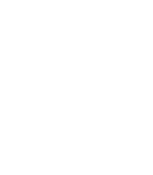 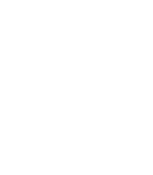 EVALUACIONES1.7.   Metodología utilizada de la evaluación: Instrumentos de recolección de información:Cuestionarios_    Entrevistas      x     Formatos      x__ Otros_     Especifique:1.8.   Entregables:Con la finalidad que se cuente con una visión y propuesta integral de la “Evaluación Específica del Desempeño” del FAETA,  se elaborará un  documento  completo  conformado  por los siguientes apartados:I.    Descripción del FAETA 2014  Antecedentes del FAETA.  Marco Normativo.  Objetivo, presupuesto, metas, indicadores establecidos y Matriz de Indicadores de Resultados.  Descripción de los servicios que presta, su objetivo, como los lleva acabo y a quienes va dirigido.  Indicadores de gestión para medir el desempeño del FAETA.II.    Resultados del FAETA 2014.  Análisis de los indicadores de gestión y estratégicos del fondo y sus avances.  Análisis del desempeño en el cumplimiento de los objetivos establecidos y los efectos de estos.  Análisis presupuestal.  Hallazgos relevantes respecto al desempeño obtenido en 2014.III.    Análisis de la Evolución de la Cobertura.  Población potencial en relación a la atendida.  Población potencial, objetivo y atendida.IV.    Diagnóstico Estratégico.  Definición y análisis FODA de la operación del FAETA.V.    Formulación de Conclusiones y Recomendaciones.  Conclusiones.  Recomendaciones.VI.    Formato para la Difusión de los Resultados.  Formato para la difusión de los resultados.VII.    Glosario de Términos.  Glosario de términos.VIII.    Referencias.    Referencias.Debilidades:    Perfiles laborales no alineados a las necesidades del INEA.	Desconocimiento de los procesos medulares por parte del personal administrativo y académico en INEA.	Falta de capacitación del personal encargado de generar esquemas de vinculación y difusión en el INEA-BC.    Limitada estructura organizacional para fortalecer las áreas académicas enCONALEP-BC.Amenazas:	Cambio en las políticas nacionales o estatales que ocasionarían la disminución de los recursos.	Centralizar el objetivo de CONALEP en atender la cobertura y descuidar la capacitación del recurso humano calificado por el sector productivo.    Poco interés por falta de gratificación de los voluntarios en INEA-BC por lograr que losUsuarios Concluyan Nivel.3.  CONCLUSIONES Y RECOMENDACIONES DE LA EVALUACIÓNDescribir brevemente las conclusiones de la evaluación:Por medio del FAETA se asignan los recursos necesarios a los organismos encargados de brindar el servicio educativo de bachillerato profesional técnico y de educación para los adultos,  con  la  finalidad  de  que  ofrezcan  programas  estratégicos  para  consolidar  los servicios.I.	Como resultado del ejercicio de “Evaluación Especifica del Desempeño” del FAETA, se desprende que se le puede asignar un desempeño deficiente ya que se parte de la determinante que tienen como eje central la atención de la matricula potencial en relación a la atendida.II.	Respecto al desempeño del FAETA en relación a los objetivos establecidos por cada uno de los organismos por medio de los cuales se radican los recursos a través de seguimiento comparativo de los indicadores clave de atención y los efectos de estos se puede determinar un desempeño deficiente ya que el número de jóvenes que atienden en el ciclo evaluado y los indicadores básicos manifiestan un decremento.III.    Respecto  al  INEA-BC  el  indicador  de  porcentaje  de  conclusión,  se  observó  undesempeño deficiente.IV.   Respecto al nivel de cumplimiento en el ejercicio presupuestal asignado para la operación del convenio se puede determinar un nivel de desempeño bueno, ya que se cuenta con evidencia de que el recurso se utilizó conforme a lo establecido aun sinhaber cumplido con las metas establecidas.                                                                             7.  DIFUSIÓN DE LA EVALUACIÓN7.1.     Difusión en internet de la evaluación:Portal Institucional “Monitor de seguimiento ciudadano” del Gobierno del Estado de BC.7.2.      Difusión en internet del formato:Portal Institucional “Monitor de seguimiento ciudadano” del Gobierno del EstadoFORMATO PARA LA DIFUSIÓN DE LOS RESULTADOS DE LAS EVALUACIONES1.         DESCRIPCIÓN DE LA EVALUACIÓN1.1.     Nombre de la evaluación:  Evaluación Específica de Desempeño  del  Fondo de Aportaciones para la Infraestructura Social Estatal (FISE), ejercicio 2014.1.2.     Fecha de inicio de la evaluación (18/05/2014)1.3.     Fecha de término de la evaluación (18/08/2015)1.4.Nombre de la persona responsable de darle seguimiento a la evaluación y nombre de la unidad administrativa a la que pertenece:Nombre: Artemisa Mejía BojórquezUnidad  administrativa: Directora  General  delCOPLADE.1.5  Objetivo  general  de  la  evaluación:  Contar  con  una  valoración  del  desempeño  de  los  Programas estatales, así como de los recursos federales ejercidos por el Gobierno del Estado de Baja California, del ejercicio fiscal 2014 con base en la información entregada por las unidades responsables de los programas y las unidades de evaluación de las dependencias o entidades, para contribuir a la toma de decisiones.Objetivos específicos de la evaluación:1. Reportar los resultados y productos  de los programas estatales y recursos federales ejerci- dos en Baja California durante el ejercicio fiscal 2014, mediante el análisis de los indicadores de resultados, de los indicadores  de servicios y gestión, así como de los hallazgos relevantes derivados de las evaluaciones externas y otros documentos derivados de él.2. Analizar el avance de las metas de los indicadores de la Matriz de Indicadores para Resultados(MIR) en 2014, y el avance en relación con las metas establecidas.3. Identificar los principales aspectos susceptibles de mejora de los programas derivados de las evaluaciones externas.4. Analizar la evolución de la cobertura y el presupuesto del programas/fondos.5. Identificar las fortalezas, los retos y las recomendaciones de los programas y recursos feder- ales ejercidos en Baja California en 2014.1.6.Metodología utilizada de la evaluación:La evaluación específica de desempeño se realizó mediante un análisis de gabinete con base en información proporcionada por las instancias responsables de operar el fondo, así como la información adicional considerada relevante para complementardicho análisis. Se entiende por análisis de gabinete al conjunto de actividades que involucran el acopio, la organización y la valoración de información concentrada en registros administrativos, bases de datos, evaluaciones internas o externas, así como documentación pública. Se retomaron los resultados de la evaluación realizada a este fondo en 2013 por la consultora BPS de México, así como los resultados de las auditorias de desempeño realizadas por la Auditoria Superior de Fiscalización en 2009 y 2013.  También se realizaron encuestas y entrevistas dirigidas a los responsables de la aplicación de estos recursos en Baja California.Instrumentos de recolección de información:Cuestionarios    x     Entrevistas     x        Formatos               OtrosEspecifique:Descripción de las técnicas y modelos utilizados: análisis de gabinete con base en información proporcionada por las instancias responsables de operar el fondo.2.        PRINCIPALES HALLAZGOS DE LA EVALUACIÓN2.1.     Describir los hallazgos más relevantes de la evaluación:1. Muy pocos municipios fueron beneficiados por la aplicación del recurso del FISE 2014.2. No existen parámetros de medición con referencia al recurso del FISE aplicado en 2013.3. La posibilidad de poder atender otros sectores dentro de los indicadores a medir.4. Las fuentes regulatorias para medir el comportamiento de la población  y la distribución  de zonas carece de especificación y actualización.5. No existen parámetros de medición de los impactos sociales y de urbanización.6. En los portales donde se puede rescatar información relevante al FISE 2014 carece de especificaciones.7. No existe un análisis por parte de las dependencias  regulatorias y ejecutorias al finalizar el ejercicio.8. La matriz de indicadores  de resultados es muy subjetiva ya que carece de información sustancial y actualizada.2.2.     Señalar cuales son las principales Fortalezas, Oportunidades, Debilidades y Amenazas(FODA), de acuerdo con los temas del programa, estrategias e instituciones.Fortalezas:1. La utilización del recurso proveniente del fondo es claro y aplicable a las obras y proyectos.2. El avance de las obras realizadas son medibles.3. Las obras y proyectos cumplen directamente con los lineamientos del fondo, por lo que si crean un impacto medible.4. Los recursos destinados, cumplen puntualmente con las técnicas específicasOportunidades:1. La federación envió a tiempo el dinero para atender las obras.2. Lo que se programó para este ejercicio 2014 si se gastó.3. Las dependencias encargadas de dirigir los recursos del fondo, son claros en las fichas técnicas.4. Existen factores que pueden medir la utilización del fondo.5. Identificación de las zonas de atención prioritarias para definir la ubicación del destino de las obras.6. Identificación de indicadores así como sus avances.7. Se observa que el FISE 2014 contribuyo en mejorar la calidad y espacios de la vivienda en la población del estado.Debilidades:1. Por lo que se refiere a los municipios de Tecate y Rosarito no fue atendido o destinado recurso para beneficiar a la población en rezago social.2. No se tiene un programa que permita medir y reportar la información financiera.Amenazas:1. No existen datos que permitan comparar los indicadores de 2013 y 2014.2. No existen diagnósticos previos sobre las necesidades reales de la población.3. No hay comunicación pública.4. No existen parámetros estandarizados de medición para calificar la utilización del recurso, así como sus indicadores.3.        CONCLUSIONES Y RECOMENDACIONES DE LA EVALUACIÓN3.1.     Describir brevemente las conclusiones de la evaluación:El avance físico de los proyectos realizados con recursos del FISE 2014 en Baja California, han sido medianamente satisfactorios, con un 50% de avance físico en la mayoría de los proyectos proyectados para 2014.El objetivo del FISE en 2014 se cumplió según lo establecido en la Ley de Coordinación Fiscal, así como en los lineamientos del fondo, fue dirigido a obras de infraestructura social en su totalidad.Los rubros donde se destinan los recursos de las obras están alineados al PED y PND congruentemente.Durante el ejercicio de FISE 2014 se programaron un total de 73 obras de las cuales, 45 se realizaron durante periodo fiscal 2014 y 28 fueron refrendadas para el periodo fiscal FISE 2015.Las obras realizadas se emplearon en los rubros que se marcan en los lineamientos, aunque faltó invertir en los rubros de educación y salud.Durante el ejercicio de FISE 2014, en el municipio de Tijuana no se realizó ninguna obra porque las obras contempladas para dicho municipio se refrendaron para el ejercicio 2015.El 63.08% del presupuesto autorizado en 2014 se ejerció, el resto 36.92% fue refrendado para el ejercicio 2015.Del presupuesto autorizado:El 60.34% fue destinado en el rubro de Agua y Saneamiento.El 38.48% fue para el rubro de urbanización (electricidad, carretera y vialidades).El 1.16% fue para gastos indirectos (supervisión, perforación de pozos, son gastos complementarios  a  las  obras),  el  cual  no  puede  exceder  del  3%  según  los lineamientos.Pendiente por ejercer del ejercicio 2014 es un monto que asciende a un poco más de los 8 millones de pesos, que representan el 24.31% del presupuesto autorizado 2014, el cual no fue adjudicado (comprometido).Los indicadores de la MIR no corresponden a variables estatales, sino nacionales. Por lo tanto los resultados no pueden ser alcanzables por el Estado, sin embargo el equipo evaluador realizó los cálculos en base a la información estatal.Dentro del indicador salud, entraban aquellas obras destinadas en construcciones de centros médicos y hospitales, mismos que no se atendieron y tampoco se contemplaron para este fondo en 2014.Por lo que se refiere al indicador de urbanización, fue el indicador con mayoresresultados, pues tuvo una población atendida de 80%, además que fue el indicador con mayor número de obras en el municipio de Ensenada y Mexicali.Por lo que se refiere al indicador de drenaje y saneamiento, no fueron atendidas muchas obras, sin embargo se cumplió con un número considerable.En el indicador de educación; no fue atendido ya que las obras características que lo integran son: construcción de comedores escolares a nivel básico, primaria y secundaria, mismos que no fueron realizados.Las 45 obras realizadas durante el periodo fiscal de FISE 2014, se emplearon en las Zonas Atención prioritarias según lo establecido en  los lineamientos de FAIS y  Programa para la Infraestructura Indígena (PROII).El municipio de Ensenada fue el mayor beneficiado por las obras realizadas durante el ejercicio fiscal FISE 2014, ya que en ese municipio se concentra la mayor proporción de población indígena en el Estado.Durante el ejercicio de FISE 2014 la población objetivo representa el 50% de la población potencial. Esto es porque se programó atender a la mitad de la población en pobreza extrema en la Entidad.Las obras realizadas en el ejercicio de FISE 2014 atendieron a la población que marcan los lineamientos del fondo, porque fueron realizadas en Zonas de Atención Prioritarias, tal como lo establece la SEDESOL.3.2.     Describir las recomendaciones de acuerdo a su relevancia:1) Continuar con las evaluaciones de desempeño al FISE.2) Dar mejor seguimiento a las obras emprendidas, para asegurar su efectiva conclusión.3) Comprometer el recurso en el ejercicio que le corresponde para no tener subejercicios.4) Contar con una cartera de proyectos para abatir el rezago social, de forma que puedan serprogramadas en las gestiones posteriores como parte de un programa integral de obra social.5) Contar con lineamientos específicos para la operación de este fondo en Baja California, deforma que los ejecutores tengan claro los alcances y límites de la operación de estos recursos.6) Contar con indicadores estatales que permitan medir de manera económica el desempeño del fondo, no solamente del ejercicio presupuestal y programático, sino del impacto con la población.7) Realizar consultas ciudadanas a los beneficiarios directos de las obras comenzadas, talcomo lo recomendó la ASF en 2012 por medio de COPLADE, durante y posterior a la obra.4.        DATOS DE LA INSTANCIA EVALUADORA1.1.     Nombre del coordinador de la evaluación: M.A.P Carolina Valencia López1.2.     Cargo: Coordinadora de la Evaluación1.3.     Institución a la que pertenece: Universidad Autónoma de Baja California.1.4.     Principales colaboradores: Aldo Isaac Ramírez Martínez y Ana Alicia Buelna Aguilera1.5.     Correo electrónico del coordinador de la evaluación: valencia.carolina@uabc.com1.6.     Teléfono (con clave lada): 686/2-28-97-605.       IDENTIFICACIÓN DEL (LOS) PROGRAMA (S)1.1.     Nombre del (los) programa (s) evaluado (s): Fondo de Infraestructura Social Estatal 2014.1.2.     Siglas: FISE 2014.1.3.     Ente público coordinador del (los) programa (s): Comité de Planeación Para el Desarrollo deBaja California.1.4.     Poder público al que pertenece (n) el (los) programa (s):Poder Ejecutivo   x       Poder Legislativo            Poder Judicial            Ente Autónomo1.5.     Ámbito gubernamental al que pertenece (n) el (los) programa (s): Federal. Federal    x      Estatal              Municipal1.6.     Nombre de la (s) unidad (es) administrativa (s) y del (los) titular (es) a cargo del (los) pro- grama (s): Secretaria de desarrollo social. José Luis Núñez Pérez jefe del DEPTO. De control y evaluación de la inversión pública de SEDESOE.1.7.     Nombre de la (s) unidad (es) administrativa (s) a cargo del (los) programa (s): Secretaria deDesarrollo Social Estatal1.1.     Nombre del (los) titular (es) de la (s) unidad (es) administrativa (s) a cargo del (los) programa (s), (Nombre completo, correo electrónico y teléfono con clave lada): Ricardo Magaña Mosqueda, Secretario de Desarrollo Social del Estado de Baja California, correo: rmaganam@baja.gob.mx Tel: (686) 558-1130 ext. 8464, (686) 558-1094.6.        DATOS DE CONTRATACIÓN DE LA EVALUACIÓN1.1.     Tipo de contratación:Adjudicación directa             Invitación a tres             Licitación pública            Licitación pública nacional             Otra (señalar)    x     Adjudicación directa por tres cotizaciones.1.2.     Unidad administrativa responsable de contratar la evaluación: Comité de Planeación para el Desarrollo del Estado de Baja California. (COPLADE).1.3.     Costo total de la evaluación: $250,000(Doscientos cincuenta mil pesos 00/100 M.N) másIVA.1.4.     Fuente de financiamiento: Gobierno Estatal, Comité de Planeación para el Desarrollo delEstado de Baja California (COPLADE).7.        DIFUSIÓN DE LA EVALUACIÓN1.1.     Difusión en internet de la evaluación: Portal de transparencia del Gobierno Estatal1.2.     Difusión en internet del formato: Portal de transparencia del Gobierno EstatalANEXO 1 PAE 2014FORMATO PARA LA DIFUSIÓN DE LOS RESULTADOS DE LA EVALUACION1.  DESCRIPCIÓN DE LA EVALUACIÓN1.1.  Nombre de la evaluación:Evaluación Específica del Programa Nacional de Prevención del Delito, Baja California, 20141.2.  Fecha de inicio de la evaluación:18/Mayo/20151.3.  Fecha de término de la evaluación:18/Agosto/20151.4.  Nombre de la persona responsable de darle seguimiento a la evaluación y nombre de la unidad administrativa a la que pertenece:Nombre:                                                  Unidad administrativa: Artemisa Mejía Bojórquez                     Dirección General COPLADE1.5   Objetivo general de la evaluación:Contar con una valoración del desempeño de los Programas estatales, así como de los recursos federales ejercidos por el Gobierno del Estado de Baja California, del ejercicio fiscal 2014, en específico lo correspondiente al Programa Nacional de Prevención al Delito (PRONAPRED) respecto de tres años anteriores, con base en la información entregada por las unidades responsables de los programas y las unidades de evaluación de las dependencias o entidades, para contribuir a la toma de decisiones.1.6   Objetivos específicos de la evaluación:1.6.1 Reportar los resultados y productos de los programas estatales y recursos federales ejercidos en Baja California durante el ejercicio fiscal 2014, mediante el análisis de los indicadores de resultados, deEVALUACIÓN PRONAPRED 2014.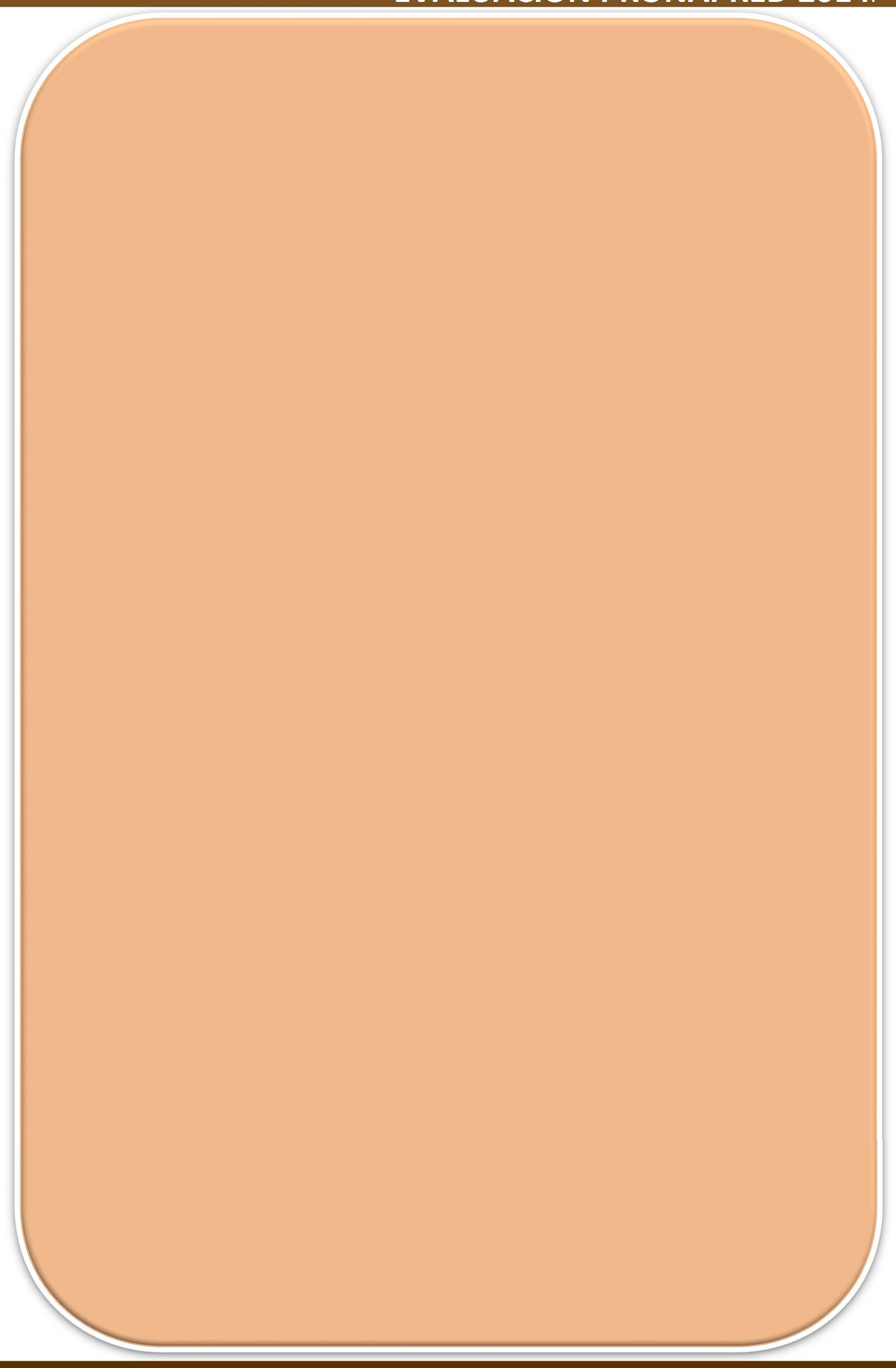 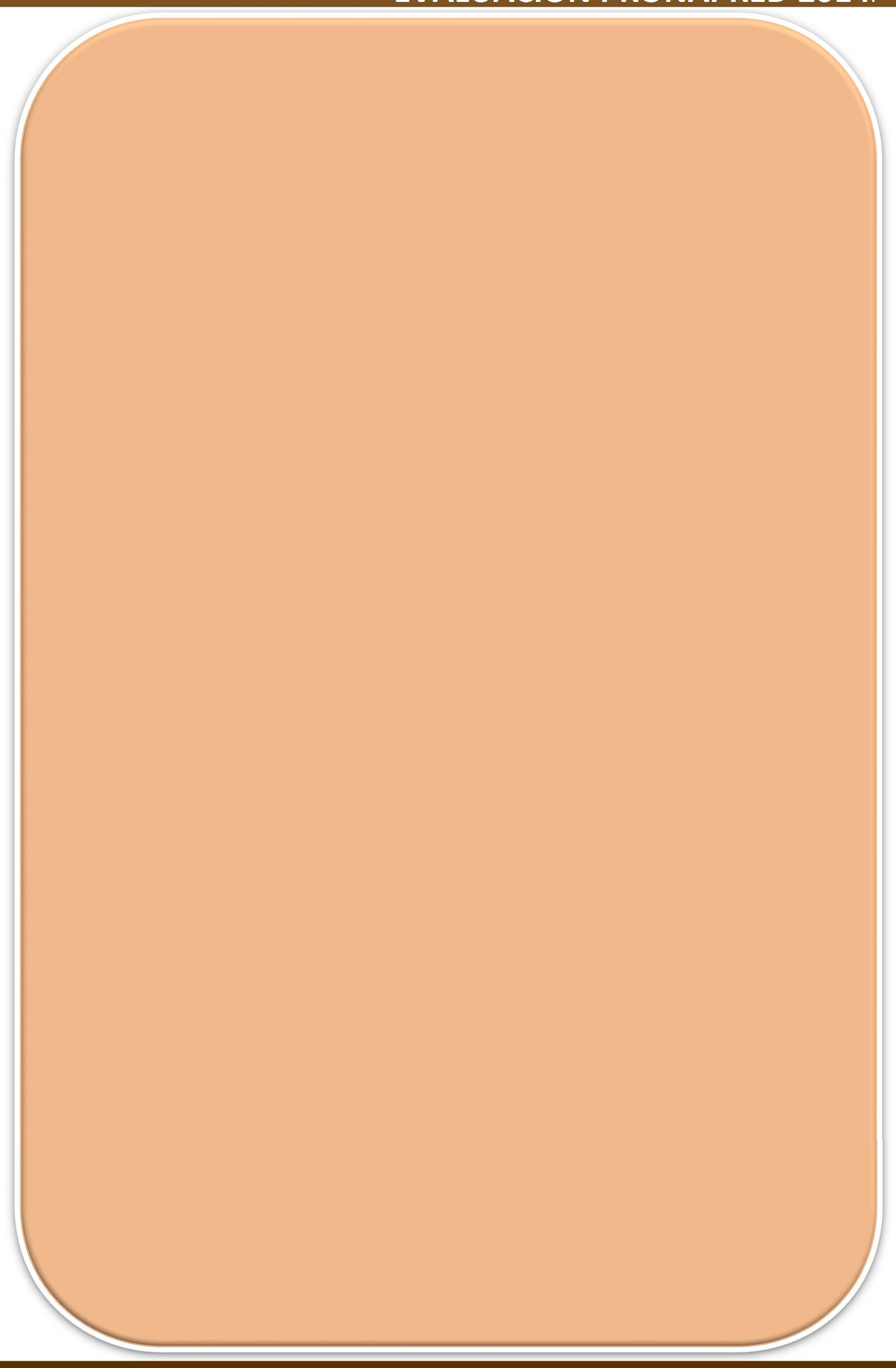 los indicadores de servicios y gestión, así como de los hallazgos relevantes derivados de las evaluaciones externas y otros documentos derivados de él.1.6.2 Analizar el avance de las metas de los indicadores de la Matriz de Indicadores para Resultados (MIR) en 2014, y el avance en relación con las metas establecidas.1.6.3 Identificar los principales aspectos susceptibles de mejora de los programas derivados de las evaluaciones externas.1.6.4 Analizar la evolución de la cobertura y el presupuesto del programa/fondo.1.6.5 Identificar las fortalezas, los retos y las recomendaciones de los programas  y recursos  federales  ejercidos  en Baja  California  en2014.1.7         Metodología utilizada en la evaluación: Instrumentos de recolección de la información:Cuestionarios:     Entrevistas: X    Formatos: X    Otros:        Especifique: Reportes de actividades. SEDESOE-Subdirección de Inversión PúblicaDescripción de las técnicas y modelos utilizados:La evaluación específica de desempeño se realizará mediante un análisis de gabinete con base en información proporcionada por las instancias responsables de operar el programa/fondo, así como información adicional que la instancia evaluadora considere necesaria para complementar dicho análisis. Se entiende por análisis de gabinete al conjunto de actividades que involucran el acopio, la organización y la valoración de información concentrada en registros administrativos, bases de datos, evaluaciones internas y/o externas, así como documentación pública. De acuerdo con las necesidades de información  y tomando en cuenta la forma de operar los recursos federales, se realizaron entrevistas con responsables de la ejecución de los recursos PRONAPRED 2014.EVALUACIÓN PRONAPRED 2014.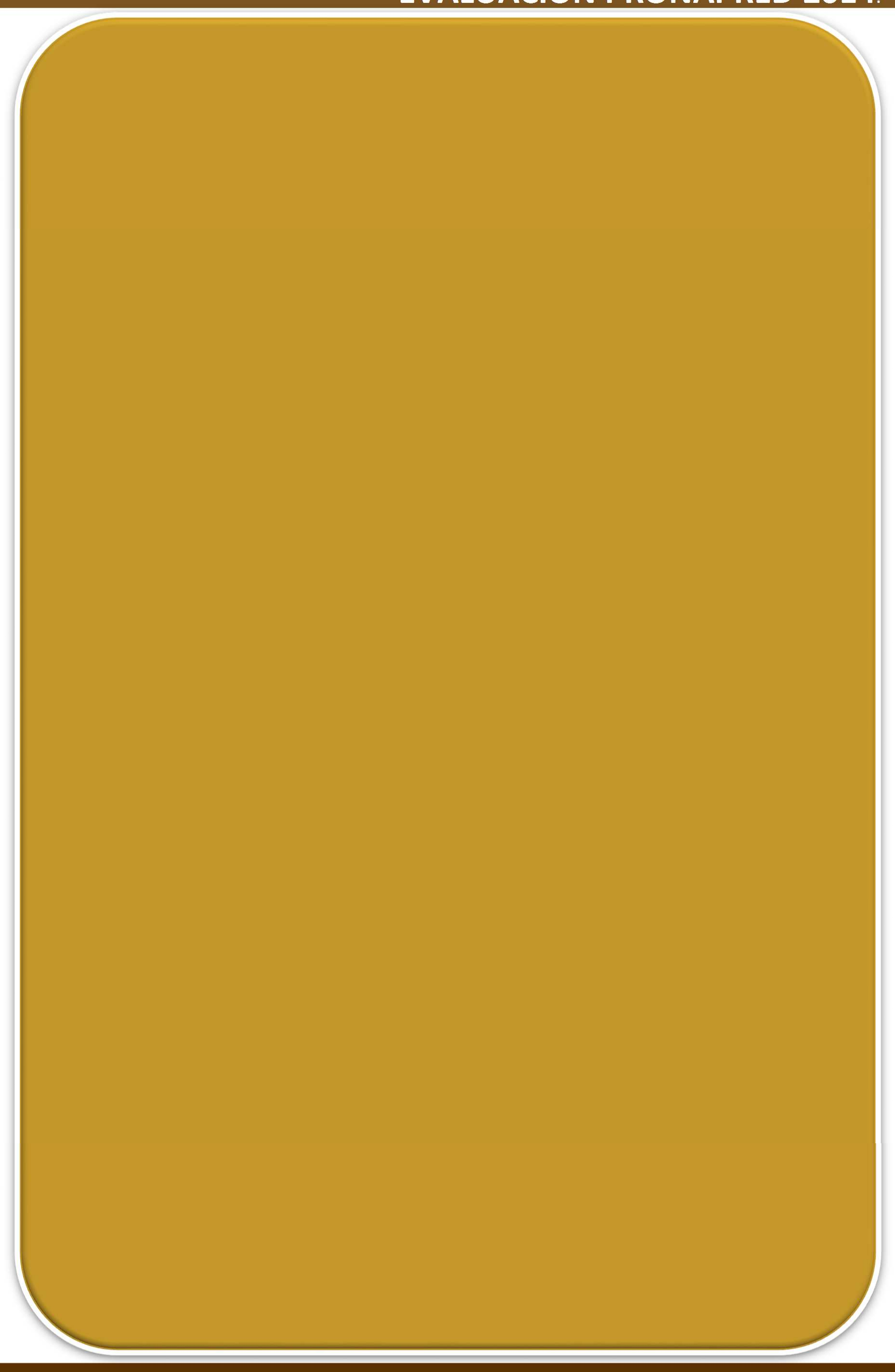 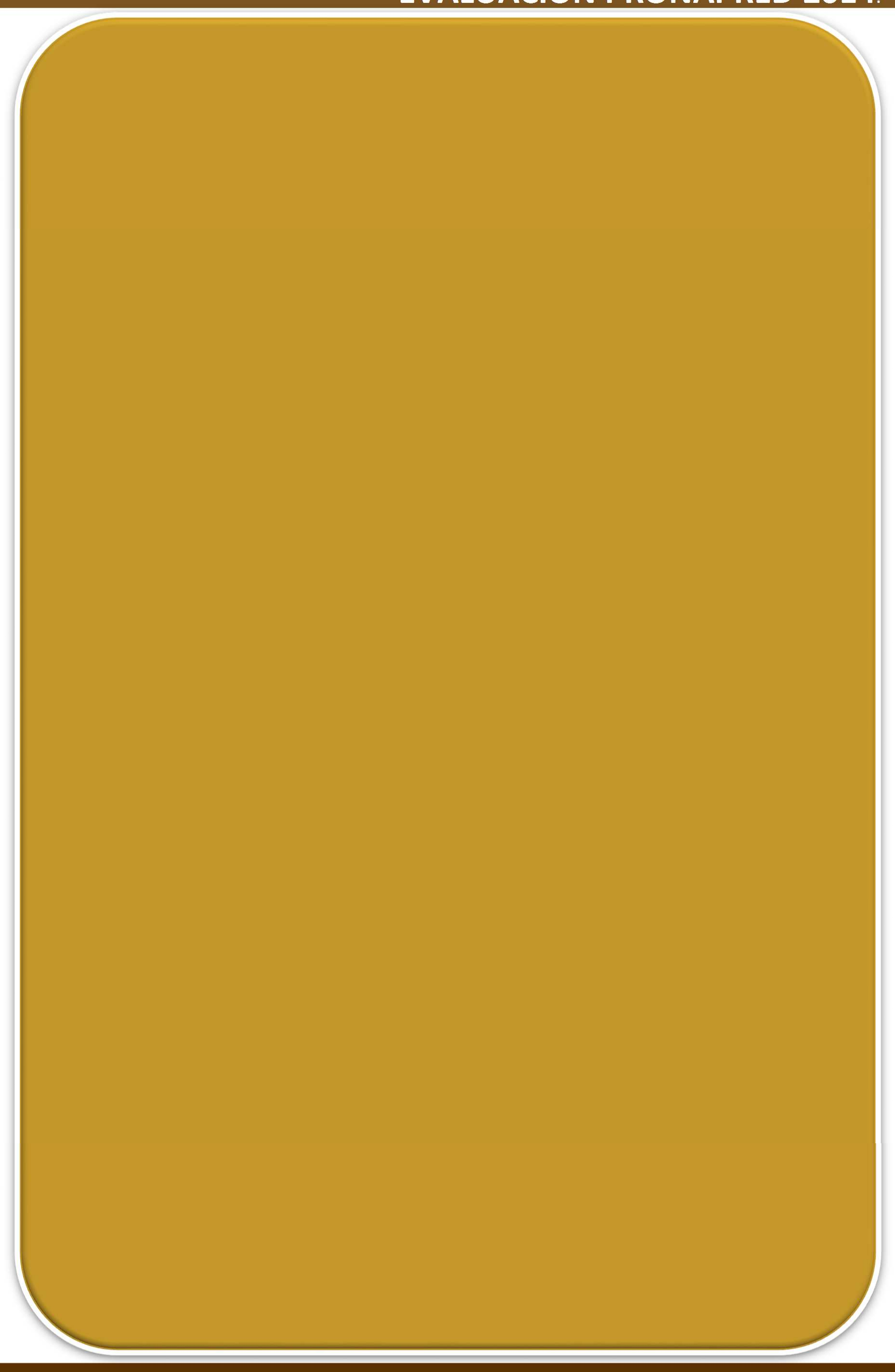 2.  PRINCIPALES HALLAZGOS DE LA EVALUACIÓN2.1.  Describir por los principales hallazgos de la evaluación:2.1.1        Las acciones, de diagnóstico participativo, se llevaron a cabo al mismo tiempo, que el resto de las actividades, entre los meses de septiembre y diciembre del 2014. Por lo que las estrategias no pueden confirmarse que estén dirigidas a coadyuvar al cumplimiento de los objetivos  del  PRONAPRED,  2014.  Respecto  del  ejercicio  de  los recursos que al cierre del ejercicio se pagaron al 100%. Lo que significa que la eficiencia  del recurso se presenta  durante los últimos  cinco meses del ejercicio fiscal2.1.2        Las   acciones   realizadas   durante   los   dos  años   para   el PRONAPRED en Baja California, son una réplica de acciones y no representan una continuidad de las estrategias. No siendo así la asignación de recursos, que depende de la metodología establecida en los Lineamientos de Asignación de los recursos del PRONAPRED, no dependiendo directamente de la eficiencia del programa, pues depende de variables como: tasa de victimización, tamaño de la población e incidencia delictiva.2.1.3        En los reportes de actividades se registra el número de beneficiarios, desconociendo la existencia de listas de asistencia a fin de: 1) discriminar beneficiarios de dos o más programas evitando la duplicidad de beneficios; 2) Los talleres de dos o más días, de asistencia consecutiva, para medir la perseverancia de los asistentes y; alimentar una base de datos a fin de incrementar la base debeneficiarios y no solo la entrega de productos de las acciones, carece de metas incrementales y motivadoras. Por lo que no se puedeverificar el desempeño de los talleres, así como de la eficiencia del ejercicio de los recursos para la elaboración y presentación de los mismos.2.1.4        No se identificó un ejercicio de planeación estratégica interna para cada una de las dependencias responsables de ejercer losEVALUACIÓN PRONAPRED 2014.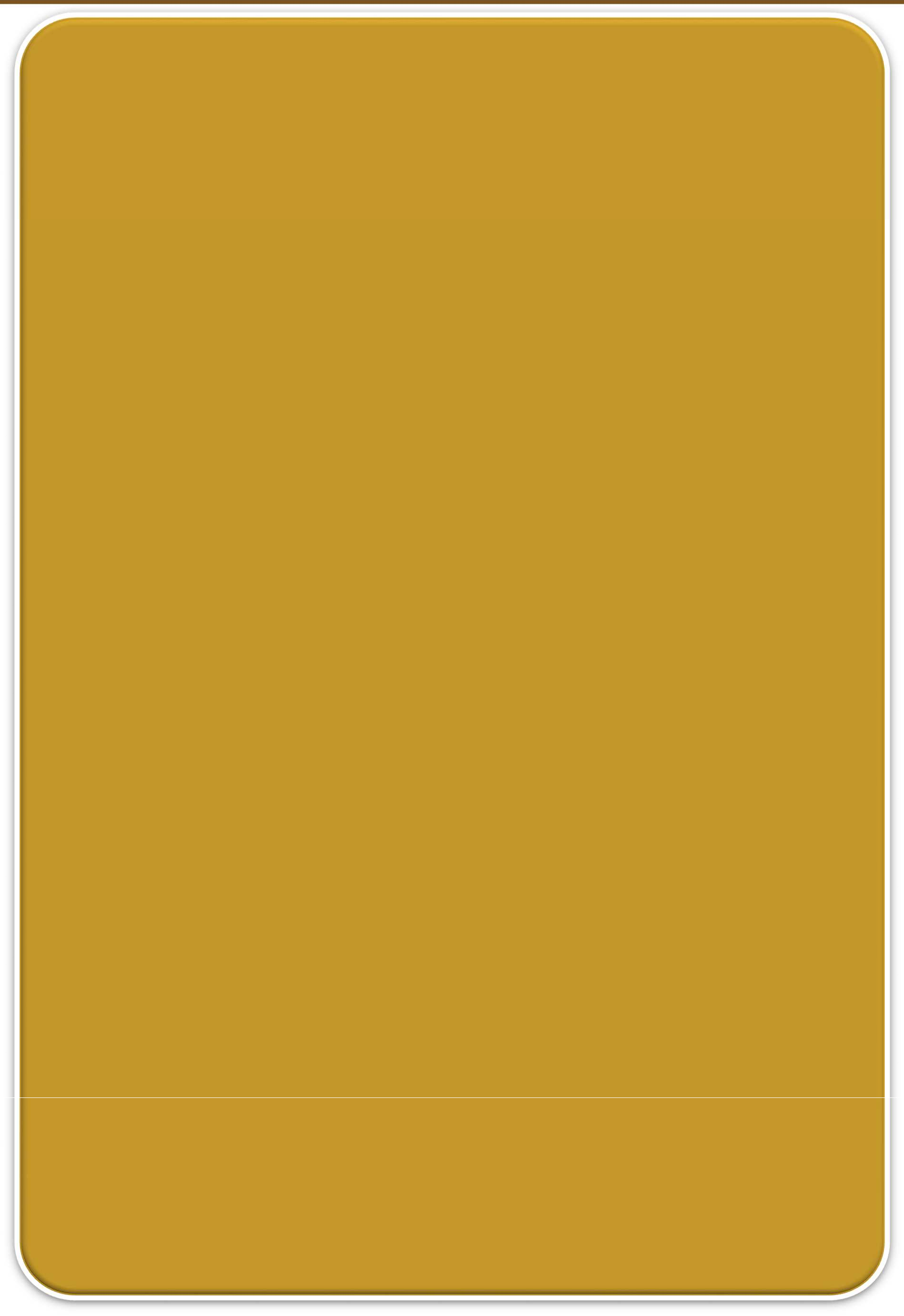 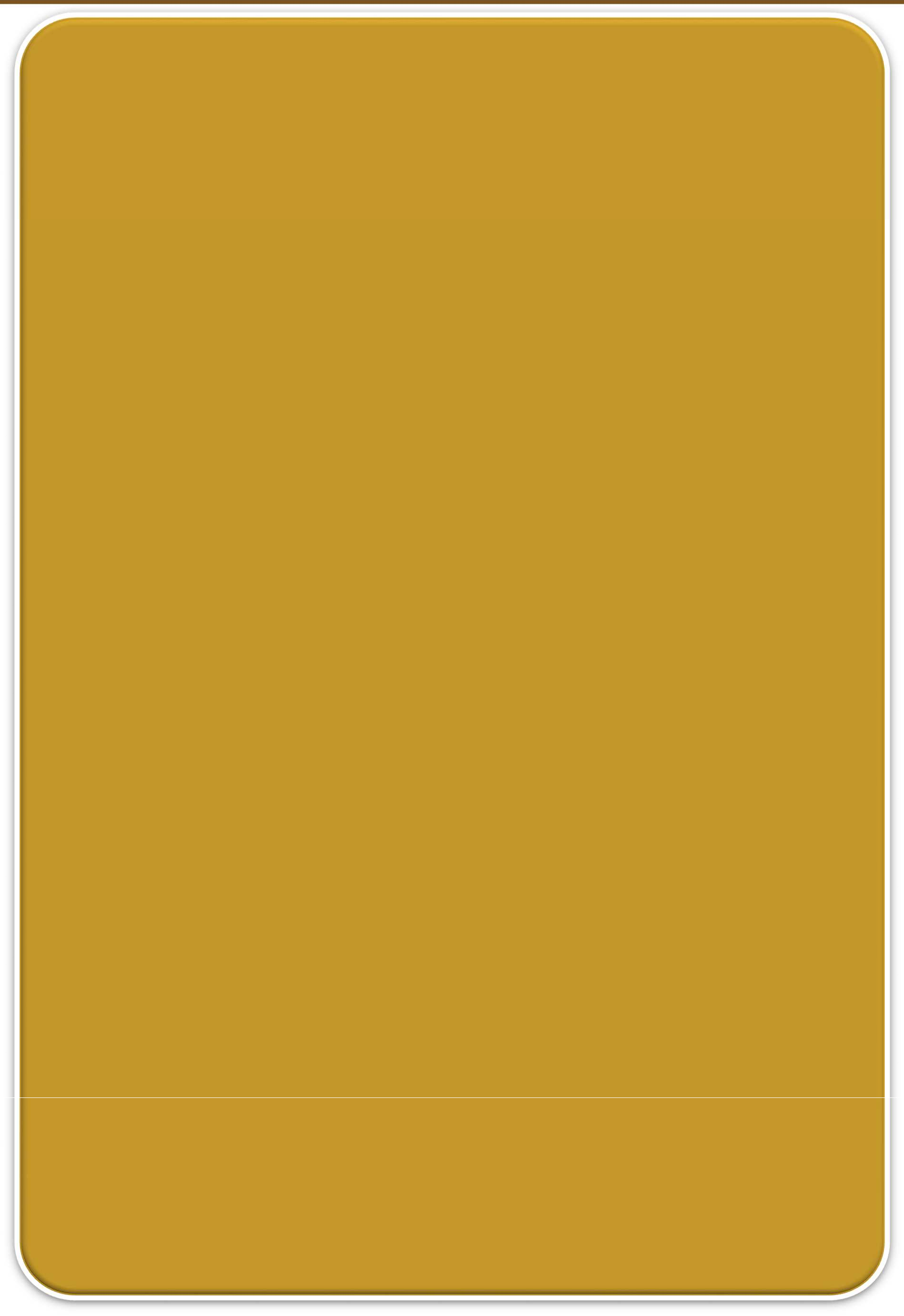 recursos y llevar a cabo el seguimiento, evaluación la supervisión y retroalimentación de las actividades; principalmente en el caso de aquellas proporcionadas por empresas externas. En este sentido el desempeño Institucional depende únicamente de los resultados presentados como número de acciones implementadas, desconociendo el número real de personas beneficiarias y el avance en la cobertura y efectos en los polígonos intervenidos.2.1.5        En las metas no queda establecida la población objetivo; aunque se identifica que la población potencialmente objetivo se refiere a mujeres, niños, jóvenes y adolescentes, no se es claro con las particularidades de las acciones; al menos no se cuenta con la información para el presente ejercicio.2.1.6        La realización de más del 75% de las acciones se llevaron a cabo durante los meses de Junio, Julio, y al cierre del ejercicio fiscal entre Septiembre y Diciembre. Representando alrededor de 98 de las147 acciones programadas para el ejercicio 20142.2.  Señalar cuales son las principales Fortalezas, Retos y de acuerdo con los temas del programa, estrategias e instituciones.Fortalezas:a)  Existe una gran capacidad institucional a nivel estatal y municipal para ejecutar las obras y acciones en el marco de los objetivos y ejes del PRONAPRED, los recursos pueden ser ejercidos por dependencias e instancias en contacto directo con la población objetivo.b) El conocimiento detallado del Programa en mención, permitiría diversificar las obras y acciones en los distintos rubros que lo componen para lograr ampliar la cobertura de la población, pues la estrategia tiene representatividad a nivel Nacional.c)  La  prevención  de  la  violencia  y  la  delincuencia  aparecen  como prioritarios en las acciones y obras ejecutadas, lo que refiere a unaEVALUACIÓN PRONAPRED 2014.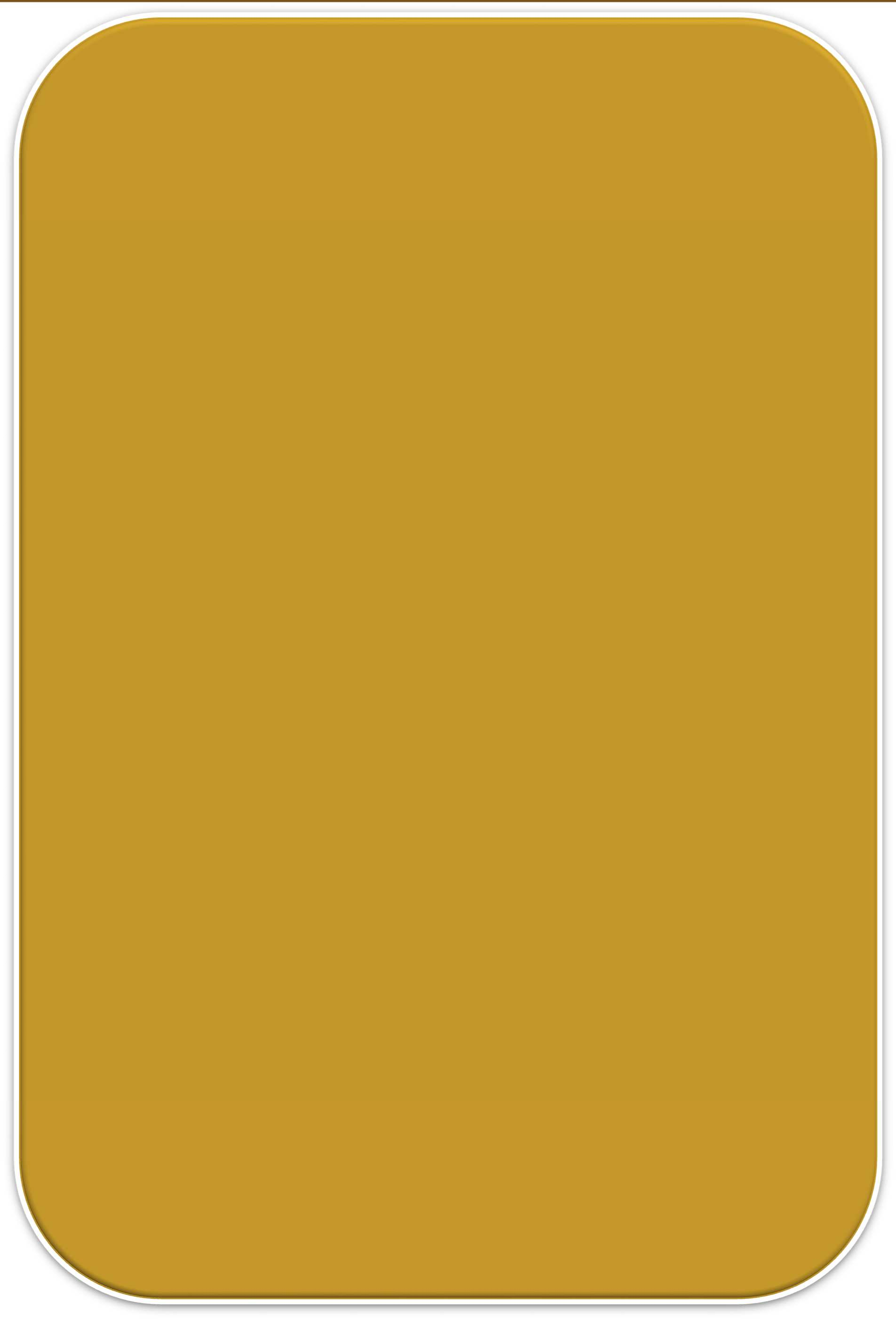 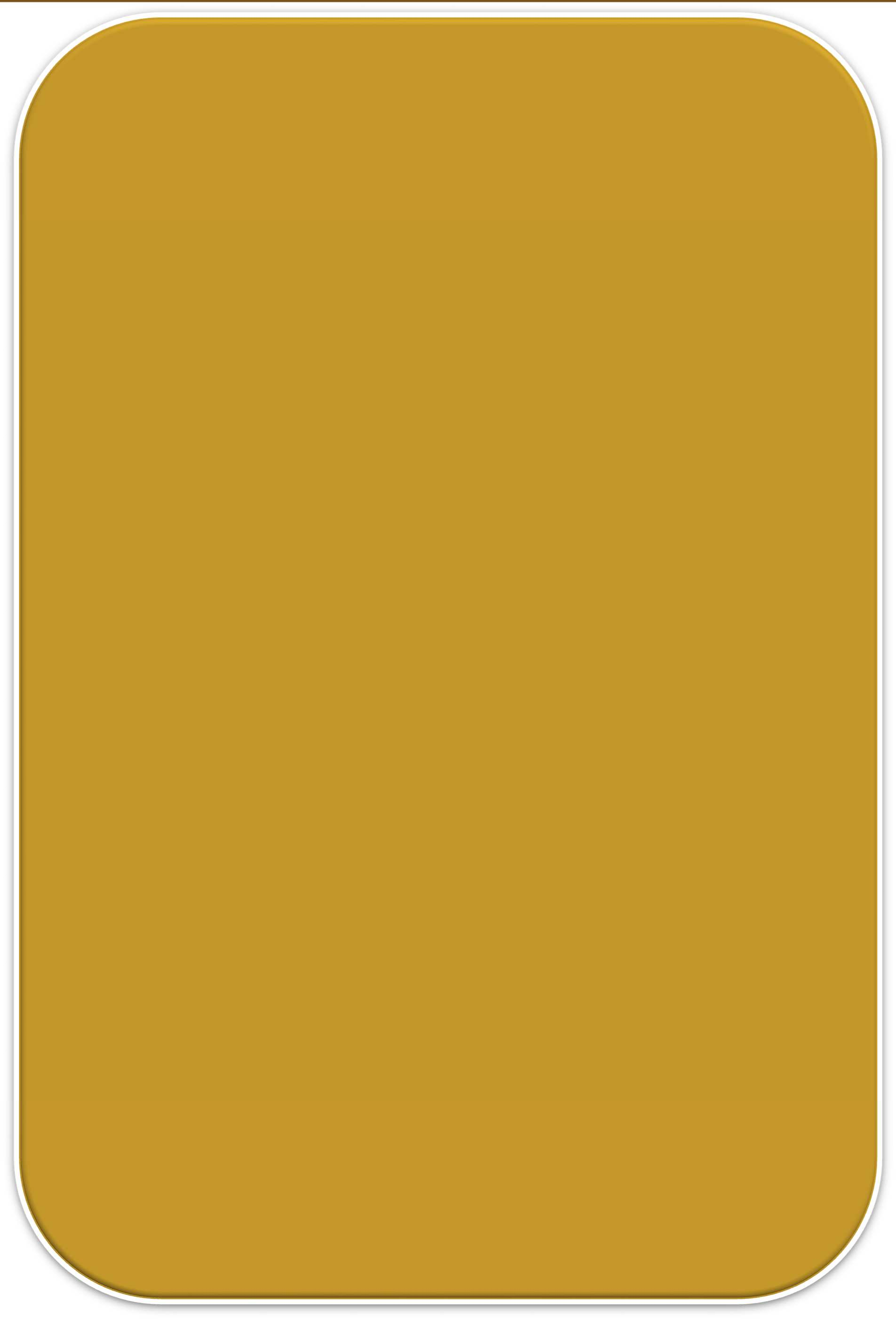 atención institucional focalizada en la temática, por lo que el desempeño de las mismas no solo depende de los recursos del PRONAPRD, sino que a su vez forma parte de los Programas Regionales, Locales, Transversales  e  Interinstitucionales  cuyo  objetivo  es  contribuir  a construir un “México en Paz”.Oportunidades:a)  Realizar y consolidar los diagnósticos pertinentes que permitan ejercer de mejor forma los recursos otorgados para una cobertura más amplia.b)  Establecer una metodología que permita justificar la selección de los polígonos intervenidos, la selección de la muestra, los beneficiarios y el manejo de información de carácter cualitativo y cuantitativo.c)  Afianzar  los  procesos  de  recepción  de  información  de las  obras  y acciones realizadas por parte de las instancias ejecutoras; buscando dar mayor transparencia  y conocimiento  del proceso,  su alcance  y resultados.Debilidades:a)  Ausencia  de  diagnóstico  para  determinar  acciones  prioritarias  y cobertura de beneficiarios en base a una estimación de la población potencial y potencial objetivo (cuantificación).b)  Carencia de una metodología clara para definir la población objetivo y el número de beneficiarios.c)  No contar con una matriz única que permita homologar la información disponible de todas las acciones.d) Mínima cooperación interinstitucional para construir estrategias e indicadores para lograr una gestión por resultados.Amenazas:a)  Continuidad del Programa basado en una política Pública Nacional con indicadores de impacto que dejan de ser medidos al llegar a nivel local, quedando solo los indicadores de las líneas de acción.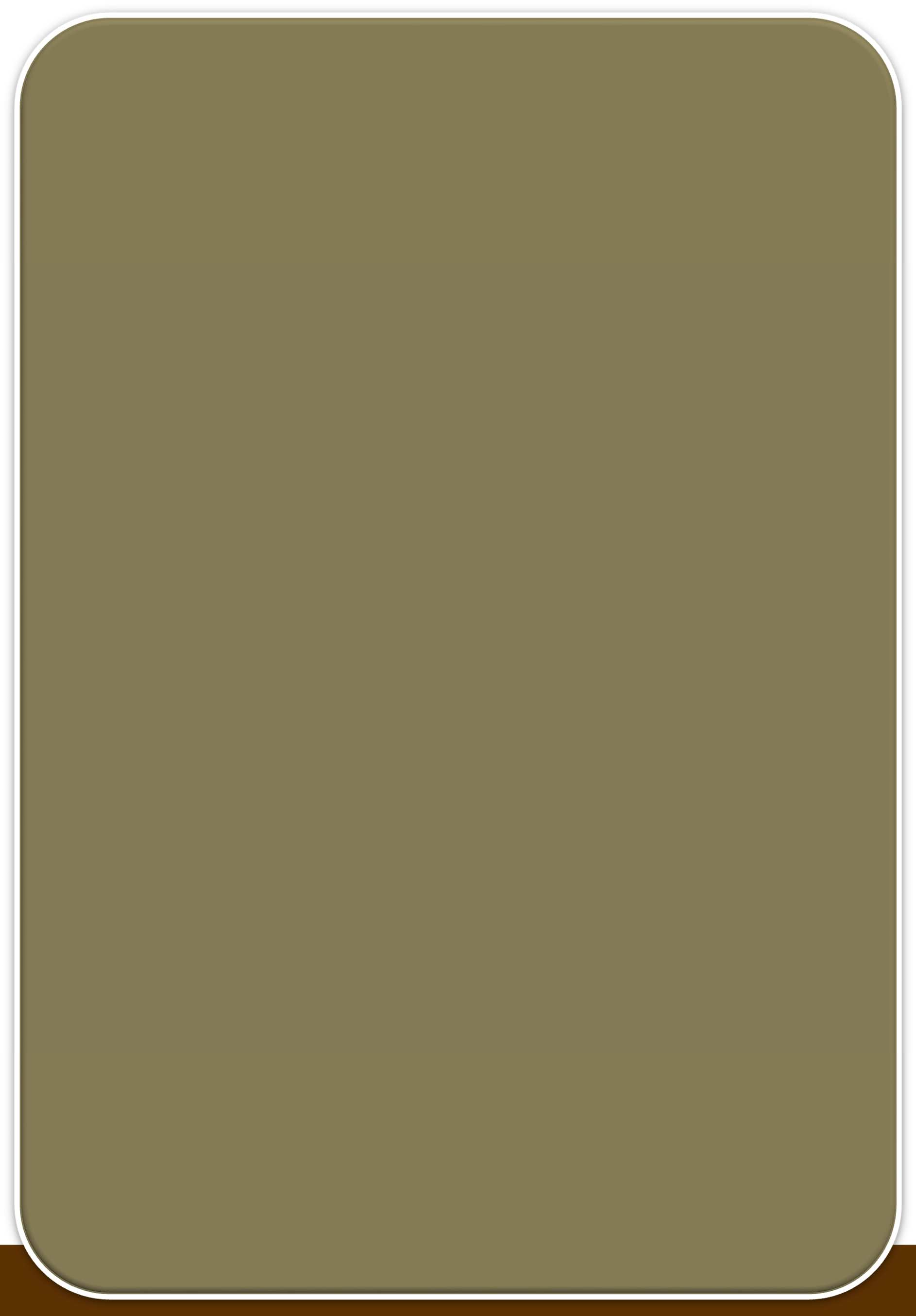 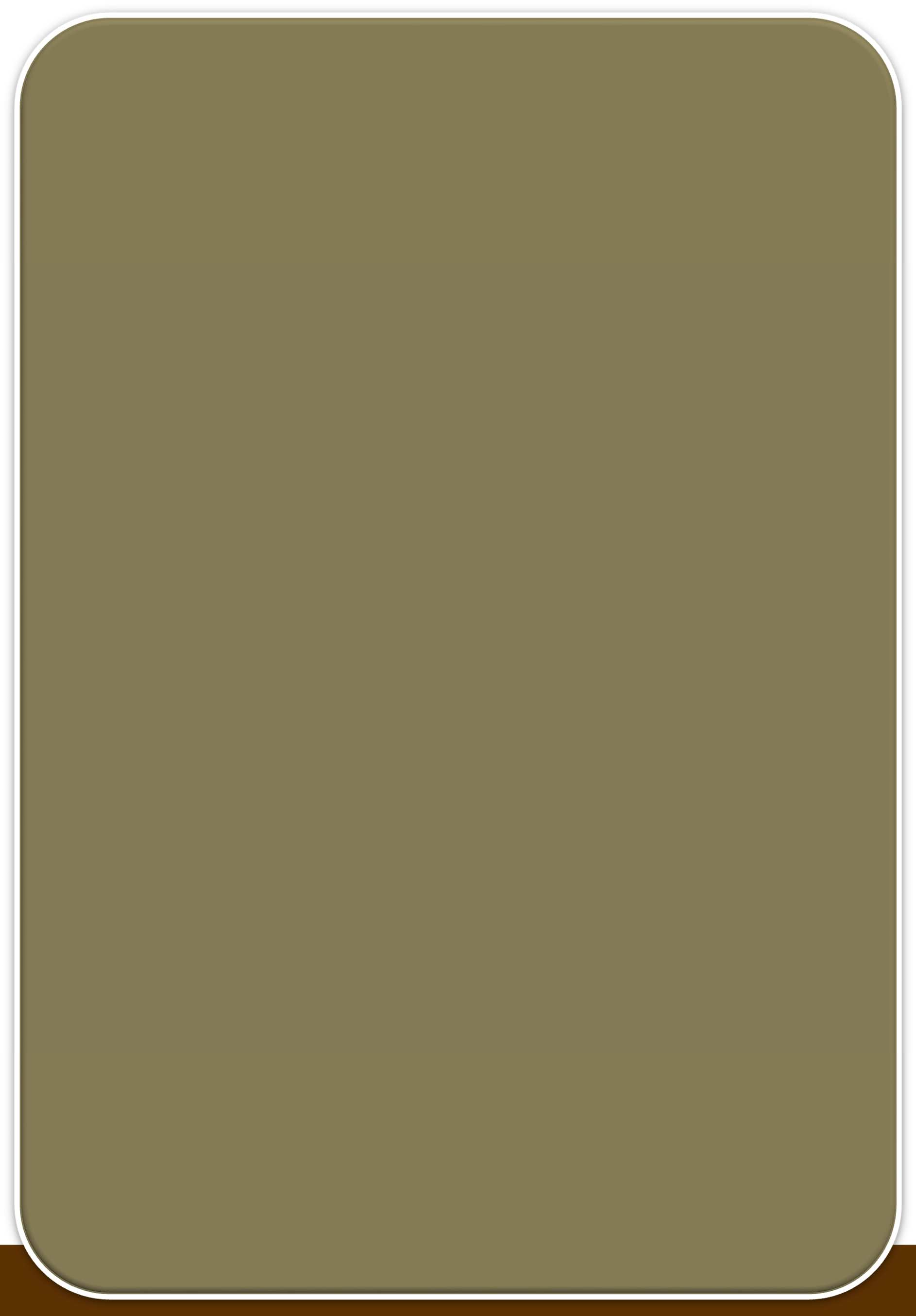 b)  La disyuntiva en la ministración de los recursos del Programa, sobre la ejecución de acciones prioritarias, y de la continuidad de las mismas.3.  CONCLUSIONES Y RECOMENDACIONES DE LA EVALUACIÓN3.1 Describir brevemente las conclusiones de la evaluacióna)  El 72.2% de las acciones, no incorporan indicadores y metas que hagan posible la evaluación de su impacto en materia de prevención social. A partir del análisis se identificó que sólo el 27.5% de los acciones cuenta con indicadores que permitirán evaluar si se alcanzó el objetivo del Programa En el resto de los casos, las metas e indicadores definidos no se refieren en absoluto al cambio o resultado esperado que se plantea en el objetivo.b)  En 90% de las acciones, en la estrategia de prevención, el indicador de en general se resume a número actividades, campañas, atenciones o eventos, sin confirmar de qué manera contribuyen estos al cumplimiento de los objetivos, mucho menos la alineación con la estrategia misma.a)  Existe un ejercicio de los recursos del PRONAPRED del 99% respecto a los montos autorizados. Respecto de las acciones concluidas se reporta el 100% de cumplimiento. Sin embargo la eficiencia del Fondo en Baja California no es directamente proporcional con esta relación. Puede concluirse una relación de 1:1 en cuanto a la planeación programática y presupuestal, pero el indicador principal, detallado enel PNPSVD, no representa la misma relación.3.2 Describir las recomendaciones de acuerdo a su relevancia:a)  Definir una planeación estratégica a largo plazo que permita dar continuidad a las obras y acciones desarrolladas en los municipios intervenidos y conocer el impacto obtenido.b)  Definir metodológicamente la creación de los indicadores y su medición, pues esto permitiría conocer los elementos que se consideran en los mismos.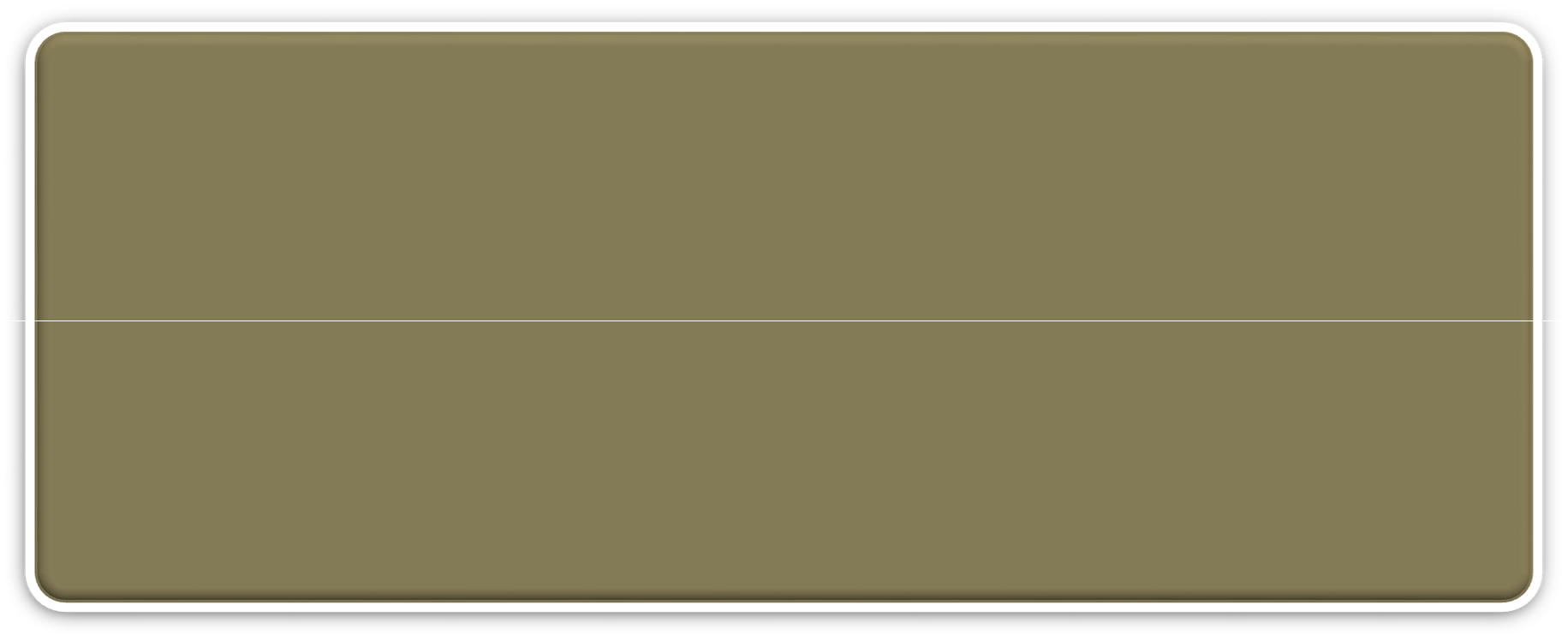 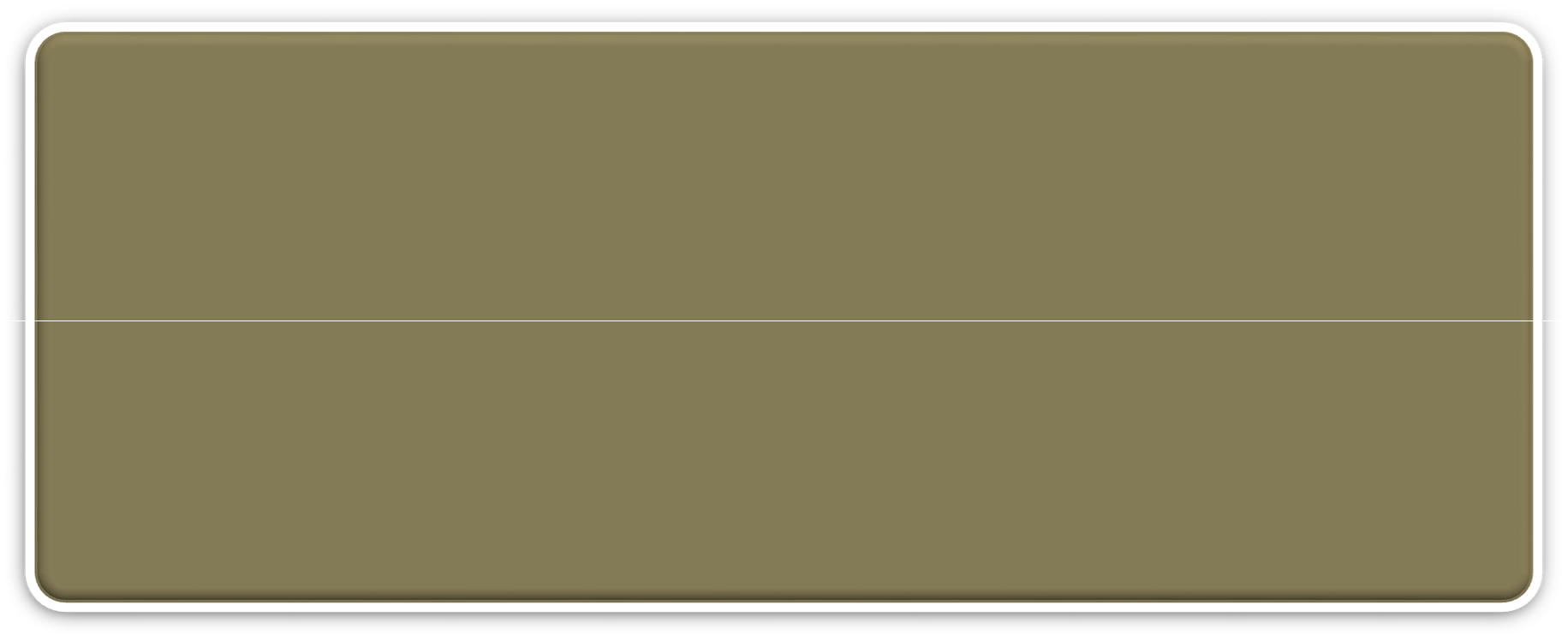 c)  Desarrollar mayor coordinación entre los diversos órdenes de gobierno con la finalidad de homologar los objetivos, estrategias y acciones en las obras y acciones ejecutadas.d)  Incluir dentro de las acciones de prevención un diagnóstico de los principales programas televisivos, entretenimientos (video juegos) y espacios en internet revisados por la población de la los polígonos intervenidos, a fin de construir una estrategia de educación en los medios así como del uso de las redes sociales en materia de prevención.4.  Datos de la instancia evaluadora4.1.          Nombre del coordinador de la evaluación:Luis Enrique Higuera Aguilar:4.2.          Cargo:Consultor-Investigador4.3.          Institución a la que pertenece:Consultor Independiente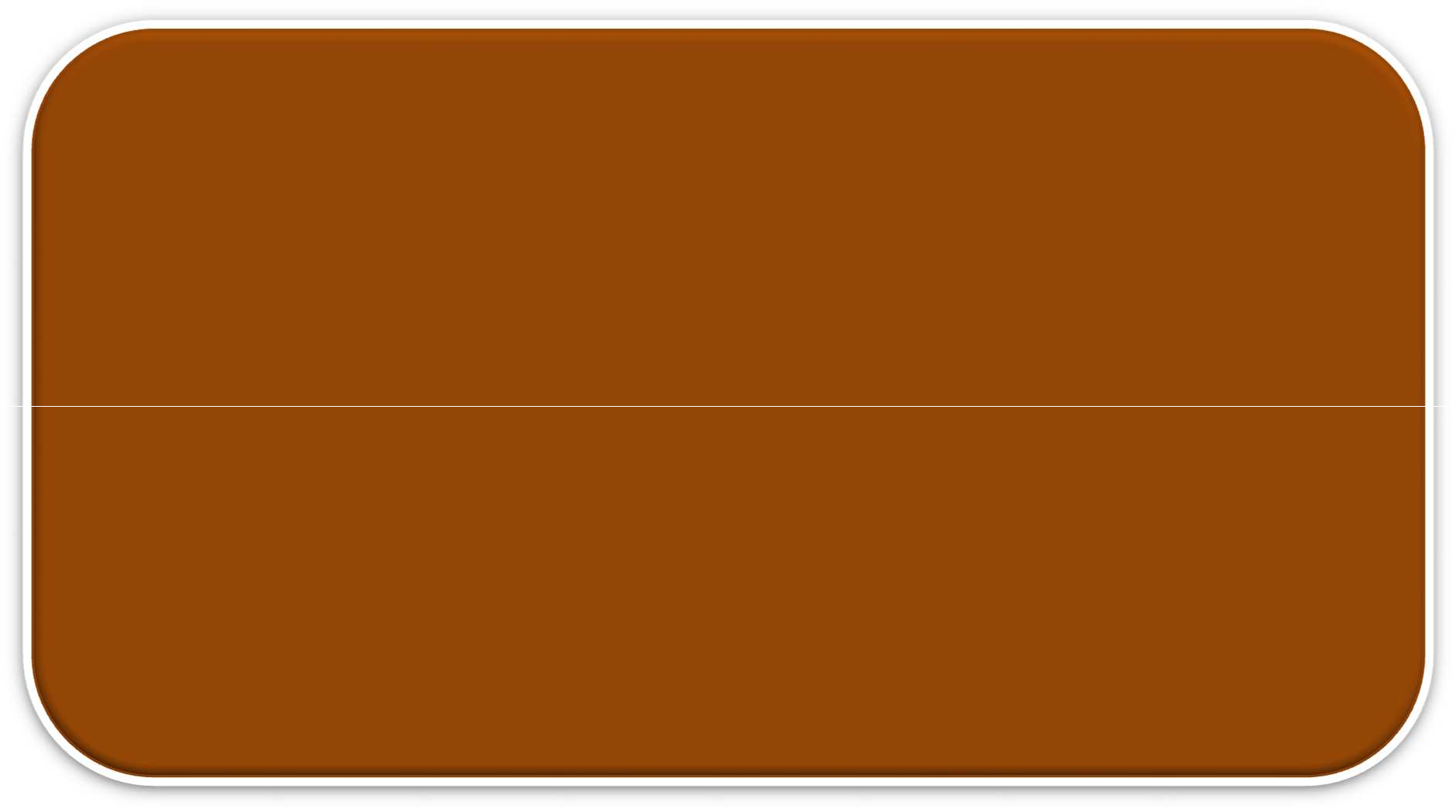 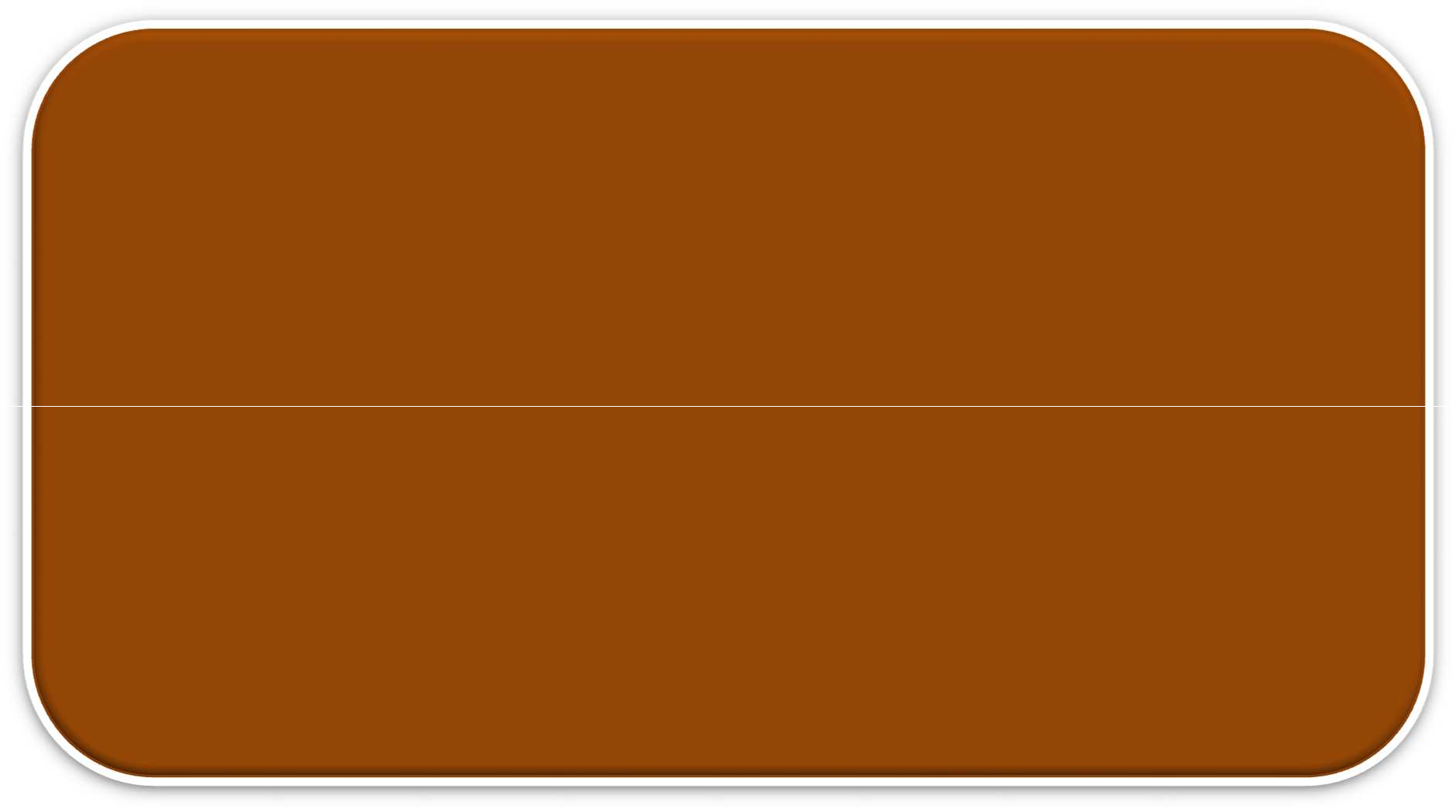 4.4.          Principales Colaboradores:Raúl Holguín Ávila; Wendy Rosas Olivares4.5.          Correo electrónico del coordinador de la evaluación:enrique.higuera11@gmail.com4.6.          Teléfono (con clave lada):(686) 57652955.  Identificación de los programa5.1.          Nombre de los programas evaluados:Programa Nacional de Prevención del Delito5.2.          Siglas:PRONAPRED5.3.          Ente público coordinador de los programas:Secretaría de Hacienda y Crédito Público Secretaría de Gobernación de la República Mexicana Secretaría de Desarrollo Social del Estado de Baja California5.4.          Poder público al que pertenecen los programas:Poder Ejecutivo: _X_   Poder Legislativo 	 Poder Autónomo _Poder Judicial  	5.5.          Ámbito gubernamental al que pertenecen los programas:Federal _X_    EstatalMunicipal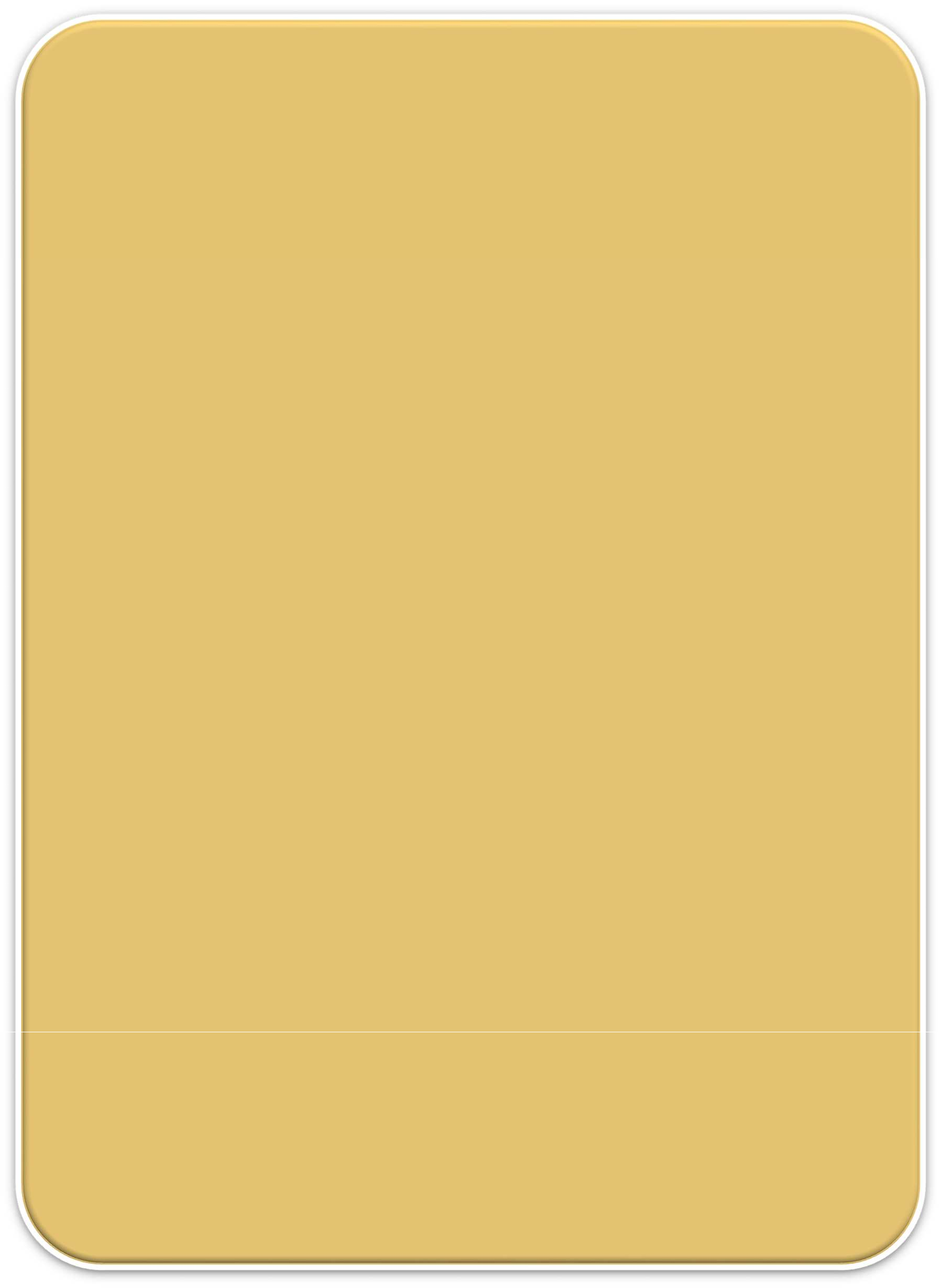 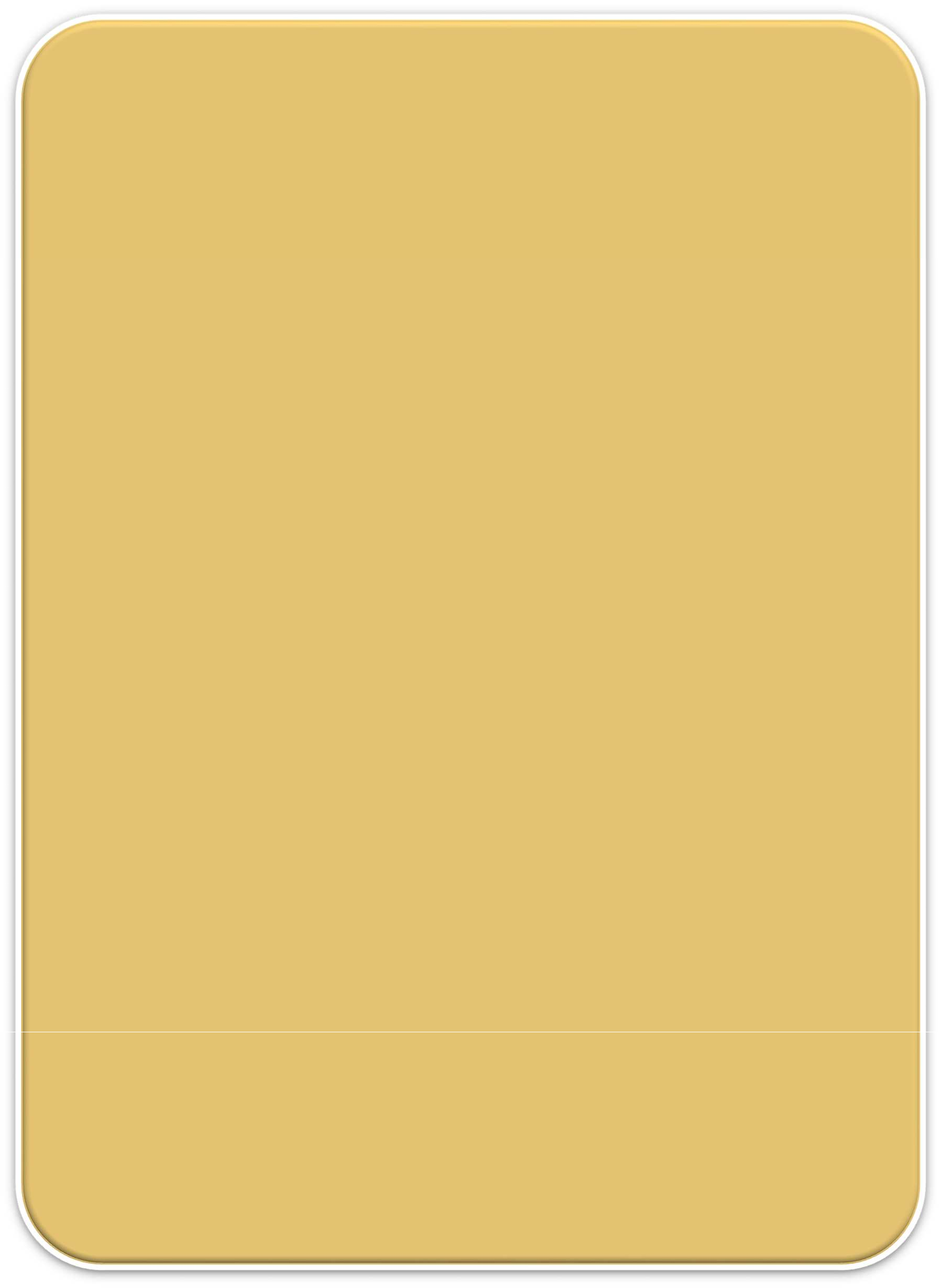 5.6.         Nombre de la (s) unidad (es) administrativa (s) y del (los)titular (es) a cargo del (los) programa (s):Dirección de Inversión Pública de la SEDESOE Lic. Oscar Estrada Carrillo5.7          Nombre de las unidades administrativas a cargo de losprogramasDirección de Inversión Pública de la SEDESOE5.8          Nombre del titular de las unidades administrativas a cargo de los programas, (Nombre completo, correo electrónico y teléfono con lada)Lic. Oscar Estrada Carrillo osestrada@baja.gob.mx (686) 558-1130 ext. 83726.  Datos de contratación de la Evaluación6.1.      Tipo de contratación:Adjudicación directa _X_ Invitación a tres      _ Licitación Pública   Licitación Pública Nacional      _ Otra (señalar)                       6.2.      Unidad administrativa responsable de contratar la evaluación:Comité de Planeación para el Desarrollo del Estado (COPLADE)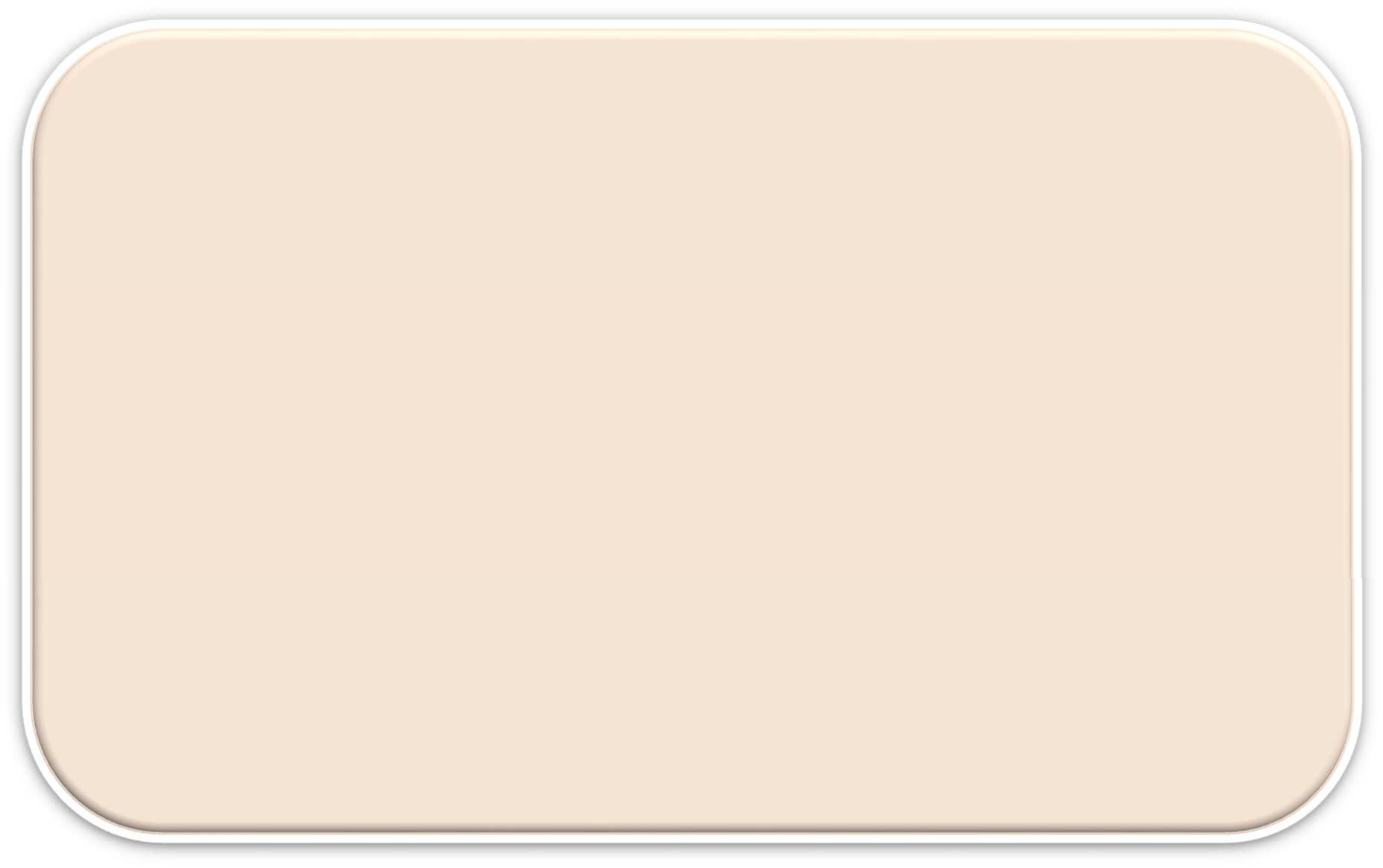 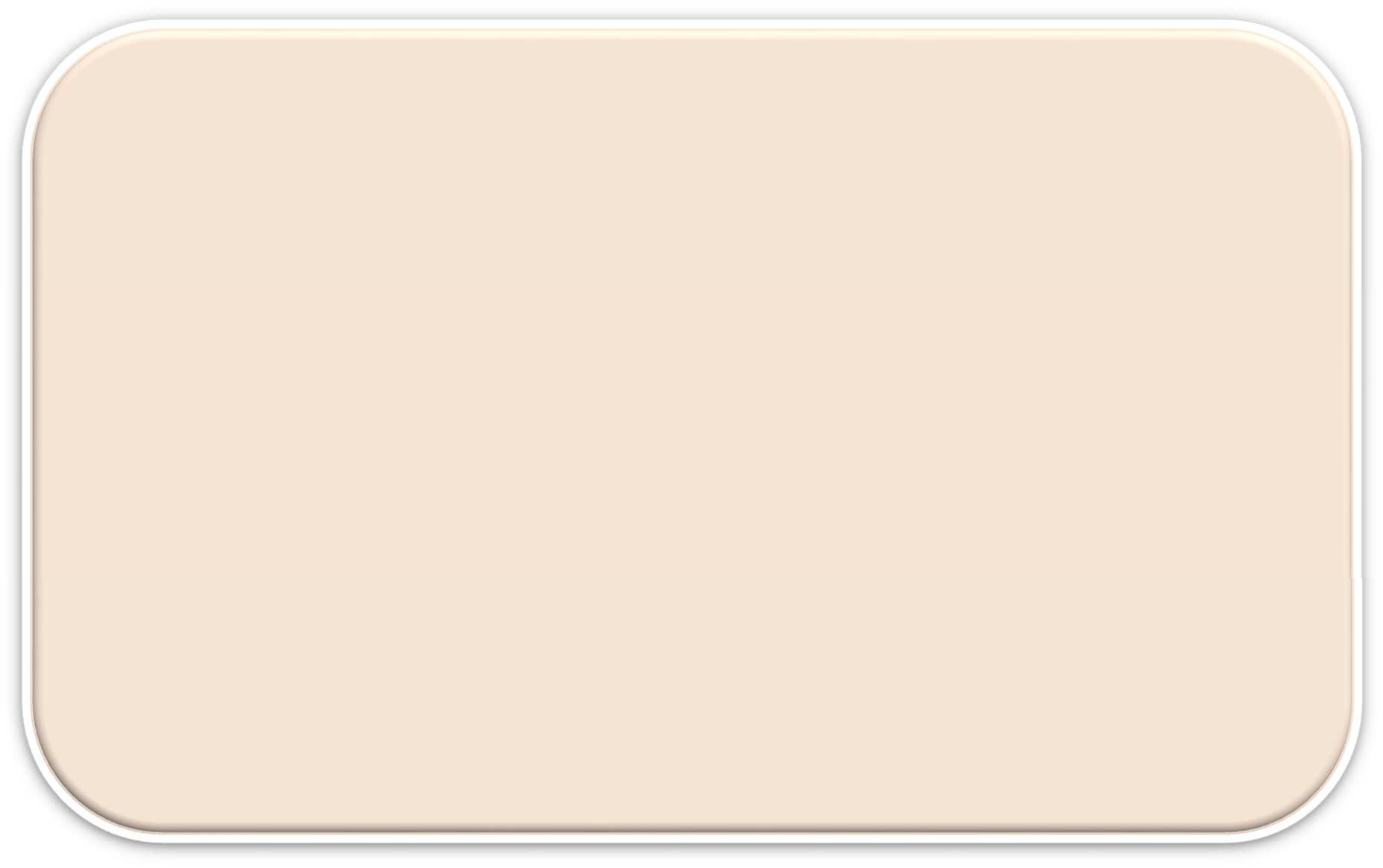 6.3.      Costo total de la evaluación:$199.999.99 (Ciento noventa y nueve mil, novecientos noventa y nueve pesos 99/100) más IVA6.4.      Fuente de financiamiento:Recurso estatal por Ingresos Fiscales7.  Difusión de la Evaluación7.1.          Difusión en internet de la evaluación:      Portal de Monitor B. C. Gobierno del Estado de Baja California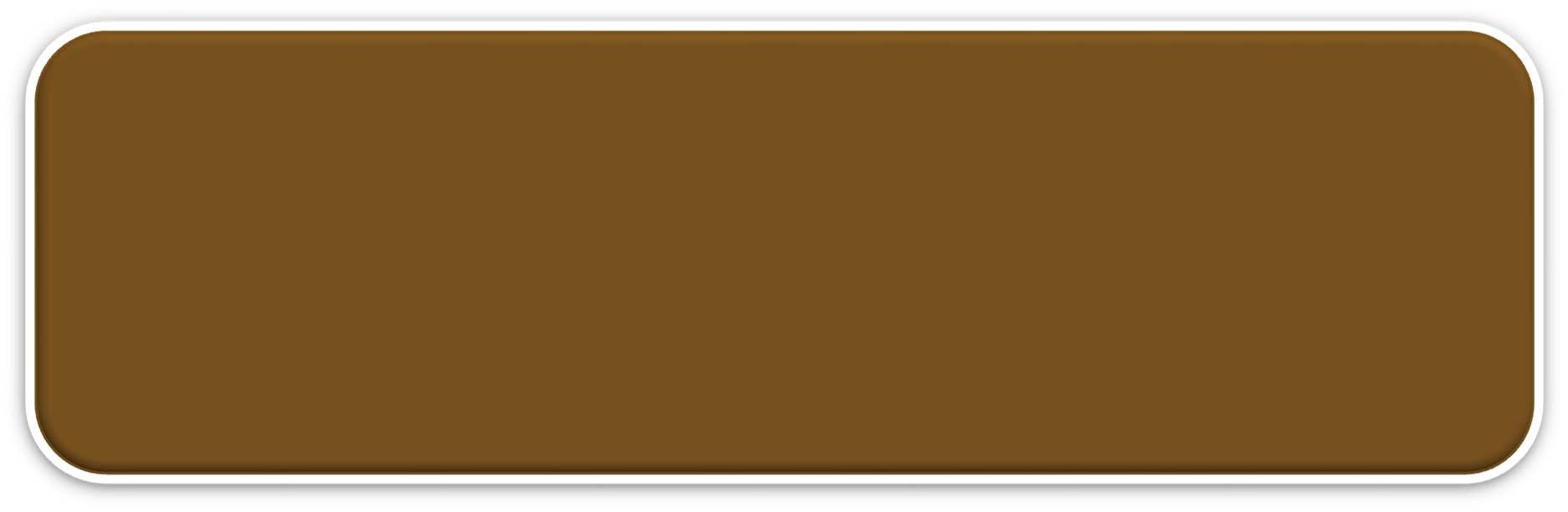 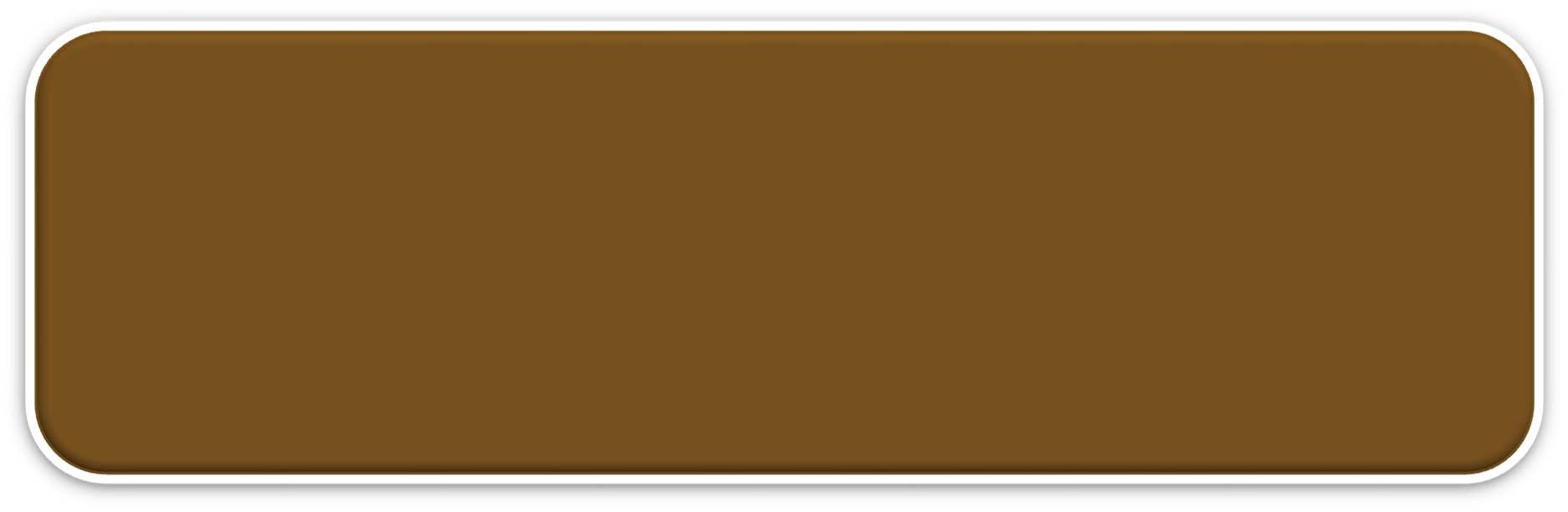 7.2.          Difusión en internet del formato:  	      Portal de Monitor B. C. Gobierno del Estado de Baja CaliforniaFormato para la difusión de los resultados de la evaluación.Cuestionarios_x_ Entrevistas_x_ Formatos_x_ Otros_x_ Especifique: Información Institucional en portales oficiales. Descripción de las técnicas y modelos utilizados:La evaluación se realiza mediante un análisis de gabinete con base en información proporcionada por la dependencia o entidad responsable del programa, así como información adicional que la instancia evaluadora considere necesaria para justificar su análisis. En este contexto, se entiende por análisis de gabinete al conjunto de actividades que involucra el acopio,  la  organización  y la  valoración  de  información concentrada  en  registros  administrativos,  bases  de  datos, evaluaciones internas y/o externas y documentación pública. Sin embargo, de acuerdo con las necesidades de información y tomando en cuenta la forma de operar de cada programa, se podrán programar y llevar a cabo entrevistas con  responsables  de  los  programas  y/o  personal  de  la  unidad de  evaluación  y/o  planeación de  la  dependencia coordinadora.Oportunidades:	Transitar hacia el Nuevo Sistema de Justicia Penal a través de la consolidación en el municipio de Mexicali e implementación en los municipios de Ensenada, Tecate, Tijuana y Playas de Rosarito.       Elaborar programas y proyectos para la adecuada implementación del NSJP en los ejes de normatividad,capacitación, organización y gestión institucional, recursos humanos, infraestructura y equipamiento, arquitectura tecnológica, recursos financieros y comunicación.       Armonizar la legislación secundaria del estado en función del Código Nacional de Procedimientos Penales.       Cuentan con un sistema propio denominado SEI de seguimiento sobre los resultados de los indicadores.	Mejorar  el  desempeño  programático  y  presupuestal  del  Subsidio,  procurando  el  ejercicio  del  100%  del presupuesto original autorizado, así como de las metas contenidas sobre todo en los objetivos específicos. Debilidades:       No existen evaluaciones externas al Subsidio realizadas con anterioridad.       No se identificaron fichas técnicas del Subsidio.	Ausencia de un Plan de Trabajo de Implementación de los municipios de Ensenada, Tecate, Tijuana y Playas de Rosarito.       El Subsidio no cuenta con información veraz y oportuna sobre los resultados del fin del Subsidio a través delos indicadores establecidos por la Secretaria Técnica, es un Órgano Administrativo Desconcentrado de la Secretaría de Gobernación, creada para operar y ejecutar los acuerdos y determinaciones del Consejo de Coordinación; así como para coadyuvar y brindar apoyo a las autoridades locales y federales en la implementación del Sistema de Justicia Penal a nivel Nacional.Amenazas:       Recursos Financieros limitados por el PEF.       Tiempo limitado para construir la infraestructura necesaria en los municipios de Ensenada, Tecate, Tijuana yPlayas de Rosarito.       Falta de Coordinación del personal que integra el NSJP.3. CONCLUSIONES Y RECOMENDACIONES DE  LA  EVALUACIÓN3.1 Describir brevemente las conclusiones de la evaluación:I.-Resultados- No se cuentan con datos claros y objetivos del avance en la atención del problema o necesidad para el que fue creado el Subsidio, ya que solo se ha implementado el NSJP en el Municipio de Mexicali, en donde se han identificado algunas deficiencias en la operación y puesta en marcha, además se requiere clarificar los resultados a los avances de la implementación del NSJP en los municipios de Ensenada, Tecate, Tijuana y Playas de Rosarito.II.-Productos- La entrega de bienes y servicios a la población beneficiaria es oportuna y está dentro del ejercicio fiscal y el ejercicio del presupuesto original fue del 95.75%, es decir, de los $32,529,934.90 del presupuesto original autorizado se ejercieron $31,145,866.71 dando cumplimiento a la totalidad de las metas trazadas en los indicadores de los objetivos generales de los 35 proyectos aprobados que contienen los expedientes técnicos del Convenio SETEC- Baja California del ejercicio 2014.III.-Cobertura- La definición y cuantificación de la población potencial, objetiva y atendida, así como la localización geográfica de la población atendida debe ser mejor definida e identificada para cada una de los ejes que integran el Subsidio.IV.-Seguimientos a aspectos susceptibles de mejora- Se debe de transparentar el avance de los aspectos a mejorar derivados  de los resultados de evaluaciones  externas  realizadas por CETYS Universidad y por la  ASF Auditoria Superior de la Federación.V.-Transparencia y Rendición de Cuentas: El órgano Implementador no publica en su página de internet  la información   financiera   contable,   programática   y   presupuestal   conforme   a   la   Ley   General   de   Contabilidad Gubernamental.Anexo 1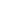 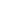 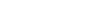 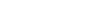 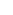 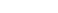 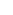 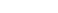 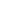 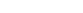 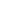 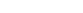 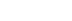 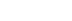 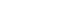 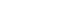 Metodología utilizada de la evaluación:Instrumentos de recolección de información:Cuestionarios_  _ Entrevistas_X     Formatos__ X      Otros_ 	Especifique:Consulta documental, análisis de gabinete de información proporcionada directamente por el Sistema Educativo Estatal y la Secretaría de Planeación y FinanzasDescripción de las técnicas y modelos utilizados:La evaluación realizada, se estructuró conforme a los términos de referencia (TDR)emitidos por el Comité de Planeación para el Desarrollo del Estado.Es dicho TDR, se aprecia el apego que se tiene con el modelo que se utiliza a nivel federal a través del Consejo Nacional de Evaluación CONEVAL.La técnica se basó principalmente:    Consulta de información en los portales de internet de la SCHCP, SEP.	Análisis de la información sobre cobertura y ejercicio del recurso proporcionado por la Coordinación Estatal del PETC.    Diagnóstico sobre las Reglas de Operación del PETC.    Análisis del Convenio Marco para la Operación del Programa.	Entrevista con personal de la Secretaría de Planeación y Finanzas sobre el tema programático, seguimiento y evaluación.	Entrevista con personal de la Coordinación Estatal del PETC, sobre la operación general del PETC.PRINCIPALES HALLAZGOS DE LA EVALUACIÓNDescribir los hallazgos más relevantes de la evaluación:1.  No se cuenta con una Matriz de Indicadores de Resultados con enfoque local, lo cual es necesario para monitoreos y seguimiento al programa.2.  Por lo tanto, a nivel estatal no se identifican indicadores relacionados con la atención del PETC.3.  Lo anterior, provoca que en el Sistema Estatal de Indicadores (SEI) no se cuente con indicadores que evalúen la atención del Programa.4.  Con  los  indicadores  que  se  cuentan  a  nivel  federal,  en  lo  que  respecta  al  fin,acertadamente se cuenta con un indicador estratégico que mide eficacia y a nivel propósito, adecuadamente se refiere a un indicador de gestión que mide eficacia.5.  PETC,  no  figura  como  un  programa  presupuestario  dentro  de  la  estructura programática presupuestal lo cual no es congruente con el grado de prioridad que se le está dando al tema.6.  Respecto a los objetivos del programa, se puede concluir en lo general, que secumplieron de manera satisfactoria.7.  Presupuestalmente, opera en Baja California con recurso federal en su totalidad, es decir no se identifican recursos de procedencia estatal.8.  Un importante indicador que destaca del convenio marco Estado – Federación, es que el 84% del total se destina al PETC, lo que dejar ver la prioridad que representa.9.  Se logró comprometer un 78.9% del total del presupuesto asignado quedando un disponible de $71,533,569.03,  remanente que no es propiamente una economía o ensu caso un subejercicio como tal, no obstante que los recursos comienzan a ministrarsea partir del mes de julio, por ello se deja un remanente para el arranque del siguiente año (primeros meses del siguiente año).10. La evolución de la cobertura indica que la tendencia es que se siga incrementando la cobertura del programa.11. Se cuenta con una evaluación externa registrada, realizada en 2015, por lo que aún no se cuenta con elementos para medir el cumplimiento de los hallazgos señalados, sesugiere elaborar un tablero de seguimiento para registrar evidencia de los avances presentados y se tengan elementos contundentes para hacer propuestas y reformasnecesarias para cumplir con los objetivos del PETC.12. Se requiere transparentar más en los diferentes portales de gobierno el avance de los recursos y cumplimiento de metas a nivel Entidad Federativa.13. El Programa Escuelas de Tiempo Completo en Baja California, ha sido eficaz.14. Balance resultante de esta evaluación: El ejercicio del PETC presenta un Balance Positivo en cuanto al cumplimiento de metas, incremento de cobertura, así como en el ejercicio del recurso.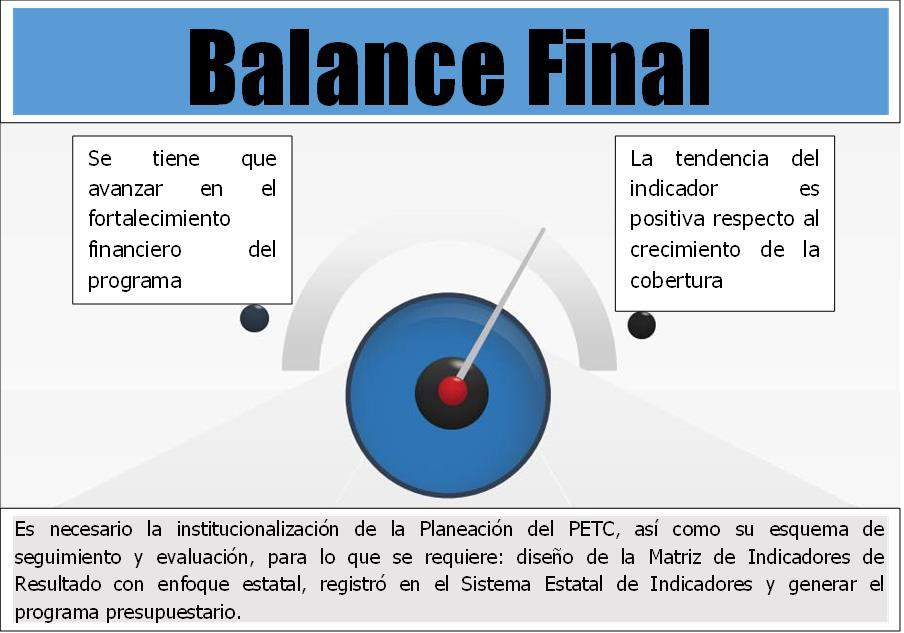 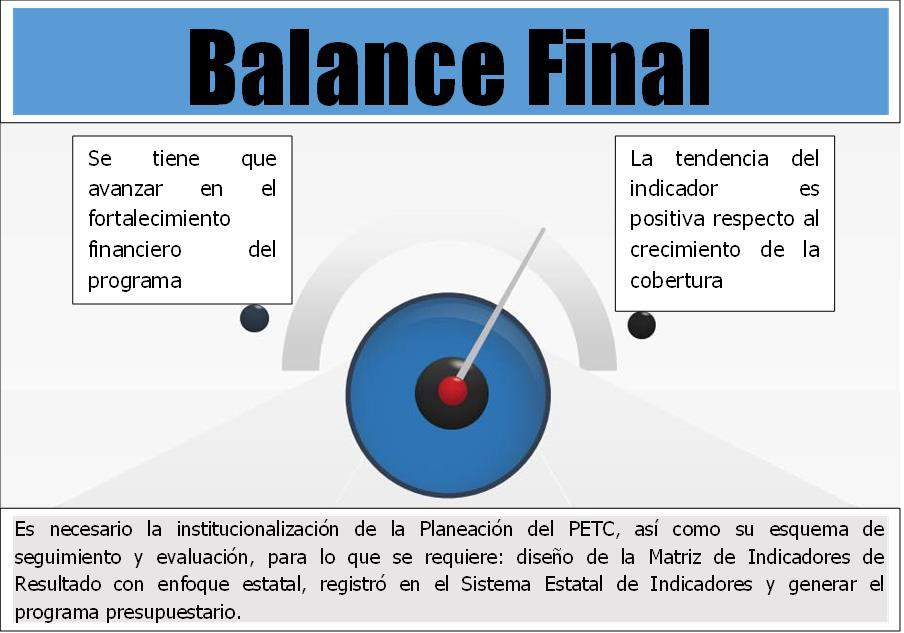 2.  CONCLUSIONES Y RECOMENDACIONES DE LA EVALUACIÓNDescribir brevemente las conclusiones de la evaluación:A manera de conclusión se observa que el Programa Escuelas de Tiempo Completo en Baja California, ha sido eficaz ya que su principal indicador: Porcentaje de escuelas incorporadas al PETC, ha tenido un comportamiento con tendencia positiva, sin embargo esto no se puede constatar en el Sistema Estatal de Indicadores, sino únicamente en los datos estadísticos proporcionados por la Coordinación Estatal del PETC.En el PETC se establecieron 6 metas cuyo alcance fue lograr la incorporación de escuelas a este programa, si pudiéramos plantear un índice de resultados posibles este se limitaría a la procuración de que se cumpla una cuota de escuelas sin contar necesariamente con todos los elementos que le den  un enfoque integral y que garanticen el adecuado  desarrollo  del programa en las escuelas.Se registró un crecimiento de 261 a 400 en las escuelas que se transformaron a la modalidad de tiempo completo, dicho crecimiento se dio principalmente en los municipios de Ensenada y Mexicali, y en las escuelas de nivel primaria de la entidad.El tema se ha externado es una prioridad, sin embargo no aparece dentro de la estructura programática presupuestal en Baja California. En el Programa Sectorial se hace referencia a fortalecer procesos, pero en concreto el tema financiero a nivel estatal no se registra aportaciones, por lo que se está dependiendo totalmente del recurso federal.Para cerrar se concluye que se cuenta con un Balance Positivo en  cuanto al cumplimiento de metas, incremento de cobertura, así como en el ejercicio del recurso.Describir las recomendaciones de acuerdo a su relevancia:1.  Que PETC se eleve a programa presupuestario y se le asignen metas2.  Que se procure la asignación de recurso estatal para que no se dependa totalmente de la disponibilidad presupuestal de la Federación3.  Que se elabore un plan integral para el PETC, donde no solo el SEE, se vea involucrado sino que incluya estrategias con dependencias coadyuvantes como es el Instituto de Cultura, Instituto del Deporte entre otros.4.  Que se cuente con el Plan Maestro de Crecimiento, donde se indique de manera planeada como se irán incorporando nuevos planteles, se analice la capacidad instalada y se índice el impacto financiero.5.  Que se focalice adecuadamente la incorporación de las escuelas para cumplir con las reglas de operación ya que deben por ejemplo ser escuelas que ya cuenten con el programa de inglés instituido y con espacios y equipo para el desarrollo de habilidades en el uso de las tecnologías de la información 2 de los principales objetivos del PETC.6.  Que se diseñe una Matriz de Indicadores de Resultados completa y atendiendo la problemática estatal.7.  Que se cuente con indicadores registrados en el Sistema Estatal de Indicadores que opera la Secretaría de Planeación y Finanzas.8. Se elabore una estrategia de sensibilización y abordaje para lograr el involucramiento de los directivos y padres de familia.5. DIFUSIÓIN DE LA EVALUACIÓNDifusión en internet de la evaluación: Sitio WEB del Gobierno Estatal, Portal de Transparencia, www.monitorbc.gob.mxDifusión en internet del formato: Sitio  WEB  del  Gobierno  Estatal,  Portal  de Transparencia, www.monitorbc.gob.mxLa evaluación específica de desempeño se realizó mediante un análisis de gabinete con base en información proporcionada por las instancias responsables de operar el fondo, así como información adicional que se consideró necesaria para complementar dicho análisis. Se entiende por análisis de gabinete al conjunto de actividades que involucran el acopio, la organización y la valoración de información concentrada en registros administrativos, bases de datos, evaluaciones internas y/o externas, así como documentación pública. Sin embargo, de acuerdo con   las necesidades de información y tomando en cuenta la forma de operar los recursos federales, también se realizaron entrevistas con los responsables de la aplicación de estos recursos.Cabe destacar que para fortalecer la metodología a desarrollar, nos apoyamos en lo establecido por el CONEVAL, en el documento denominado: modelo de términos de referencia para la evaluación específica de desempeño 2012‐2013 que aún sigue vigente, este documento fue proporcionado por el COPLADE de manera electrónica, cabe destacar que fue ajustado al ámbito estatal.3.   CONCLUSION3. CONCLUSIONES  Y RECOMENDACIONES DE LA EVALUACIÓN3.1. Describir brevemente las conclusiones de la evaluación:En la presente evaluación se logra identificar que el FAEB, representa un recurso sumamente importante por lo que es prioridad del gobierno estatal hacerse de un compromiso más firme de evaluar y generar información objetiva de la situación anual que guarda el Fondo en Baja California.El desempeño del FAEB del ejercicio 2014 en Baja California, se presenta en 3 vertientes:1.   Cumplimiento del Fin y Propósito del fondo.2.   Desempeño en el cumplimiento programático de los Programas Estatales.3.   Desempeño en el ejercicio de los recursos financieros.En lo que a los primeros 2 puntos se refiere, el nivel de desempeño se considera bueno al estar por encima del 98%, sin embargo es en la parte del ejercicio presupuestal donde los responsables de la administración del Fondo, han presentado deficiencias. Este es un recurso de carácter federal y por ende es muy importante cumplir con los Lineamientos y Criterios establecidos por esa instancia de Gobierno y en el caso de este Fondo no se remitió adecuadamente el cierre del ejercicio fiscal 2014 a través del Sistema del Formato Único de la SHCP,  en  el  cual  según  la  información  proporcionada,  presentan  un  subejercicio  de$3,413,455,097.56 de pesos cifra que contraste considerablemente con la información deCuenta Pública del 2014 remitida al Congreso del Estado.Lo anterior, es ocasionado por la falta de controles para ejercer un presupuesto por fuente de financiamiento.Otro  proceso  que  impacta  en  los  resultados del  ejercicio  presupuestal, es  la  deficiencia administrativa para el control y registro del ejercicio de los servicios personales, ya que como se evidenció este rubro representa el 81% del total de los recursos.Por lo anterior, nuestra opinión al respecto es que el desempeño presupuestal mostrado en el ejercicio 2014 fue medianamente satisfactorio.Evaluación Específica de Desempeño del FASSA 2014 V.2 Formato para la difusión de resultados de la evaluación 1. Descripción de la evaluación 1.1  Nombre  de  la  evaluación:  Evaluación  Específica  de  Desempeño  del  Fondo  de  Aportaciones para los Servicios de Salud (FASSA) del año 2014. 1.2 Fecha de inicio de la evaluación: 12 de junio de 2015.          1.3 Fecha de término de la evaluación: 11 de septiembre de 2015. 1.4  Nombre  de  la  persona  responsable  de  darle  seguimiento  a  la  evaluación  y  nombre  de  la unidad administrativa a la que pertenece: Nombre: Artemisa Mejía Bojórquez. Unidad administrativa: Dirección General del Comité de Planeación para el Desarrollo del Estado de Baja California. 1.5 Objetivo general de la evaluación. Realizar una evaluación específica del desempeño del fondo FASSA ejercido por el Gobierno del Estado de Baja California en el ejercicio fiscal 2014, con base en la información entregada por el Isesalud, que contribuya a la toma de decisiones. 1.6 Objetivos específicos de la evaluación. 1)  Reportar los resultados y productos de los programas estatales y recursos federales ejercidos en Baja California durante el ejercicio fiscal 2014, mediante el análisis de los indicadores de resultados, de los indicadores de gestión, así como de los hallazgos relevantes derivados de la evaluación. 2)  Analizar  el  avance  de  las  metas  de  los  indicadores  de  la  Matriz  de  Indicadores  para Resultados (MIR) en 2014, y el avance en relación con las metas establecidas. 3)   Identificar  los  principales  aspectos  susceptibles  de  mejora  de  los  programas  derivados  de  la evaluación. 4)   Analizar la evolución de la cobertura y el presupuesto del fondo.   5)   Identificar  fortalezas  y  retos  así  como  emitir  recomendaciones  de  los  programas  y  recursos federales ejercidos en Baja California en 2014. 1.7 Metodología utilizada de la evaluación:  Instrumentos de recolección de información: Cuestionarios: 3 grupales y 1 individual,  Entrevistas: 9 (3 grupales y 6 individuales),    Formatos: -­‐-­‐ ,   Otros:  -­‐-­‐ Descripción de las técnicas y modelos utilizados:  1)   Recopilación  de  la  información  de  planes,  programas,  indicadores,  metas  y  avances,  para contar con la información documental pertinente para esta evaluación de desempeño. 2)   Análisis de los objetivos establecidos y su cumplimiento.                                                                                                                                                                                         153)  Preparación y realización de entrevistas con los responsables de la aplicación de los recursos del FASSA y de los programas presupuestarios del Gobierno del Estado.4)  Preparación y realización de entrevistas con los responsables de la administración de los recursos del FASSA.5)  Análisis de la información recopilada de fuentes documentales y de personas entrevistadas.6)  Evaluación del desempeño de los recursos del fondo.7)  Elaboración del informe de resultados.8)  Integración de los productos entregables que integran el estudio.9)  Entrega del reporte final conteniendo los productos contratados.2. Principales hallazgos de la evaluación2.1 Describir los hallazgos más relevantes de la evaluación:1)  El único tema que trata la MIR 2014 es la mortalidad materna.2)  El reto es muy grande para que B.C. llegue a 2018 con una razón de mortalidad materna de30%, ya que significa mejorar en 27.7% el avance de 2014.3) En el surtimiento de recetas médicas de manera completa, la situación es favorable con respecto a la nacional, superando Isesalud en 2014 la meta 2018.4)  En  cinco  de  los  programas  operativos  de  salud  financiados  con  FASSA  (Seguridad  Vial;Alimentación y Actividad Física; Entornos y Comunidades Saludables; PASIA-­‐vacunación, y Vete Sano Regresa Sano) se alcanzaron las metas planteadas pero el impacto parece poco frente a la magnitud de la problemática y/o de la población objetivo.5)  En  dos  programas  de  medicina  preventiva  (VIH  e  ITS,  y  Micobacteriosis, Tuberculosis y Lepra) se atiende al universo de enfermos detectados, pero no se refieren acciones de prevención de esas enfermedades.6)  En tres programas de medicina preventiva (Salud Bucal; PASAIM Adulto Mayor, y Zoonosis,Rabia y Ricketsiosis) se atendió a todo al que solicitó el servicio pero no se refirieron acciones de prevención para la población potencial.2.2 Señalar cuáles son la principales fortalezas, oportunidades, debilidades y amenazas (FODA), de acuerdo con los temas del programa, estrategias e instituciones.Fortalezas:1)  Se está desarrollando un proyecto informático para que en 2015 se homologue la información presupuestaria del sistema federal y el estatal.2)  El porcentaje de claves disponibles en almacén de salud superó en 2014 la meta esperada para 2018 a nivel nacional.Oportunidades:1)  La Secretaría de Salud tiene la política de descentralizar recursos a los estados.2)  El fondo FASSA es un instrumento que posibilita la coordinación de los órdenes de gobierno federal y estatal para los fines del sector Salud.3)  El 92% de la población de Baja California vive en zona urbana y el 8% en zona rural lo que facilita la operación de los programas de salud.Debilidades:1)  No  se  ha  formalizado  el  Sistema  Estatal  de  Salud,  ni  un  sistema  integral  de  planeación, programación y presupuestación.2)  Programación inadecuada de los recursos dado que los protocolos institucionales generan el desfase en su uso con respecto a las necesidades de los programas de salud.3)  Se restringe el uso de los recursos ya radicados al Estado hasta que se tenga elaborado el cierre presupuestal y financiero del año anterior.4)  La operación del fondo FASSA privilegia la visión cortoplacista (el año fiscal) y la atención dequienes solicitan el servicio, más que a la población potencial. Amenazas:1)  A nivel federal se establecen las prioridades y políticas y programas operativos de salud paraque sean operados en el Estado.3. Conclusiones y recomendaciones de la evaluación3.1 Describir brevemente las conclusiones de la evaluación:1)  Los programas de seguridad vial y los de promoción de la salud (alimentación y actividad física, y entornos y comunidades saludables), presentan el cumplimiento de sus metas pero éstas significan logros que parecen impactar poco en el problema al que se abocan.2)  Varios de los programas de medicina preventiva no realizan acciones de prevención sino deatención a pacientes que ya están enfermos (VIH, ITS, Micobacteriosis, Tuberculosis y Lepra.3)  Otros programas de medicina preventiva si realizan acciones de prevención (Salud bucal y PASAIM Adulto Mayor), pero no señalan acciones para la población potencial sino que atienden a quienes solicitan el servicio.4)  Los recursos se radican a los programas operativos de salud con una demora de más de dos meses en el año, aunque hayan sido radicados al Isesalud por la federación.5)  De  los  12  programas  de  salud  que  recibieron  financiamiento  FASSA  en  2014,  nuevecumplieron con sus metas establecidas (75%) y tres no (25%). Esto se refiere a las metas que programaron.6)  Las metas programadas de los programas fueron definidas a nivel federal por la Secretaría deSalud, y por lo general siguen una tendencia histórica y creciente, mientras que los recursos del FASSA han sido incrementados en una proporción mucho menor que el crecimiento de lapoblación que se pretende atender.3.2 Describir las recomendaciones de acuerdo a su relevancia:1) Se recomienda que se formalice el Sistema Estatal de Salud en donde concurran todos los actores involucrados en el tema, públicos y privados y de los tres órdenes de gobierno, para que mediante el Subcomité de Salud del COPLADE, se desarrollen y operen mecanismos de coordinación y concertación para el Sector Salud.2)  Se recomienda que se establezca y formalice un sistema integral de planeación, programacióny   presupuestación,   en   donde   participen   las   coordinaciones   operativas   y   las   áreas administrativas en los procesos referidos.3)  Agilizar la liberación hacia las áreas operativas de los recursos radicados al Estado.4)  Sería de gran beneficio para la medición del desempeño que se establecieran indicadores que permitan conocer el real impacto de los recursos en la problemática de salud en el Estado, así como en la población potencial que requiere la atención.5)  Sería benéfico medir tanto las atenciones brindadas como las personas atendidas.4. Datos de la instancia evaluadora4.1 Nombre del coordinador de la evaluación: Ing. Alejandro Sánchez Bernal.4.2 Cargo: Coordinador de la evaluación.4.3 Institución a la que pertenece: ASconsul.4.4 Principales colaboradores: Dr. Rene Martín Montijo Villegas.4.5 Correo electrónico del coordinador de la evaluación: asconsul@telmexmail.com4.6 Teléfono: (686) 556-­‐42-­‐805. Identificación del programa5.1 Nombre del programa evaluado: Fondo de Aportaciones para los Servicios de Salud 2014.5.2 Siglas: Fondo FASSA 2014.5.3 Ente público coordinador del programa: Secretaría de Salud.5.4 Poder público al que pertenece el programa: Poder Ejecutivo.5.5 Ámbito gubernamental al que pertenece el programa: Federal.5.6 Nombre de la unidad administrativa y del titular a cargo del programa: Instituto de Servicios de Salud Pública del Estado de Baja California. Dr. Sergio Tolento Hernández.5.7 Nombre de la unidad administrativa a cargo del programa: Instituto de Servicios de SaludPública del Estado de Baja California.5.8 Nombre del titular de la unidad administrativa a cargo del programa (nombre completo, correo electrónico y teléfono): Dr. Sergio Tolento Hernández, Director General, stolento@saludbc.gob.mx, 686-­‐559-­‐5800.6. Datos de contratación de la evaluación6.1 Tipo de contratación: Invitación a tres.6.2 Unidad administrativa responsable de contratar la evaluación: Comité de Planeación para elDesarrollo del Estado de Baja California.6.3 Costo total de la evaluación: $290,000.00 más IVA.6.4 Fuente de financiamiento: Recurso estatal (COPLADE).7. Difusión de la evaluación7.1  Difusión en  internet  de  la  evaluación: portal  de  Monitor  de  Seguimiento  Ciudadano  delGobierno del Estado.7.2 Difusión en internet del formato: portal de Monitor de Seguimiento Ciudadano del Gobierno del Estado.en relación con las metas establecidas.3.  Identificar los principales aspectos susceptibles de mejora de los programas derivados de las evaluaciones externas.4.  Analizar la evolución de la cobertura y el presupuesto del programa/fondo respecto de tres años anteriores.5.  Identificar las fortalezas, los retos y las recomendaciones de los programas y recursos federales ejercidos en Baja California en 2014.1.7 Metodología utilizada en la evaluación:Se establecieron procesos de evaluación cualitativa, cuantitativa y de carácter mixta para identificar las capacidad operativas, y económicas del Régimen Estatal de Protección Social en salud en Baja California, el objetivo obtener información contundente que permitiera coadyuvar a la identificación de los procesos y acciones  administrativas  que  han  acrecentado  el  desempeño  del  Programa Seguro Popular así como los distintos programas que se atienden por el REPSS. Para   ello   se  elaboró  un   marco   de   evaluación  integral,  que  incluye  los componentes financiero, gerencial y de impacto, además se realizó un análisis minucioso de gabinete, apoyado en información proporcionada por dependencias gubernamentales como: la Secretaria de Planeación y Fianzas y la Dirección de Inversión Pública ambas del Ejecutivo Estatal, las cuales proporcionaron información previamente solicitada y cotejada.Es importante describir que la evaluación se apegó al análisis metodológico de interpretación de datos, lo que permitió estructurar la información mediante la combinación de tecnología (hoja de cálculo), empleando una interfaz para realizar la mediciones, tabulaciones y gráficas que expresan una realidad referente a población potencial, población objetivo, cobertura, focalización y presupuesto comprometido, devengado y ejercido en el ejercicio fiscal 2014, en comparativo con sus ejercicios antecesores.Documentos de consulta a nivel nacional:1.  Constitución Política de los Estados Unidos Mexicanos.2.  Ley Federal de Presupuestos y Responsabilidad Hacendaria.3.  Reglamento  de  la  Ley  Federal  de  Presupuestos  y  ResponsabilidadHacendaria.4.  Lineamientos Generales para la evaluación de los programas  Federales de la Administración Pública.5.  Plan Nacional de Desarrollo 2013-2018.6.  Programa Nacional de Salud 2013-2018.7.  Reglamento de La Ley General De Salud En Materia De Protección SocialEn Salud.8.  Reglamento Interior de La Secretaría de Salud.9.  Reglas de Operación del Fideicomiso del Sistema de Protección Social enSalud.10.Lineamientos para la Compensación Económica del Sistema de ProtecciónSocial en Salud.11.Ley General de Contabilidad Gubernamental.12.Acuerdo por el que La Secretaría de Salud  da  a Conocer las Reglas de Operación e Indicadores de Gestión y Evaluación del Seguro Popular de Salud.13.La Ley General de Salud en materia de Protección Social en Salud, Artículo77 bis.14.Lineamientos para afiliación, operación, integración del Padrón Nacional de Beneficiarios y determinación de la cuota familiar del Sistema de Protección Social en Salud; y2. PRINCIPALES HALLAZGOS DE LA EVALUACIÓN2.1 Describir los hallazgos más relevantes de la evaluación:•	El REPPS atiende la necesidad de ofertar el servicio de salud para lapoblación vulnerable favoreciendo a erradicar la falta de seguridad social. Asimismo, la afiliación de la población sin derechohabiencia, así como lade aquella que se ha ido reafiliando, es constante y muestra una tendencia hacia la cobertura universal. Las evaluaciones realizadas de manera periódica por instancias externas, permiten clasificar áreas de oportunidad para la mejora del servicio en sus diversos rubros.•	Realizar evaluaciones por parte de instancias externas que permitan conocer la evolución del impacto del REPSS durante su trayectoria.•	Establecer la metodología correspondiente que permite identificar la determinación de las poblaciones vulnerables y los mecanismos implementados para su afiliación al seguro popular. Promover la creación de indicadores que permiten valorar con mayor profundidad las diversas áreas del seguro popular y no sólo el desempeño administrativo.•	Presentar la información financiera correspondiente a cada rubro, así como el desglose necesario para consolidar la transparencia en los distintos mecanismos que constituyen el servicio del seguro popular.•	No se muestran los criterios metodológicos y conceptuales para acotar tal concepto, por lo que se recomienda una revisión para su posible restructuración.•	Incrementar  significativa la meta anual de nuevas afiliaciones para llegar a la cobertura a la población potencial.•	Generar la Evaluación de Consistencia de Resultados.•	Generar una Evaluación de Diseño para conocer la MML, así como su árbol de Problemas y Objetivo la intención verificar Lógica Horizontal yvertical.•	Estructurar la Programación Operativa en un programa específico que se vincule con el Fin y el Propósito de la MIR.•	Generar metas y acciones más contundentes no solo de reafiliación si no nuevas acciones que demuestren operacionalmente la gestión directiva que se ejerce por el organismo.•	Generar el Programa Sectorial de Salud para verificar las estrategias y acciones que se emergerán para cumplir con las Planeación Estatal 2014-2019.•	Realizar una evaluación de impacto que permita contrastar con la realizada en el desempeño mediante el análisis estadístico, de regresión  con el fin de establecer los efectos del Programa a través del tiempo.•	Generar indicadores contundentes que  midan  la gestión del Programa y no solo el cumplimiento de acciones administrativas.•	Analizar la definición de Población Objetivo para hacer la conceptualmentecoherente.2.2 Señalar cuáles son las principales Fortalezas, Oportunidades, Debilidades y Amenazas (FODA), de acuerdo con los temas del programa, estrategia o instituciones.2.2.1 Fortalezas:1.  En lo referente a las fortalezas localizadas en la ejecución del REPPSdurante el 2014 para el estado de Baja California, se logra definir qué:2.  La cobertura universal de los servicios de salud del de seguro popular en Baja California, muestra una tendencia de crecimiento del 100% en el periodo comprendido de diciembre 2011 a diciembre 2014. Es decir, ha mantenido constantes las metas de cobertura de salud en el estado.3.  Durante el ejercicio de ejecución del REPSS en el 2014 para el estado de Baja California, el porcentaje de afiliados satisfechos con los servicios del seguro popular supero el 90%, siendo julio el mes más bajo con el 90.04% y mayo con el mayor porcentaje de satisfacción con el 97. 24%.4. Cumplimiento en tiempo y forma en la transferencia de los recursos calendarizados.5.  Se  considera  la  realización  de  un  programa  estratégico  de  desarrolloinstitucional para el REPSS 2014-2019.6.  El programa se ha evaluado periódicamente por instancias externas, lo que ha identificado áreas de oportunidad para su mejora.2.2.2 Oportunidades:1.  Continuar con la cobertura satisfactoria de acuerdo a lo expresado por el porcentaje de afiliados.2.  Fortalecer  los  objetivos,  estrategias  y  líneas  de  acción  del  ProgramaNacional de Salud.3.  Seguimiento  a  los  indicadores  establecidos,  con  la  finalidad  de  tener evaluaciones periódicos sobre el cumplimiento de metas.4.  Aumentar los porcentajes de re-afiliados y nuevos beneficiarios del seguro popular.5.  Mantener un nivel mayor o igual al 90% en la satisfacción de los serviciosadministrativos brindados.2.2.3 Debilidades:1.  Incumplimiento de metas esperadas por trimestre.2.  Ausencia	de	información	financiera	que	permita	conocer	el	monto comprometido, devengado, ejercido y pagado.agustin.sandez@uabc.edu.mx4.6 Teléfono (con clave lada):686 160 58 327. DIFUSIÓN DE LA EVALUACIÓN7.1 Difusión en internet de la evaluación: Portal de Transparencia del GobiernoEstatal7.2 Difusión en internet del formato: Portal de Transparencia del Gobierno Estatal15.   Conclusiones de la Evaluación.6.   Datos de la instancia evaluadora.La evaluación específica de desempeño se realizó mediante un análisis de gabinete con base en información proporcionada por las instancias responsables de operar el fondo, así como información  adicional  que  se  consideró  necesaria  para  complementar  dicho  análisis.  Se entiende por análisis de gabinete al conjunto de actividades que involucran el acopio, la organización y la valoración de información concentrada en registros administrativos, bases de datos, evaluaciones internas y/o externas, así como documentación pública. Sin embargo, de acuerdo con   las necesidades de información y tomando en cuenta la forma de operar los recursos federales, también se realizaron entrevistas con los responsables de la aplicación de estos recursos.Cabe destacar que para fortalecer la metodología a desarrollar, nos apoyamos en lo establecido por el CONEVAL, en el documento denominado: modelo de términos de referencia para la evaluación específica de desempeño 2012-2013 que aún sigue vigente, este documento fue proporcionado  por  el  COPLADE  de  manera  electrónica,  cabe  destacar  que  fue  ajustado  al ámbito estatal.2.   PRINCIPALES HALLAZGOS DE LA EVALUACIÓN2.1. Describir los hallazgos más relevantes de la evaluación:	El FOPEDEP en Baja California no cuenta con una Matriz de Indicadores de Resultado, tampoco cuenta con indicadores específicos que permitan conocer el   desempeño de estos recursos y sus efectos en el desarrollo de la entidad.	Se atendieron la mayoría de los temas que establece el fondo, únicamente el tema de Alumbrado Público no fue tomado en cuenta, se debe buscar un mejor equilibrio en la distribución de estos proyectos y obras en todos los municipios de la entidad, pues tampoco se proyectaron obras en el Municipio de Tecate.    El municipio de Ensenada no muestra avance en la obra programada en el ejercicio2014.	El municipio de Mexicali establece 2 proyectos aprobados en las disposiciones y en el Convenio para el otorgamiento de subsidios entre el Gobierno Federal y el Gobierno del Estado de Baja California, sin embargo el convenio de Coordinación entre el Ejecutivo Estatal y el Municipio de Mexicali se establece la realización de 4 obras, lo cual resulta confuso para el análisis.	El 50% del presupuesto fue asignado al municipio de Tijuana, lo cual es una distribución inequitativa, mostrando este comportamiento en repetidos ejercicios.	El ayuntamiento de Mexicali presenta en su control presupuestal un ejercicio del gasto diferente al que presenta el Gobierno del Estado tanto en el último trimestre 2014 como el primer trimestre 2015.23Amenazas:    Incumplimiento de los proyectos de obras por parte de los municipios.    Asignación menor del recurso proveniente del fondo en 2014 por parte de laFederación.    Observaciones por parte de la SCHP que deriven en reintegro económico.    Observaciones emitidas por la auditoria superior de fiscalización.    Incumplimiento de los plazos de obra por parte de los proveedores.3.   CONCLUSIONES Y RECOMENDACIONES DE LA EVALUACIÓN3.1. Describir brevemente las conclusiones de la evaluación:En cuanto la opinión del desempeño del FOPEDEP   del ejercicio 2014 en Baja California, la presentamos en 3 ámbitos:1.   Desempeño en el cumplimiento del objetivo del fondo y la pertinencia de los proyectos realizados en 2014 respecto del objetivo del fondo.2.   Desempeño en el cumplimiento programático de los proyectos autorizados.3.   Desempeño en el ejercicio de los recursos financieros.1.	Nuestra valoración es que el desempeño obtenido en el ejercicio 2014 del FOPEDEP en Baja California fue satisfactorio, ya que se atendió casi en su totalidad a los rubros establecidos   en   los   lineamientos   donde   se   puede   destinar   el   recurso  (según   los lineamientos 2014), resaltando que el rubro de alumbrado público no se atendió con ningún proyecto u obra, es importante mencionar que no se identifica dentro del PED2014-2019  del  Estado  de  Baja  California  alguna  línea  de  acción  o  estrategia  para  la atención del tema de alumbrado público.Cuadro.-Rubros del FOPEDEP atendidos en el ejercicio 2014Rubros del FOPEDEP        Atención en 2014Pavimentación                               Atendido Espacios deportivos                      Atendido Alumbrado Público                    No atendido  Infraestructura educativa            Atendido 	Fuente: Elaboración propia con base la información financiera de la SPF 2015.En 2014 se llevaron a cabo 21 obras en 4 Municipios de la Entidad, cabe destacar que el rubro de pavimentación fue el más atendido con la realización de obras y proyectos en los municipios del Estado en 2014, evidenciando una clara inercia hacia lo que era el objetivo del fondo cuando fue creado, donde el destino de los recursos era exclusivo para obras de pavimentación, dejando fuera otros posibles proyectos estratégicos, en materia de infraestructura deportiva, educativa y de alumbrado público, que también forman parte del FOPEDEP,  aun así en el 2014 fueron atendidos la mayoría de los rubros.En cuanto el cumplimiento  de los proyectos programados autorizados para el 2014,  su porcentaje de cumplimiento al cierre del ejercicio 2014, fue del 68%, en nuestra opinión consideramos que tuvo un cumplimiento medianamente aceptable, es importante mencionar  que  estos  proyectos  fueron  cumplidos  en  su  mayoría  al  cierre  del  primertrimestre del ejercicio 2015 y los lineamientos del fondo no limita la temporalidad del                     4avance físico de las obras, sino que solo establece que los recursos financieros deben estar correctamente comprometidos, podemos hablar de una eficiencia de gestión de los proyectos puesto que se lograron comprometer los recursos para la realización de las obras.2.	Es  importante  mencionar  que  la  falta  de  un  diagnóstico  donde  se  establezcan  las prioridades de infraestructura municipal o de proyectos de obra prioritarias por municipio, merma su desempeño optimo, ya que no existe un impacto adecuado hacia la población con mayor necesidad de los servicios que contempla el fondo, lo anterior es derivado de la presente  investigación,  donde  se  observa  que  en  el  2014  el  fondo  solo  atendió  a  4Municipios del Estado, dejando fuera el municipio de Tecate, y distribuyendo la mayoría de los proyectos en el municipio de Tijuana, resultado de la entrevista realizada pudimos constatar que ciertos municipios no participan en la programación de sus proyectos, para que el fondo se desempeñe satisfactoriamente es necesario que los Ayuntamientos aumenten sus capacidades técnicas para la gestión de los recursos del fondo y tengan una visión más estratégica, que detone el desarrollo de zonas prioritarias.3.	Una  parte  esencial  para  valorar  el  desempeño  del  ejercicio  de  los  recursos  es  el cumplimiento de las disposiciones establecidas del fondo, las cuales se cumplieron satisfactoriamente por los municipios ejecutores, este cumplimiento le da fortaleza a la gestión financiera ante la federación y la opinión pública, puesto que la operatividad se ve desarrollada en un ambiente de legalidad y apego a las normas establecidas. Nuestra opinión es que el ejercicio presupuestal del FOPEDEP en 2014 fue totalmente en apego a las normas.Al cierre del ejercicio 2014  había un 80% de avance financiero por parte de los municipios, cabe mencionar que Mexicali refrendó solo un 5% del total del recurso del fondo para B.C y Ensenada es un caso muy particular ya que este no presenta avance financiero y físico al cierre del ejercicio 2014, tampoco informa sobre algún refrendo al 2015, se tiene conocimiento que apenas en esta mitad del 2015 cuentan con un avance del 35% en la obra prevista (Ayuntamiento de Ensenada-ITAIPBC, 2015), sin embargo dicha información no está reflejada de manera oficial en los informes de avance financiero de la inversión de fondos federales tanto del Municipio y como del Estado.Es importante mencionar que al cierre del primer trimestre de 2015, los municipios informan un avance mayor del 96% del recurso autorizado, para el ejercicio 2014 el resultado muestra un 84% de avance financiero total del recurso autorizado a Baja California.Nuestra opinión al respecto es que el desempeño presupuestal mostrado en el ejercicio2014 fue medianamente satisfactorio, ya que el municipio de Ensenada no informa oportunamente su avance financiero en ese año, además el recurso no logró comprometerse en su totalidad ni a ejercerse por completo al cierre de 2014 tal como estaba autorizado, sin embargo esta situación es “normal” en el manejo del FOPEDEP, lo ideal   sería  que  el  recurso  autorizado  fuese  gastado  correctamente  en  el  tiempo establecido desde un principio, sin embargo existen dificultades propias de la gestión que no lo permitieron en 2014.56    Ayuntamiento de Playas de Rosarito: Silvano Abarca Macklis.5.7. Nombre de la (s) unidad (es) administrativa (s) a cargo del (los) programa (s):	Las diferentes unidades de inversión pública de cada uno de los Ayuntamientos que ejecutaron estos recursos en 2014.5.8. Nombre del (los) titular (es) de la (s) unidad (es) administrativa (s) a cargo del (los) programa(s), (Nombre completo, correo electrónico y teléfono con clave lada)    Jaime Rafael Díaz Ochoa, jrdiaz@mexicali.gob.mx , (686) 558.16.00, Ext.: 1602.    Jorge Enrique Astiazarán Orcí, jhapac@tijuana.gob.mx, (664) 973-7025.    Gilberto Antonio Hirata Chico, presidencia@ensenada.gob.mx, (646) 172-3401/02.    Silvano Abarca Macklis, sabarca@rosarito.gob.mx (661) 614-9621.7.   DIFUSIÓIN DE LA EVALUACIÓN7.1. Difusión   en   internet   de   la   evaluación:   Sitio   WEB   del   Gobierno   Estatal,   Portal   de Transparencia, Sitio WEB del Sistema Estatal de Evaluación del Desempeño (Monitor ciudadano).7.2. Difusión en internet del formato: Sitio WEB del Gobierno Estatal, Portal de Transparencia, Sitio WEB del Sistema Estatal de Evaluación del Desempeño (Monitor ciudadano).1.7.   Metodología utilizada de la evaluaciónInstrumentos de recolección de información:Cuestionarios      Entrevistas     x    Formatos    x__ Otros_     Especifique:1.8.   Entregables:Con el propósito de generar un análisis el cual sustente “respuestas pertinentes” a las problemáticas que actualmente existen en Baja California, y así facilite la toma de decisiones con base a las áreas de oportunidad. Por lo anterior, se realizará una evaluación al Programa de “Escuela de Excelencia para Abatir Rezago educativo” el cual consta de los siguientes apartados:I.    Descripción del PEEARE 2014   Antecedentes del PEEARE.   Marco Normativo.   Objetivo, presupuesto, metas, indicadores establecidos y Matriz de Indicadores deResultados.   Descripción de los servicios que presta, su objetivo, como los lleva acabo y a quienes va dirigido.   Indicadores de gestión para medir el desempeño del PEEARE.II.    Resultados del FAETA 2014.   Análisis de los indicadores de gestión y estratégicos del programa y sus avances.   Análisis del desempeño en el cumplimiento de los objetivos establecidos y los efectos de estos.   Análisis presupuestal.   Hallazgos relevantes respecto al desempeño obtenido en 2014.III.    Análisis de la Evolución de la Cobertura.   Población potencial en relación a la atendida.   Población potencial, objetivo y atendida.IV.    Diagnóstico Estratégico.   Definición y análisis FODA de la operación del PEEARE.V.    Formulación de Conclusiones y Recomendaciones.   Conclusiones.   Recomendaciones.VI.    Formato para la Difusión de los Resultados y datos de la Instancia Evaluadora.   Formato para la difusión de los resultados.VII.    Glosario de Términos.   Glosario de términos.VIII.    Referencias.   Referencias.3.  CONCLUSIONES Y RECOMENDACIONES DE LA EVALUACIÓNDescribir brevemente las conclusiones de la evaluación:En relación al desempeño y cumplimiento del Programa se puede citar que en materia de desempeño es pertinente y estratégico para el fortalecimiento de los centros educativos en situaciones críticas y ubicados en localidades en extrema pobreza, sin embargo, existen en la operación y atención de la metodología para la asignación de beneficiarios ciertas contradicciones al beneficiar a ciertos planteles ubicados en municipios con menor número de planteles en situación crítica lo que refiere una deficiente aplicación de los métodos para la asignación de beneficiarios.3.1.    Describir las recomendaciones de acuerdo a su relevancia:Es fundamental una realizada la evaluación del desempeño del Programa de Escuela de Excelencia para Abatir Rezago Educativo correspondiente al ejercicio fiscal 2014 precisar ciertas recomendaciones como lo son el atender de manera oportuna y correcta la aplicación metodológica para la asignación de planteles beneficiados y contrastar el resultado  con  los  centros  educativos  en  situación  crítica  ubicados  en  localidades  en extrema pobreza por municipio. De igual forma, a fin de contar con un mayor control y evaluación de los recursos públicos se recomienda  transparentar la  aplicación  de  los recursos y la descentralización de los recursos para que se administren en una cuenta especifica local y estar en posibilidad de generar las ministraciones de manera oportuna para atender el objetivo por el cual fue creado el programa.5.7.     Nombre del (los) titular (es) de la (s) unidad (es) administrativa (s) a cargo del (los) programa (s), (Nombre completo, correo electrónico y teléfono con clave lada)Unidad Administrativa: Subsecretaría de Educación BásicaNombre: Ámparo Aidé Pelayo TorresCorreo electrónico: amparo.pelayo@educacionbc.edu.mxTeléfono: (686) 551 85 507.  DIFUSIÓN DE LA EVALUACIÓN7.1.	Difusión en internet de la evaluación: Portal Institucional “Monitor de seguimiento ciudadano” del Gobierno del Estado de BC.7.2.      Difusión en internet del formato: Portal Institucional “Monitor de seguimiento ciudadano” del Gobierno del Estado de BC.1. Descripción de la evaluación   1. Descripción de la evaluación   1. Descripción de la evaluación   1. Descripción de la evaluación   1.1 Nombre de la evaluación: Evaluación Específica de Desempeño  del Fondo de Aportaciones Múltiples FAM (Infraestructura Educativa Básica, Infraestructura Educativa Superior y Asistencia Social”1.1 Nombre de la evaluación: Evaluación Específica de Desempeño  del Fondo de Aportaciones Múltiples FAM (Infraestructura Educativa Básica, Infraestructura Educativa Superior y Asistencia Social”1.1 Nombre de la evaluación: Evaluación Específica de Desempeño  del Fondo de Aportaciones Múltiples FAM (Infraestructura Educativa Básica, Infraestructura Educativa Superior y Asistencia Social”1.1 Nombre de la evaluación: Evaluación Específica de Desempeño  del Fondo de Aportaciones Múltiples FAM (Infraestructura Educativa Básica, Infraestructura Educativa Superior y Asistencia Social”1.2 Fecha de inicio de la evaluación (02/06/2015)1.2 Fecha de inicio de la evaluación (02/06/2015)1.2 Fecha de inicio de la evaluación (02/06/2015)1.2 Fecha de inicio de la evaluación (02/06/2015)1.3 Fecha de término de la evaluación (31/07/2015)1.3 Fecha de término de la evaluación (31/07/2015)1.3 Fecha de término de la evaluación (31/07/2015)1.3 Fecha de término de la evaluación (31/07/2015)1.4 Nombre de la persona responsable de darle seguimiento a la evaluación y nombre de la unidad administrativa a la que pertenece:1.4 Nombre de la persona responsable de darle seguimiento a la evaluación y nombre de la unidad administrativa a la que pertenece:1.4 Nombre de la persona responsable de darle seguimiento a la evaluación y nombre de la unidad administrativa a la que pertenece:1.4 Nombre de la persona responsable de darle seguimiento a la evaluación y nombre de la unidad administrativa a la que pertenece:Nombre: Artemisa Mejía BojórquezNombre: Artemisa Mejía BojórquezUnidad administrativa: Directora General del COPLADEUnidad administrativa: Directora General del COPLADE1.5 Objetivo general de la evaluación: Contar con una valoración del desempeño de los programas estatales, así como de los recursos federales ejercidos por el Gobierno del Estado de Baja California, del ejercicio fiscal 2014 respecto a tres años anteriores, con base en la información entregada por las unidades responsables de los programas y las unidades de evaluación de las dependencias o entidades, para contribuir a la toma de decisiones.1.5 Objetivo general de la evaluación: Contar con una valoración del desempeño de los programas estatales, así como de los recursos federales ejercidos por el Gobierno del Estado de Baja California, del ejercicio fiscal 2014 respecto a tres años anteriores, con base en la información entregada por las unidades responsables de los programas y las unidades de evaluación de las dependencias o entidades, para contribuir a la toma de decisiones.1.5 Objetivo general de la evaluación: Contar con una valoración del desempeño de los programas estatales, así como de los recursos federales ejercidos por el Gobierno del Estado de Baja California, del ejercicio fiscal 2014 respecto a tres años anteriores, con base en la información entregada por las unidades responsables de los programas y las unidades de evaluación de las dependencias o entidades, para contribuir a la toma de decisiones.1.5 Objetivo general de la evaluación: Contar con una valoración del desempeño de los programas estatales, así como de los recursos federales ejercidos por el Gobierno del Estado de Baja California, del ejercicio fiscal 2014 respecto a tres años anteriores, con base en la información entregada por las unidades responsables de los programas y las unidades de evaluación de las dependencias o entidades, para contribuir a la toma de decisiones.1.6 Objetivos específicos de la evaluación:Reportar los resultados y productos de los programas estatales y recursos federales ejercidos en Baja California durante el ejercicio fiscal 2014, mediante el análisis de los indicadores de resultados, de los indicadores de servicios y gestión de tres años anteriores, así como de los hallazgos relevantes derivados de las evaluaciones externas y otros documentos derivados de dicho ejercicio.Analizar el avance de las metas de los indicadores de la Matriz de Indicadores para Resultados (MIR) en 2014, respecto de tres años anteriores y el avance en relación con las metas establecidas.Identificar los principales aspectos susceptibles de mejora de los programas derivados de las evaluaciones externas.Analizar la evolución de la cobertura y el presupuesto de los programas/fondos respecto de tres años anteriores.Identificar las fortalezas, los retos y las recomendaciones de los programas y recursos federales ejercidos en Baja California en 2014.1.6 Objetivos específicos de la evaluación:Reportar los resultados y productos de los programas estatales y recursos federales ejercidos en Baja California durante el ejercicio fiscal 2014, mediante el análisis de los indicadores de resultados, de los indicadores de servicios y gestión de tres años anteriores, así como de los hallazgos relevantes derivados de las evaluaciones externas y otros documentos derivados de dicho ejercicio.Analizar el avance de las metas de los indicadores de la Matriz de Indicadores para Resultados (MIR) en 2014, respecto de tres años anteriores y el avance en relación con las metas establecidas.Identificar los principales aspectos susceptibles de mejora de los programas derivados de las evaluaciones externas.Analizar la evolución de la cobertura y el presupuesto de los programas/fondos respecto de tres años anteriores.Identificar las fortalezas, los retos y las recomendaciones de los programas y recursos federales ejercidos en Baja California en 2014.1.6 Objetivos específicos de la evaluación:Reportar los resultados y productos de los programas estatales y recursos federales ejercidos en Baja California durante el ejercicio fiscal 2014, mediante el análisis de los indicadores de resultados, de los indicadores de servicios y gestión de tres años anteriores, así como de los hallazgos relevantes derivados de las evaluaciones externas y otros documentos derivados de dicho ejercicio.Analizar el avance de las metas de los indicadores de la Matriz de Indicadores para Resultados (MIR) en 2014, respecto de tres años anteriores y el avance en relación con las metas establecidas.Identificar los principales aspectos susceptibles de mejora de los programas derivados de las evaluaciones externas.Analizar la evolución de la cobertura y el presupuesto de los programas/fondos respecto de tres años anteriores.Identificar las fortalezas, los retos y las recomendaciones de los programas y recursos federales ejercidos en Baja California en 2014.1.6 Objetivos específicos de la evaluación:Reportar los resultados y productos de los programas estatales y recursos federales ejercidos en Baja California durante el ejercicio fiscal 2014, mediante el análisis de los indicadores de resultados, de los indicadores de servicios y gestión de tres años anteriores, así como de los hallazgos relevantes derivados de las evaluaciones externas y otros documentos derivados de dicho ejercicio.Analizar el avance de las metas de los indicadores de la Matriz de Indicadores para Resultados (MIR) en 2014, respecto de tres años anteriores y el avance en relación con las metas establecidas.Identificar los principales aspectos susceptibles de mejora de los programas derivados de las evaluaciones externas.Analizar la evolución de la cobertura y el presupuesto de los programas/fondos respecto de tres años anteriores.Identificar las fortalezas, los retos y las recomendaciones de los programas y recursos federales ejercidos en Baja California en 2014.1.7 Metodología utilizada en la evaluación: La Evaluación Especifica de Desempeño del Fondo de Aportaciones Múltiples se llevó a cabo mediante el análisis de información de gabinete con base en información proporcionada por las instancias responsables de operar el programa/fondo, así como información adicional que la instancia evaluadora consideró necesaria para complementar  el estudio vigente. Para fortalecer la metodología la instancia se apoyó en lo establecido por el CONEVAL, en el documento denominado: Modelo de términos de referencia para la evaluación especifica de desempeño 2012-2013. Documentos de consulta a nivel nacional:Ley de Coordinación Fiscal.Diario Oficial de la Federación.Ley Federal de Presupuesto y Responsabilidades Hacendaria. Lineamientos para reportar recursos del Ramo 33Constitución Política de los Estados Unidos Mexicanos.Ley de Ingresos 2012, 2013 y 2014.Ley General de Contabilidad Gubernamental.Presupuesto Federal 2012, 2013 y 2014.Plan Nacional de Desarrollo 2013-2018.Programa Sectorial de Educación  2013-2018.Lineamientos Generales para la Operación del FAM.Reglas de Operación del Programa de Fortalecimiento de la Calidad en Instituciones Educativas.Guía para la construcción de la matriz de indicadores para resultados. México: SCHP, SFP y CONEVAL.Documentos de consulta en Baja California:Plan Estatal de Desarrollo 2014-2019.Programa de Educación de Baja California 2015-2019.ACUERDO por el que se da a conocer a los gobiernos de las entidades federativas la distribución y calendarización para la ministración durante el ejercicio fiscal 2012, de los recursos correspondientes al Fondo de Aportaciones Múltiples en sus componentes de Infraestructura Educativa Básica, Media Superior y Superior.Acuerdo mediante el cual se da a conocer la distribución a los Municipios del Estado de Baja California de los Recursos del Fondo Aportaciones Múltiples correspondiente al ejercicio fiscal 2013, así como su fórmula y metodología utilizada para ello.AVISO mediante el cual se da a conocer a los gobiernos de las entidades federativas la distribución y calendarización para la Ministración durante el ejercicio fiscal de 2014, de los recursos correspondientes al Fondo de Aportaciones Múltiples, en sus componentes de Infraestructura Educativa Básica, Media Superior y Superior.Convenio para acordar la metodología, fuentes de información y mecanismo de distribución del FAM del ramo 33 en Baja California para la presente administración estatal.Convenio de Colaboración Administrativa en Materia Fiscal Federal por conducto de la Secretaría de Hacienda y Crédito Público y el Gobierno del Estado de Baja California.Reporte trimestrales del FAM para el caso de Baja California (Avances del 2014 respecto al ejercicio del 2013).Informe sobre la Situación Económica, las Finanzas Públicas y la Deuda Pública.Matriz de Indicadores de Resultados FAMIEB 2013.Matriz de Indicadores de Resultados  FAMIEB 2014.Matriz de Indicadores de Resultados  FAMDIF 2013.Matriz de Indicadores de Resultados  FAMDIF 2014.Programas Operativos 2012, 2013 y 2014.Fichas Técnicas de Indicadores.1.7 Metodología utilizada en la evaluación: La Evaluación Especifica de Desempeño del Fondo de Aportaciones Múltiples se llevó a cabo mediante el análisis de información de gabinete con base en información proporcionada por las instancias responsables de operar el programa/fondo, así como información adicional que la instancia evaluadora consideró necesaria para complementar  el estudio vigente. Para fortalecer la metodología la instancia se apoyó en lo establecido por el CONEVAL, en el documento denominado: Modelo de términos de referencia para la evaluación especifica de desempeño 2012-2013. Documentos de consulta a nivel nacional:Ley de Coordinación Fiscal.Diario Oficial de la Federación.Ley Federal de Presupuesto y Responsabilidades Hacendaria. Lineamientos para reportar recursos del Ramo 33Constitución Política de los Estados Unidos Mexicanos.Ley de Ingresos 2012, 2013 y 2014.Ley General de Contabilidad Gubernamental.Presupuesto Federal 2012, 2013 y 2014.Plan Nacional de Desarrollo 2013-2018.Programa Sectorial de Educación  2013-2018.Lineamientos Generales para la Operación del FAM.Reglas de Operación del Programa de Fortalecimiento de la Calidad en Instituciones Educativas.Guía para la construcción de la matriz de indicadores para resultados. México: SCHP, SFP y CONEVAL.Documentos de consulta en Baja California:Plan Estatal de Desarrollo 2014-2019.Programa de Educación de Baja California 2015-2019.ACUERDO por el que se da a conocer a los gobiernos de las entidades federativas la distribución y calendarización para la ministración durante el ejercicio fiscal 2012, de los recursos correspondientes al Fondo de Aportaciones Múltiples en sus componentes de Infraestructura Educativa Básica, Media Superior y Superior.Acuerdo mediante el cual se da a conocer la distribución a los Municipios del Estado de Baja California de los Recursos del Fondo Aportaciones Múltiples correspondiente al ejercicio fiscal 2013, así como su fórmula y metodología utilizada para ello.AVISO mediante el cual se da a conocer a los gobiernos de las entidades federativas la distribución y calendarización para la Ministración durante el ejercicio fiscal de 2014, de los recursos correspondientes al Fondo de Aportaciones Múltiples, en sus componentes de Infraestructura Educativa Básica, Media Superior y Superior.Convenio para acordar la metodología, fuentes de información y mecanismo de distribución del FAM del ramo 33 en Baja California para la presente administración estatal.Convenio de Colaboración Administrativa en Materia Fiscal Federal por conducto de la Secretaría de Hacienda y Crédito Público y el Gobierno del Estado de Baja California.Reporte trimestrales del FAM para el caso de Baja California (Avances del 2014 respecto al ejercicio del 2013).Informe sobre la Situación Económica, las Finanzas Públicas y la Deuda Pública.Matriz de Indicadores de Resultados FAMIEB 2013.Matriz de Indicadores de Resultados  FAMIEB 2014.Matriz de Indicadores de Resultados  FAMDIF 2013.Matriz de Indicadores de Resultados  FAMDIF 2014.Programas Operativos 2012, 2013 y 2014.Fichas Técnicas de Indicadores.1.7 Metodología utilizada en la evaluación: La Evaluación Especifica de Desempeño del Fondo de Aportaciones Múltiples se llevó a cabo mediante el análisis de información de gabinete con base en información proporcionada por las instancias responsables de operar el programa/fondo, así como información adicional que la instancia evaluadora consideró necesaria para complementar  el estudio vigente. Para fortalecer la metodología la instancia se apoyó en lo establecido por el CONEVAL, en el documento denominado: Modelo de términos de referencia para la evaluación especifica de desempeño 2012-2013. Documentos de consulta a nivel nacional:Ley de Coordinación Fiscal.Diario Oficial de la Federación.Ley Federal de Presupuesto y Responsabilidades Hacendaria. Lineamientos para reportar recursos del Ramo 33Constitución Política de los Estados Unidos Mexicanos.Ley de Ingresos 2012, 2013 y 2014.Ley General de Contabilidad Gubernamental.Presupuesto Federal 2012, 2013 y 2014.Plan Nacional de Desarrollo 2013-2018.Programa Sectorial de Educación  2013-2018.Lineamientos Generales para la Operación del FAM.Reglas de Operación del Programa de Fortalecimiento de la Calidad en Instituciones Educativas.Guía para la construcción de la matriz de indicadores para resultados. México: SCHP, SFP y CONEVAL.Documentos de consulta en Baja California:Plan Estatal de Desarrollo 2014-2019.Programa de Educación de Baja California 2015-2019.ACUERDO por el que se da a conocer a los gobiernos de las entidades federativas la distribución y calendarización para la ministración durante el ejercicio fiscal 2012, de los recursos correspondientes al Fondo de Aportaciones Múltiples en sus componentes de Infraestructura Educativa Básica, Media Superior y Superior.Acuerdo mediante el cual se da a conocer la distribución a los Municipios del Estado de Baja California de los Recursos del Fondo Aportaciones Múltiples correspondiente al ejercicio fiscal 2013, así como su fórmula y metodología utilizada para ello.AVISO mediante el cual se da a conocer a los gobiernos de las entidades federativas la distribución y calendarización para la Ministración durante el ejercicio fiscal de 2014, de los recursos correspondientes al Fondo de Aportaciones Múltiples, en sus componentes de Infraestructura Educativa Básica, Media Superior y Superior.Convenio para acordar la metodología, fuentes de información y mecanismo de distribución del FAM del ramo 33 en Baja California para la presente administración estatal.Convenio de Colaboración Administrativa en Materia Fiscal Federal por conducto de la Secretaría de Hacienda y Crédito Público y el Gobierno del Estado de Baja California.Reporte trimestrales del FAM para el caso de Baja California (Avances del 2014 respecto al ejercicio del 2013).Informe sobre la Situación Económica, las Finanzas Públicas y la Deuda Pública.Matriz de Indicadores de Resultados FAMIEB 2013.Matriz de Indicadores de Resultados  FAMIEB 2014.Matriz de Indicadores de Resultados  FAMDIF 2013.Matriz de Indicadores de Resultados  FAMDIF 2014.Programas Operativos 2012, 2013 y 2014.Fichas Técnicas de Indicadores.1.7 Metodología utilizada en la evaluación: La Evaluación Especifica de Desempeño del Fondo de Aportaciones Múltiples se llevó a cabo mediante el análisis de información de gabinete con base en información proporcionada por las instancias responsables de operar el programa/fondo, así como información adicional que la instancia evaluadora consideró necesaria para complementar  el estudio vigente. Para fortalecer la metodología la instancia se apoyó en lo establecido por el CONEVAL, en el documento denominado: Modelo de términos de referencia para la evaluación especifica de desempeño 2012-2013. Documentos de consulta a nivel nacional:Ley de Coordinación Fiscal.Diario Oficial de la Federación.Ley Federal de Presupuesto y Responsabilidades Hacendaria. Lineamientos para reportar recursos del Ramo 33Constitución Política de los Estados Unidos Mexicanos.Ley de Ingresos 2012, 2013 y 2014.Ley General de Contabilidad Gubernamental.Presupuesto Federal 2012, 2013 y 2014.Plan Nacional de Desarrollo 2013-2018.Programa Sectorial de Educación  2013-2018.Lineamientos Generales para la Operación del FAM.Reglas de Operación del Programa de Fortalecimiento de la Calidad en Instituciones Educativas.Guía para la construcción de la matriz de indicadores para resultados. México: SCHP, SFP y CONEVAL.Documentos de consulta en Baja California:Plan Estatal de Desarrollo 2014-2019.Programa de Educación de Baja California 2015-2019.ACUERDO por el que se da a conocer a los gobiernos de las entidades federativas la distribución y calendarización para la ministración durante el ejercicio fiscal 2012, de los recursos correspondientes al Fondo de Aportaciones Múltiples en sus componentes de Infraestructura Educativa Básica, Media Superior y Superior.Acuerdo mediante el cual se da a conocer la distribución a los Municipios del Estado de Baja California de los Recursos del Fondo Aportaciones Múltiples correspondiente al ejercicio fiscal 2013, así como su fórmula y metodología utilizada para ello.AVISO mediante el cual se da a conocer a los gobiernos de las entidades federativas la distribución y calendarización para la Ministración durante el ejercicio fiscal de 2014, de los recursos correspondientes al Fondo de Aportaciones Múltiples, en sus componentes de Infraestructura Educativa Básica, Media Superior y Superior.Convenio para acordar la metodología, fuentes de información y mecanismo de distribución del FAM del ramo 33 en Baja California para la presente administración estatal.Convenio de Colaboración Administrativa en Materia Fiscal Federal por conducto de la Secretaría de Hacienda y Crédito Público y el Gobierno del Estado de Baja California.Reporte trimestrales del FAM para el caso de Baja California (Avances del 2014 respecto al ejercicio del 2013).Informe sobre la Situación Económica, las Finanzas Públicas y la Deuda Pública.Matriz de Indicadores de Resultados FAMIEB 2013.Matriz de Indicadores de Resultados  FAMIEB 2014.Matriz de Indicadores de Resultados  FAMDIF 2013.Matriz de Indicadores de Resultados  FAMDIF 2014.Programas Operativos 2012, 2013 y 2014.Fichas Técnicas de Indicadores.Instrumentos de recolección de información: Cuestionarios, Programas Operativos Anuales, Reportes de Auditorias Fiscales, Leyes Federales y Estatales, Convenios, Planes y Programas Nacionales y Estatales, Reportes Trimestrales de Avances e Indicadores, Planeaciones Programáticas y Presupuestales.  Instrumentos de recolección de información: Cuestionarios, Programas Operativos Anuales, Reportes de Auditorias Fiscales, Leyes Federales y Estatales, Convenios, Planes y Programas Nacionales y Estatales, Reportes Trimestrales de Avances e Indicadores, Planeaciones Programáticas y Presupuestales.  Instrumentos de recolección de información: Cuestionarios, Programas Operativos Anuales, Reportes de Auditorias Fiscales, Leyes Federales y Estatales, Convenios, Planes y Programas Nacionales y Estatales, Reportes Trimestrales de Avances e Indicadores, Planeaciones Programáticas y Presupuestales.  Instrumentos de recolección de información: Cuestionarios, Programas Operativos Anuales, Reportes de Auditorias Fiscales, Leyes Federales y Estatales, Convenios, Planes y Programas Nacionales y Estatales, Reportes Trimestrales de Avances e Indicadores, Planeaciones Programáticas y Presupuestales.   Cuestionarios__ Entrevistas  _x_ Formatos_X_ Otros__ Especifique: Cuestionarios__ Entrevistas  _x_ Formatos_X_ Otros__ Especifique: Cuestionarios__ Entrevistas  _x_ Formatos_X_ Otros__ Especifique: Cuestionarios__ Entrevistas  _x_ Formatos_X_ Otros__ Especifique:Descripción de las técnicas y modelos utilizados: Metodología Cualitativa y revisión de gabinete, Implementación de metodología de investigación mixta.Descripción de las técnicas y modelos utilizados: Metodología Cualitativa y revisión de gabinete, Implementación de metodología de investigación mixta.Descripción de las técnicas y modelos utilizados: Metodología Cualitativa y revisión de gabinete, Implementación de metodología de investigación mixta.Descripción de las técnicas y modelos utilizados: Metodología Cualitativa y revisión de gabinete, Implementación de metodología de investigación mixta.2. Principales Hallazgos de la evaluación2. Principales Hallazgos de la evaluación2. Principales Hallazgos de la evaluación2.1 Describir los hallazgos más relevantes de la evaluación:La planeación Institucional y la documentación de las Unidad Ejecutoras (UE) es fundamental. Se consideran como datos de primera instancia para la definición del problema  (Fin y Propósito de atención). Es fundamental que los programas contemplen sus propios indicadores de manera coherente y cumplan con la metodología de MML. Así mismo, es necesario que las unidades ejecutoras puedan planear sus metas y decidir acerca de las modalidades y ejecución  de las obras y apoyos sociales que otorgarán, en función de los problemas que se atenderán.Las Unidades Ejecutoras que trabajan con programas que atienden al FAM realizan el ejercicio de reportar sus avances  trimestrales de años anteriores a partir de resultados concretos tales como: porcentaje de proyectos, obras y apoyos alimentarios entregados y ejecutados e incluyendo una valoración/evaluación del desempeño del Programa mediante el cumplimento de presentación de indicadores a través del Sistema Estatal de Indicadores SEI. En relación a la operación del FAM, solo las Unidades Ejecutoras UABC  y Fideicomiso Beca Progreso, presentan lineamientos específicos de operación y Reglas de Operación para los Programas de Infraestructura Superior y Becas Progreso. En cada una de ellas  se establecen: diagnóstico, objetivo específico del programa al interior de la Unidad Responsable, cobertura, definiciones de poblaciones, características de los apoyos, derechos y obligaciones, padrón de beneficiarios, operación, y normatividad interna de aplicación del presupuesto.Las operaciones del FAM  en materia de Asistencia Social  contribuyen a reducir la desigualdad en salud, mediante la entrega de recursos para mejorar la calidad nutricia en la alimentación de la población de acuerdo a su matriz de indicadores por resultados, los programas y acciones estatales en los cuales se distribuye el FAM en su vertiente de Asistencia Social. La federación dispone de una propuesta de estrategia programática 2013 para responder a los indicadores de gestión. Esta estrategia programática, señala que la Federación, las entidades y los municipios, a través de los sistemas DIF deberán redirigir sus recursos para atender la Estrategia Integral de Asistencia Social Alimentaria (EIASA). Sin embargo, no se considera que se está dando solución integral a la estrategia de asistencia social establecida en la normatividad del FAM-AS. Por lo que no atiende en su conjunto la problemática que  enfrentan los grupos en situación de vulnerabilidad en la entidad, lo cual deja un vacío en el propósito que se pretende atender a través de este Fondo.Es preciso desarrollar planes estratégicos  por unidad ejecutora  a mediano plazo y a largo plazo, para poder contar con indicadores de gestión de largo alcance.Las acciones realizadas por DIF-BC no corresponden a los componentes proyectados en la MIR del Programa de Alimentación y Desarrollo Comunitario,   por lo que se propone generar nuevas metas y estrategias con indicadores de impacto referidos en la MIR del FAM-AS,  la cual contemple componentes adecuados para medir las acciones institucionales que se realizan en el DIF-BC.El programa y/o Fondo en sus diferentes vertientes no cuenta con evaluaciones de impacto. Se tienen diagnósticos y planes de acciones debidamente circunstanciales y vinculadas con el diseño de la MIR; sin embargo, faltan programas de seguimiento a beneficiarios de los programas. Aunado a esto, no se contemplan Reglas de Operación para la atención de los programas que se atienden en infraestructura educativa y  asistencia social, aunque se tienen lineamientos específicos para la vertiente de Infraestructura Superior y Beca Progreso cuenta con Reglas de Operación (ROP).No es coherente que las aportaciones federales estén centralizadas en el quehacer público de la Secretaría de Planeación y Finanzas, ya que no hay un programa específico que determine la asignación inmediata a esta Secretaría. Si bien es la única que está facultada para ejercer convenios con la Federación, sería necesario que se establezca un programa específico de atención y distribución a las unidades beneficiarias para que se atiendan programas de ejecución y se logren medir los indicadores de manera específica, ya que éstas cuentan de primera instancia con información de la Población Potencial (PP), Población Objetivo (PO) y Población Atendida (PA).Es necesario que se genere un Atlas de infraestructura educativa, un  mecanismo de trabajo para dar cabal cumplimiento a las propuestas más concretas y específicas que puedan ser sustentables para mejorar los procesos y la gestión pública estatal. Se deben generar informes semestrales y anuales del proceso de las obras que se edifican con el Fondo. También es importante mencionar que el proceso informativo debe ayudar a gestionar las acciones transversales de trabajo entre la Federación y el Estado. Es necesario generar nuevas  evaluaciones de impacto a  los programas federales y estatales de la Administración Pública.2.1 Describir los hallazgos más relevantes de la evaluación:La planeación Institucional y la documentación de las Unidad Ejecutoras (UE) es fundamental. Se consideran como datos de primera instancia para la definición del problema  (Fin y Propósito de atención). Es fundamental que los programas contemplen sus propios indicadores de manera coherente y cumplan con la metodología de MML. Así mismo, es necesario que las unidades ejecutoras puedan planear sus metas y decidir acerca de las modalidades y ejecución  de las obras y apoyos sociales que otorgarán, en función de los problemas que se atenderán.Las Unidades Ejecutoras que trabajan con programas que atienden al FAM realizan el ejercicio de reportar sus avances  trimestrales de años anteriores a partir de resultados concretos tales como: porcentaje de proyectos, obras y apoyos alimentarios entregados y ejecutados e incluyendo una valoración/evaluación del desempeño del Programa mediante el cumplimento de presentación de indicadores a través del Sistema Estatal de Indicadores SEI. En relación a la operación del FAM, solo las Unidades Ejecutoras UABC  y Fideicomiso Beca Progreso, presentan lineamientos específicos de operación y Reglas de Operación para los Programas de Infraestructura Superior y Becas Progreso. En cada una de ellas  se establecen: diagnóstico, objetivo específico del programa al interior de la Unidad Responsable, cobertura, definiciones de poblaciones, características de los apoyos, derechos y obligaciones, padrón de beneficiarios, operación, y normatividad interna de aplicación del presupuesto.Las operaciones del FAM  en materia de Asistencia Social  contribuyen a reducir la desigualdad en salud, mediante la entrega de recursos para mejorar la calidad nutricia en la alimentación de la población de acuerdo a su matriz de indicadores por resultados, los programas y acciones estatales en los cuales se distribuye el FAM en su vertiente de Asistencia Social. La federación dispone de una propuesta de estrategia programática 2013 para responder a los indicadores de gestión. Esta estrategia programática, señala que la Federación, las entidades y los municipios, a través de los sistemas DIF deberán redirigir sus recursos para atender la Estrategia Integral de Asistencia Social Alimentaria (EIASA). Sin embargo, no se considera que se está dando solución integral a la estrategia de asistencia social establecida en la normatividad del FAM-AS. Por lo que no atiende en su conjunto la problemática que  enfrentan los grupos en situación de vulnerabilidad en la entidad, lo cual deja un vacío en el propósito que se pretende atender a través de este Fondo.Es preciso desarrollar planes estratégicos  por unidad ejecutora  a mediano plazo y a largo plazo, para poder contar con indicadores de gestión de largo alcance.Las acciones realizadas por DIF-BC no corresponden a los componentes proyectados en la MIR del Programa de Alimentación y Desarrollo Comunitario,   por lo que se propone generar nuevas metas y estrategias con indicadores de impacto referidos en la MIR del FAM-AS,  la cual contemple componentes adecuados para medir las acciones institucionales que se realizan en el DIF-BC.El programa y/o Fondo en sus diferentes vertientes no cuenta con evaluaciones de impacto. Se tienen diagnósticos y planes de acciones debidamente circunstanciales y vinculadas con el diseño de la MIR; sin embargo, faltan programas de seguimiento a beneficiarios de los programas. Aunado a esto, no se contemplan Reglas de Operación para la atención de los programas que se atienden en infraestructura educativa y  asistencia social, aunque se tienen lineamientos específicos para la vertiente de Infraestructura Superior y Beca Progreso cuenta con Reglas de Operación (ROP).No es coherente que las aportaciones federales estén centralizadas en el quehacer público de la Secretaría de Planeación y Finanzas, ya que no hay un programa específico que determine la asignación inmediata a esta Secretaría. Si bien es la única que está facultada para ejercer convenios con la Federación, sería necesario que se establezca un programa específico de atención y distribución a las unidades beneficiarias para que se atiendan programas de ejecución y se logren medir los indicadores de manera específica, ya que éstas cuentan de primera instancia con información de la Población Potencial (PP), Población Objetivo (PO) y Población Atendida (PA).Es necesario que se genere un Atlas de infraestructura educativa, un  mecanismo de trabajo para dar cabal cumplimiento a las propuestas más concretas y específicas que puedan ser sustentables para mejorar los procesos y la gestión pública estatal. Se deben generar informes semestrales y anuales del proceso de las obras que se edifican con el Fondo. También es importante mencionar que el proceso informativo debe ayudar a gestionar las acciones transversales de trabajo entre la Federación y el Estado. Es necesario generar nuevas  evaluaciones de impacto a  los programas federales y estatales de la Administración Pública.2.1 Describir los hallazgos más relevantes de la evaluación:La planeación Institucional y la documentación de las Unidad Ejecutoras (UE) es fundamental. Se consideran como datos de primera instancia para la definición del problema  (Fin y Propósito de atención). Es fundamental que los programas contemplen sus propios indicadores de manera coherente y cumplan con la metodología de MML. Así mismo, es necesario que las unidades ejecutoras puedan planear sus metas y decidir acerca de las modalidades y ejecución  de las obras y apoyos sociales que otorgarán, en función de los problemas que se atenderán.Las Unidades Ejecutoras que trabajan con programas que atienden al FAM realizan el ejercicio de reportar sus avances  trimestrales de años anteriores a partir de resultados concretos tales como: porcentaje de proyectos, obras y apoyos alimentarios entregados y ejecutados e incluyendo una valoración/evaluación del desempeño del Programa mediante el cumplimento de presentación de indicadores a través del Sistema Estatal de Indicadores SEI. En relación a la operación del FAM, solo las Unidades Ejecutoras UABC  y Fideicomiso Beca Progreso, presentan lineamientos específicos de operación y Reglas de Operación para los Programas de Infraestructura Superior y Becas Progreso. En cada una de ellas  se establecen: diagnóstico, objetivo específico del programa al interior de la Unidad Responsable, cobertura, definiciones de poblaciones, características de los apoyos, derechos y obligaciones, padrón de beneficiarios, operación, y normatividad interna de aplicación del presupuesto.Las operaciones del FAM  en materia de Asistencia Social  contribuyen a reducir la desigualdad en salud, mediante la entrega de recursos para mejorar la calidad nutricia en la alimentación de la población de acuerdo a su matriz de indicadores por resultados, los programas y acciones estatales en los cuales se distribuye el FAM en su vertiente de Asistencia Social. La federación dispone de una propuesta de estrategia programática 2013 para responder a los indicadores de gestión. Esta estrategia programática, señala que la Federación, las entidades y los municipios, a través de los sistemas DIF deberán redirigir sus recursos para atender la Estrategia Integral de Asistencia Social Alimentaria (EIASA). Sin embargo, no se considera que se está dando solución integral a la estrategia de asistencia social establecida en la normatividad del FAM-AS. Por lo que no atiende en su conjunto la problemática que  enfrentan los grupos en situación de vulnerabilidad en la entidad, lo cual deja un vacío en el propósito que se pretende atender a través de este Fondo.Es preciso desarrollar planes estratégicos  por unidad ejecutora  a mediano plazo y a largo plazo, para poder contar con indicadores de gestión de largo alcance.Las acciones realizadas por DIF-BC no corresponden a los componentes proyectados en la MIR del Programa de Alimentación y Desarrollo Comunitario,   por lo que se propone generar nuevas metas y estrategias con indicadores de impacto referidos en la MIR del FAM-AS,  la cual contemple componentes adecuados para medir las acciones institucionales que se realizan en el DIF-BC.El programa y/o Fondo en sus diferentes vertientes no cuenta con evaluaciones de impacto. Se tienen diagnósticos y planes de acciones debidamente circunstanciales y vinculadas con el diseño de la MIR; sin embargo, faltan programas de seguimiento a beneficiarios de los programas. Aunado a esto, no se contemplan Reglas de Operación para la atención de los programas que se atienden en infraestructura educativa y  asistencia social, aunque se tienen lineamientos específicos para la vertiente de Infraestructura Superior y Beca Progreso cuenta con Reglas de Operación (ROP).No es coherente que las aportaciones federales estén centralizadas en el quehacer público de la Secretaría de Planeación y Finanzas, ya que no hay un programa específico que determine la asignación inmediata a esta Secretaría. Si bien es la única que está facultada para ejercer convenios con la Federación, sería necesario que se establezca un programa específico de atención y distribución a las unidades beneficiarias para que se atiendan programas de ejecución y se logren medir los indicadores de manera específica, ya que éstas cuentan de primera instancia con información de la Población Potencial (PP), Población Objetivo (PO) y Población Atendida (PA).Es necesario que se genere un Atlas de infraestructura educativa, un  mecanismo de trabajo para dar cabal cumplimiento a las propuestas más concretas y específicas que puedan ser sustentables para mejorar los procesos y la gestión pública estatal. Se deben generar informes semestrales y anuales del proceso de las obras que se edifican con el Fondo. También es importante mencionar que el proceso informativo debe ayudar a gestionar las acciones transversales de trabajo entre la Federación y el Estado. Es necesario generar nuevas  evaluaciones de impacto a  los programas federales y estatales de la Administración Pública.2.1 Describir los hallazgos más relevantes de la evaluación:La planeación Institucional y la documentación de las Unidad Ejecutoras (UE) es fundamental. Se consideran como datos de primera instancia para la definición del problema  (Fin y Propósito de atención). Es fundamental que los programas contemplen sus propios indicadores de manera coherente y cumplan con la metodología de MML. Así mismo, es necesario que las unidades ejecutoras puedan planear sus metas y decidir acerca de las modalidades y ejecución  de las obras y apoyos sociales que otorgarán, en función de los problemas que se atenderán.Las Unidades Ejecutoras que trabajan con programas que atienden al FAM realizan el ejercicio de reportar sus avances  trimestrales de años anteriores a partir de resultados concretos tales como: porcentaje de proyectos, obras y apoyos alimentarios entregados y ejecutados e incluyendo una valoración/evaluación del desempeño del Programa mediante el cumplimento de presentación de indicadores a través del Sistema Estatal de Indicadores SEI. En relación a la operación del FAM, solo las Unidades Ejecutoras UABC  y Fideicomiso Beca Progreso, presentan lineamientos específicos de operación y Reglas de Operación para los Programas de Infraestructura Superior y Becas Progreso. En cada una de ellas  se establecen: diagnóstico, objetivo específico del programa al interior de la Unidad Responsable, cobertura, definiciones de poblaciones, características de los apoyos, derechos y obligaciones, padrón de beneficiarios, operación, y normatividad interna de aplicación del presupuesto.Las operaciones del FAM  en materia de Asistencia Social  contribuyen a reducir la desigualdad en salud, mediante la entrega de recursos para mejorar la calidad nutricia en la alimentación de la población de acuerdo a su matriz de indicadores por resultados, los programas y acciones estatales en los cuales se distribuye el FAM en su vertiente de Asistencia Social. La federación dispone de una propuesta de estrategia programática 2013 para responder a los indicadores de gestión. Esta estrategia programática, señala que la Federación, las entidades y los municipios, a través de los sistemas DIF deberán redirigir sus recursos para atender la Estrategia Integral de Asistencia Social Alimentaria (EIASA). Sin embargo, no se considera que se está dando solución integral a la estrategia de asistencia social establecida en la normatividad del FAM-AS. Por lo que no atiende en su conjunto la problemática que  enfrentan los grupos en situación de vulnerabilidad en la entidad, lo cual deja un vacío en el propósito que se pretende atender a través de este Fondo.Es preciso desarrollar planes estratégicos  por unidad ejecutora  a mediano plazo y a largo plazo, para poder contar con indicadores de gestión de largo alcance.Las acciones realizadas por DIF-BC no corresponden a los componentes proyectados en la MIR del Programa de Alimentación y Desarrollo Comunitario,   por lo que se propone generar nuevas metas y estrategias con indicadores de impacto referidos en la MIR del FAM-AS,  la cual contemple componentes adecuados para medir las acciones institucionales que se realizan en el DIF-BC.El programa y/o Fondo en sus diferentes vertientes no cuenta con evaluaciones de impacto. Se tienen diagnósticos y planes de acciones debidamente circunstanciales y vinculadas con el diseño de la MIR; sin embargo, faltan programas de seguimiento a beneficiarios de los programas. Aunado a esto, no se contemplan Reglas de Operación para la atención de los programas que se atienden en infraestructura educativa y  asistencia social, aunque se tienen lineamientos específicos para la vertiente de Infraestructura Superior y Beca Progreso cuenta con Reglas de Operación (ROP).No es coherente que las aportaciones federales estén centralizadas en el quehacer público de la Secretaría de Planeación y Finanzas, ya que no hay un programa específico que determine la asignación inmediata a esta Secretaría. Si bien es la única que está facultada para ejercer convenios con la Federación, sería necesario que se establezca un programa específico de atención y distribución a las unidades beneficiarias para que se atiendan programas de ejecución y se logren medir los indicadores de manera específica, ya que éstas cuentan de primera instancia con información de la Población Potencial (PP), Población Objetivo (PO) y Población Atendida (PA).Es necesario que se genere un Atlas de infraestructura educativa, un  mecanismo de trabajo para dar cabal cumplimiento a las propuestas más concretas y específicas que puedan ser sustentables para mejorar los procesos y la gestión pública estatal. Se deben generar informes semestrales y anuales del proceso de las obras que se edifican con el Fondo. También es importante mencionar que el proceso informativo debe ayudar a gestionar las acciones transversales de trabajo entre la Federación y el Estado. Es necesario generar nuevas  evaluaciones de impacto a  los programas federales y estatales de la Administración Pública.2.2 Señalar cuáles son las principales Fortalezas, Oportunidades, Debilidades y Amenazas (FODA), de acuerdo con los temas del programa, estrategia o instituciones.2.2 Señalar cuáles son las principales Fortalezas, Oportunidades, Debilidades y Amenazas (FODA), de acuerdo con los temas del programa, estrategia o instituciones.2.2 Señalar cuáles son las principales Fortalezas, Oportunidades, Debilidades y Amenazas (FODA), de acuerdo con los temas del programa, estrategia o instituciones.2.2 Señalar cuáles son las principales Fortalezas, Oportunidades, Debilidades y Amenazas (FODA), de acuerdo con los temas del programa, estrategia o instituciones.2.2.1 Fortalezas: La elaboración de Programa Sectorial Educativo 2015-2019, documento con estrategias e indicadores ligados a un programa de Infraestructura Básica y Media Superior.La elaboración de Evaluaciones de Consistencia y Resultados TDR FAM 2013 en sus tres vertientes.La creación de un diagnóstico educativo establecido como "Principales Cifras Estadísticas por ciclo escolar" La existencia de Reglas de Operación de Programas Estatales y Federales como base para la creación de nuevos programas tales como: Infraestructura Educativa previsto en el Programa Sectorial de Educación.2.2.1 Fortalezas: La elaboración de Programa Sectorial Educativo 2015-2019, documento con estrategias e indicadores ligados a un programa de Infraestructura Básica y Media Superior.La elaboración de Evaluaciones de Consistencia y Resultados TDR FAM 2013 en sus tres vertientes.La creación de un diagnóstico educativo establecido como "Principales Cifras Estadísticas por ciclo escolar" La existencia de Reglas de Operación de Programas Estatales y Federales como base para la creación de nuevos programas tales como: Infraestructura Educativa previsto en el Programa Sectorial de Educación.2.2.1 Fortalezas: La elaboración de Programa Sectorial Educativo 2015-2019, documento con estrategias e indicadores ligados a un programa de Infraestructura Básica y Media Superior.La elaboración de Evaluaciones de Consistencia y Resultados TDR FAM 2013 en sus tres vertientes.La creación de un diagnóstico educativo establecido como "Principales Cifras Estadísticas por ciclo escolar" La existencia de Reglas de Operación de Programas Estatales y Federales como base para la creación de nuevos programas tales como: Infraestructura Educativa previsto en el Programa Sectorial de Educación.2.2.1 Fortalezas: La elaboración de Programa Sectorial Educativo 2015-2019, documento con estrategias e indicadores ligados a un programa de Infraestructura Básica y Media Superior.La elaboración de Evaluaciones de Consistencia y Resultados TDR FAM 2013 en sus tres vertientes.La creación de un diagnóstico educativo establecido como "Principales Cifras Estadísticas por ciclo escolar" La existencia de Reglas de Operación de Programas Estatales y Federales como base para la creación de nuevos programas tales como: Infraestructura Educativa previsto en el Programa Sectorial de Educación.2.2.2 Oportunidades:   Existe el compromiso de los Gobiernos Estatal y Federal de impulsar la educación básica, media superior y superior, así como mejorar y ampliar la cobertura. Existen expectativas de mejora para la infraestructura educativa, proyectadas en el Programa de Educación 2015-2019 por parte del Gobierno del Estado.2.2.2 Oportunidades:   Existe el compromiso de los Gobiernos Estatal y Federal de impulsar la educación básica, media superior y superior, así como mejorar y ampliar la cobertura. Existen expectativas de mejora para la infraestructura educativa, proyectadas en el Programa de Educación 2015-2019 por parte del Gobierno del Estado.2.2.2 Oportunidades:   Existe el compromiso de los Gobiernos Estatal y Federal de impulsar la educación básica, media superior y superior, así como mejorar y ampliar la cobertura. Existen expectativas de mejora para la infraestructura educativa, proyectadas en el Programa de Educación 2015-2019 por parte del Gobierno del Estado.2.2.2 Oportunidades:   Existe el compromiso de los Gobiernos Estatal y Federal de impulsar la educación básica, media superior y superior, así como mejorar y ampliar la cobertura. Existen expectativas de mejora para la infraestructura educativa, proyectadas en el Programa de Educación 2015-2019 por parte del Gobierno del Estado.2.2.3 Debilidades:En materia de entrega de alimentos, el programa no cuenta con reglas de operación ni está sujeto a lineamientos específicos para el seguimiento de las acciones institucionales; es necesario identificar y promover la creación de proyectos productivos vinculados a la seguridad alimentaria. En la MIR  para el FAM en sus diferentes vertientes, no se contempla ningún indicador de impacto.Ausencia de indicadores más coherentes; se recomienda revisar y replantear el Indicador de Fin  de la MIR de FAM-IEB y de los componentes. La intención es contar con indicadores más concretos y precisos. Faltan programas estratégicos en infraestructura que den seguimiento a las necesidades generales de infraestructura en el estado de Baja California Existe limitada infraestructura para la educación media superior y superior por falta de proyectos estratégicos que permitan obtener mayores recursos.No se tienen criterios o lineamientos establecidos específicamente para definir  la población potencial de los programas financiados por el Fondo.No se tiene un Atlas educativo en Baja California. 2.2.3 Debilidades:En materia de entrega de alimentos, el programa no cuenta con reglas de operación ni está sujeto a lineamientos específicos para el seguimiento de las acciones institucionales; es necesario identificar y promover la creación de proyectos productivos vinculados a la seguridad alimentaria. En la MIR  para el FAM en sus diferentes vertientes, no se contempla ningún indicador de impacto.Ausencia de indicadores más coherentes; se recomienda revisar y replantear el Indicador de Fin  de la MIR de FAM-IEB y de los componentes. La intención es contar con indicadores más concretos y precisos. Faltan programas estratégicos en infraestructura que den seguimiento a las necesidades generales de infraestructura en el estado de Baja California Existe limitada infraestructura para la educación media superior y superior por falta de proyectos estratégicos que permitan obtener mayores recursos.No se tienen criterios o lineamientos establecidos específicamente para definir  la población potencial de los programas financiados por el Fondo.No se tiene un Atlas educativo en Baja California. 2.2.3 Debilidades:En materia de entrega de alimentos, el programa no cuenta con reglas de operación ni está sujeto a lineamientos específicos para el seguimiento de las acciones institucionales; es necesario identificar y promover la creación de proyectos productivos vinculados a la seguridad alimentaria. En la MIR  para el FAM en sus diferentes vertientes, no se contempla ningún indicador de impacto.Ausencia de indicadores más coherentes; se recomienda revisar y replantear el Indicador de Fin  de la MIR de FAM-IEB y de los componentes. La intención es contar con indicadores más concretos y precisos. Faltan programas estratégicos en infraestructura que den seguimiento a las necesidades generales de infraestructura en el estado de Baja California Existe limitada infraestructura para la educación media superior y superior por falta de proyectos estratégicos que permitan obtener mayores recursos.No se tienen criterios o lineamientos establecidos específicamente para definir  la población potencial de los programas financiados por el Fondo.No se tiene un Atlas educativo en Baja California. 2.2.3 Debilidades:En materia de entrega de alimentos, el programa no cuenta con reglas de operación ni está sujeto a lineamientos específicos para el seguimiento de las acciones institucionales; es necesario identificar y promover la creación de proyectos productivos vinculados a la seguridad alimentaria. En la MIR  para el FAM en sus diferentes vertientes, no se contempla ningún indicador de impacto.Ausencia de indicadores más coherentes; se recomienda revisar y replantear el Indicador de Fin  de la MIR de FAM-IEB y de los componentes. La intención es contar con indicadores más concretos y precisos. Faltan programas estratégicos en infraestructura que den seguimiento a las necesidades generales de infraestructura en el estado de Baja California Existe limitada infraestructura para la educación media superior y superior por falta de proyectos estratégicos que permitan obtener mayores recursos.No se tienen criterios o lineamientos establecidos específicamente para definir  la población potencial de los programas financiados por el Fondo.No se tiene un Atlas educativo en Baja California. 2.2.4 Amenazas:Falta de entrega oportuna de infraestructura y equipamiento para la operación de los centros educativos.Falta de entrega oportuna de alimentos para la población con extrema pobreza según los criterios planteados por el CONEVAL.Falta de bases estadísticas de la Población Objetivo vs Población Atendida para la distribución de alimentos de manera estratégica. Los altos índices de migración y los  impactos de las burbujas poblacionales. Carencia de diagnósticos de la situación que guardan la población objetivo y la población atendida. El propósito es entregar alimentos a las personas con extrema pobreza de acuerdo a diagnósticos basados en información estadística. La finalidad es contar bases de datos actualizadas sobre la población objetivo, pues actualmente los alimentos entregados en escuelas no se basan en la diagnósticos de pobreza por familia o alumnos, y en ocasiones, para entregar los apoyos alimentarios se les pide una cantidad simbólica de acuerdo a entrevistas realizadas a padres de familia.   2.2.4 Amenazas:Falta de entrega oportuna de infraestructura y equipamiento para la operación de los centros educativos.Falta de entrega oportuna de alimentos para la población con extrema pobreza según los criterios planteados por el CONEVAL.Falta de bases estadísticas de la Población Objetivo vs Población Atendida para la distribución de alimentos de manera estratégica. Los altos índices de migración y los  impactos de las burbujas poblacionales. Carencia de diagnósticos de la situación que guardan la población objetivo y la población atendida. El propósito es entregar alimentos a las personas con extrema pobreza de acuerdo a diagnósticos basados en información estadística. La finalidad es contar bases de datos actualizadas sobre la población objetivo, pues actualmente los alimentos entregados en escuelas no se basan en la diagnósticos de pobreza por familia o alumnos, y en ocasiones, para entregar los apoyos alimentarios se les pide una cantidad simbólica de acuerdo a entrevistas realizadas a padres de familia.   2.2.4 Amenazas:Falta de entrega oportuna de infraestructura y equipamiento para la operación de los centros educativos.Falta de entrega oportuna de alimentos para la población con extrema pobreza según los criterios planteados por el CONEVAL.Falta de bases estadísticas de la Población Objetivo vs Población Atendida para la distribución de alimentos de manera estratégica. Los altos índices de migración y los  impactos de las burbujas poblacionales. Carencia de diagnósticos de la situación que guardan la población objetivo y la población atendida. El propósito es entregar alimentos a las personas con extrema pobreza de acuerdo a diagnósticos basados en información estadística. La finalidad es contar bases de datos actualizadas sobre la población objetivo, pues actualmente los alimentos entregados en escuelas no se basan en la diagnósticos de pobreza por familia o alumnos, y en ocasiones, para entregar los apoyos alimentarios se les pide una cantidad simbólica de acuerdo a entrevistas realizadas a padres de familia.   2.2.4 Amenazas:Falta de entrega oportuna de infraestructura y equipamiento para la operación de los centros educativos.Falta de entrega oportuna de alimentos para la población con extrema pobreza según los criterios planteados por el CONEVAL.Falta de bases estadísticas de la Población Objetivo vs Población Atendida para la distribución de alimentos de manera estratégica. Los altos índices de migración y los  impactos de las burbujas poblacionales. Carencia de diagnósticos de la situación que guardan la población objetivo y la población atendida. El propósito es entregar alimentos a las personas con extrema pobreza de acuerdo a diagnósticos basados en información estadística. La finalidad es contar bases de datos actualizadas sobre la población objetivo, pues actualmente los alimentos entregados en escuelas no se basan en la diagnósticos de pobreza por familia o alumnos, y en ocasiones, para entregar los apoyos alimentarios se les pide una cantidad simbólica de acuerdo a entrevistas realizadas a padres de familia.   3. Conclusiones y recomendaciones de la evaluación3. Conclusiones y recomendaciones de la evaluación3. Conclusiones y recomendaciones de la evaluación3. Conclusiones y recomendaciones de la evaluación3. Conclusiones y recomendaciones de la evaluación3. Conclusiones y recomendaciones de la evaluación3. Conclusiones y recomendaciones de la evaluación3.1 Describir brevemente las conclusiones de la evaluación: Los indicadores para FAM en sus diferentes vertientes cuentan con características básicas. No obstante que deben de ser específicos de acuerdo al  nivel de gestión y operación. Sin embargo, éstos  no se apegan a  un programa específico para su atención  y desarrollo. No se tienen datos  unificados ya que se dividen por sector, lo que no ha permitido generar toma de decisiones contundentes, ya que dichos indicadores  no  muestran ser precisos  y concretos. Los indicadores para FAM deben  ser una herramienta útil para medir las acciones gubernamentales en materia de entregas de apoyos alimentarios y para habilitar, dotar, equipar y construir aulas que disminuyan el rezago educativo.Por otra parte,  es importan mencionar que los recursos aprobados no se transfieren a las unidades el ejecutoras. Estos se transfieren directamente a  la SPF por estar facultada para ejercer convenios con la Federación directamente y su distribución del ejercicio se apega a las calendarizaciones de las unidades y a los proyectos que se tiene para mejorar los problemas actuales en apoyos alimentarios y edificación de obras educativas. Los beneficiarios no pueden generar un programa específico y un plan de acción en cuanto a su nivel de gestión y operación para su articulación y distribución en el quehacer público cuyo objeto común  para su atención son los estudiantes y las personas con extrema pobreza. Estas acciones se apegan a una política centralista estatal, pero aparta a las unidades ejecutores de la gran cantidad de procesos de mejora que pudieran ejercer para accionar  el aprovechamiento de los recursos.3.1 Describir brevemente las conclusiones de la evaluación: Los indicadores para FAM en sus diferentes vertientes cuentan con características básicas. No obstante que deben de ser específicos de acuerdo al  nivel de gestión y operación. Sin embargo, éstos  no se apegan a  un programa específico para su atención  y desarrollo. No se tienen datos  unificados ya que se dividen por sector, lo que no ha permitido generar toma de decisiones contundentes, ya que dichos indicadores  no  muestran ser precisos  y concretos. Los indicadores para FAM deben  ser una herramienta útil para medir las acciones gubernamentales en materia de entregas de apoyos alimentarios y para habilitar, dotar, equipar y construir aulas que disminuyan el rezago educativo.Por otra parte,  es importan mencionar que los recursos aprobados no se transfieren a las unidades el ejecutoras. Estos se transfieren directamente a  la SPF por estar facultada para ejercer convenios con la Federación directamente y su distribución del ejercicio se apega a las calendarizaciones de las unidades y a los proyectos que se tiene para mejorar los problemas actuales en apoyos alimentarios y edificación de obras educativas. Los beneficiarios no pueden generar un programa específico y un plan de acción en cuanto a su nivel de gestión y operación para su articulación y distribución en el quehacer público cuyo objeto común  para su atención son los estudiantes y las personas con extrema pobreza. Estas acciones se apegan a una política centralista estatal, pero aparta a las unidades ejecutores de la gran cantidad de procesos de mejora que pudieran ejercer para accionar  el aprovechamiento de los recursos.3.1 Describir brevemente las conclusiones de la evaluación: Los indicadores para FAM en sus diferentes vertientes cuentan con características básicas. No obstante que deben de ser específicos de acuerdo al  nivel de gestión y operación. Sin embargo, éstos  no se apegan a  un programa específico para su atención  y desarrollo. No se tienen datos  unificados ya que se dividen por sector, lo que no ha permitido generar toma de decisiones contundentes, ya que dichos indicadores  no  muestran ser precisos  y concretos. Los indicadores para FAM deben  ser una herramienta útil para medir las acciones gubernamentales en materia de entregas de apoyos alimentarios y para habilitar, dotar, equipar y construir aulas que disminuyan el rezago educativo.Por otra parte,  es importan mencionar que los recursos aprobados no se transfieren a las unidades el ejecutoras. Estos se transfieren directamente a  la SPF por estar facultada para ejercer convenios con la Federación directamente y su distribución del ejercicio se apega a las calendarizaciones de las unidades y a los proyectos que se tiene para mejorar los problemas actuales en apoyos alimentarios y edificación de obras educativas. Los beneficiarios no pueden generar un programa específico y un plan de acción en cuanto a su nivel de gestión y operación para su articulación y distribución en el quehacer público cuyo objeto común  para su atención son los estudiantes y las personas con extrema pobreza. Estas acciones se apegan a una política centralista estatal, pero aparta a las unidades ejecutores de la gran cantidad de procesos de mejora que pudieran ejercer para accionar  el aprovechamiento de los recursos.3.1 Describir brevemente las conclusiones de la evaluación: Los indicadores para FAM en sus diferentes vertientes cuentan con características básicas. No obstante que deben de ser específicos de acuerdo al  nivel de gestión y operación. Sin embargo, éstos  no se apegan a  un programa específico para su atención  y desarrollo. No se tienen datos  unificados ya que se dividen por sector, lo que no ha permitido generar toma de decisiones contundentes, ya que dichos indicadores  no  muestran ser precisos  y concretos. Los indicadores para FAM deben  ser una herramienta útil para medir las acciones gubernamentales en materia de entregas de apoyos alimentarios y para habilitar, dotar, equipar y construir aulas que disminuyan el rezago educativo.Por otra parte,  es importan mencionar que los recursos aprobados no se transfieren a las unidades el ejecutoras. Estos se transfieren directamente a  la SPF por estar facultada para ejercer convenios con la Federación directamente y su distribución del ejercicio se apega a las calendarizaciones de las unidades y a los proyectos que se tiene para mejorar los problemas actuales en apoyos alimentarios y edificación de obras educativas. Los beneficiarios no pueden generar un programa específico y un plan de acción en cuanto a su nivel de gestión y operación para su articulación y distribución en el quehacer público cuyo objeto común  para su atención son los estudiantes y las personas con extrema pobreza. Estas acciones se apegan a una política centralista estatal, pero aparta a las unidades ejecutores de la gran cantidad de procesos de mejora que pudieran ejercer para accionar  el aprovechamiento de los recursos.3.1 Describir brevemente las conclusiones de la evaluación: Los indicadores para FAM en sus diferentes vertientes cuentan con características básicas. No obstante que deben de ser específicos de acuerdo al  nivel de gestión y operación. Sin embargo, éstos  no se apegan a  un programa específico para su atención  y desarrollo. No se tienen datos  unificados ya que se dividen por sector, lo que no ha permitido generar toma de decisiones contundentes, ya que dichos indicadores  no  muestran ser precisos  y concretos. Los indicadores para FAM deben  ser una herramienta útil para medir las acciones gubernamentales en materia de entregas de apoyos alimentarios y para habilitar, dotar, equipar y construir aulas que disminuyan el rezago educativo.Por otra parte,  es importan mencionar que los recursos aprobados no se transfieren a las unidades el ejecutoras. Estos se transfieren directamente a  la SPF por estar facultada para ejercer convenios con la Federación directamente y su distribución del ejercicio se apega a las calendarizaciones de las unidades y a los proyectos que se tiene para mejorar los problemas actuales en apoyos alimentarios y edificación de obras educativas. Los beneficiarios no pueden generar un programa específico y un plan de acción en cuanto a su nivel de gestión y operación para su articulación y distribución en el quehacer público cuyo objeto común  para su atención son los estudiantes y las personas con extrema pobreza. Estas acciones se apegan a una política centralista estatal, pero aparta a las unidades ejecutores de la gran cantidad de procesos de mejora que pudieran ejercer para accionar  el aprovechamiento de los recursos.3.1 Describir brevemente las conclusiones de la evaluación: Los indicadores para FAM en sus diferentes vertientes cuentan con características básicas. No obstante que deben de ser específicos de acuerdo al  nivel de gestión y operación. Sin embargo, éstos  no se apegan a  un programa específico para su atención  y desarrollo. No se tienen datos  unificados ya que se dividen por sector, lo que no ha permitido generar toma de decisiones contundentes, ya que dichos indicadores  no  muestran ser precisos  y concretos. Los indicadores para FAM deben  ser una herramienta útil para medir las acciones gubernamentales en materia de entregas de apoyos alimentarios y para habilitar, dotar, equipar y construir aulas que disminuyan el rezago educativo.Por otra parte,  es importan mencionar que los recursos aprobados no se transfieren a las unidades el ejecutoras. Estos se transfieren directamente a  la SPF por estar facultada para ejercer convenios con la Federación directamente y su distribución del ejercicio se apega a las calendarizaciones de las unidades y a los proyectos que se tiene para mejorar los problemas actuales en apoyos alimentarios y edificación de obras educativas. Los beneficiarios no pueden generar un programa específico y un plan de acción en cuanto a su nivel de gestión y operación para su articulación y distribución en el quehacer público cuyo objeto común  para su atención son los estudiantes y las personas con extrema pobreza. Estas acciones se apegan a una política centralista estatal, pero aparta a las unidades ejecutores de la gran cantidad de procesos de mejora que pudieran ejercer para accionar  el aprovechamiento de los recursos.3.1 Describir brevemente las conclusiones de la evaluación: Los indicadores para FAM en sus diferentes vertientes cuentan con características básicas. No obstante que deben de ser específicos de acuerdo al  nivel de gestión y operación. Sin embargo, éstos  no se apegan a  un programa específico para su atención  y desarrollo. No se tienen datos  unificados ya que se dividen por sector, lo que no ha permitido generar toma de decisiones contundentes, ya que dichos indicadores  no  muestran ser precisos  y concretos. Los indicadores para FAM deben  ser una herramienta útil para medir las acciones gubernamentales en materia de entregas de apoyos alimentarios y para habilitar, dotar, equipar y construir aulas que disminuyan el rezago educativo.Por otra parte,  es importan mencionar que los recursos aprobados no se transfieren a las unidades el ejecutoras. Estos se transfieren directamente a  la SPF por estar facultada para ejercer convenios con la Federación directamente y su distribución del ejercicio se apega a las calendarizaciones de las unidades y a los proyectos que se tiene para mejorar los problemas actuales en apoyos alimentarios y edificación de obras educativas. Los beneficiarios no pueden generar un programa específico y un plan de acción en cuanto a su nivel de gestión y operación para su articulación y distribución en el quehacer público cuyo objeto común  para su atención son los estudiantes y las personas con extrema pobreza. Estas acciones se apegan a una política centralista estatal, pero aparta a las unidades ejecutores de la gran cantidad de procesos de mejora que pudieran ejercer para accionar  el aprovechamiento de los recursos.3.2 Describir las recomendaciones de acuerdo a su relevancia:3.2 Describir las recomendaciones de acuerdo a su relevancia:3.2 Describir las recomendaciones de acuerdo a su relevancia:3.2 Describir las recomendaciones de acuerdo a su relevancia:3.2 Describir las recomendaciones de acuerdo a su relevancia:3.2 Describir las recomendaciones de acuerdo a su relevancia:3.2 Describir las recomendaciones de acuerdo a su relevancia:1: Elaborar programas específicos para  la implementación del Fondo por vertiente. Por ejemplo, un Programa de infraestructura educativa  como  base rectora que contemple estrategias transversales a realizar por las unidades ejecutoras, con parámetros específicos de desempeño. Con esta estrategia  se  podrán obtener resultados integrales. 1: Elaborar programas específicos para  la implementación del Fondo por vertiente. Por ejemplo, un Programa de infraestructura educativa  como  base rectora que contemple estrategias transversales a realizar por las unidades ejecutoras, con parámetros específicos de desempeño. Con esta estrategia  se  podrán obtener resultados integrales. 1: Elaborar programas específicos para  la implementación del Fondo por vertiente. Por ejemplo, un Programa de infraestructura educativa  como  base rectora que contemple estrategias transversales a realizar por las unidades ejecutoras, con parámetros específicos de desempeño. Con esta estrategia  se  podrán obtener resultados integrales. 1: Elaborar programas específicos para  la implementación del Fondo por vertiente. Por ejemplo, un Programa de infraestructura educativa  como  base rectora que contemple estrategias transversales a realizar por las unidades ejecutoras, con parámetros específicos de desempeño. Con esta estrategia  se  podrán obtener resultados integrales. 1: Elaborar programas específicos para  la implementación del Fondo por vertiente. Por ejemplo, un Programa de infraestructura educativa  como  base rectora que contemple estrategias transversales a realizar por las unidades ejecutoras, con parámetros específicos de desempeño. Con esta estrategia  se  podrán obtener resultados integrales. 1: Elaborar programas específicos para  la implementación del Fondo por vertiente. Por ejemplo, un Programa de infraestructura educativa  como  base rectora que contemple estrategias transversales a realizar por las unidades ejecutoras, con parámetros específicos de desempeño. Con esta estrategia  se  podrán obtener resultados integrales. 1: Elaborar programas específicos para  la implementación del Fondo por vertiente. Por ejemplo, un Programa de infraestructura educativa  como  base rectora que contemple estrategias transversales a realizar por las unidades ejecutoras, con parámetros específicos de desempeño. Con esta estrategia  se  podrán obtener resultados integrales. 2: Realizar diagnósticos de las situación que guardan la población objetivo y la población atendida. El propósito es entregar alimentos a las personas con extrema pobreza de acuerdo a diagnósticos basados en información estadística. La finalidad es contar bases de datos actualizadas sobre la población objetivo,  pues actualmente los alimentos entregados en escuelas no se basan en la diagnósticos de pobreza por familia o alumnos,  y en ocasiones, para entregar los apoyos alimentarios se les pide una cantidad simbólica de acuerdo a entrevistas realizadas a padres de familia.   2: Realizar diagnósticos de las situación que guardan la población objetivo y la población atendida. El propósito es entregar alimentos a las personas con extrema pobreza de acuerdo a diagnósticos basados en información estadística. La finalidad es contar bases de datos actualizadas sobre la población objetivo,  pues actualmente los alimentos entregados en escuelas no se basan en la diagnósticos de pobreza por familia o alumnos,  y en ocasiones, para entregar los apoyos alimentarios se les pide una cantidad simbólica de acuerdo a entrevistas realizadas a padres de familia.   2: Realizar diagnósticos de las situación que guardan la población objetivo y la población atendida. El propósito es entregar alimentos a las personas con extrema pobreza de acuerdo a diagnósticos basados en información estadística. La finalidad es contar bases de datos actualizadas sobre la población objetivo,  pues actualmente los alimentos entregados en escuelas no se basan en la diagnósticos de pobreza por familia o alumnos,  y en ocasiones, para entregar los apoyos alimentarios se les pide una cantidad simbólica de acuerdo a entrevistas realizadas a padres de familia.   2: Realizar diagnósticos de las situación que guardan la población objetivo y la población atendida. El propósito es entregar alimentos a las personas con extrema pobreza de acuerdo a diagnósticos basados en información estadística. La finalidad es contar bases de datos actualizadas sobre la población objetivo,  pues actualmente los alimentos entregados en escuelas no se basan en la diagnósticos de pobreza por familia o alumnos,  y en ocasiones, para entregar los apoyos alimentarios se les pide una cantidad simbólica de acuerdo a entrevistas realizadas a padres de familia.   2: Realizar diagnósticos de las situación que guardan la población objetivo y la población atendida. El propósito es entregar alimentos a las personas con extrema pobreza de acuerdo a diagnósticos basados en información estadística. La finalidad es contar bases de datos actualizadas sobre la población objetivo,  pues actualmente los alimentos entregados en escuelas no se basan en la diagnósticos de pobreza por familia o alumnos,  y en ocasiones, para entregar los apoyos alimentarios se les pide una cantidad simbólica de acuerdo a entrevistas realizadas a padres de familia.   2: Realizar diagnósticos de las situación que guardan la población objetivo y la población atendida. El propósito es entregar alimentos a las personas con extrema pobreza de acuerdo a diagnósticos basados en información estadística. La finalidad es contar bases de datos actualizadas sobre la población objetivo,  pues actualmente los alimentos entregados en escuelas no se basan en la diagnósticos de pobreza por familia o alumnos,  y en ocasiones, para entregar los apoyos alimentarios se les pide una cantidad simbólica de acuerdo a entrevistas realizadas a padres de familia.   2: Realizar diagnósticos de las situación que guardan la población objetivo y la población atendida. El propósito es entregar alimentos a las personas con extrema pobreza de acuerdo a diagnósticos basados en información estadística. La finalidad es contar bases de datos actualizadas sobre la población objetivo,  pues actualmente los alimentos entregados en escuelas no se basan en la diagnósticos de pobreza por familia o alumnos,  y en ocasiones, para entregar los apoyos alimentarios se les pide una cantidad simbólica de acuerdo a entrevistas realizadas a padres de familia.   3: Elaborar una estrategia que permita unificar estadísticamente los índices de beneficiaros, referentes a la cobertura y a los avances del Fondo.  3: Elaborar una estrategia que permita unificar estadísticamente los índices de beneficiaros, referentes a la cobertura y a los avances del Fondo.  3: Elaborar una estrategia que permita unificar estadísticamente los índices de beneficiaros, referentes a la cobertura y a los avances del Fondo.  3: Elaborar una estrategia que permita unificar estadísticamente los índices de beneficiaros, referentes a la cobertura y a los avances del Fondo.  3: Elaborar una estrategia que permita unificar estadísticamente los índices de beneficiaros, referentes a la cobertura y a los avances del Fondo.  3: Elaborar una estrategia que permita unificar estadísticamente los índices de beneficiaros, referentes a la cobertura y a los avances del Fondo.  3: Elaborar una estrategia que permita unificar estadísticamente los índices de beneficiaros, referentes a la cobertura y a los avances del Fondo.  4: Crear indicadores más coherentes, se recomienda revisar y replantear el Indicador de Fin  de la MIR de FAM-IEB y de los componentes. La intención es contar indicadores más precisos y concretos.  4: Crear indicadores más coherentes, se recomienda revisar y replantear el Indicador de Fin  de la MIR de FAM-IEB y de los componentes. La intención es contar indicadores más precisos y concretos.  4: Crear indicadores más coherentes, se recomienda revisar y replantear el Indicador de Fin  de la MIR de FAM-IEB y de los componentes. La intención es contar indicadores más precisos y concretos.  4: Crear indicadores más coherentes, se recomienda revisar y replantear el Indicador de Fin  de la MIR de FAM-IEB y de los componentes. La intención es contar indicadores más precisos y concretos.  4: Crear indicadores más coherentes, se recomienda revisar y replantear el Indicador de Fin  de la MIR de FAM-IEB y de los componentes. La intención es contar indicadores más precisos y concretos.  4: Crear indicadores más coherentes, se recomienda revisar y replantear el Indicador de Fin  de la MIR de FAM-IEB y de los componentes. La intención es contar indicadores más precisos y concretos.  4: Crear indicadores más coherentes, se recomienda revisar y replantear el Indicador de Fin  de la MIR de FAM-IEB y de los componentes. La intención es contar indicadores más precisos y concretos.  5: Crear un Atlas de Infraestructura Educativa y de Salud.5: Crear un Atlas de Infraestructura Educativa y de Salud.5: Crear un Atlas de Infraestructura Educativa y de Salud.5: Crear un Atlas de Infraestructura Educativa y de Salud.5: Crear un Atlas de Infraestructura Educativa y de Salud.5: Crear un Atlas de Infraestructura Educativa y de Salud.5: Crear un Atlas de Infraestructura Educativa y de Salud.6: Accionar mesas de trabajo de las unidades ejecutoras en el caso de infraestructura con el propósito de formular un programa de infraestructura anual que permita desagregar las acciones que se realizaran a corto plazo.6: Accionar mesas de trabajo de las unidades ejecutoras en el caso de infraestructura con el propósito de formular un programa de infraestructura anual que permita desagregar las acciones que se realizaran a corto plazo.6: Accionar mesas de trabajo de las unidades ejecutoras en el caso de infraestructura con el propósito de formular un programa de infraestructura anual que permita desagregar las acciones que se realizaran a corto plazo.6: Accionar mesas de trabajo de las unidades ejecutoras en el caso de infraestructura con el propósito de formular un programa de infraestructura anual que permita desagregar las acciones que se realizaran a corto plazo.6: Accionar mesas de trabajo de las unidades ejecutoras en el caso de infraestructura con el propósito de formular un programa de infraestructura anual que permita desagregar las acciones que se realizaran a corto plazo.6: Accionar mesas de trabajo de las unidades ejecutoras en el caso de infraestructura con el propósito de formular un programa de infraestructura anual que permita desagregar las acciones que se realizaran a corto plazo.6: Accionar mesas de trabajo de las unidades ejecutoras en el caso de infraestructura con el propósito de formular un programa de infraestructura anual que permita desagregar las acciones que se realizaran a corto plazo.7: Generar un programa de planeación basado en las necesidades actuales de construcción, rehabilitación y equipamiento.7: Generar un programa de planeación basado en las necesidades actuales de construcción, rehabilitación y equipamiento.7: Generar un programa de planeación basado en las necesidades actuales de construcción, rehabilitación y equipamiento.7: Generar un programa de planeación basado en las necesidades actuales de construcción, rehabilitación y equipamiento.7: Generar un programa de planeación basado en las necesidades actuales de construcción, rehabilitación y equipamiento.7: Generar un programa de planeación basado en las necesidades actuales de construcción, rehabilitación y equipamiento.7: Generar un programa de planeación basado en las necesidades actuales de construcción, rehabilitación y equipamiento.4. Datos de la Instancia evaluadora4. Datos de la Instancia evaluadora4. Datos de la Instancia evaluadora4. Datos de la Instancia evaluadora4. Datos de la Instancia evaluadora4. Datos de la Instancia evaluadora4.1 Nombre del coordinador de la evaluación: Agustín Sandez Pérez4.1 Nombre del coordinador de la evaluación: Agustín Sandez Pérez4.1 Nombre del coordinador de la evaluación: Agustín Sandez Pérez4.1 Nombre del coordinador de la evaluación: Agustín Sandez Pérez4.1 Nombre del coordinador de la evaluación: Agustín Sandez Pérez4.1 Nombre del coordinador de la evaluación: Agustín Sandez Pérez4.1 Nombre del coordinador de la evaluación: Agustín Sandez Pérez4.1 Nombre del coordinador de la evaluación: Agustín Sandez Pérez4.2 Cargo: Investigador por Proyecto.4.2 Cargo: Investigador por Proyecto.4.2 Cargo: Investigador por Proyecto.4.2 Cargo: Investigador por Proyecto.4.2 Cargo: Investigador por Proyecto.4.2 Cargo: Investigador por Proyecto.4.2 Cargo: Investigador por Proyecto.4.2 Cargo: Investigador por Proyecto.4.3 Institución a la que pertenece: GICE Grupo de Investigación en Consultoría Especializada (GICE)4.3 Institución a la que pertenece: GICE Grupo de Investigación en Consultoría Especializada (GICE)4.3 Institución a la que pertenece: GICE Grupo de Investigación en Consultoría Especializada (GICE)4.3 Institución a la que pertenece: GICE Grupo de Investigación en Consultoría Especializada (GICE)4.3 Institución a la que pertenece: GICE Grupo de Investigación en Consultoría Especializada (GICE)4.3 Institución a la que pertenece: GICE Grupo de Investigación en Consultoría Especializada (GICE)4.3 Institución a la que pertenece: GICE Grupo de Investigación en Consultoría Especializada (GICE)4.3 Institución a la que pertenece: GICE Grupo de Investigación en Consultoría Especializada (GICE)4.4 Principales colaboradores: Jesús Adrián Medina Sánchez,  Jesús Rivas.4.4 Principales colaboradores: Jesús Adrián Medina Sánchez,  Jesús Rivas.4.4 Principales colaboradores: Jesús Adrián Medina Sánchez,  Jesús Rivas.4.4 Principales colaboradores: Jesús Adrián Medina Sánchez,  Jesús Rivas.4.4 Principales colaboradores: Jesús Adrián Medina Sánchez,  Jesús Rivas.4.4 Principales colaboradores: Jesús Adrián Medina Sánchez,  Jesús Rivas.4.4 Principales colaboradores: Jesús Adrián Medina Sánchez,  Jesús Rivas.4.4 Principales colaboradores: Jesús Adrián Medina Sánchez,  Jesús Rivas.4.5 Correo electrónico del coordinador de la evaluación: agustin.sandez@uabc.edu.mx4.5 Correo electrónico del coordinador de la evaluación: agustin.sandez@uabc.edu.mx4.5 Correo electrónico del coordinador de la evaluación: agustin.sandez@uabc.edu.mx4.5 Correo electrónico del coordinador de la evaluación: agustin.sandez@uabc.edu.mx4.5 Correo electrónico del coordinador de la evaluación: agustin.sandez@uabc.edu.mx4.5 Correo electrónico del coordinador de la evaluación: agustin.sandez@uabc.edu.mx4.5 Correo electrónico del coordinador de la evaluación: agustin.sandez@uabc.edu.mx4.5 Correo electrónico del coordinador de la evaluación: agustin.sandez@uabc.edu.mx4.6 Teléfono (con clave lada): 686 1 60 58 324.6 Teléfono (con clave lada): 686 1 60 58 324.6 Teléfono (con clave lada): 686 1 60 58 324.6 Teléfono (con clave lada): 686 1 60 58 324.6 Teléfono (con clave lada): 686 1 60 58 324.6 Teléfono (con clave lada): 686 1 60 58 324.6 Teléfono (con clave lada): 686 1 60 58 324.6 Teléfono (con clave lada): 686 1 60 58 325. Identificación del (los) programa(s)5. Identificación del (los) programa(s)5. Identificación del (los) programa(s)5. Identificación del (los) programa(s)5. Identificación del (los) programa(s)5. Identificación del (los) programa(s)5.1 Nombre del (los) programa(s) evaluado(s): Fondo de Aportaciones Múltiples 5.1 Nombre del (los) programa(s) evaluado(s): Fondo de Aportaciones Múltiples 5.1 Nombre del (los) programa(s) evaluado(s): Fondo de Aportaciones Múltiples 5.1 Nombre del (los) programa(s) evaluado(s): Fondo de Aportaciones Múltiples 5.1 Nombre del (los) programa(s) evaluado(s): Fondo de Aportaciones Múltiples 5.1 Nombre del (los) programa(s) evaluado(s): Fondo de Aportaciones Múltiples 5.1 Nombre del (los) programa(s) evaluado(s): Fondo de Aportaciones Múltiples 5.1 Nombre del (los) programa(s) evaluado(s): Fondo de Aportaciones Múltiples 5.2 Siglas: FAM-IEB y FAM-AS 5.2 Siglas: FAM-IEB y FAM-AS 5.2 Siglas: FAM-IEB y FAM-AS 5.2 Siglas: FAM-IEB y FAM-AS 5.2 Siglas: FAM-IEB y FAM-AS 5.2 Siglas: FAM-IEB y FAM-AS 5.2 Siglas: FAM-IEB y FAM-AS 5.2 Siglas: FAM-IEB y FAM-AS 5.3 Ente público coordinador del (los) programa(s): Secretaría de Planeación y Finanzas del Estado de Baja California.5.3 Ente público coordinador del (los) programa(s): Secretaría de Planeación y Finanzas del Estado de Baja California.5.3 Ente público coordinador del (los) programa(s): Secretaría de Planeación y Finanzas del Estado de Baja California.5.3 Ente público coordinador del (los) programa(s): Secretaría de Planeación y Finanzas del Estado de Baja California.5.3 Ente público coordinador del (los) programa(s): Secretaría de Planeación y Finanzas del Estado de Baja California.5.3 Ente público coordinador del (los) programa(s): Secretaría de Planeación y Finanzas del Estado de Baja California.5.3 Ente público coordinador del (los) programa(s): Secretaría de Planeación y Finanzas del Estado de Baja California.5.3 Ente público coordinador del (los) programa(s): Secretaría de Planeación y Finanzas del Estado de Baja California.5.4 Poder público al que pertenece(n) el(los) programa(s):  5.4 Poder público al que pertenece(n) el(los) programa(s):  5.4 Poder público al que pertenece(n) el(los) programa(s):  5.4 Poder público al que pertenece(n) el(los) programa(s):  5.4 Poder público al que pertenece(n) el(los) programa(s):  5.4 Poder público al que pertenece(n) el(los) programa(s):  5.4 Poder público al que pertenece(n) el(los) programa(s):  5.4 Poder público al que pertenece(n) el(los) programa(s):  Poder Ejecutivo_ x__ Poder Legislativo___ Poder Judicial___ Ente Autónomo___ Poder Ejecutivo_ x__ Poder Legislativo___ Poder Judicial___ Ente Autónomo___ Poder Ejecutivo_ x__ Poder Legislativo___ Poder Judicial___ Ente Autónomo___ Poder Ejecutivo_ x__ Poder Legislativo___ Poder Judicial___ Ente Autónomo___ Poder Ejecutivo_ x__ Poder Legislativo___ Poder Judicial___ Ente Autónomo___ Poder Ejecutivo_ x__ Poder Legislativo___ Poder Judicial___ Ente Autónomo___ Poder Ejecutivo_ x__ Poder Legislativo___ Poder Judicial___ Ente Autónomo___ Poder Ejecutivo_ x__ Poder Legislativo___ Poder Judicial___ Ente Autónomo___ 5.5 Ámbito gubernamental al que pertenece(n) el(los) programa(s): 5.5 Ámbito gubernamental al que pertenece(n) el(los) programa(s): 5.5 Ámbito gubernamental al que pertenece(n) el(los) programa(s): 5.5 Ámbito gubernamental al que pertenece(n) el(los) programa(s): 5.5 Ámbito gubernamental al que pertenece(n) el(los) programa(s): 5.5 Ámbito gubernamental al que pertenece(n) el(los) programa(s): 5.5 Ámbito gubernamental al que pertenece(n) el(los) programa(s): 5.5 Ámbito gubernamental al que pertenece(n) el(los) programa(s): Federal_X__ Estatal_x__ Local___Federal_X__ Estatal_x__ Local___Federal_X__ Estatal_x__ Local___Federal_X__ Estatal_x__ Local___Federal_X__ Estatal_x__ Local___Federal_X__ Estatal_x__ Local___Federal_X__ Estatal_x__ Local___Federal_X__ Estatal_x__ Local___5.6 Nombre de la(s) unidad(es) administrativa(s) y de (los) titular(es) a cargo del (los) programa(s): Secretaría de Planeación y Finanzas5.6 Nombre de la(s) unidad(es) administrativa(s) y de (los) titular(es) a cargo del (los) programa(s): Secretaría de Planeación y Finanzas5.6 Nombre de la(s) unidad(es) administrativa(s) y de (los) titular(es) a cargo del (los) programa(s): Secretaría de Planeación y Finanzas5.6 Nombre de la(s) unidad(es) administrativa(s) y de (los) titular(es) a cargo del (los) programa(s): Secretaría de Planeación y Finanzas5.6 Nombre de la(s) unidad(es) administrativa(s) y de (los) titular(es) a cargo del (los) programa(s): Secretaría de Planeación y Finanzas5.6 Nombre de la(s) unidad(es) administrativa(s) y de (los) titular(es) a cargo del (los) programa(s): Secretaría de Planeación y Finanzas5.6 Nombre de la(s) unidad(es) administrativa(s) y de (los) titular(es) a cargo del (los) programa(s): Secretaría de Planeación y Finanzas5.6 Nombre de la(s) unidad(es) administrativa(s) y de (los) titular(es) a cargo del (los) programa(s): Secretaría de Planeación y Finanzas5.6.1 Nombre(s) de la(s) unidad(es) administrativa(s) a cargo de (los) programa(s):5.6.1 Nombre(s) de la(s) unidad(es) administrativa(s) a cargo de (los) programa(s):5.6.1 Nombre(s) de la(s) unidad(es) administrativa(s) a cargo de (los) programa(s):5.6.1 Nombre(s) de la(s) unidad(es) administrativa(s) a cargo de (los) programa(s):5.6.1 Nombre(s) de la(s) unidad(es) administrativa(s) a cargo de (los) programa(s):5.6.1 Nombre(s) de la(s) unidad(es) administrativa(s) a cargo de (los) programa(s):5.6.1 Nombre(s) de la(s) unidad(es) administrativa(s) a cargo de (los) programa(s):5.6.1 Nombre(s) de la(s) unidad(es) administrativa(s) a cargo de (los) programa(s):Instituto de Infraestructura Educativa Física Estatal, Universidad Autónoma de Baja California, Tecnológico de Mexicali, Universidad Tecnológica de Tijuana, Desarrollo Integral Familiar, Secretaria de Educación y Bienestar Social Instituto de Infraestructura Educativa Física Estatal, Universidad Autónoma de Baja California, Tecnológico de Mexicali, Universidad Tecnológica de Tijuana, Desarrollo Integral Familiar, Secretaria de Educación y Bienestar Social Instituto de Infraestructura Educativa Física Estatal, Universidad Autónoma de Baja California, Tecnológico de Mexicali, Universidad Tecnológica de Tijuana, Desarrollo Integral Familiar, Secretaria de Educación y Bienestar Social Instituto de Infraestructura Educativa Física Estatal, Universidad Autónoma de Baja California, Tecnológico de Mexicali, Universidad Tecnológica de Tijuana, Desarrollo Integral Familiar, Secretaria de Educación y Bienestar Social Instituto de Infraestructura Educativa Física Estatal, Universidad Autónoma de Baja California, Tecnológico de Mexicali, Universidad Tecnológica de Tijuana, Desarrollo Integral Familiar, Secretaria de Educación y Bienestar Social Instituto de Infraestructura Educativa Física Estatal, Universidad Autónoma de Baja California, Tecnológico de Mexicali, Universidad Tecnológica de Tijuana, Desarrollo Integral Familiar, Secretaria de Educación y Bienestar Social Instituto de Infraestructura Educativa Física Estatal, Universidad Autónoma de Baja California, Tecnológico de Mexicali, Universidad Tecnológica de Tijuana, Desarrollo Integral Familiar, Secretaria de Educación y Bienestar Social Instituto de Infraestructura Educativa Física Estatal, Universidad Autónoma de Baja California, Tecnológico de Mexicali, Universidad Tecnológica de Tijuana, Desarrollo Integral Familiar, Secretaria de Educación y Bienestar Social 5.6.2 Nombre(s) de (los) titular(es) de la(s) unidad(es) administrativa(s) a cargo de (los) programa(s) (nombre completo, correo electrónico y teléfono con clave lada): Secretaria de Planeación y Finanzas del estado de Baja California, correo: amejia@baja.gob.mx,   Tel:(686)55-474 y (686) 555-47955.6.2 Nombre(s) de (los) titular(es) de la(s) unidad(es) administrativa(s) a cargo de (los) programa(s) (nombre completo, correo electrónico y teléfono con clave lada): Secretaria de Planeación y Finanzas del estado de Baja California, correo: amejia@baja.gob.mx,   Tel:(686)55-474 y (686) 555-47955.6.2 Nombre(s) de (los) titular(es) de la(s) unidad(es) administrativa(s) a cargo de (los) programa(s) (nombre completo, correo electrónico y teléfono con clave lada): Secretaria de Planeación y Finanzas del estado de Baja California, correo: amejia@baja.gob.mx,   Tel:(686)55-474 y (686) 555-47955.6.2 Nombre(s) de (los) titular(es) de la(s) unidad(es) administrativa(s) a cargo de (los) programa(s) (nombre completo, correo electrónico y teléfono con clave lada): Secretaria de Planeación y Finanzas del estado de Baja California, correo: amejia@baja.gob.mx,   Tel:(686)55-474 y (686) 555-47955.6.2 Nombre(s) de (los) titular(es) de la(s) unidad(es) administrativa(s) a cargo de (los) programa(s) (nombre completo, correo electrónico y teléfono con clave lada): Secretaria de Planeación y Finanzas del estado de Baja California, correo: amejia@baja.gob.mx,   Tel:(686)55-474 y (686) 555-47955.6.2 Nombre(s) de (los) titular(es) de la(s) unidad(es) administrativa(s) a cargo de (los) programa(s) (nombre completo, correo electrónico y teléfono con clave lada): Secretaria de Planeación y Finanzas del estado de Baja California, correo: amejia@baja.gob.mx,   Tel:(686)55-474 y (686) 555-47955.6.2 Nombre(s) de (los) titular(es) de la(s) unidad(es) administrativa(s) a cargo de (los) programa(s) (nombre completo, correo electrónico y teléfono con clave lada): Secretaria de Planeación y Finanzas del estado de Baja California, correo: amejia@baja.gob.mx,   Tel:(686)55-474 y (686) 555-47955.6.2 Nombre(s) de (los) titular(es) de la(s) unidad(es) administrativa(s) a cargo de (los) programa(s) (nombre completo, correo electrónico y teléfono con clave lada): Secretaria de Planeación y Finanzas del estado de Baja California, correo: amejia@baja.gob.mx,   Tel:(686)55-474 y (686) 555-4795Nombre: Artemisa Mejía BojorquezNombre: Artemisa Mejía BojorquezNombre: Artemisa Mejía BojorquezUnidad administrativa: COPLADEBCUnidad administrativa: COPLADEBCUnidad administrativa: COPLADEBCUnidad administrativa: COPLADEBCUnidad administrativa: COPLADEBC6. Datos de Contratación de la Evaluación6. Datos de Contratación de la Evaluación6. Datos de Contratación de la Evaluación6. Datos de Contratación de la Evaluación6. Datos de Contratación de la Evaluación6. Datos de Contratación de la Evaluación6.1 Tipo de contratación:6.1 Tipo de contratación:6.1 Tipo de contratación:6.1 Tipo de contratación:6.1 Tipo de contratación:6.1 Tipo de contratación:6.1 Tipo de contratación:6.1.1 Adjudicación Directa___ 6.1.2 Invitación a tres_X_ 6.1.3 Licitación Pública Nacional___6.1.4 Licitación Pública Internacional___ 6.1.5 Otro: (Señalar)___6.1.1 Adjudicación Directa___ 6.1.2 Invitación a tres_X_ 6.1.3 Licitación Pública Nacional___6.1.4 Licitación Pública Internacional___ 6.1.5 Otro: (Señalar)___6.1.1 Adjudicación Directa___ 6.1.2 Invitación a tres_X_ 6.1.3 Licitación Pública Nacional___6.1.4 Licitación Pública Internacional___ 6.1.5 Otro: (Señalar)___6.1.1 Adjudicación Directa___ 6.1.2 Invitación a tres_X_ 6.1.3 Licitación Pública Nacional___6.1.4 Licitación Pública Internacional___ 6.1.5 Otro: (Señalar)___6.1.1 Adjudicación Directa___ 6.1.2 Invitación a tres_X_ 6.1.3 Licitación Pública Nacional___6.1.4 Licitación Pública Internacional___ 6.1.5 Otro: (Señalar)___6.1.1 Adjudicación Directa___ 6.1.2 Invitación a tres_X_ 6.1.3 Licitación Pública Nacional___6.1.4 Licitación Pública Internacional___ 6.1.5 Otro: (Señalar)___6.1.1 Adjudicación Directa___ 6.1.2 Invitación a tres_X_ 6.1.3 Licitación Pública Nacional___6.1.4 Licitación Pública Internacional___ 6.1.5 Otro: (Señalar)___6.2 Unidad administrativa responsable de contratar la evaluación: Comité de Planeación para el Desarrollo del Estado (COPLADE).6.2 Unidad administrativa responsable de contratar la evaluación: Comité de Planeación para el Desarrollo del Estado (COPLADE).6.2 Unidad administrativa responsable de contratar la evaluación: Comité de Planeación para el Desarrollo del Estado (COPLADE).6.2 Unidad administrativa responsable de contratar la evaluación: Comité de Planeación para el Desarrollo del Estado (COPLADE).6.2 Unidad administrativa responsable de contratar la evaluación: Comité de Planeación para el Desarrollo del Estado (COPLADE).6.2 Unidad administrativa responsable de contratar la evaluación: Comité de Planeación para el Desarrollo del Estado (COPLADE).6.2 Unidad administrativa responsable de contratar la evaluación: Comité de Planeación para el Desarrollo del Estado (COPLADE).6.3 Costo total de la evaluación: $ 350,000.00 M.N6.3 Costo total de la evaluación: $ 350,000.00 M.N6.3 Costo total de la evaluación: $ 350,000.00 M.N6.3 Costo total de la evaluación: $ 350,000.00 M.N6.3 Costo total de la evaluación: $ 350,000.00 M.N6.3 Costo total de la evaluación: $ 350,000.00 M.N6.3 Costo total de la evaluación: $ 350,000.00 M.N6.4 Fuente de Financiamiento :  ESTATAL, COPLADE6.4 Fuente de Financiamiento :  ESTATAL, COPLADE6.4 Fuente de Financiamiento :  ESTATAL, COPLADE6.4 Fuente de Financiamiento :  ESTATAL, COPLADE6.4 Fuente de Financiamiento :  ESTATAL, COPLADE6.4 Fuente de Financiamiento :  ESTATAL, COPLADE6.4 Fuente de Financiamiento :  ESTATAL, COPLADE7. Difusión de la evaluación7. Difusión de la evaluación7. Difusión de la evaluación7.1 Difusión en internet de la evaluación: Portal de Transparencia del Gobierno Estatal7.1 Difusión en internet de la evaluación: Portal de Transparencia del Gobierno Estatal7.1 Difusión en internet de la evaluación: Portal de Transparencia del Gobierno Estatal7.1 Difusión en internet de la evaluación: Portal de Transparencia del Gobierno Estatal7.1 Difusión en internet de la evaluación: Portal de Transparencia del Gobierno Estatal7.1 Difusión en internet de la evaluación: Portal de Transparencia del Gobierno Estatal7.1 Difusión en internet de la evaluación: Portal de Transparencia del Gobierno Estatal7.2 Difusión en internet del formato: Portal de Transparencia del Gobierno Estatal7.2 Difusión en internet del formato: Portal de Transparencia del Gobierno Estatal7.2 Difusión en internet del formato: Portal de Transparencia del Gobierno Estatal7.2 Difusión en internet del formato: Portal de Transparencia del Gobierno Estatal7.2 Difusión en internet del formato: Portal de Transparencia del Gobierno Estatal7.2 Difusión en internet del formato: Portal de Transparencia del Gobierno Estatal7.2 Difusión en internet del formato: Portal de Transparencia del Gobierno Estatal1. Descripción de la evaluación1. Descripción de la evaluación1. Descripción de la evaluación1. Descripción de la evaluación1.1 Nombre de la evaluación: Evaluación Específica de Desempeño del Fondo de Aportaciones para la Seguridad Pública.1.1 Nombre de la evaluación: Evaluación Específica de Desempeño del Fondo de Aportaciones para la Seguridad Pública.1.1 Nombre de la evaluación: Evaluación Específica de Desempeño del Fondo de Aportaciones para la Seguridad Pública.1.1 Nombre de la evaluación: Evaluación Específica de Desempeño del Fondo de Aportaciones para la Seguridad Pública.1.2 Fecha de inicio de la evaluación: 15 Julio de 2015. 1.2 Fecha de inicio de la evaluación: 15 Julio de 2015. 1.2 Fecha de inicio de la evaluación: 15 Julio de 2015. 1.2 Fecha de inicio de la evaluación: 15 Julio de 2015. 1.3 Fecha de término de la evaluación:15 Septiembre de 2015.1.3 Fecha de término de la evaluación:15 Septiembre de 2015.1.3 Fecha de término de la evaluación:15 Septiembre de 2015.1.3 Fecha de término de la evaluación:15 Septiembre de 2015.1.4 Nombre de la persona responsable de darle seguimiento a la evaluación y nombre de la unidad administrativa a la que pertenece:1.4 Nombre de la persona responsable de darle seguimiento a la evaluación y nombre de la unidad administrativa a la que pertenece:1.4 Nombre de la persona responsable de darle seguimiento a la evaluación y nombre de la unidad administrativa a la que pertenece:1.4 Nombre de la persona responsable de darle seguimiento a la evaluación y nombre de la unidad administrativa a la que pertenece:Nombre: Artemisa Mejía BojórquezNombre: Artemisa Mejía BojórquezUnidad administrativa: Directora General del COPLADEUnidad administrativa: Directora General del COPLADE1.5 Objetivo general de la evaluación: Contar con una valoración del desempeño de los programas estatales, así como de los recursos federales ejercidos por el Gobierno del Estado de Baja California, del ejercicio fiscal 2014 respecto  a tres años anteriores, con base en la información entregada por las unidades responsables de los programas y las unidades de evaluación de las dependencias o entidades, para contribuir a la toma de decisiones.1.5 Objetivo general de la evaluación: Contar con una valoración del desempeño de los programas estatales, así como de los recursos federales ejercidos por el Gobierno del Estado de Baja California, del ejercicio fiscal 2014 respecto  a tres años anteriores, con base en la información entregada por las unidades responsables de los programas y las unidades de evaluación de las dependencias o entidades, para contribuir a la toma de decisiones.1.5 Objetivo general de la evaluación: Contar con una valoración del desempeño de los programas estatales, así como de los recursos federales ejercidos por el Gobierno del Estado de Baja California, del ejercicio fiscal 2014 respecto  a tres años anteriores, con base en la información entregada por las unidades responsables de los programas y las unidades de evaluación de las dependencias o entidades, para contribuir a la toma de decisiones.1.5 Objetivo general de la evaluación: Contar con una valoración del desempeño de los programas estatales, así como de los recursos federales ejercidos por el Gobierno del Estado de Baja California, del ejercicio fiscal 2014 respecto  a tres años anteriores, con base en la información entregada por las unidades responsables de los programas y las unidades de evaluación de las dependencias o entidades, para contribuir a la toma de decisiones.1.6 Objetivos específicos de la evaluación:Reportar los resultados y productos de los programas estatales y recursos federales ejercidos en Baja California durante el ejercicio fiscal 2014, mediante el análisis de los indicadores de resultados, de los indicadores de servicios y gestión de tres años anteriores, así como de los hallazgos relevantes derivados de las evaluaciones externas y otros documentos derivados de él.Analizar el avance de las metas de los indicadores de la Matriz de Indicadores para Resultados (MIR) en 2014, respecto de tres años anteriores y el avance en relación con las metas establecidas.Identificar los principales aspectos susceptibles de mejora de los programas derivados de las evaluaciones externas.Analizar la evolución de la cobertura y el presupuesto del programa/fondo respecto de tres años anteriores.Identificar las fortalezas, los retos y las recomendaciones de los programas y recursos federales ejercidos en Baja California en 2014.1.6 Objetivos específicos de la evaluación:Reportar los resultados y productos de los programas estatales y recursos federales ejercidos en Baja California durante el ejercicio fiscal 2014, mediante el análisis de los indicadores de resultados, de los indicadores de servicios y gestión de tres años anteriores, así como de los hallazgos relevantes derivados de las evaluaciones externas y otros documentos derivados de él.Analizar el avance de las metas de los indicadores de la Matriz de Indicadores para Resultados (MIR) en 2014, respecto de tres años anteriores y el avance en relación con las metas establecidas.Identificar los principales aspectos susceptibles de mejora de los programas derivados de las evaluaciones externas.Analizar la evolución de la cobertura y el presupuesto del programa/fondo respecto de tres años anteriores.Identificar las fortalezas, los retos y las recomendaciones de los programas y recursos federales ejercidos en Baja California en 2014.1.6 Objetivos específicos de la evaluación:Reportar los resultados y productos de los programas estatales y recursos federales ejercidos en Baja California durante el ejercicio fiscal 2014, mediante el análisis de los indicadores de resultados, de los indicadores de servicios y gestión de tres años anteriores, así como de los hallazgos relevantes derivados de las evaluaciones externas y otros documentos derivados de él.Analizar el avance de las metas de los indicadores de la Matriz de Indicadores para Resultados (MIR) en 2014, respecto de tres años anteriores y el avance en relación con las metas establecidas.Identificar los principales aspectos susceptibles de mejora de los programas derivados de las evaluaciones externas.Analizar la evolución de la cobertura y el presupuesto del programa/fondo respecto de tres años anteriores.Identificar las fortalezas, los retos y las recomendaciones de los programas y recursos federales ejercidos en Baja California en 2014.1.6 Objetivos específicos de la evaluación:Reportar los resultados y productos de los programas estatales y recursos federales ejercidos en Baja California durante el ejercicio fiscal 2014, mediante el análisis de los indicadores de resultados, de los indicadores de servicios y gestión de tres años anteriores, así como de los hallazgos relevantes derivados de las evaluaciones externas y otros documentos derivados de él.Analizar el avance de las metas de los indicadores de la Matriz de Indicadores para Resultados (MIR) en 2014, respecto de tres años anteriores y el avance en relación con las metas establecidas.Identificar los principales aspectos susceptibles de mejora de los programas derivados de las evaluaciones externas.Analizar la evolución de la cobertura y el presupuesto del programa/fondo respecto de tres años anteriores.Identificar las fortalezas, los retos y las recomendaciones de los programas y recursos federales ejercidos en Baja California en 2014.1.7 Metodología utilizada en la evaluación: La Evaluación Especifica de Desempeño del Fondo de Aportaciones para Seguridad Pública se realizó con el apoyo de las autoridades ejecutivas del Gobierno del Estado de Baja California, mediante la entrega de información correspondiente a los ejercicios fiscales 2012-2014, la evaluación se efectuó a través de análisis de gabinete, así mismo se apegó en información adicional de instancias federales a través de sus páginas de internet necesaria para complementar la evaluación, la metodología se apegó en los Términos de Referencia establecidos por el CONEVAL 2013 así como a los objetivos establecidos por el Gobierno Estatal en la bases establecidas para la Evaluación Específica de Desempeño.Documentos de consulta a nivel nacional:Ley de coordinación Fiscal.Diario Oficial de la Federación.Ley Federal de Presupuesto y Responsabilidades Hacendaria.Constitución Política Mexicana.Ley de Ingresos 2012, 2013 y 2014.Ley General de Contabilidad Gubernamental.Ley General del Sistema Nacional de Seguridad Pública.Presupuesto Federal 2012, 2013 y 2014.Plan Nacional de Desarrollo 2013-2018.Programa Nacional de Seguridad Pública 2014-2018.Lineamientos generales para la operación del FASP.Guía para la construcción de la matriz de indicadores para resultados. México: SCHP, SFP y CONEVAL.Matriz de Indicadores de Resultados FASP 2015.Fichas Técnicas de Indicadores  de los programas con Prioridad Nacional 2014.Criterios generales para la administración y ejercicio de los recursos del Fondo de Aportaciones para la Seguridad Pública y del Distrito Federal (FASP) que serán aplicados par a el ejercicio fiscal 2013 y subsecuentes. México, D.F.Lineamientos generales para el diseño y ejecución de los programas de evaluación, FASP; Fondo de Aportaciones para la Seguridad Pública de los Estados y del Distrito Federal 2014. México, D.F. Documentos de consulta en Baja California:Plan Estatal de Desarrollo 2014-2019.Programas Operativos 2012,2013 y 2014.Acuerdo por el que se da a conocer los gobiernos de las entidades federativas la distribución y calendarización para la ministraciones durante el ejercicio fiscal 2013, de los recursos correspondientes a los Ramos Generales 28, Participaciones a Entidades Federativas y Municipios, y 33 Aportaciones Federales para Entidades Federativas y Municipios.Anexo técnico único del convenio de coordinación que en el marco del sistema nacional de seguridad publica celebran por una parte, el gobierno federal, por conducto de la Secretaría de gobernación, a través del secretariado ejecutivo del sistema nacional de seguridad pública. Informes sobre la Situación Económica, las Finanzas Públicas y la Deuda Pública 2012.Informes sobre la Situación Económica, las Finanzas Públicas y la Deuda Pública 2013. Informes sobre la Situación Económica, las Finanzas Públicas y la Deuda Pública 2014.Evaluación de Consistencia y Resultados del Fondo de Aportaciones para la Seguridad Pública (FASP) en Baja California durante el ejercicio fiscal 2013.  Informe Anual del Ejercicio 2013 en materia de seguridad pública. Convenio de Colaboración Administrativa en Materia Fiscal Federal por conducto de la Secretaría de Hacienda y Crédito Público y el Gobierno del Estado de Baja California.Matriz de Indicadores de Resultados FASP 2012.Matriz de Indicadores de Resultados  FASP 2013.Matriz de Indicadores de Resultados  FASO 2014.Fichas Técnicas de Indicadores.1.7 Metodología utilizada en la evaluación: La Evaluación Especifica de Desempeño del Fondo de Aportaciones para Seguridad Pública se realizó con el apoyo de las autoridades ejecutivas del Gobierno del Estado de Baja California, mediante la entrega de información correspondiente a los ejercicios fiscales 2012-2014, la evaluación se efectuó a través de análisis de gabinete, así mismo se apegó en información adicional de instancias federales a través de sus páginas de internet necesaria para complementar la evaluación, la metodología se apegó en los Términos de Referencia establecidos por el CONEVAL 2013 así como a los objetivos establecidos por el Gobierno Estatal en la bases establecidas para la Evaluación Específica de Desempeño.Documentos de consulta a nivel nacional:Ley de coordinación Fiscal.Diario Oficial de la Federación.Ley Federal de Presupuesto y Responsabilidades Hacendaria.Constitución Política Mexicana.Ley de Ingresos 2012, 2013 y 2014.Ley General de Contabilidad Gubernamental.Ley General del Sistema Nacional de Seguridad Pública.Presupuesto Federal 2012, 2013 y 2014.Plan Nacional de Desarrollo 2013-2018.Programa Nacional de Seguridad Pública 2014-2018.Lineamientos generales para la operación del FASP.Guía para la construcción de la matriz de indicadores para resultados. México: SCHP, SFP y CONEVAL.Matriz de Indicadores de Resultados FASP 2015.Fichas Técnicas de Indicadores  de los programas con Prioridad Nacional 2014.Criterios generales para la administración y ejercicio de los recursos del Fondo de Aportaciones para la Seguridad Pública y del Distrito Federal (FASP) que serán aplicados par a el ejercicio fiscal 2013 y subsecuentes. México, D.F.Lineamientos generales para el diseño y ejecución de los programas de evaluación, FASP; Fondo de Aportaciones para la Seguridad Pública de los Estados y del Distrito Federal 2014. México, D.F. Documentos de consulta en Baja California:Plan Estatal de Desarrollo 2014-2019.Programas Operativos 2012,2013 y 2014.Acuerdo por el que se da a conocer los gobiernos de las entidades federativas la distribución y calendarización para la ministraciones durante el ejercicio fiscal 2013, de los recursos correspondientes a los Ramos Generales 28, Participaciones a Entidades Federativas y Municipios, y 33 Aportaciones Federales para Entidades Federativas y Municipios.Anexo técnico único del convenio de coordinación que en el marco del sistema nacional de seguridad publica celebran por una parte, el gobierno federal, por conducto de la Secretaría de gobernación, a través del secretariado ejecutivo del sistema nacional de seguridad pública. Informes sobre la Situación Económica, las Finanzas Públicas y la Deuda Pública 2012.Informes sobre la Situación Económica, las Finanzas Públicas y la Deuda Pública 2013. Informes sobre la Situación Económica, las Finanzas Públicas y la Deuda Pública 2014.Evaluación de Consistencia y Resultados del Fondo de Aportaciones para la Seguridad Pública (FASP) en Baja California durante el ejercicio fiscal 2013.  Informe Anual del Ejercicio 2013 en materia de seguridad pública. Convenio de Colaboración Administrativa en Materia Fiscal Federal por conducto de la Secretaría de Hacienda y Crédito Público y el Gobierno del Estado de Baja California.Matriz de Indicadores de Resultados FASP 2012.Matriz de Indicadores de Resultados  FASP 2013.Matriz de Indicadores de Resultados  FASO 2014.Fichas Técnicas de Indicadores.1.7 Metodología utilizada en la evaluación: La Evaluación Especifica de Desempeño del Fondo de Aportaciones para Seguridad Pública se realizó con el apoyo de las autoridades ejecutivas del Gobierno del Estado de Baja California, mediante la entrega de información correspondiente a los ejercicios fiscales 2012-2014, la evaluación se efectuó a través de análisis de gabinete, así mismo se apegó en información adicional de instancias federales a través de sus páginas de internet necesaria para complementar la evaluación, la metodología se apegó en los Términos de Referencia establecidos por el CONEVAL 2013 así como a los objetivos establecidos por el Gobierno Estatal en la bases establecidas para la Evaluación Específica de Desempeño.Documentos de consulta a nivel nacional:Ley de coordinación Fiscal.Diario Oficial de la Federación.Ley Federal de Presupuesto y Responsabilidades Hacendaria.Constitución Política Mexicana.Ley de Ingresos 2012, 2013 y 2014.Ley General de Contabilidad Gubernamental.Ley General del Sistema Nacional de Seguridad Pública.Presupuesto Federal 2012, 2013 y 2014.Plan Nacional de Desarrollo 2013-2018.Programa Nacional de Seguridad Pública 2014-2018.Lineamientos generales para la operación del FASP.Guía para la construcción de la matriz de indicadores para resultados. México: SCHP, SFP y CONEVAL.Matriz de Indicadores de Resultados FASP 2015.Fichas Técnicas de Indicadores  de los programas con Prioridad Nacional 2014.Criterios generales para la administración y ejercicio de los recursos del Fondo de Aportaciones para la Seguridad Pública y del Distrito Federal (FASP) que serán aplicados par a el ejercicio fiscal 2013 y subsecuentes. México, D.F.Lineamientos generales para el diseño y ejecución de los programas de evaluación, FASP; Fondo de Aportaciones para la Seguridad Pública de los Estados y del Distrito Federal 2014. México, D.F. Documentos de consulta en Baja California:Plan Estatal de Desarrollo 2014-2019.Programas Operativos 2012,2013 y 2014.Acuerdo por el que se da a conocer los gobiernos de las entidades federativas la distribución y calendarización para la ministraciones durante el ejercicio fiscal 2013, de los recursos correspondientes a los Ramos Generales 28, Participaciones a Entidades Federativas y Municipios, y 33 Aportaciones Federales para Entidades Federativas y Municipios.Anexo técnico único del convenio de coordinación que en el marco del sistema nacional de seguridad publica celebran por una parte, el gobierno federal, por conducto de la Secretaría de gobernación, a través del secretariado ejecutivo del sistema nacional de seguridad pública. Informes sobre la Situación Económica, las Finanzas Públicas y la Deuda Pública 2012.Informes sobre la Situación Económica, las Finanzas Públicas y la Deuda Pública 2013. Informes sobre la Situación Económica, las Finanzas Públicas y la Deuda Pública 2014.Evaluación de Consistencia y Resultados del Fondo de Aportaciones para la Seguridad Pública (FASP) en Baja California durante el ejercicio fiscal 2013.  Informe Anual del Ejercicio 2013 en materia de seguridad pública. Convenio de Colaboración Administrativa en Materia Fiscal Federal por conducto de la Secretaría de Hacienda y Crédito Público y el Gobierno del Estado de Baja California.Matriz de Indicadores de Resultados FASP 2012.Matriz de Indicadores de Resultados  FASP 2013.Matriz de Indicadores de Resultados  FASO 2014.Fichas Técnicas de Indicadores.1.7 Metodología utilizada en la evaluación: La Evaluación Especifica de Desempeño del Fondo de Aportaciones para Seguridad Pública se realizó con el apoyo de las autoridades ejecutivas del Gobierno del Estado de Baja California, mediante la entrega de información correspondiente a los ejercicios fiscales 2012-2014, la evaluación se efectuó a través de análisis de gabinete, así mismo se apegó en información adicional de instancias federales a través de sus páginas de internet necesaria para complementar la evaluación, la metodología se apegó en los Términos de Referencia establecidos por el CONEVAL 2013 así como a los objetivos establecidos por el Gobierno Estatal en la bases establecidas para la Evaluación Específica de Desempeño.Documentos de consulta a nivel nacional:Ley de coordinación Fiscal.Diario Oficial de la Federación.Ley Federal de Presupuesto y Responsabilidades Hacendaria.Constitución Política Mexicana.Ley de Ingresos 2012, 2013 y 2014.Ley General de Contabilidad Gubernamental.Ley General del Sistema Nacional de Seguridad Pública.Presupuesto Federal 2012, 2013 y 2014.Plan Nacional de Desarrollo 2013-2018.Programa Nacional de Seguridad Pública 2014-2018.Lineamientos generales para la operación del FASP.Guía para la construcción de la matriz de indicadores para resultados. México: SCHP, SFP y CONEVAL.Matriz de Indicadores de Resultados FASP 2015.Fichas Técnicas de Indicadores  de los programas con Prioridad Nacional 2014.Criterios generales para la administración y ejercicio de los recursos del Fondo de Aportaciones para la Seguridad Pública y del Distrito Federal (FASP) que serán aplicados par a el ejercicio fiscal 2013 y subsecuentes. México, D.F.Lineamientos generales para el diseño y ejecución de los programas de evaluación, FASP; Fondo de Aportaciones para la Seguridad Pública de los Estados y del Distrito Federal 2014. México, D.F. Documentos de consulta en Baja California:Plan Estatal de Desarrollo 2014-2019.Programas Operativos 2012,2013 y 2014.Acuerdo por el que se da a conocer los gobiernos de las entidades federativas la distribución y calendarización para la ministraciones durante el ejercicio fiscal 2013, de los recursos correspondientes a los Ramos Generales 28, Participaciones a Entidades Federativas y Municipios, y 33 Aportaciones Federales para Entidades Federativas y Municipios.Anexo técnico único del convenio de coordinación que en el marco del sistema nacional de seguridad publica celebran por una parte, el gobierno federal, por conducto de la Secretaría de gobernación, a través del secretariado ejecutivo del sistema nacional de seguridad pública. Informes sobre la Situación Económica, las Finanzas Públicas y la Deuda Pública 2012.Informes sobre la Situación Económica, las Finanzas Públicas y la Deuda Pública 2013. Informes sobre la Situación Económica, las Finanzas Públicas y la Deuda Pública 2014.Evaluación de Consistencia y Resultados del Fondo de Aportaciones para la Seguridad Pública (FASP) en Baja California durante el ejercicio fiscal 2013.  Informe Anual del Ejercicio 2013 en materia de seguridad pública. Convenio de Colaboración Administrativa en Materia Fiscal Federal por conducto de la Secretaría de Hacienda y Crédito Público y el Gobierno del Estado de Baja California.Matriz de Indicadores de Resultados FASP 2012.Matriz de Indicadores de Resultados  FASP 2013.Matriz de Indicadores de Resultados  FASO 2014.Fichas Técnicas de Indicadores.Instrumentos de recolección de información: Programas Operativos Anuales, Reportes de Auditorias Fiscales 2012, 2013 y 2014, Leyes Federales y Estatales, Convenios, Planes y Programas Nacionales y Estatales, Reportes Trimestrales de Avances e Indicadores, Planeación Programática y Presupuestales.  Instrumentos de recolección de información: Programas Operativos Anuales, Reportes de Auditorias Fiscales 2012, 2013 y 2014, Leyes Federales y Estatales, Convenios, Planes y Programas Nacionales y Estatales, Reportes Trimestrales de Avances e Indicadores, Planeación Programática y Presupuestales.  Instrumentos de recolección de información: Programas Operativos Anuales, Reportes de Auditorias Fiscales 2012, 2013 y 2014, Leyes Federales y Estatales, Convenios, Planes y Programas Nacionales y Estatales, Reportes Trimestrales de Avances e Indicadores, Planeación Programática y Presupuestales.  Instrumentos de recolección de información: Programas Operativos Anuales, Reportes de Auditorias Fiscales 2012, 2013 y 2014, Leyes Federales y Estatales, Convenios, Planes y Programas Nacionales y Estatales, Reportes Trimestrales de Avances e Indicadores, Planeación Programática y Presupuestales.   Cuestionarios__ Entrevistas  _x_ Formatos_X_ Otros__ Especifique: Cuestionarios__ Entrevistas  _x_ Formatos_X_ Otros__ Especifique: Cuestionarios__ Entrevistas  _x_ Formatos_X_ Otros__ Especifique: Cuestionarios__ Entrevistas  _x_ Formatos_X_ Otros__ Especifique:Descripción de las técnicas y modelos utilizados: Metodología Cualitativa y revisión de gabinete, Implementación de metodología de investigación mixta.Descripción de las técnicas y modelos utilizados: Metodología Cualitativa y revisión de gabinete, Implementación de metodología de investigación mixta.Descripción de las técnicas y modelos utilizados: Metodología Cualitativa y revisión de gabinete, Implementación de metodología de investigación mixta.Descripción de las técnicas y modelos utilizados: Metodología Cualitativa y revisión de gabinete, Implementación de metodología de investigación mixta.2. Principales Hallazgos de la evaluación2. Principales Hallazgos de la evaluación2. Principales Hallazgos de la evaluación2.1 Describir los hallazgos más relevantes de la evaluación:La planeación institucional y la documentación de las Unidad Responsables UR, no se apegan a la planeación estatal, las estrategias previstas y funcionales para 2014 se apegaron a la administración anterior, específicamente al Eje rector 1 del Plan Estatal 2008-2013 y no a la Planeación 2014-2019  Eje 6, como base fundamental se consideran que los datos de primera instancia  no están ligados  al propósito y fin establecidos en al MIR, aun cuando la gestión del programa fue relevante en el cumplimiento de las metas.Las Unidades responsables que trabajan con los programas de Prioridad Nacional, reportan en sus ejercicios los avances trimestrales del gasto y del cumplimiento de las metas, en los cierres trimestral a partir de resultados concretos tales como: Porcentaje de proyectos, obras y Capacitaciones, Equipamientos incluyendo una valoración del desempeño del Programa mediante el cumplimento de presentación de indicadores a través del Sistema Estatal de Indicadores SEI.Las recomendaciones propuestas en la Evaluación de Consistencia de Resultados, destacaron la prioridad de elaborar acciones que permitan dar permanencia y consistencia a los controles y avances de impactos del Programa de Prevención del Delito, actualmente no tiene metas específicas de seguimiento y acompañamiento de prevención del delito, solo se plasman metas para la elaboración de campañas y publicaciones en radio y televisión, sin embargo estas deberían de enfocarse en la capacitación de personal y de la ciudadanía en general con instrumentos y programas de prevención del delito que atiendan la conductas antisociales y para sociales de mayor incidencia en la entidad. El Objetivó principal y primordial es generar una meta transversal que coaccione actividades diversas con instancias públicas y privadas para articular una participación ciudadana  en la Prevención del Delito, el objetivo abatir los delitos en cualquiera de sus modalidades.Se edificaron nuevos criterios para la distribución de los recursos presupuestales para el manejo del FASP, Dichos Criterios se acordaron entre la federación a través de su representante de seguridad pública el Secretariado del Ejecutivo Nacional y las entidades federativas, donde tuvo participación Baja California, se generaron nuevos mecanismos de distribución para los siguientes ejercicios fiscales, estos se presentaron de la siguiente manera:El 25 por ciento de recursos para el criterio de Población.El 25 por ciento para el criterio de Combate a la Delincuencia.El 10 por ciento para el criterio de Control de Confianza.El 10 por ciento para el criterio de Información de Seguridad Pública.El 10 por ciento para el criterio de Ejercicio de Recursos.El 10 por ciento para el criterio de Sistema de Justicia Penal.El 10 por ciento para el criterio de Sistema Penitenciario.Existe documentación estadística en el portal de la Secretaría de Seguridad Pública que da certeza a la gestión de los programas de Prioridad Nacional, en ella se aprecian estrategias e información adicional que permite verificar el cumplimiento del desempeño de los programas que se derivan del Fondo, en cuanto a la Procuraduría de Seguridad Pública esta no cuenta con documentación que dé certeza al cumplimiento, solo genera información estadística de 2010-2013 en base al cumplimiento del Nuevo Sistema de Justicia Penal, no se tiene seguimiento o vinculación con la SSPE en cuanto a los programas que se derivan del Fondo.Es importante que la Procuraduría General de Justicia del Estado dé más sustento a la gestión administrativa y sustantiva de los programas de Prioridad Nacional, cabe agregar que es indispensable se formule un programa estratégico entre las corporaciones de seguridad estatal, donde se gestionen estrategias para implementarlas en el Estado en materia de seguridad, dichas estrategias deberán de vincularse con los programas de Prioridad Nacional, este Programa deberá de contener una metodología de análisis, acompañamiento y seguimiento a las acciones que se realicen, deberá de establecerse un programa de evaluación a corto y mediano plazo para verificar el impacto y el desempeño del Fondo.EL Informe de Evaluación 2013 es el documento base para conocer el desempeño de los Programas, cabe agregar que la información se apega al ejercicio fiscal 2013, estas informe a generalizado que el trabajo de las corporaciones haya dado lugar al cumplimiento para mejorar la seguridad, así como fortalecer las debilidad de las UR lo que ha permitido mejorar en su desempeño ya que los porcentajes de delitos en su mayoría para 2014, ha tenido un decremento que no es consistente, debido a que los porcentajes no son mayores aun 10% en su totalidad. Por otra parte el programa de intervención antisecuestros no ha fomentado una viabilidad, ya que no hay una estrategia que permita unificar un centro antisecuestro en la entidad por lo que los índices de secuestro han progresado.La cobertura se podría estimar en la población beneficiada incluyendo los habitantes de los sistemas penitenciarios ya que son los principales beneficiarios.La cobertura se podría estimar en el total de capacitaciones realizadas y adiestramiento ejercido a los elementos de seguridad pública del Estado.La Cobertura se puede medir en el grado acciones de prevención proporcionada a  grupos vulnerables y escuelas públicas y no publicas implementados con recursos del FASP, a través de las matrículas de población a los cuales se atiende con dichos programas2.1 Describir los hallazgos más relevantes de la evaluación:La planeación institucional y la documentación de las Unidad Responsables UR, no se apegan a la planeación estatal, las estrategias previstas y funcionales para 2014 se apegaron a la administración anterior, específicamente al Eje rector 1 del Plan Estatal 2008-2013 y no a la Planeación 2014-2019  Eje 6, como base fundamental se consideran que los datos de primera instancia  no están ligados  al propósito y fin establecidos en al MIR, aun cuando la gestión del programa fue relevante en el cumplimiento de las metas.Las Unidades responsables que trabajan con los programas de Prioridad Nacional, reportan en sus ejercicios los avances trimestrales del gasto y del cumplimiento de las metas, en los cierres trimestral a partir de resultados concretos tales como: Porcentaje de proyectos, obras y Capacitaciones, Equipamientos incluyendo una valoración del desempeño del Programa mediante el cumplimento de presentación de indicadores a través del Sistema Estatal de Indicadores SEI.Las recomendaciones propuestas en la Evaluación de Consistencia de Resultados, destacaron la prioridad de elaborar acciones que permitan dar permanencia y consistencia a los controles y avances de impactos del Programa de Prevención del Delito, actualmente no tiene metas específicas de seguimiento y acompañamiento de prevención del delito, solo se plasman metas para la elaboración de campañas y publicaciones en radio y televisión, sin embargo estas deberían de enfocarse en la capacitación de personal y de la ciudadanía en general con instrumentos y programas de prevención del delito que atiendan la conductas antisociales y para sociales de mayor incidencia en la entidad. El Objetivó principal y primordial es generar una meta transversal que coaccione actividades diversas con instancias públicas y privadas para articular una participación ciudadana  en la Prevención del Delito, el objetivo abatir los delitos en cualquiera de sus modalidades.Se edificaron nuevos criterios para la distribución de los recursos presupuestales para el manejo del FASP, Dichos Criterios se acordaron entre la federación a través de su representante de seguridad pública el Secretariado del Ejecutivo Nacional y las entidades federativas, donde tuvo participación Baja California, se generaron nuevos mecanismos de distribución para los siguientes ejercicios fiscales, estos se presentaron de la siguiente manera:El 25 por ciento de recursos para el criterio de Población.El 25 por ciento para el criterio de Combate a la Delincuencia.El 10 por ciento para el criterio de Control de Confianza.El 10 por ciento para el criterio de Información de Seguridad Pública.El 10 por ciento para el criterio de Ejercicio de Recursos.El 10 por ciento para el criterio de Sistema de Justicia Penal.El 10 por ciento para el criterio de Sistema Penitenciario.Existe documentación estadística en el portal de la Secretaría de Seguridad Pública que da certeza a la gestión de los programas de Prioridad Nacional, en ella se aprecian estrategias e información adicional que permite verificar el cumplimiento del desempeño de los programas que se derivan del Fondo, en cuanto a la Procuraduría de Seguridad Pública esta no cuenta con documentación que dé certeza al cumplimiento, solo genera información estadística de 2010-2013 en base al cumplimiento del Nuevo Sistema de Justicia Penal, no se tiene seguimiento o vinculación con la SSPE en cuanto a los programas que se derivan del Fondo.Es importante que la Procuraduría General de Justicia del Estado dé más sustento a la gestión administrativa y sustantiva de los programas de Prioridad Nacional, cabe agregar que es indispensable se formule un programa estratégico entre las corporaciones de seguridad estatal, donde se gestionen estrategias para implementarlas en el Estado en materia de seguridad, dichas estrategias deberán de vincularse con los programas de Prioridad Nacional, este Programa deberá de contener una metodología de análisis, acompañamiento y seguimiento a las acciones que se realicen, deberá de establecerse un programa de evaluación a corto y mediano plazo para verificar el impacto y el desempeño del Fondo.EL Informe de Evaluación 2013 es el documento base para conocer el desempeño de los Programas, cabe agregar que la información se apega al ejercicio fiscal 2013, estas informe a generalizado que el trabajo de las corporaciones haya dado lugar al cumplimiento para mejorar la seguridad, así como fortalecer las debilidad de las UR lo que ha permitido mejorar en su desempeño ya que los porcentajes de delitos en su mayoría para 2014, ha tenido un decremento que no es consistente, debido a que los porcentajes no son mayores aun 10% en su totalidad. Por otra parte el programa de intervención antisecuestros no ha fomentado una viabilidad, ya que no hay una estrategia que permita unificar un centro antisecuestro en la entidad por lo que los índices de secuestro han progresado.La cobertura se podría estimar en la población beneficiada incluyendo los habitantes de los sistemas penitenciarios ya que son los principales beneficiarios.La cobertura se podría estimar en el total de capacitaciones realizadas y adiestramiento ejercido a los elementos de seguridad pública del Estado.La Cobertura se puede medir en el grado acciones de prevención proporcionada a  grupos vulnerables y escuelas públicas y no publicas implementados con recursos del FASP, a través de las matrículas de población a los cuales se atiende con dichos programas2.1 Describir los hallazgos más relevantes de la evaluación:La planeación institucional y la documentación de las Unidad Responsables UR, no se apegan a la planeación estatal, las estrategias previstas y funcionales para 2014 se apegaron a la administración anterior, específicamente al Eje rector 1 del Plan Estatal 2008-2013 y no a la Planeación 2014-2019  Eje 6, como base fundamental se consideran que los datos de primera instancia  no están ligados  al propósito y fin establecidos en al MIR, aun cuando la gestión del programa fue relevante en el cumplimiento de las metas.Las Unidades responsables que trabajan con los programas de Prioridad Nacional, reportan en sus ejercicios los avances trimestrales del gasto y del cumplimiento de las metas, en los cierres trimestral a partir de resultados concretos tales como: Porcentaje de proyectos, obras y Capacitaciones, Equipamientos incluyendo una valoración del desempeño del Programa mediante el cumplimento de presentación de indicadores a través del Sistema Estatal de Indicadores SEI.Las recomendaciones propuestas en la Evaluación de Consistencia de Resultados, destacaron la prioridad de elaborar acciones que permitan dar permanencia y consistencia a los controles y avances de impactos del Programa de Prevención del Delito, actualmente no tiene metas específicas de seguimiento y acompañamiento de prevención del delito, solo se plasman metas para la elaboración de campañas y publicaciones en radio y televisión, sin embargo estas deberían de enfocarse en la capacitación de personal y de la ciudadanía en general con instrumentos y programas de prevención del delito que atiendan la conductas antisociales y para sociales de mayor incidencia en la entidad. El Objetivó principal y primordial es generar una meta transversal que coaccione actividades diversas con instancias públicas y privadas para articular una participación ciudadana  en la Prevención del Delito, el objetivo abatir los delitos en cualquiera de sus modalidades.Se edificaron nuevos criterios para la distribución de los recursos presupuestales para el manejo del FASP, Dichos Criterios se acordaron entre la federación a través de su representante de seguridad pública el Secretariado del Ejecutivo Nacional y las entidades federativas, donde tuvo participación Baja California, se generaron nuevos mecanismos de distribución para los siguientes ejercicios fiscales, estos se presentaron de la siguiente manera:El 25 por ciento de recursos para el criterio de Población.El 25 por ciento para el criterio de Combate a la Delincuencia.El 10 por ciento para el criterio de Control de Confianza.El 10 por ciento para el criterio de Información de Seguridad Pública.El 10 por ciento para el criterio de Ejercicio de Recursos.El 10 por ciento para el criterio de Sistema de Justicia Penal.El 10 por ciento para el criterio de Sistema Penitenciario.Existe documentación estadística en el portal de la Secretaría de Seguridad Pública que da certeza a la gestión de los programas de Prioridad Nacional, en ella se aprecian estrategias e información adicional que permite verificar el cumplimiento del desempeño de los programas que se derivan del Fondo, en cuanto a la Procuraduría de Seguridad Pública esta no cuenta con documentación que dé certeza al cumplimiento, solo genera información estadística de 2010-2013 en base al cumplimiento del Nuevo Sistema de Justicia Penal, no se tiene seguimiento o vinculación con la SSPE en cuanto a los programas que se derivan del Fondo.Es importante que la Procuraduría General de Justicia del Estado dé más sustento a la gestión administrativa y sustantiva de los programas de Prioridad Nacional, cabe agregar que es indispensable se formule un programa estratégico entre las corporaciones de seguridad estatal, donde se gestionen estrategias para implementarlas en el Estado en materia de seguridad, dichas estrategias deberán de vincularse con los programas de Prioridad Nacional, este Programa deberá de contener una metodología de análisis, acompañamiento y seguimiento a las acciones que se realicen, deberá de establecerse un programa de evaluación a corto y mediano plazo para verificar el impacto y el desempeño del Fondo.EL Informe de Evaluación 2013 es el documento base para conocer el desempeño de los Programas, cabe agregar que la información se apega al ejercicio fiscal 2013, estas informe a generalizado que el trabajo de las corporaciones haya dado lugar al cumplimiento para mejorar la seguridad, así como fortalecer las debilidad de las UR lo que ha permitido mejorar en su desempeño ya que los porcentajes de delitos en su mayoría para 2014, ha tenido un decremento que no es consistente, debido a que los porcentajes no son mayores aun 10% en su totalidad. Por otra parte el programa de intervención antisecuestros no ha fomentado una viabilidad, ya que no hay una estrategia que permita unificar un centro antisecuestro en la entidad por lo que los índices de secuestro han progresado.La cobertura se podría estimar en la población beneficiada incluyendo los habitantes de los sistemas penitenciarios ya que son los principales beneficiarios.La cobertura se podría estimar en el total de capacitaciones realizadas y adiestramiento ejercido a los elementos de seguridad pública del Estado.La Cobertura se puede medir en el grado acciones de prevención proporcionada a  grupos vulnerables y escuelas públicas y no publicas implementados con recursos del FASP, a través de las matrículas de población a los cuales se atiende con dichos programas2.1 Describir los hallazgos más relevantes de la evaluación:La planeación institucional y la documentación de las Unidad Responsables UR, no se apegan a la planeación estatal, las estrategias previstas y funcionales para 2014 se apegaron a la administración anterior, específicamente al Eje rector 1 del Plan Estatal 2008-2013 y no a la Planeación 2014-2019  Eje 6, como base fundamental se consideran que los datos de primera instancia  no están ligados  al propósito y fin establecidos en al MIR, aun cuando la gestión del programa fue relevante en el cumplimiento de las metas.Las Unidades responsables que trabajan con los programas de Prioridad Nacional, reportan en sus ejercicios los avances trimestrales del gasto y del cumplimiento de las metas, en los cierres trimestral a partir de resultados concretos tales como: Porcentaje de proyectos, obras y Capacitaciones, Equipamientos incluyendo una valoración del desempeño del Programa mediante el cumplimento de presentación de indicadores a través del Sistema Estatal de Indicadores SEI.Las recomendaciones propuestas en la Evaluación de Consistencia de Resultados, destacaron la prioridad de elaborar acciones que permitan dar permanencia y consistencia a los controles y avances de impactos del Programa de Prevención del Delito, actualmente no tiene metas específicas de seguimiento y acompañamiento de prevención del delito, solo se plasman metas para la elaboración de campañas y publicaciones en radio y televisión, sin embargo estas deberían de enfocarse en la capacitación de personal y de la ciudadanía en general con instrumentos y programas de prevención del delito que atiendan la conductas antisociales y para sociales de mayor incidencia en la entidad. El Objetivó principal y primordial es generar una meta transversal que coaccione actividades diversas con instancias públicas y privadas para articular una participación ciudadana  en la Prevención del Delito, el objetivo abatir los delitos en cualquiera de sus modalidades.Se edificaron nuevos criterios para la distribución de los recursos presupuestales para el manejo del FASP, Dichos Criterios se acordaron entre la federación a través de su representante de seguridad pública el Secretariado del Ejecutivo Nacional y las entidades federativas, donde tuvo participación Baja California, se generaron nuevos mecanismos de distribución para los siguientes ejercicios fiscales, estos se presentaron de la siguiente manera:El 25 por ciento de recursos para el criterio de Población.El 25 por ciento para el criterio de Combate a la Delincuencia.El 10 por ciento para el criterio de Control de Confianza.El 10 por ciento para el criterio de Información de Seguridad Pública.El 10 por ciento para el criterio de Ejercicio de Recursos.El 10 por ciento para el criterio de Sistema de Justicia Penal.El 10 por ciento para el criterio de Sistema Penitenciario.Existe documentación estadística en el portal de la Secretaría de Seguridad Pública que da certeza a la gestión de los programas de Prioridad Nacional, en ella se aprecian estrategias e información adicional que permite verificar el cumplimiento del desempeño de los programas que se derivan del Fondo, en cuanto a la Procuraduría de Seguridad Pública esta no cuenta con documentación que dé certeza al cumplimiento, solo genera información estadística de 2010-2013 en base al cumplimiento del Nuevo Sistema de Justicia Penal, no se tiene seguimiento o vinculación con la SSPE en cuanto a los programas que se derivan del Fondo.Es importante que la Procuraduría General de Justicia del Estado dé más sustento a la gestión administrativa y sustantiva de los programas de Prioridad Nacional, cabe agregar que es indispensable se formule un programa estratégico entre las corporaciones de seguridad estatal, donde se gestionen estrategias para implementarlas en el Estado en materia de seguridad, dichas estrategias deberán de vincularse con los programas de Prioridad Nacional, este Programa deberá de contener una metodología de análisis, acompañamiento y seguimiento a las acciones que se realicen, deberá de establecerse un programa de evaluación a corto y mediano plazo para verificar el impacto y el desempeño del Fondo.EL Informe de Evaluación 2013 es el documento base para conocer el desempeño de los Programas, cabe agregar que la información se apega al ejercicio fiscal 2013, estas informe a generalizado que el trabajo de las corporaciones haya dado lugar al cumplimiento para mejorar la seguridad, así como fortalecer las debilidad de las UR lo que ha permitido mejorar en su desempeño ya que los porcentajes de delitos en su mayoría para 2014, ha tenido un decremento que no es consistente, debido a que los porcentajes no son mayores aun 10% en su totalidad. Por otra parte el programa de intervención antisecuestros no ha fomentado una viabilidad, ya que no hay una estrategia que permita unificar un centro antisecuestro en la entidad por lo que los índices de secuestro han progresado.La cobertura se podría estimar en la población beneficiada incluyendo los habitantes de los sistemas penitenciarios ya que son los principales beneficiarios.La cobertura se podría estimar en el total de capacitaciones realizadas y adiestramiento ejercido a los elementos de seguridad pública del Estado.La Cobertura se puede medir en el grado acciones de prevención proporcionada a  grupos vulnerables y escuelas públicas y no publicas implementados con recursos del FASP, a través de las matrículas de población a los cuales se atiende con dichos programas2.2 Señalar cuáles son las principales Fortalezas, Oportunidades, Debilidades y Amenazas (FODA), de acuerdo con los temas del programa, estrategia o instituciones.2.2 Señalar cuáles son las principales Fortalezas, Oportunidades, Debilidades y Amenazas (FODA), de acuerdo con los temas del programa, estrategia o instituciones.2.2 Señalar cuáles son las principales Fortalezas, Oportunidades, Debilidades y Amenazas (FODA), de acuerdo con los temas del programa, estrategia o instituciones.2.2 Señalar cuáles son las principales Fortalezas, Oportunidades, Debilidades y Amenazas (FODA), de acuerdo con los temas del programa, estrategia o instituciones.2.2.1 Fortalezas: La elaboración del Programa Nacional de Seguridad Publica 2014-2018. documento con estrategias e indicadores ligados al Programa FASP.Evaluaciones de Consistencias de resultados TDR FASP 2013.Informe Anual 2013 de los programas de Prioridad Nacional de Seguridad Publica en Baja California.Políticas y acciones transversales, incentivando la participación de otros sectores de gobierno como son, salud, educación, instituciones empresariales entre otros, los cuales han accionado su quehacer entorno a la prevención del delito. Se han Implementado mecanismos presupuestales basado en resultados, esto se debe en gran parte a las políticas internacionales implementadas por el Banco Interamericano de Desarrollo y a la Ley General de Contabilidad Gubernamental emitida en  2008, como objetivo reorientar la asignación presupuestal con base en la planeación y los Programas Prioridad Nacional. La Integración de un Observatorio Ciudadano en Seguridad Pública para realizar ejercicios de evaluación trimestral y anual en materia de prevención del delito y otros temas de incidencia delictiva.La implementación de evaluaciones institucionales, para conocer el desempeño de las instituciones dedicadas a la seguridad pública edificadas por las Secretaria de Seguridad Pública Estatal.2.2.1 Fortalezas: La elaboración del Programa Nacional de Seguridad Publica 2014-2018. documento con estrategias e indicadores ligados al Programa FASP.Evaluaciones de Consistencias de resultados TDR FASP 2013.Informe Anual 2013 de los programas de Prioridad Nacional de Seguridad Publica en Baja California.Políticas y acciones transversales, incentivando la participación de otros sectores de gobierno como son, salud, educación, instituciones empresariales entre otros, los cuales han accionado su quehacer entorno a la prevención del delito. Se han Implementado mecanismos presupuestales basado en resultados, esto se debe en gran parte a las políticas internacionales implementadas por el Banco Interamericano de Desarrollo y a la Ley General de Contabilidad Gubernamental emitida en  2008, como objetivo reorientar la asignación presupuestal con base en la planeación y los Programas Prioridad Nacional. La Integración de un Observatorio Ciudadano en Seguridad Pública para realizar ejercicios de evaluación trimestral y anual en materia de prevención del delito y otros temas de incidencia delictiva.La implementación de evaluaciones institucionales, para conocer el desempeño de las instituciones dedicadas a la seguridad pública edificadas por las Secretaria de Seguridad Pública Estatal.2.2.1 Fortalezas: La elaboración del Programa Nacional de Seguridad Publica 2014-2018. documento con estrategias e indicadores ligados al Programa FASP.Evaluaciones de Consistencias de resultados TDR FASP 2013.Informe Anual 2013 de los programas de Prioridad Nacional de Seguridad Publica en Baja California.Políticas y acciones transversales, incentivando la participación de otros sectores de gobierno como son, salud, educación, instituciones empresariales entre otros, los cuales han accionado su quehacer entorno a la prevención del delito. Se han Implementado mecanismos presupuestales basado en resultados, esto se debe en gran parte a las políticas internacionales implementadas por el Banco Interamericano de Desarrollo y a la Ley General de Contabilidad Gubernamental emitida en  2008, como objetivo reorientar la asignación presupuestal con base en la planeación y los Programas Prioridad Nacional. La Integración de un Observatorio Ciudadano en Seguridad Pública para realizar ejercicios de evaluación trimestral y anual en materia de prevención del delito y otros temas de incidencia delictiva.La implementación de evaluaciones institucionales, para conocer el desempeño de las instituciones dedicadas a la seguridad pública edificadas por las Secretaria de Seguridad Pública Estatal.2.2.1 Fortalezas: La elaboración del Programa Nacional de Seguridad Publica 2014-2018. documento con estrategias e indicadores ligados al Programa FASP.Evaluaciones de Consistencias de resultados TDR FASP 2013.Informe Anual 2013 de los programas de Prioridad Nacional de Seguridad Publica en Baja California.Políticas y acciones transversales, incentivando la participación de otros sectores de gobierno como son, salud, educación, instituciones empresariales entre otros, los cuales han accionado su quehacer entorno a la prevención del delito. Se han Implementado mecanismos presupuestales basado en resultados, esto se debe en gran parte a las políticas internacionales implementadas por el Banco Interamericano de Desarrollo y a la Ley General de Contabilidad Gubernamental emitida en  2008, como objetivo reorientar la asignación presupuestal con base en la planeación y los Programas Prioridad Nacional. La Integración de un Observatorio Ciudadano en Seguridad Pública para realizar ejercicios de evaluación trimestral y anual en materia de prevención del delito y otros temas de incidencia delictiva.La implementación de evaluaciones institucionales, para conocer el desempeño de las instituciones dedicadas a la seguridad pública edificadas por las Secretaria de Seguridad Pública Estatal.2.2.2 Oportunidades:   Generar programa Estatal de Seguridad. Dicho programa se debe de realizar con  la participación de las dependencias encargadas de las Seguridad y la integración del Observaría ciudadano de Seguridad Pública e instituciones  Educativas, el Objetivo valorar, evaluar y edificar nuevos procesos  es decir: crear políticas y estratégicas más contundentes en materia de seguridadGenerar reportes del Gasto más consolidados la información que se muestra en los portales principalmente de los ejercicios 2012, 2013 y 2014  es confusa, no se apega, ni cumple con los criterios establecidos en  Ley General de Contabilidad Gubernamental.Es necesario que se descentralice las funciones de Seguridad y sus recursos para mejorar los procesos de adquisiciones y contratación para la mejora de los centros de rehabilitación y los laboratorios bioquímicos, así como la compra de herramientas para las investigaciones y/o radio comunicación.realizar una retroalimentación de la planeación vigente y edificar las nuevas estrategias e implementarlas indispensablemente por las corporaciones policiacas y de justicia en  el contexto de la Planeación 2014-2019 vinculadas al Eje rector 6. Seguridad Integral y Estado de Derecho.Se deben de crear nuevos indicadores sociales y de impacto para verificar el desempeño de las actividades, es importante que se incluyan medios de verificación y se vincule la MIR Estatal con la Federal ya que no se aprecia una correlación entre ambas matrices. 2.2.2 Oportunidades:   Generar programa Estatal de Seguridad. Dicho programa se debe de realizar con  la participación de las dependencias encargadas de las Seguridad y la integración del Observaría ciudadano de Seguridad Pública e instituciones  Educativas, el Objetivo valorar, evaluar y edificar nuevos procesos  es decir: crear políticas y estratégicas más contundentes en materia de seguridadGenerar reportes del Gasto más consolidados la información que se muestra en los portales principalmente de los ejercicios 2012, 2013 y 2014  es confusa, no se apega, ni cumple con los criterios establecidos en  Ley General de Contabilidad Gubernamental.Es necesario que se descentralice las funciones de Seguridad y sus recursos para mejorar los procesos de adquisiciones y contratación para la mejora de los centros de rehabilitación y los laboratorios bioquímicos, así como la compra de herramientas para las investigaciones y/o radio comunicación.realizar una retroalimentación de la planeación vigente y edificar las nuevas estrategias e implementarlas indispensablemente por las corporaciones policiacas y de justicia en  el contexto de la Planeación 2014-2019 vinculadas al Eje rector 6. Seguridad Integral y Estado de Derecho.Se deben de crear nuevos indicadores sociales y de impacto para verificar el desempeño de las actividades, es importante que se incluyan medios de verificación y se vincule la MIR Estatal con la Federal ya que no se aprecia una correlación entre ambas matrices. 2.2.2 Oportunidades:   Generar programa Estatal de Seguridad. Dicho programa se debe de realizar con  la participación de las dependencias encargadas de las Seguridad y la integración del Observaría ciudadano de Seguridad Pública e instituciones  Educativas, el Objetivo valorar, evaluar y edificar nuevos procesos  es decir: crear políticas y estratégicas más contundentes en materia de seguridadGenerar reportes del Gasto más consolidados la información que se muestra en los portales principalmente de los ejercicios 2012, 2013 y 2014  es confusa, no se apega, ni cumple con los criterios establecidos en  Ley General de Contabilidad Gubernamental.Es necesario que se descentralice las funciones de Seguridad y sus recursos para mejorar los procesos de adquisiciones y contratación para la mejora de los centros de rehabilitación y los laboratorios bioquímicos, así como la compra de herramientas para las investigaciones y/o radio comunicación.realizar una retroalimentación de la planeación vigente y edificar las nuevas estrategias e implementarlas indispensablemente por las corporaciones policiacas y de justicia en  el contexto de la Planeación 2014-2019 vinculadas al Eje rector 6. Seguridad Integral y Estado de Derecho.Se deben de crear nuevos indicadores sociales y de impacto para verificar el desempeño de las actividades, es importante que se incluyan medios de verificación y se vincule la MIR Estatal con la Federal ya que no se aprecia una correlación entre ambas matrices. 2.2.2 Oportunidades:   Generar programa Estatal de Seguridad. Dicho programa se debe de realizar con  la participación de las dependencias encargadas de las Seguridad y la integración del Observaría ciudadano de Seguridad Pública e instituciones  Educativas, el Objetivo valorar, evaluar y edificar nuevos procesos  es decir: crear políticas y estratégicas más contundentes en materia de seguridadGenerar reportes del Gasto más consolidados la información que se muestra en los portales principalmente de los ejercicios 2012, 2013 y 2014  es confusa, no se apega, ni cumple con los criterios establecidos en  Ley General de Contabilidad Gubernamental.Es necesario que se descentralice las funciones de Seguridad y sus recursos para mejorar los procesos de adquisiciones y contratación para la mejora de los centros de rehabilitación y los laboratorios bioquímicos, así como la compra de herramientas para las investigaciones y/o radio comunicación.realizar una retroalimentación de la planeación vigente y edificar las nuevas estrategias e implementarlas indispensablemente por las corporaciones policiacas y de justicia en  el contexto de la Planeación 2014-2019 vinculadas al Eje rector 6. Seguridad Integral y Estado de Derecho.Se deben de crear nuevos indicadores sociales y de impacto para verificar el desempeño de las actividades, es importante que se incluyan medios de verificación y se vincule la MIR Estatal con la Federal ya que no se aprecia una correlación entre ambas matrices. 2.2.3 Debilidades:El porcentaje de avance del ejercicio de los recursos del fondo de aportaciones para la seguridad pública se gestionó en un 58.26%.La Secretaria de Planeación y Finanzas, realizo diferentes tramites de manera interna para acrecentar sus finanzas lo que atraso continuamente  al ejercicio de los recursos, con ello se apertura trabajo en sub-ejercicios fiscales El Gobierno del estado no cumplió con la totalidad de las metas  comprometidas para el ejercicio fiscal 2014, sin embargo los índices delictivos para 2014 tuvieron un decremento del 9.59% con respecto a  2013.Falta de un Programa de Seguridad Pública Estatal.Falta de inclusión del  Programa Sectorial  y Programas Estratégicos de seguridad en vinculación con los órganos de seguridad pública estatal.Faltan acciones contundentes para la prevención del delito, no se contemplan lineamientos, reglamentos, manuales de atención, y flujogramas para verificar el seguimiento de los procesos de Seguridad, No se contempla un centro antisecuestro, al igual que la falta de un Departamento de Evaluación institucional de Seguridad Pública Estatal que mida las acciones y las actividades institucionales que se realizan y dictaminen acciones de mejora para las dependencias de seguridad en el contexto de abatir los índices delictivos.Desagregar las acciones administrativas de las corporaciones policiacas para dar mayor sustento y generar un desempeño eficiente y eficaz de los Programas de Prioridad Nacional de Seguridad.Consolidar la información presupuestal del gasto identificando los programas, la información que se proporciona en los Formatos Únicos SFU, no identifican en específico el gasto por programas se identifica solos las obras y las partidas presupuestales.2.2.3 Debilidades:El porcentaje de avance del ejercicio de los recursos del fondo de aportaciones para la seguridad pública se gestionó en un 58.26%.La Secretaria de Planeación y Finanzas, realizo diferentes tramites de manera interna para acrecentar sus finanzas lo que atraso continuamente  al ejercicio de los recursos, con ello se apertura trabajo en sub-ejercicios fiscales El Gobierno del estado no cumplió con la totalidad de las metas  comprometidas para el ejercicio fiscal 2014, sin embargo los índices delictivos para 2014 tuvieron un decremento del 9.59% con respecto a  2013.Falta de un Programa de Seguridad Pública Estatal.Falta de inclusión del  Programa Sectorial  y Programas Estratégicos de seguridad en vinculación con los órganos de seguridad pública estatal.Faltan acciones contundentes para la prevención del delito, no se contemplan lineamientos, reglamentos, manuales de atención, y flujogramas para verificar el seguimiento de los procesos de Seguridad, No se contempla un centro antisecuestro, al igual que la falta de un Departamento de Evaluación institucional de Seguridad Pública Estatal que mida las acciones y las actividades institucionales que se realizan y dictaminen acciones de mejora para las dependencias de seguridad en el contexto de abatir los índices delictivos.Desagregar las acciones administrativas de las corporaciones policiacas para dar mayor sustento y generar un desempeño eficiente y eficaz de los Programas de Prioridad Nacional de Seguridad.Consolidar la información presupuestal del gasto identificando los programas, la información que se proporciona en los Formatos Únicos SFU, no identifican en específico el gasto por programas se identifica solos las obras y las partidas presupuestales.2.2.3 Debilidades:El porcentaje de avance del ejercicio de los recursos del fondo de aportaciones para la seguridad pública se gestionó en un 58.26%.La Secretaria de Planeación y Finanzas, realizo diferentes tramites de manera interna para acrecentar sus finanzas lo que atraso continuamente  al ejercicio de los recursos, con ello se apertura trabajo en sub-ejercicios fiscales El Gobierno del estado no cumplió con la totalidad de las metas  comprometidas para el ejercicio fiscal 2014, sin embargo los índices delictivos para 2014 tuvieron un decremento del 9.59% con respecto a  2013.Falta de un Programa de Seguridad Pública Estatal.Falta de inclusión del  Programa Sectorial  y Programas Estratégicos de seguridad en vinculación con los órganos de seguridad pública estatal.Faltan acciones contundentes para la prevención del delito, no se contemplan lineamientos, reglamentos, manuales de atención, y flujogramas para verificar el seguimiento de los procesos de Seguridad, No se contempla un centro antisecuestro, al igual que la falta de un Departamento de Evaluación institucional de Seguridad Pública Estatal que mida las acciones y las actividades institucionales que se realizan y dictaminen acciones de mejora para las dependencias de seguridad en el contexto de abatir los índices delictivos.Desagregar las acciones administrativas de las corporaciones policiacas para dar mayor sustento y generar un desempeño eficiente y eficaz de los Programas de Prioridad Nacional de Seguridad.Consolidar la información presupuestal del gasto identificando los programas, la información que se proporciona en los Formatos Únicos SFU, no identifican en específico el gasto por programas se identifica solos las obras y las partidas presupuestales.2.2.3 Debilidades:El porcentaje de avance del ejercicio de los recursos del fondo de aportaciones para la seguridad pública se gestionó en un 58.26%.La Secretaria de Planeación y Finanzas, realizo diferentes tramites de manera interna para acrecentar sus finanzas lo que atraso continuamente  al ejercicio de los recursos, con ello se apertura trabajo en sub-ejercicios fiscales El Gobierno del estado no cumplió con la totalidad de las metas  comprometidas para el ejercicio fiscal 2014, sin embargo los índices delictivos para 2014 tuvieron un decremento del 9.59% con respecto a  2013.Falta de un Programa de Seguridad Pública Estatal.Falta de inclusión del  Programa Sectorial  y Programas Estratégicos de seguridad en vinculación con los órganos de seguridad pública estatal.Faltan acciones contundentes para la prevención del delito, no se contemplan lineamientos, reglamentos, manuales de atención, y flujogramas para verificar el seguimiento de los procesos de Seguridad, No se contempla un centro antisecuestro, al igual que la falta de un Departamento de Evaluación institucional de Seguridad Pública Estatal que mida las acciones y las actividades institucionales que se realizan y dictaminen acciones de mejora para las dependencias de seguridad en el contexto de abatir los índices delictivos.Desagregar las acciones administrativas de las corporaciones policiacas para dar mayor sustento y generar un desempeño eficiente y eficaz de los Programas de Prioridad Nacional de Seguridad.Consolidar la información presupuestal del gasto identificando los programas, la información que se proporciona en los Formatos Únicos SFU, no identifican en específico el gasto por programas se identifica solos las obras y las partidas presupuestales.2.2.4 Amenazas:Nuevos criterios para la distribución de los recursos presupuestales para el manejo del FASP, Dichos Criterios se acordaron entre la federación a través de su representante de seguridad pública el Secretariado del Ejecutivo Nacional y las entidades federativas, donde tuvo participación Baja California ( Acciones centralistas).Se desfasa las programaciones por la falta de los recursos en tiempo y forma esto apertura a realizar acciones en subejercicios fiscales posteriores y determina en incumplimiento a las metas establecidas en el ejercicio fiscal.  Centralización de funciones de Seguridad y sus recursos para mejorar los procesos de adquisiciones y contratación para la mejora de los centros de rehabilitación y los laboratorios bioquímicos, así como la compra de herramientas para las investigaciones y/o radio comunicación.2.2.4 Amenazas:Nuevos criterios para la distribución de los recursos presupuestales para el manejo del FASP, Dichos Criterios se acordaron entre la federación a través de su representante de seguridad pública el Secretariado del Ejecutivo Nacional y las entidades federativas, donde tuvo participación Baja California ( Acciones centralistas).Se desfasa las programaciones por la falta de los recursos en tiempo y forma esto apertura a realizar acciones en subejercicios fiscales posteriores y determina en incumplimiento a las metas establecidas en el ejercicio fiscal.  Centralización de funciones de Seguridad y sus recursos para mejorar los procesos de adquisiciones y contratación para la mejora de los centros de rehabilitación y los laboratorios bioquímicos, así como la compra de herramientas para las investigaciones y/o radio comunicación.2.2.4 Amenazas:Nuevos criterios para la distribución de los recursos presupuestales para el manejo del FASP, Dichos Criterios se acordaron entre la federación a través de su representante de seguridad pública el Secretariado del Ejecutivo Nacional y las entidades federativas, donde tuvo participación Baja California ( Acciones centralistas).Se desfasa las programaciones por la falta de los recursos en tiempo y forma esto apertura a realizar acciones en subejercicios fiscales posteriores y determina en incumplimiento a las metas establecidas en el ejercicio fiscal.  Centralización de funciones de Seguridad y sus recursos para mejorar los procesos de adquisiciones y contratación para la mejora de los centros de rehabilitación y los laboratorios bioquímicos, así como la compra de herramientas para las investigaciones y/o radio comunicación.2.2.4 Amenazas:Nuevos criterios para la distribución de los recursos presupuestales para el manejo del FASP, Dichos Criterios se acordaron entre la federación a través de su representante de seguridad pública el Secretariado del Ejecutivo Nacional y las entidades federativas, donde tuvo participación Baja California ( Acciones centralistas).Se desfasa las programaciones por la falta de los recursos en tiempo y forma esto apertura a realizar acciones en subejercicios fiscales posteriores y determina en incumplimiento a las metas establecidas en el ejercicio fiscal.  Centralización de funciones de Seguridad y sus recursos para mejorar los procesos de adquisiciones y contratación para la mejora de los centros de rehabilitación y los laboratorios bioquímicos, así como la compra de herramientas para las investigaciones y/o radio comunicación.3. Conclusiones y recomendaciones de la evaluación3. Conclusiones y recomendaciones de la evaluación3. Conclusiones y recomendaciones de la evaluación3. Conclusiones y recomendaciones de la evaluación3. Conclusiones y recomendaciones de la evaluación3. Conclusiones y recomendaciones de la evaluación3. Conclusiones y recomendaciones de la evaluación3.1 Describir brevemente las conclusiones de la evaluación: El Fondo de Aportaciones para Seguridad Pública es la fuente de financiamiento estratégica emitida por el Consejo Nacional de Seguridad  Pública través del Ejecutivo Nacional de Seguridad Pública  y las Entidades Federativas incluyendo el Distrito Federal, dichas asignaciones se consolidan  para la operación de los 17 programa de Prioridad Nacional en temas de seguridad Pública, sin embargo las asignaciones presupuestales no se han generalizado entorno evaluaciones y/o diagnósticos estatales, las asignaciones se presentan en términos referenciales centralistas además no corresponden en una contexto real a la planeación, programación y presupuestario, además no se base en los problemas específicos de la entidad, el manejo del recurso en los ejercicios fiscales  específicamente para Baja California en los últimos años no, ha estructurado su información en base a los programas,  no se tiende una información real de acuerdo al gasto, las metas que se realizar en el estado no se apegan a la nueva planeación estatal, y no se atienden las necesidades específicas, su planeación se realiza en el nivel federal. La ejecución del FASP es un mecanismo estratégico pero se desagrega en los recursos que se destinan en diferentes programas, agregando a esto que  la distribución no es consistente ya que se presenta de manera engorrosa en los formados del gasto, así mismos no se atienden en su totalidad los programas en el Estado de Baja California y por consistente no se invierta en diferentes estrategias, cabe mencionar que se consolida la normatividad, y sus asignaciones desierta manera han mejedora las tácticas policiacas y los índices delictivos ha disminuido.3.1 Describir brevemente las conclusiones de la evaluación: El Fondo de Aportaciones para Seguridad Pública es la fuente de financiamiento estratégica emitida por el Consejo Nacional de Seguridad  Pública través del Ejecutivo Nacional de Seguridad Pública  y las Entidades Federativas incluyendo el Distrito Federal, dichas asignaciones se consolidan  para la operación de los 17 programa de Prioridad Nacional en temas de seguridad Pública, sin embargo las asignaciones presupuestales no se han generalizado entorno evaluaciones y/o diagnósticos estatales, las asignaciones se presentan en términos referenciales centralistas además no corresponden en una contexto real a la planeación, programación y presupuestario, además no se base en los problemas específicos de la entidad, el manejo del recurso en los ejercicios fiscales  específicamente para Baja California en los últimos años no, ha estructurado su información en base a los programas,  no se tiende una información real de acuerdo al gasto, las metas que se realizar en el estado no se apegan a la nueva planeación estatal, y no se atienden las necesidades específicas, su planeación se realiza en el nivel federal. La ejecución del FASP es un mecanismo estratégico pero se desagrega en los recursos que se destinan en diferentes programas, agregando a esto que  la distribución no es consistente ya que se presenta de manera engorrosa en los formados del gasto, así mismos no se atienden en su totalidad los programas en el Estado de Baja California y por consistente no se invierta en diferentes estrategias, cabe mencionar que se consolida la normatividad, y sus asignaciones desierta manera han mejedora las tácticas policiacas y los índices delictivos ha disminuido.3.1 Describir brevemente las conclusiones de la evaluación: El Fondo de Aportaciones para Seguridad Pública es la fuente de financiamiento estratégica emitida por el Consejo Nacional de Seguridad  Pública través del Ejecutivo Nacional de Seguridad Pública  y las Entidades Federativas incluyendo el Distrito Federal, dichas asignaciones se consolidan  para la operación de los 17 programa de Prioridad Nacional en temas de seguridad Pública, sin embargo las asignaciones presupuestales no se han generalizado entorno evaluaciones y/o diagnósticos estatales, las asignaciones se presentan en términos referenciales centralistas además no corresponden en una contexto real a la planeación, programación y presupuestario, además no se base en los problemas específicos de la entidad, el manejo del recurso en los ejercicios fiscales  específicamente para Baja California en los últimos años no, ha estructurado su información en base a los programas,  no se tiende una información real de acuerdo al gasto, las metas que se realizar en el estado no se apegan a la nueva planeación estatal, y no se atienden las necesidades específicas, su planeación se realiza en el nivel federal. La ejecución del FASP es un mecanismo estratégico pero se desagrega en los recursos que se destinan en diferentes programas, agregando a esto que  la distribución no es consistente ya que se presenta de manera engorrosa en los formados del gasto, así mismos no se atienden en su totalidad los programas en el Estado de Baja California y por consistente no se invierta en diferentes estrategias, cabe mencionar que se consolida la normatividad, y sus asignaciones desierta manera han mejedora las tácticas policiacas y los índices delictivos ha disminuido.3.1 Describir brevemente las conclusiones de la evaluación: El Fondo de Aportaciones para Seguridad Pública es la fuente de financiamiento estratégica emitida por el Consejo Nacional de Seguridad  Pública través del Ejecutivo Nacional de Seguridad Pública  y las Entidades Federativas incluyendo el Distrito Federal, dichas asignaciones se consolidan  para la operación de los 17 programa de Prioridad Nacional en temas de seguridad Pública, sin embargo las asignaciones presupuestales no se han generalizado entorno evaluaciones y/o diagnósticos estatales, las asignaciones se presentan en términos referenciales centralistas además no corresponden en una contexto real a la planeación, programación y presupuestario, además no se base en los problemas específicos de la entidad, el manejo del recurso en los ejercicios fiscales  específicamente para Baja California en los últimos años no, ha estructurado su información en base a los programas,  no se tiende una información real de acuerdo al gasto, las metas que se realizar en el estado no se apegan a la nueva planeación estatal, y no se atienden las necesidades específicas, su planeación se realiza en el nivel federal. La ejecución del FASP es un mecanismo estratégico pero se desagrega en los recursos que se destinan en diferentes programas, agregando a esto que  la distribución no es consistente ya que se presenta de manera engorrosa en los formados del gasto, así mismos no se atienden en su totalidad los programas en el Estado de Baja California y por consistente no se invierta en diferentes estrategias, cabe mencionar que se consolida la normatividad, y sus asignaciones desierta manera han mejedora las tácticas policiacas y los índices delictivos ha disminuido.3.1 Describir brevemente las conclusiones de la evaluación: El Fondo de Aportaciones para Seguridad Pública es la fuente de financiamiento estratégica emitida por el Consejo Nacional de Seguridad  Pública través del Ejecutivo Nacional de Seguridad Pública  y las Entidades Federativas incluyendo el Distrito Federal, dichas asignaciones se consolidan  para la operación de los 17 programa de Prioridad Nacional en temas de seguridad Pública, sin embargo las asignaciones presupuestales no se han generalizado entorno evaluaciones y/o diagnósticos estatales, las asignaciones se presentan en términos referenciales centralistas además no corresponden en una contexto real a la planeación, programación y presupuestario, además no se base en los problemas específicos de la entidad, el manejo del recurso en los ejercicios fiscales  específicamente para Baja California en los últimos años no, ha estructurado su información en base a los programas,  no se tiende una información real de acuerdo al gasto, las metas que se realizar en el estado no se apegan a la nueva planeación estatal, y no se atienden las necesidades específicas, su planeación se realiza en el nivel federal. La ejecución del FASP es un mecanismo estratégico pero se desagrega en los recursos que se destinan en diferentes programas, agregando a esto que  la distribución no es consistente ya que se presenta de manera engorrosa en los formados del gasto, así mismos no se atienden en su totalidad los programas en el Estado de Baja California y por consistente no se invierta en diferentes estrategias, cabe mencionar que se consolida la normatividad, y sus asignaciones desierta manera han mejedora las tácticas policiacas y los índices delictivos ha disminuido.3.1 Describir brevemente las conclusiones de la evaluación: El Fondo de Aportaciones para Seguridad Pública es la fuente de financiamiento estratégica emitida por el Consejo Nacional de Seguridad  Pública través del Ejecutivo Nacional de Seguridad Pública  y las Entidades Federativas incluyendo el Distrito Federal, dichas asignaciones se consolidan  para la operación de los 17 programa de Prioridad Nacional en temas de seguridad Pública, sin embargo las asignaciones presupuestales no se han generalizado entorno evaluaciones y/o diagnósticos estatales, las asignaciones se presentan en términos referenciales centralistas además no corresponden en una contexto real a la planeación, programación y presupuestario, además no se base en los problemas específicos de la entidad, el manejo del recurso en los ejercicios fiscales  específicamente para Baja California en los últimos años no, ha estructurado su información en base a los programas,  no se tiende una información real de acuerdo al gasto, las metas que se realizar en el estado no se apegan a la nueva planeación estatal, y no se atienden las necesidades específicas, su planeación se realiza en el nivel federal. La ejecución del FASP es un mecanismo estratégico pero se desagrega en los recursos que se destinan en diferentes programas, agregando a esto que  la distribución no es consistente ya que se presenta de manera engorrosa en los formados del gasto, así mismos no se atienden en su totalidad los programas en el Estado de Baja California y por consistente no se invierta en diferentes estrategias, cabe mencionar que se consolida la normatividad, y sus asignaciones desierta manera han mejedora las tácticas policiacas y los índices delictivos ha disminuido.3.1 Describir brevemente las conclusiones de la evaluación: El Fondo de Aportaciones para Seguridad Pública es la fuente de financiamiento estratégica emitida por el Consejo Nacional de Seguridad  Pública través del Ejecutivo Nacional de Seguridad Pública  y las Entidades Federativas incluyendo el Distrito Federal, dichas asignaciones se consolidan  para la operación de los 17 programa de Prioridad Nacional en temas de seguridad Pública, sin embargo las asignaciones presupuestales no se han generalizado entorno evaluaciones y/o diagnósticos estatales, las asignaciones se presentan en términos referenciales centralistas además no corresponden en una contexto real a la planeación, programación y presupuestario, además no se base en los problemas específicos de la entidad, el manejo del recurso en los ejercicios fiscales  específicamente para Baja California en los últimos años no, ha estructurado su información en base a los programas,  no se tiende una información real de acuerdo al gasto, las metas que se realizar en el estado no se apegan a la nueva planeación estatal, y no se atienden las necesidades específicas, su planeación se realiza en el nivel federal. La ejecución del FASP es un mecanismo estratégico pero se desagrega en los recursos que se destinan en diferentes programas, agregando a esto que  la distribución no es consistente ya que se presenta de manera engorrosa en los formados del gasto, así mismos no se atienden en su totalidad los programas en el Estado de Baja California y por consistente no se invierta en diferentes estrategias, cabe mencionar que se consolida la normatividad, y sus asignaciones desierta manera han mejedora las tácticas policiacas y los índices delictivos ha disminuido.3.2 Describir las recomendaciones de acuerdo a su relevancia:3.2 Describir las recomendaciones de acuerdo a su relevancia:3.2 Describir las recomendaciones de acuerdo a su relevancia:3.2 Describir las recomendaciones de acuerdo a su relevancia:3.2 Describir las recomendaciones de acuerdo a su relevancia:3.2 Describir las recomendaciones de acuerdo a su relevancia:3.2 Describir las recomendaciones de acuerdo a su relevancia:1: Generar un Programa de Seguridad Pública Estatal.1: Generar un Programa de Seguridad Pública Estatal.1: Generar un Programa de Seguridad Pública Estatal.1: Generar un Programa de Seguridad Pública Estatal.1: Generar un Programa de Seguridad Pública Estatal.1: Generar un Programa de Seguridad Pública Estatal.1: Generar un Programa de Seguridad Pública Estatal.2: Falta la inclusión del Programa Sectorial y Programas Estratégicos de seguridad en vinculación con los órganos de seguridad pública Estatal2: Falta la inclusión del Programa Sectorial y Programas Estratégicos de seguridad en vinculación con los órganos de seguridad pública Estatal2: Falta la inclusión del Programa Sectorial y Programas Estratégicos de seguridad en vinculación con los órganos de seguridad pública Estatal2: Falta la inclusión del Programa Sectorial y Programas Estratégicos de seguridad en vinculación con los órganos de seguridad pública Estatal2: Falta la inclusión del Programa Sectorial y Programas Estratégicos de seguridad en vinculación con los órganos de seguridad pública Estatal2: Falta la inclusión del Programa Sectorial y Programas Estratégicos de seguridad en vinculación con los órganos de seguridad pública Estatal2: Falta la inclusión del Programa Sectorial y Programas Estratégicos de seguridad en vinculación con los órganos de seguridad pública Estatal3:  Desagregar las acciones administrativas de las corporaciones policiacas para dar mayor sustento y generar un desempeño eficiente y eficaz de los Programas de Prioridad Nacional de Seguridad.3:  Desagregar las acciones administrativas de las corporaciones policiacas para dar mayor sustento y generar un desempeño eficiente y eficaz de los Programas de Prioridad Nacional de Seguridad.3:  Desagregar las acciones administrativas de las corporaciones policiacas para dar mayor sustento y generar un desempeño eficiente y eficaz de los Programas de Prioridad Nacional de Seguridad.3:  Desagregar las acciones administrativas de las corporaciones policiacas para dar mayor sustento y generar un desempeño eficiente y eficaz de los Programas de Prioridad Nacional de Seguridad.3:  Desagregar las acciones administrativas de las corporaciones policiacas para dar mayor sustento y generar un desempeño eficiente y eficaz de los Programas de Prioridad Nacional de Seguridad.3:  Desagregar las acciones administrativas de las corporaciones policiacas para dar mayor sustento y generar un desempeño eficiente y eficaz de los Programas de Prioridad Nacional de Seguridad.3:  Desagregar las acciones administrativas de las corporaciones policiacas para dar mayor sustento y generar un desempeño eficiente y eficaz de los Programas de Prioridad Nacional de Seguridad.4: Creación de un centro antisecuestro Estatal. 5: Creación de un Departamento de Evaluación institucional de Seguridad Pública Estatal que mida las acciones y las actividades institucionales que se realizan y dictamine acciones de mejora para las dependencias de seguridad en el contexto de abatir los índices delictivos dicho departamento deberá de realizar las estadísticas y las evaluaciones a las dependencias de Seguridad. 4: Creación de un centro antisecuestro Estatal. 5: Creación de un Departamento de Evaluación institucional de Seguridad Pública Estatal que mida las acciones y las actividades institucionales que se realizan y dictamine acciones de mejora para las dependencias de seguridad en el contexto de abatir los índices delictivos dicho departamento deberá de realizar las estadísticas y las evaluaciones a las dependencias de Seguridad. 4: Creación de un centro antisecuestro Estatal. 5: Creación de un Departamento de Evaluación institucional de Seguridad Pública Estatal que mida las acciones y las actividades institucionales que se realizan y dictamine acciones de mejora para las dependencias de seguridad en el contexto de abatir los índices delictivos dicho departamento deberá de realizar las estadísticas y las evaluaciones a las dependencias de Seguridad. 4: Creación de un centro antisecuestro Estatal. 5: Creación de un Departamento de Evaluación institucional de Seguridad Pública Estatal que mida las acciones y las actividades institucionales que se realizan y dictamine acciones de mejora para las dependencias de seguridad en el contexto de abatir los índices delictivos dicho departamento deberá de realizar las estadísticas y las evaluaciones a las dependencias de Seguridad. 4: Creación de un centro antisecuestro Estatal. 5: Creación de un Departamento de Evaluación institucional de Seguridad Pública Estatal que mida las acciones y las actividades institucionales que se realizan y dictamine acciones de mejora para las dependencias de seguridad en el contexto de abatir los índices delictivos dicho departamento deberá de realizar las estadísticas y las evaluaciones a las dependencias de Seguridad. 4: Creación de un centro antisecuestro Estatal. 5: Creación de un Departamento de Evaluación institucional de Seguridad Pública Estatal que mida las acciones y las actividades institucionales que se realizan y dictamine acciones de mejora para las dependencias de seguridad en el contexto de abatir los índices delictivos dicho departamento deberá de realizar las estadísticas y las evaluaciones a las dependencias de Seguridad. 4: Creación de un centro antisecuestro Estatal. 5: Creación de un Departamento de Evaluación institucional de Seguridad Pública Estatal que mida las acciones y las actividades institucionales que se realizan y dictamine acciones de mejora para las dependencias de seguridad en el contexto de abatir los índices delictivos dicho departamento deberá de realizar las estadísticas y las evaluaciones a las dependencias de Seguridad. 6: Consolidar la información presupuestal del gasto por programas, la información que se proporciona en los Formatos Únicos SFU, no identifican en específico el gasto por programas se identifica solos las obras y las partidas presupuestales.6: Consolidar la información presupuestal del gasto por programas, la información que se proporciona en los Formatos Únicos SFU, no identifican en específico el gasto por programas se identifica solos las obras y las partidas presupuestales.6: Consolidar la información presupuestal del gasto por programas, la información que se proporciona en los Formatos Únicos SFU, no identifican en específico el gasto por programas se identifica solos las obras y las partidas presupuestales.6: Consolidar la información presupuestal del gasto por programas, la información que se proporciona en los Formatos Únicos SFU, no identifican en específico el gasto por programas se identifica solos las obras y las partidas presupuestales.6: Consolidar la información presupuestal del gasto por programas, la información que se proporciona en los Formatos Únicos SFU, no identifican en específico el gasto por programas se identifica solos las obras y las partidas presupuestales.6: Consolidar la información presupuestal del gasto por programas, la información que se proporciona en los Formatos Únicos SFU, no identifican en específico el gasto por programas se identifica solos las obras y las partidas presupuestales.6: Consolidar la información presupuestal del gasto por programas, la información que se proporciona en los Formatos Únicos SFU, no identifican en específico el gasto por programas se identifica solos las obras y las partidas presupuestales.7: Realizar una retroalimentación de la planeación vigente y edificar las nuevas estrategias e implementarlas indispensablemente por las corporaciones policiacas y de justicia en el contexto de la Planeación 2014-2019 vinculadas al Eje rector 6. Seguridad Integral y Estado de Derecho.7: Realizar una retroalimentación de la planeación vigente y edificar las nuevas estrategias e implementarlas indispensablemente por las corporaciones policiacas y de justicia en el contexto de la Planeación 2014-2019 vinculadas al Eje rector 6. Seguridad Integral y Estado de Derecho.7: Realizar una retroalimentación de la planeación vigente y edificar las nuevas estrategias e implementarlas indispensablemente por las corporaciones policiacas y de justicia en el contexto de la Planeación 2014-2019 vinculadas al Eje rector 6. Seguridad Integral y Estado de Derecho.7: Realizar una retroalimentación de la planeación vigente y edificar las nuevas estrategias e implementarlas indispensablemente por las corporaciones policiacas y de justicia en el contexto de la Planeación 2014-2019 vinculadas al Eje rector 6. Seguridad Integral y Estado de Derecho.7: Realizar una retroalimentación de la planeación vigente y edificar las nuevas estrategias e implementarlas indispensablemente por las corporaciones policiacas y de justicia en el contexto de la Planeación 2014-2019 vinculadas al Eje rector 6. Seguridad Integral y Estado de Derecho.7: Realizar una retroalimentación de la planeación vigente y edificar las nuevas estrategias e implementarlas indispensablemente por las corporaciones policiacas y de justicia en el contexto de la Planeación 2014-2019 vinculadas al Eje rector 6. Seguridad Integral y Estado de Derecho.7: Realizar una retroalimentación de la planeación vigente y edificar las nuevas estrategias e implementarlas indispensablemente por las corporaciones policiacas y de justicia en el contexto de la Planeación 2014-2019 vinculadas al Eje rector 6. Seguridad Integral y Estado de Derecho.4. Datos de la Instancia evaluadora4. Datos de la Instancia evaluadora4. Datos de la Instancia evaluadora4. Datos de la Instancia evaluadora4. Datos de la Instancia evaluadora4. Datos de la Instancia evaluadora4.1 Nombre del coordinador: Dr. José María Ramos García4.1 Nombre del coordinador: Dr. José María Ramos García4.1 Nombre del coordinador: Dr. José María Ramos García4.1 Nombre del coordinador: Dr. José María Ramos García4.1 Nombre del coordinador: Dr. José María Ramos García4.1 Nombre del coordinador: Dr. José María Ramos García4.1 Nombre del coordinador: Dr. José María Ramos García4.1 Nombre del coordinador: Dr. José María Ramos García4.2 Cargo: Investigador4.2 Cargo: Investigador4.2 Cargo: Investigador4.2 Cargo: Investigador4.2 Cargo: Investigador4.2 Cargo: Investigador4.2 Cargo: Investigador4.2 Cargo: Investigador4.3 Institución a la que pertenece: El Colegio de la Frontera Norte4.3 Institución a la que pertenece: El Colegio de la Frontera Norte4.3 Institución a la que pertenece: El Colegio de la Frontera Norte4.3 Institución a la que pertenece: El Colegio de la Frontera Norte4.3 Institución a la que pertenece: El Colegio de la Frontera Norte4.3 Institución a la que pertenece: El Colegio de la Frontera Norte4.3 Institución a la que pertenece: El Colegio de la Frontera Norte4.3 Institución a la que pertenece: El Colegio de la Frontera Norte4.4 Principales colaboradores: Mtro. Jesús Adrián Medina Sánchez, Mtro. Alberto Villalobos Pacheco. 4.4 Principales colaboradores: Mtro. Jesús Adrián Medina Sánchez, Mtro. Alberto Villalobos Pacheco. 4.4 Principales colaboradores: Mtro. Jesús Adrián Medina Sánchez, Mtro. Alberto Villalobos Pacheco. 4.4 Principales colaboradores: Mtro. Jesús Adrián Medina Sánchez, Mtro. Alberto Villalobos Pacheco. 4.4 Principales colaboradores: Mtro. Jesús Adrián Medina Sánchez, Mtro. Alberto Villalobos Pacheco. 4.4 Principales colaboradores: Mtro. Jesús Adrián Medina Sánchez, Mtro. Alberto Villalobos Pacheco. 4.4 Principales colaboradores: Mtro. Jesús Adrián Medina Sánchez, Mtro. Alberto Villalobos Pacheco. 4.4 Principales colaboradores: Mtro. Jesús Adrián Medina Sánchez, Mtro. Alberto Villalobos Pacheco. 4.5 Correo electrónico del coordinador de la evaluación: ramosjm@hotmail.com4.5 Correo electrónico del coordinador de la evaluación: ramosjm@hotmail.com4.5 Correo electrónico del coordinador de la evaluación: ramosjm@hotmail.com4.5 Correo electrónico del coordinador de la evaluación: ramosjm@hotmail.com4.5 Correo electrónico del coordinador de la evaluación: ramosjm@hotmail.com4.5 Correo electrónico del coordinador de la evaluación: ramosjm@hotmail.com4.5 Correo electrónico del coordinador de la evaluación: ramosjm@hotmail.com4.5 Correo electrónico del coordinador de la evaluación: ramosjm@hotmail.com4.6 Teléfono (con clave lada):664-3-86-40-04.4.6 Teléfono (con clave lada):664-3-86-40-04.4.6 Teléfono (con clave lada):664-3-86-40-04.4.6 Teléfono (con clave lada):664-3-86-40-04.4.6 Teléfono (con clave lada):664-3-86-40-04.4.6 Teléfono (con clave lada):664-3-86-40-04.4.6 Teléfono (con clave lada):664-3-86-40-04.4.6 Teléfono (con clave lada):664-3-86-40-04.5. Identificación del (los) programa(s)5. Identificación del (los) programa(s)5. Identificación del (los) programa(s)5. Identificación del (los) programa(s)5. Identificación del (los) programa(s)5. Identificación del (los) programa(s)5.1 Nombre del (los) programa(s) evaluado(s): Fondo de Aportaciones para la Seguridad 5.1 Nombre del (los) programa(s) evaluado(s): Fondo de Aportaciones para la Seguridad 5.1 Nombre del (los) programa(s) evaluado(s): Fondo de Aportaciones para la Seguridad 5.1 Nombre del (los) programa(s) evaluado(s): Fondo de Aportaciones para la Seguridad 5.1 Nombre del (los) programa(s) evaluado(s): Fondo de Aportaciones para la Seguridad 5.1 Nombre del (los) programa(s) evaluado(s): Fondo de Aportaciones para la Seguridad 5.1 Nombre del (los) programa(s) evaluado(s): Fondo de Aportaciones para la Seguridad 5.1 Nombre del (los) programa(s) evaluado(s): Fondo de Aportaciones para la Seguridad 5.2 Siglas: FASP 5.2 Siglas: FASP 5.2 Siglas: FASP 5.2 Siglas: FASP 5.2 Siglas: FASP 5.2 Siglas: FASP 5.2 Siglas: FASP 5.2 Siglas: FASP 5.3 Ente público coordinador del (los) programa(s): Secretaría de Planeación y Finanzas del Estado de Baja California.5.3 Ente público coordinador del (los) programa(s): Secretaría de Planeación y Finanzas del Estado de Baja California.5.3 Ente público coordinador del (los) programa(s): Secretaría de Planeación y Finanzas del Estado de Baja California.5.3 Ente público coordinador del (los) programa(s): Secretaría de Planeación y Finanzas del Estado de Baja California.5.3 Ente público coordinador del (los) programa(s): Secretaría de Planeación y Finanzas del Estado de Baja California.5.3 Ente público coordinador del (los) programa(s): Secretaría de Planeación y Finanzas del Estado de Baja California.5.3 Ente público coordinador del (los) programa(s): Secretaría de Planeación y Finanzas del Estado de Baja California.5.3 Ente público coordinador del (los) programa(s): Secretaría de Planeación y Finanzas del Estado de Baja California.5.4 Poder público al que pertenece(n) el(los) programa(s):  5.4 Poder público al que pertenece(n) el(los) programa(s):  5.4 Poder público al que pertenece(n) el(los) programa(s):  5.4 Poder público al que pertenece(n) el(los) programa(s):  5.4 Poder público al que pertenece(n) el(los) programa(s):  5.4 Poder público al que pertenece(n) el(los) programa(s):  5.4 Poder público al que pertenece(n) el(los) programa(s):  5.4 Poder público al que pertenece(n) el(los) programa(s):  Poder Ejecutivo_ x__ Poder Legislativo___ Poder Judicial___ Ente Autónomo___ Poder Ejecutivo_ x__ Poder Legislativo___ Poder Judicial___ Ente Autónomo___ Poder Ejecutivo_ x__ Poder Legislativo___ Poder Judicial___ Ente Autónomo___ Poder Ejecutivo_ x__ Poder Legislativo___ Poder Judicial___ Ente Autónomo___ Poder Ejecutivo_ x__ Poder Legislativo___ Poder Judicial___ Ente Autónomo___ Poder Ejecutivo_ x__ Poder Legislativo___ Poder Judicial___ Ente Autónomo___ Poder Ejecutivo_ x__ Poder Legislativo___ Poder Judicial___ Ente Autónomo___ Poder Ejecutivo_ x__ Poder Legislativo___ Poder Judicial___ Ente Autónomo___ 5.5 Ámbito gubernamental al que pertenece(n) el(los) programa(s): 5.5 Ámbito gubernamental al que pertenece(n) el(los) programa(s): 5.5 Ámbito gubernamental al que pertenece(n) el(los) programa(s): 5.5 Ámbito gubernamental al que pertenece(n) el(los) programa(s): 5.5 Ámbito gubernamental al que pertenece(n) el(los) programa(s): 5.5 Ámbito gubernamental al que pertenece(n) el(los) programa(s): 5.5 Ámbito gubernamental al que pertenece(n) el(los) programa(s): 5.5 Ámbito gubernamental al que pertenece(n) el(los) programa(s): Federal_X__ Estatal_x__ Local___Federal_X__ Estatal_x__ Local___Federal_X__ Estatal_x__ Local___Federal_X__ Estatal_x__ Local___Federal_X__ Estatal_x__ Local___Federal_X__ Estatal_x__ Local___Federal_X__ Estatal_x__ Local___Federal_X__ Estatal_x__ Local___5.6 Nombre de la(s) unidad(es) administrativa(s) y de (los) titular(es) a cargo del (los) programa(s): Secretaría de Planeación y Finanzas5.6 Nombre de la(s) unidad(es) administrativa(s) y de (los) titular(es) a cargo del (los) programa(s): Secretaría de Planeación y Finanzas5.6 Nombre de la(s) unidad(es) administrativa(s) y de (los) titular(es) a cargo del (los) programa(s): Secretaría de Planeación y Finanzas5.6 Nombre de la(s) unidad(es) administrativa(s) y de (los) titular(es) a cargo del (los) programa(s): Secretaría de Planeación y Finanzas5.6 Nombre de la(s) unidad(es) administrativa(s) y de (los) titular(es) a cargo del (los) programa(s): Secretaría de Planeación y Finanzas5.6 Nombre de la(s) unidad(es) administrativa(s) y de (los) titular(es) a cargo del (los) programa(s): Secretaría de Planeación y Finanzas5.6 Nombre de la(s) unidad(es) administrativa(s) y de (los) titular(es) a cargo del (los) programa(s): Secretaría de Planeación y Finanzas5.6 Nombre de la(s) unidad(es) administrativa(s) y de (los) titular(es) a cargo del (los) programa(s): Secretaría de Planeación y Finanzas5.6.1 Nombre(s) de la(s) unidad(es) administrativa(s) a cargo de (los) programa(s):5.6.1 Nombre(s) de la(s) unidad(es) administrativa(s) a cargo de (los) programa(s):5.6.1 Nombre(s) de la(s) unidad(es) administrativa(s) a cargo de (los) programa(s):5.6.1 Nombre(s) de la(s) unidad(es) administrativa(s) a cargo de (los) programa(s):5.6.1 Nombre(s) de la(s) unidad(es) administrativa(s) a cargo de (los) programa(s):5.6.1 Nombre(s) de la(s) unidad(es) administrativa(s) a cargo de (los) programa(s):5.6.1 Nombre(s) de la(s) unidad(es) administrativa(s) a cargo de (los) programa(s):5.6.1 Nombre(s) de la(s) unidad(es) administrativa(s) a cargo de (los) programa(s):Secretaría de Seguridad Pública y Procuraduría General de Justica Secretaría de Seguridad Pública y Procuraduría General de Justica Secretaría de Seguridad Pública y Procuraduría General de Justica Secretaría de Seguridad Pública y Procuraduría General de Justica Secretaría de Seguridad Pública y Procuraduría General de Justica Secretaría de Seguridad Pública y Procuraduría General de Justica Secretaría de Seguridad Pública y Procuraduría General de Justica Secretaría de Seguridad Pública y Procuraduría General de Justica 5.6.2 Nombre(s) de (los) titular(es) de la(s) unidad(es) administrativa(s) a cargo de (los) programa(s) (nombre completo, correo electrónico y teléfono con clave lada): Secretaria de Planeación y Finanzas del estado de Baja California, correo: amejia@baja.gob.mx, Tel:(686)55-474 y (686) 555-47955.6.2 Nombre(s) de (los) titular(es) de la(s) unidad(es) administrativa(s) a cargo de (los) programa(s) (nombre completo, correo electrónico y teléfono con clave lada): Secretaria de Planeación y Finanzas del estado de Baja California, correo: amejia@baja.gob.mx, Tel:(686)55-474 y (686) 555-47955.6.2 Nombre(s) de (los) titular(es) de la(s) unidad(es) administrativa(s) a cargo de (los) programa(s) (nombre completo, correo electrónico y teléfono con clave lada): Secretaria de Planeación y Finanzas del estado de Baja California, correo: amejia@baja.gob.mx, Tel:(686)55-474 y (686) 555-47955.6.2 Nombre(s) de (los) titular(es) de la(s) unidad(es) administrativa(s) a cargo de (los) programa(s) (nombre completo, correo electrónico y teléfono con clave lada): Secretaria de Planeación y Finanzas del estado de Baja California, correo: amejia@baja.gob.mx, Tel:(686)55-474 y (686) 555-47955.6.2 Nombre(s) de (los) titular(es) de la(s) unidad(es) administrativa(s) a cargo de (los) programa(s) (nombre completo, correo electrónico y teléfono con clave lada): Secretaria de Planeación y Finanzas del estado de Baja California, correo: amejia@baja.gob.mx, Tel:(686)55-474 y (686) 555-47955.6.2 Nombre(s) de (los) titular(es) de la(s) unidad(es) administrativa(s) a cargo de (los) programa(s) (nombre completo, correo electrónico y teléfono con clave lada): Secretaria de Planeación y Finanzas del estado de Baja California, correo: amejia@baja.gob.mx, Tel:(686)55-474 y (686) 555-47955.6.2 Nombre(s) de (los) titular(es) de la(s) unidad(es) administrativa(s) a cargo de (los) programa(s) (nombre completo, correo electrónico y teléfono con clave lada): Secretaria de Planeación y Finanzas del estado de Baja California, correo: amejia@baja.gob.mx, Tel:(686)55-474 y (686) 555-47955.6.2 Nombre(s) de (los) titular(es) de la(s) unidad(es) administrativa(s) a cargo de (los) programa(s) (nombre completo, correo electrónico y teléfono con clave lada): Secretaria de Planeación y Finanzas del estado de Baja California, correo: amejia@baja.gob.mx, Tel:(686)55-474 y (686) 555-4795Nombre: Artemisa Mejía BojorquezNombre: Artemisa Mejía BojorquezNombre: Artemisa Mejía BojorquezUnidad administrativa: COPLADEBCUnidad administrativa: COPLADEBCUnidad administrativa: COPLADEBCUnidad administrativa: COPLADEBCUnidad administrativa: COPLADEBC6. Datos de Contratación de la Evaluación6. Datos de Contratación de la Evaluación6. Datos de Contratación de la Evaluación6. Datos de Contratación de la Evaluación6. Datos de Contratación de la Evaluación6. Datos de Contratación de la Evaluación6.1 Tipo de contratación:6.1 Tipo de contratación:6.1 Tipo de contratación:6.1 Tipo de contratación:6.1 Tipo de contratación:6.1 Tipo de contratación:6.1 Tipo de contratación:6.1.1 Adjudicación Directa___ 6.1.2 Invitación a tres_X_ 6.1.3 Licitación Pública Nacional___6.1.4 Licitación Pública Internacional___ 6.1.5 Otro: (Señalar)___6.1.1 Adjudicación Directa___ 6.1.2 Invitación a tres_X_ 6.1.3 Licitación Pública Nacional___6.1.4 Licitación Pública Internacional___ 6.1.5 Otro: (Señalar)___6.1.1 Adjudicación Directa___ 6.1.2 Invitación a tres_X_ 6.1.3 Licitación Pública Nacional___6.1.4 Licitación Pública Internacional___ 6.1.5 Otro: (Señalar)___6.1.1 Adjudicación Directa___ 6.1.2 Invitación a tres_X_ 6.1.3 Licitación Pública Nacional___6.1.4 Licitación Pública Internacional___ 6.1.5 Otro: (Señalar)___6.1.1 Adjudicación Directa___ 6.1.2 Invitación a tres_X_ 6.1.3 Licitación Pública Nacional___6.1.4 Licitación Pública Internacional___ 6.1.5 Otro: (Señalar)___6.1.1 Adjudicación Directa___ 6.1.2 Invitación a tres_X_ 6.1.3 Licitación Pública Nacional___6.1.4 Licitación Pública Internacional___ 6.1.5 Otro: (Señalar)___6.1.1 Adjudicación Directa___ 6.1.2 Invitación a tres_X_ 6.1.3 Licitación Pública Nacional___6.1.4 Licitación Pública Internacional___ 6.1.5 Otro: (Señalar)___6.2 Unidad administrativa responsable de contratar la evaluación: Comité de Planeación para el Desarrollo del Estado (COPLADE).6.2 Unidad administrativa responsable de contratar la evaluación: Comité de Planeación para el Desarrollo del Estado (COPLADE).6.2 Unidad administrativa responsable de contratar la evaluación: Comité de Planeación para el Desarrollo del Estado (COPLADE).6.2 Unidad administrativa responsable de contratar la evaluación: Comité de Planeación para el Desarrollo del Estado (COPLADE).6.2 Unidad administrativa responsable de contratar la evaluación: Comité de Planeación para el Desarrollo del Estado (COPLADE).6.2 Unidad administrativa responsable de contratar la evaluación: Comité de Planeación para el Desarrollo del Estado (COPLADE).6.2 Unidad administrativa responsable de contratar la evaluación: Comité de Planeación para el Desarrollo del Estado (COPLADE).6.3 Costo total de la evaluación: $ 280,000.00 M.N6.3 Costo total de la evaluación: $ 280,000.00 M.N6.3 Costo total de la evaluación: $ 280,000.00 M.N6.3 Costo total de la evaluación: $ 280,000.00 M.N6.3 Costo total de la evaluación: $ 280,000.00 M.N6.3 Costo total de la evaluación: $ 280,000.00 M.N6.3 Costo total de la evaluación: $ 280,000.00 M.N6.4 Fuente de Financiamiento :  ESTATAL, COPLADE6.4 Fuente de Financiamiento :  ESTATAL, COPLADE6.4 Fuente de Financiamiento :  ESTATAL, COPLADE6.4 Fuente de Financiamiento :  ESTATAL, COPLADE6.4 Fuente de Financiamiento :  ESTATAL, COPLADE6.4 Fuente de Financiamiento :  ESTATAL, COPLADE6.4 Fuente de Financiamiento :  ESTATAL, COPLADE7. Difusión de la evaluación7. Difusión de la evaluación7. Difusión de la evaluación7.1 Difusión en internet de la evaluación: Portal de Transparencia del Gobierno Estatal7.1 Difusión en internet de la evaluación: Portal de Transparencia del Gobierno Estatal7.1 Difusión en internet de la evaluación: Portal de Transparencia del Gobierno Estatal7.1 Difusión en internet de la evaluación: Portal de Transparencia del Gobierno Estatal7.1 Difusión en internet de la evaluación: Portal de Transparencia del Gobierno Estatal7.1 Difusión en internet de la evaluación: Portal de Transparencia del Gobierno Estatal7.1 Difusión en internet de la evaluación: Portal de Transparencia del Gobierno Estatal7.2 Difusión en internet del formato: Portal de Transparencia del Gobierno Estatal7.2 Difusión en internet del formato: Portal de Transparencia del Gobierno Estatal7.2 Difusión en internet del formato: Portal de Transparencia del Gobierno Estatal7.2 Difusión en internet del formato: Portal de Transparencia del Gobierno Estatal7.2 Difusión en internet del formato: Portal de Transparencia del Gobierno Estatal7.2 Difusión en internet del formato: Portal de Transparencia del Gobierno Estatal7.2 Difusión en internet del formato: Portal de Transparencia del Gobierno Estatal1. Descripción de la evaluación   1. Descripción de la evaluación   1. Descripción de la evaluación   1. Descripción de la evaluación   1.1 Nombre de la evaluación: Evaluación Específica de Desempeño  del Fondo del Fondo de Infraestructura Deportiva 20141.1 Nombre de la evaluación: Evaluación Específica de Desempeño  del Fondo del Fondo de Infraestructura Deportiva 20141.1 Nombre de la evaluación: Evaluación Específica de Desempeño  del Fondo del Fondo de Infraestructura Deportiva 20141.1 Nombre de la evaluación: Evaluación Específica de Desempeño  del Fondo del Fondo de Infraestructura Deportiva 20141.2 Fecha de inicio de la evaluación (01/06/15)1.2 Fecha de inicio de la evaluación (01/06/15)1.2 Fecha de inicio de la evaluación (01/06/15)1.2 Fecha de inicio de la evaluación (01/06/15)1.3 Fecha de término de la evaluación (15/09/15)1.3 Fecha de término de la evaluación (15/09/15)1.3 Fecha de término de la evaluación (15/09/15)1.3 Fecha de término de la evaluación (15/09/15)1.4 Nombre de la persona responsable de darle seguimiento a la evaluación y nombre de la unidad administrativa a la que pertenece:1.4 Nombre de la persona responsable de darle seguimiento a la evaluación y nombre de la unidad administrativa a la que pertenece:1.4 Nombre de la persona responsable de darle seguimiento a la evaluación y nombre de la unidad administrativa a la que pertenece:1.4 Nombre de la persona responsable de darle seguimiento a la evaluación y nombre de la unidad administrativa a la que pertenece:Nombre: Artemisa Mejía BojórquezNombre: Artemisa Mejía BojórquezUnidad administrativa: Directora General del COPLADEUnidad administrativa: Directora General del COPLADE1.5 Objetivo general de la evaluación: busca cuantificar el impacto efectivo, positivo o negativo de las acciones emprendidas durante un ejercicio determinado, sirve además para verificar la coincidencia de dichas acciones ejecutadas con lo programado, su objeto consiste en conocer a detalle desde diferentes variables en base a un criterio metodológico que permita identificar los aspectos del uso y aplicación de dicho fondo si es que fueron contundentes o no, si estuvieron a la altura de las expectativas. Analiza las causas que hicieron esto posible y también ofrece información clave  sobre los aspectos exitosos, con el fin de poder replicarlos en proyectos futuros1.5 Objetivo general de la evaluación: busca cuantificar el impacto efectivo, positivo o negativo de las acciones emprendidas durante un ejercicio determinado, sirve además para verificar la coincidencia de dichas acciones ejecutadas con lo programado, su objeto consiste en conocer a detalle desde diferentes variables en base a un criterio metodológico que permita identificar los aspectos del uso y aplicación de dicho fondo si es que fueron contundentes o no, si estuvieron a la altura de las expectativas. Analiza las causas que hicieron esto posible y también ofrece información clave  sobre los aspectos exitosos, con el fin de poder replicarlos en proyectos futuros1.5 Objetivo general de la evaluación: busca cuantificar el impacto efectivo, positivo o negativo de las acciones emprendidas durante un ejercicio determinado, sirve además para verificar la coincidencia de dichas acciones ejecutadas con lo programado, su objeto consiste en conocer a detalle desde diferentes variables en base a un criterio metodológico que permita identificar los aspectos del uso y aplicación de dicho fondo si es que fueron contundentes o no, si estuvieron a la altura de las expectativas. Analiza las causas que hicieron esto posible y también ofrece información clave  sobre los aspectos exitosos, con el fin de poder replicarlos en proyectos futuros1.5 Objetivo general de la evaluación: busca cuantificar el impacto efectivo, positivo o negativo de las acciones emprendidas durante un ejercicio determinado, sirve además para verificar la coincidencia de dichas acciones ejecutadas con lo programado, su objeto consiste en conocer a detalle desde diferentes variables en base a un criterio metodológico que permita identificar los aspectos del uso y aplicación de dicho fondo si es que fueron contundentes o no, si estuvieron a la altura de las expectativas. Analiza las causas que hicieron esto posible y también ofrece información clave  sobre los aspectos exitosos, con el fin de poder replicarlos en proyectos futuros1.6 Objetivos específicos de la evaluación:Identificar aquella problemática que el Fondo de Infraestructura Deportiva atiende, y sus características principales.Conocer el grado de avance de dicho Fondo contrastándole contra el Plan Estatal de Desarrollo 2013-2018Identificar los logros más sobresalientes que son directa e indirectamente resultados de este tipo de inversión pública.Identificar las áreas de oportunidad que son susceptibles de mejora para ejercicios futuros.Conocer el análisis de FODA de cada una de las estratégicas orientadas a la infraestructura deportiva y  su vinculación con el Fondo.1.6 Objetivos específicos de la evaluación:Identificar aquella problemática que el Fondo de Infraestructura Deportiva atiende, y sus características principales.Conocer el grado de avance de dicho Fondo contrastándole contra el Plan Estatal de Desarrollo 2013-2018Identificar los logros más sobresalientes que son directa e indirectamente resultados de este tipo de inversión pública.Identificar las áreas de oportunidad que son susceptibles de mejora para ejercicios futuros.Conocer el análisis de FODA de cada una de las estratégicas orientadas a la infraestructura deportiva y  su vinculación con el Fondo.1.6 Objetivos específicos de la evaluación:Identificar aquella problemática que el Fondo de Infraestructura Deportiva atiende, y sus características principales.Conocer el grado de avance de dicho Fondo contrastándole contra el Plan Estatal de Desarrollo 2013-2018Identificar los logros más sobresalientes que son directa e indirectamente resultados de este tipo de inversión pública.Identificar las áreas de oportunidad que son susceptibles de mejora para ejercicios futuros.Conocer el análisis de FODA de cada una de las estratégicas orientadas a la infraestructura deportiva y  su vinculación con el Fondo.1.6 Objetivos específicos de la evaluación:Identificar aquella problemática que el Fondo de Infraestructura Deportiva atiende, y sus características principales.Conocer el grado de avance de dicho Fondo contrastándole contra el Plan Estatal de Desarrollo 2013-2018Identificar los logros más sobresalientes que son directa e indirectamente resultados de este tipo de inversión pública.Identificar las áreas de oportunidad que son susceptibles de mejora para ejercicios futuros.Conocer el análisis de FODA de cada una de las estratégicas orientadas a la infraestructura deportiva y  su vinculación con el Fondo.1.7 Metodología utilizada en la evaluación: consistió en la valoración cuantitativa realizada con información obtenida por los indicadores, presupuestos, e información de gabinete proporcionada por las diferentes  instancias ejecutoras y el COPLADE.  Considerando elementos fundamentales como: Información General del Fondo, Antecedentes, Cobertura, Presupuesto, Resultados Obtenidos, Recomendaciones y Conclusiones. Lo que dio pie a estructurar un ejercicio de evaluación transversal, elemento que fue la estrategia maestra para lograr el objetivo general de la evaluación.Documentos de consulta a nivel nacional:Constitución Política de los Estados Unidos Mexicanos.Ley Orgánica de la Administración Pública Federal.Ley Federal de las Entidades Paraestatales.Programa Sectorial de Educación 2013-2018.Ley General de Cultura Física y Deporte.Programa Nacional de la Cultura Físico y Deporte 2014-2018Reglamento de la Ley General de Cultura Física y Deporte.Presupuesto de Egresos de la Federación.Ley Federal de Presupuesto y Responsabilidad Hacendaria.Ley General de Contabilidad GubernamentalPlan Nacional de Desarrollo 2013-2018Lineamientos de Operación del Fondo de Cultura y Fondo de Infraestructura DeportivaDocumentos de consulta en Baja California:Constitución Política del Estado de Baja CaliforniaPlan Estatal de Desarrollo 2013-2018Ley de Planeación del Estado de Baja California.Ley Orgánica de la Administración Pública del Estado de Baja CaliforniaLey Estatal del Deporte y la Cultura Física en el Estado de Baja CaliforniaReglamento de la Ley del Deporte y la Cultura Física para el Estado de Baja California.1.7 Metodología utilizada en la evaluación: consistió en la valoración cuantitativa realizada con información obtenida por los indicadores, presupuestos, e información de gabinete proporcionada por las diferentes  instancias ejecutoras y el COPLADE.  Considerando elementos fundamentales como: Información General del Fondo, Antecedentes, Cobertura, Presupuesto, Resultados Obtenidos, Recomendaciones y Conclusiones. Lo que dio pie a estructurar un ejercicio de evaluación transversal, elemento que fue la estrategia maestra para lograr el objetivo general de la evaluación.Documentos de consulta a nivel nacional:Constitución Política de los Estados Unidos Mexicanos.Ley Orgánica de la Administración Pública Federal.Ley Federal de las Entidades Paraestatales.Programa Sectorial de Educación 2013-2018.Ley General de Cultura Física y Deporte.Programa Nacional de la Cultura Físico y Deporte 2014-2018Reglamento de la Ley General de Cultura Física y Deporte.Presupuesto de Egresos de la Federación.Ley Federal de Presupuesto y Responsabilidad Hacendaria.Ley General de Contabilidad GubernamentalPlan Nacional de Desarrollo 2013-2018Lineamientos de Operación del Fondo de Cultura y Fondo de Infraestructura DeportivaDocumentos de consulta en Baja California:Constitución Política del Estado de Baja CaliforniaPlan Estatal de Desarrollo 2013-2018Ley de Planeación del Estado de Baja California.Ley Orgánica de la Administración Pública del Estado de Baja CaliforniaLey Estatal del Deporte y la Cultura Física en el Estado de Baja CaliforniaReglamento de la Ley del Deporte y la Cultura Física para el Estado de Baja California.1.7 Metodología utilizada en la evaluación: consistió en la valoración cuantitativa realizada con información obtenida por los indicadores, presupuestos, e información de gabinete proporcionada por las diferentes  instancias ejecutoras y el COPLADE.  Considerando elementos fundamentales como: Información General del Fondo, Antecedentes, Cobertura, Presupuesto, Resultados Obtenidos, Recomendaciones y Conclusiones. Lo que dio pie a estructurar un ejercicio de evaluación transversal, elemento que fue la estrategia maestra para lograr el objetivo general de la evaluación.Documentos de consulta a nivel nacional:Constitución Política de los Estados Unidos Mexicanos.Ley Orgánica de la Administración Pública Federal.Ley Federal de las Entidades Paraestatales.Programa Sectorial de Educación 2013-2018.Ley General de Cultura Física y Deporte.Programa Nacional de la Cultura Físico y Deporte 2014-2018Reglamento de la Ley General de Cultura Física y Deporte.Presupuesto de Egresos de la Federación.Ley Federal de Presupuesto y Responsabilidad Hacendaria.Ley General de Contabilidad GubernamentalPlan Nacional de Desarrollo 2013-2018Lineamientos de Operación del Fondo de Cultura y Fondo de Infraestructura DeportivaDocumentos de consulta en Baja California:Constitución Política del Estado de Baja CaliforniaPlan Estatal de Desarrollo 2013-2018Ley de Planeación del Estado de Baja California.Ley Orgánica de la Administración Pública del Estado de Baja CaliforniaLey Estatal del Deporte y la Cultura Física en el Estado de Baja CaliforniaReglamento de la Ley del Deporte y la Cultura Física para el Estado de Baja California.1.7 Metodología utilizada en la evaluación: consistió en la valoración cuantitativa realizada con información obtenida por los indicadores, presupuestos, e información de gabinete proporcionada por las diferentes  instancias ejecutoras y el COPLADE.  Considerando elementos fundamentales como: Información General del Fondo, Antecedentes, Cobertura, Presupuesto, Resultados Obtenidos, Recomendaciones y Conclusiones. Lo que dio pie a estructurar un ejercicio de evaluación transversal, elemento que fue la estrategia maestra para lograr el objetivo general de la evaluación.Documentos de consulta a nivel nacional:Constitución Política de los Estados Unidos Mexicanos.Ley Orgánica de la Administración Pública Federal.Ley Federal de las Entidades Paraestatales.Programa Sectorial de Educación 2013-2018.Ley General de Cultura Física y Deporte.Programa Nacional de la Cultura Físico y Deporte 2014-2018Reglamento de la Ley General de Cultura Física y Deporte.Presupuesto de Egresos de la Federación.Ley Federal de Presupuesto y Responsabilidad Hacendaria.Ley General de Contabilidad GubernamentalPlan Nacional de Desarrollo 2013-2018Lineamientos de Operación del Fondo de Cultura y Fondo de Infraestructura DeportivaDocumentos de consulta en Baja California:Constitución Política del Estado de Baja CaliforniaPlan Estatal de Desarrollo 2013-2018Ley de Planeación del Estado de Baja California.Ley Orgánica de la Administración Pública del Estado de Baja CaliforniaLey Estatal del Deporte y la Cultura Física en el Estado de Baja CaliforniaReglamento de la Ley del Deporte y la Cultura Física para el Estado de Baja California.Instrumentos de recolección de información: Leyes Federales y Estatales, Convenios, Planes y Programas Nacionales y Estatales, Reportes Trimestrales de Avances e Indicadores, Planeaciones Programáticas y Presupuestales.  Instrumentos de recolección de información: Leyes Federales y Estatales, Convenios, Planes y Programas Nacionales y Estatales, Reportes Trimestrales de Avances e Indicadores, Planeaciones Programáticas y Presupuestales.  Instrumentos de recolección de información: Leyes Federales y Estatales, Convenios, Planes y Programas Nacionales y Estatales, Reportes Trimestrales de Avances e Indicadores, Planeaciones Programáticas y Presupuestales.  Instrumentos de recolección de información: Leyes Federales y Estatales, Convenios, Planes y Programas Nacionales y Estatales, Reportes Trimestrales de Avances e Indicadores, Planeaciones Programáticas y Presupuestales.   Cuestionarios__ Entrevistas  _x_ Formatos_X_ Otros__ Especifique: Cuestionarios__ Entrevistas  _x_ Formatos_X_ Otros__ Especifique: Cuestionarios__ Entrevistas  _x_ Formatos_X_ Otros__ Especifique: Cuestionarios__ Entrevistas  _x_ Formatos_X_ Otros__ Especifique:Descripción de las técnicas y modelos utilizados: La Evaluación Especifica de Desempeño del Fondo de Aportaciones Múltiples se llevó a cabo mediante el análisis de información de gabinete con base en información proporcionada por las instancias responsables de operar el programa/Fondo, así como información adicional que la instancia evaluadora consideró necesaria para complementar el estudio vigente, como entrevistas a operadores clave. Para fortalecer la metodología la instancia se apoyó en lo establecido por el CONEVAL en el documento denominado: Modelo de términos de referencia para la evaluación especifica de desempeño 2012-2013.Descripción de las técnicas y modelos utilizados: La Evaluación Especifica de Desempeño del Fondo de Aportaciones Múltiples se llevó a cabo mediante el análisis de información de gabinete con base en información proporcionada por las instancias responsables de operar el programa/Fondo, así como información adicional que la instancia evaluadora consideró necesaria para complementar el estudio vigente, como entrevistas a operadores clave. Para fortalecer la metodología la instancia se apoyó en lo establecido por el CONEVAL en el documento denominado: Modelo de términos de referencia para la evaluación especifica de desempeño 2012-2013.Descripción de las técnicas y modelos utilizados: La Evaluación Especifica de Desempeño del Fondo de Aportaciones Múltiples se llevó a cabo mediante el análisis de información de gabinete con base en información proporcionada por las instancias responsables de operar el programa/Fondo, así como información adicional que la instancia evaluadora consideró necesaria para complementar el estudio vigente, como entrevistas a operadores clave. Para fortalecer la metodología la instancia se apoyó en lo establecido por el CONEVAL en el documento denominado: Modelo de términos de referencia para la evaluación especifica de desempeño 2012-2013.Descripción de las técnicas y modelos utilizados: La Evaluación Especifica de Desempeño del Fondo de Aportaciones Múltiples se llevó a cabo mediante el análisis de información de gabinete con base en información proporcionada por las instancias responsables de operar el programa/Fondo, así como información adicional que la instancia evaluadora consideró necesaria para complementar el estudio vigente, como entrevistas a operadores clave. Para fortalecer la metodología la instancia se apoyó en lo establecido por el CONEVAL en el documento denominado: Modelo de términos de referencia para la evaluación especifica de desempeño 2012-2013.2. Principales Hallazgos de la evaluación2. Principales Hallazgos de la evaluación2. Principales Hallazgos de la evaluación2.1 Describir los hallazgos más relevantes de la evaluación:Se identifica una operación favorable de todos los eslabones del proceso integral del Fondo; sin embargo no se identifica la medición de la calidad en la satisfacción de las acciones.En términos de participación por parte de las instancias ejecutorias, se identifica un alto grado de accesibilidad el Fondo, con un esquema legal rígido, lo que es congruente con los resultados que de estas acciones se obtienen y miden en el Sistema Estatal de Indicadores del Gobierno del Estado. Esta facilidad de acceso desplaza la participación de los ejecutores más limitados, donde prácticamente dos municipios absorben más del 80% del recurso destinado para el Fondo.Aun cuando este documento de evaluación definió un apartado dirigido al impacto social que las acciones de infraestructura pueden generar en las comunidades, no se identifica una contextualización social que mida en función de los beneficiados el nivel de desarrollo y el impacto social.De igual manera se identificó que no se establece en las reglas de operación un sentido de proporcionalidad en los proyectos, al ser una categorización dual de las acciones lo que complica una dispersión equilibrada de Fondo en todo el Estado.En términos de calidad en el proceso de gestión se identifica de manera provechosa, incluso exitosa al considerar elementos para este ejercicio como: tiempo de validación y aprobación de proyecto, tiempos del proceso administrativo y de gabinete, tiempo de ejecución y tiempos de culminación / entrega de las obras de infraestructura deportiva. Sin embargo es necesario establecer estándares que ponderen de manera programática dicha efectividad.2.1 Describir los hallazgos más relevantes de la evaluación:Se identifica una operación favorable de todos los eslabones del proceso integral del Fondo; sin embargo no se identifica la medición de la calidad en la satisfacción de las acciones.En términos de participación por parte de las instancias ejecutorias, se identifica un alto grado de accesibilidad el Fondo, con un esquema legal rígido, lo que es congruente con los resultados que de estas acciones se obtienen y miden en el Sistema Estatal de Indicadores del Gobierno del Estado. Esta facilidad de acceso desplaza la participación de los ejecutores más limitados, donde prácticamente dos municipios absorben más del 80% del recurso destinado para el Fondo.Aun cuando este documento de evaluación definió un apartado dirigido al impacto social que las acciones de infraestructura pueden generar en las comunidades, no se identifica una contextualización social que mida en función de los beneficiados el nivel de desarrollo y el impacto social.De igual manera se identificó que no se establece en las reglas de operación un sentido de proporcionalidad en los proyectos, al ser una categorización dual de las acciones lo que complica una dispersión equilibrada de Fondo en todo el Estado.En términos de calidad en el proceso de gestión se identifica de manera provechosa, incluso exitosa al considerar elementos para este ejercicio como: tiempo de validación y aprobación de proyecto, tiempos del proceso administrativo y de gabinete, tiempo de ejecución y tiempos de culminación / entrega de las obras de infraestructura deportiva. Sin embargo es necesario establecer estándares que ponderen de manera programática dicha efectividad.2.1 Describir los hallazgos más relevantes de la evaluación:Se identifica una operación favorable de todos los eslabones del proceso integral del Fondo; sin embargo no se identifica la medición de la calidad en la satisfacción de las acciones.En términos de participación por parte de las instancias ejecutorias, se identifica un alto grado de accesibilidad el Fondo, con un esquema legal rígido, lo que es congruente con los resultados que de estas acciones se obtienen y miden en el Sistema Estatal de Indicadores del Gobierno del Estado. Esta facilidad de acceso desplaza la participación de los ejecutores más limitados, donde prácticamente dos municipios absorben más del 80% del recurso destinado para el Fondo.Aun cuando este documento de evaluación definió un apartado dirigido al impacto social que las acciones de infraestructura pueden generar en las comunidades, no se identifica una contextualización social que mida en función de los beneficiados el nivel de desarrollo y el impacto social.De igual manera se identificó que no se establece en las reglas de operación un sentido de proporcionalidad en los proyectos, al ser una categorización dual de las acciones lo que complica una dispersión equilibrada de Fondo en todo el Estado.En términos de calidad en el proceso de gestión se identifica de manera provechosa, incluso exitosa al considerar elementos para este ejercicio como: tiempo de validación y aprobación de proyecto, tiempos del proceso administrativo y de gabinete, tiempo de ejecución y tiempos de culminación / entrega de las obras de infraestructura deportiva. Sin embargo es necesario establecer estándares que ponderen de manera programática dicha efectividad.2.1 Describir los hallazgos más relevantes de la evaluación:Se identifica una operación favorable de todos los eslabones del proceso integral del Fondo; sin embargo no se identifica la medición de la calidad en la satisfacción de las acciones.En términos de participación por parte de las instancias ejecutorias, se identifica un alto grado de accesibilidad el Fondo, con un esquema legal rígido, lo que es congruente con los resultados que de estas acciones se obtienen y miden en el Sistema Estatal de Indicadores del Gobierno del Estado. Esta facilidad de acceso desplaza la participación de los ejecutores más limitados, donde prácticamente dos municipios absorben más del 80% del recurso destinado para el Fondo.Aun cuando este documento de evaluación definió un apartado dirigido al impacto social que las acciones de infraestructura pueden generar en las comunidades, no se identifica una contextualización social que mida en función de los beneficiados el nivel de desarrollo y el impacto social.De igual manera se identificó que no se establece en las reglas de operación un sentido de proporcionalidad en los proyectos, al ser una categorización dual de las acciones lo que complica una dispersión equilibrada de Fondo en todo el Estado.En términos de calidad en el proceso de gestión se identifica de manera provechosa, incluso exitosa al considerar elementos para este ejercicio como: tiempo de validación y aprobación de proyecto, tiempos del proceso administrativo y de gabinete, tiempo de ejecución y tiempos de culminación / entrega de las obras de infraestructura deportiva. Sin embargo es necesario establecer estándares que ponderen de manera programática dicha efectividad.2.2 Señalar cuáles son las principales Fortalezas, Oportunidades, Debilidades y Amenazas (FODA), de acuerdo con los temas del programa, estrategia o instituciones.2.2 Señalar cuáles son las principales Fortalezas, Oportunidades, Debilidades y Amenazas (FODA), de acuerdo con los temas del programa, estrategia o instituciones.2.2 Señalar cuáles son las principales Fortalezas, Oportunidades, Debilidades y Amenazas (FODA), de acuerdo con los temas del programa, estrategia o instituciones.2.2 Señalar cuáles son las principales Fortalezas, Oportunidades, Debilidades y Amenazas (FODA), de acuerdo con los temas del programa, estrategia o instituciones.2.2.1 Fortalezas: Una media poblacional joven y con una nueva cultura de la salud.Se cuenta con una base sólida de infraestructura deportiva actualmente.Resultados positivos en los medalleros de olimpiada nacional, además de considerarse sede regional en constantes ocasiones por la capacidad instalada. Una consolidación de Baja California como potencia deportiva a nivel nacional.Representación internacional con resultados positivos.La coordinación interinstitucional entre los diferentes órdenes de gobierno.La transversalidad vista en resultados de la planeación democrática y participativa tanto de la instancia federal, estatal y los 5 municipios del estado.2.2.1 Fortalezas: Una media poblacional joven y con una nueva cultura de la salud.Se cuenta con una base sólida de infraestructura deportiva actualmente.Resultados positivos en los medalleros de olimpiada nacional, además de considerarse sede regional en constantes ocasiones por la capacidad instalada. Una consolidación de Baja California como potencia deportiva a nivel nacional.Representación internacional con resultados positivos.La coordinación interinstitucional entre los diferentes órdenes de gobierno.La transversalidad vista en resultados de la planeación democrática y participativa tanto de la instancia federal, estatal y los 5 municipios del estado.2.2.1 Fortalezas: Una media poblacional joven y con una nueva cultura de la salud.Se cuenta con una base sólida de infraestructura deportiva actualmente.Resultados positivos en los medalleros de olimpiada nacional, además de considerarse sede regional en constantes ocasiones por la capacidad instalada. Una consolidación de Baja California como potencia deportiva a nivel nacional.Representación internacional con resultados positivos.La coordinación interinstitucional entre los diferentes órdenes de gobierno.La transversalidad vista en resultados de la planeación democrática y participativa tanto de la instancia federal, estatal y los 5 municipios del estado.2.2.1 Fortalezas: Una media poblacional joven y con una nueva cultura de la salud.Se cuenta con una base sólida de infraestructura deportiva actualmente.Resultados positivos en los medalleros de olimpiada nacional, además de considerarse sede regional en constantes ocasiones por la capacidad instalada. Una consolidación de Baja California como potencia deportiva a nivel nacional.Representación internacional con resultados positivos.La coordinación interinstitucional entre los diferentes órdenes de gobierno.La transversalidad vista en resultados de la planeación democrática y participativa tanto de la instancia federal, estatal y los 5 municipios del estado.2.2.2 Oportunidades:   Generar acciones para convertirnos a la entidad en una potencia en desarrollo deportivo de alto rendimiento.Generar cuadros y fuerzas básicas de alto nivel competitivo al contar con la infraestructura adecuada.Apoyar a mayores talentos locales, ya que se induciría la competencia con el otro lado de la frontera.Crear garantías a la competencia de alto nivel.Generar mayor confiabilidad en las instituciones responsables.Convertir a la entidad en sede para eventos internacionales.Aprovechar la posición de frontera para fortalecer la competitividad.Explorar e innovar en el desarrollo de los proyectos de infraestructura.Aprovechar la vinculación y la cercanía con Estados Unidos como una potencia mundial en diversas disciplinas2.2.2 Oportunidades:   Generar acciones para convertirnos a la entidad en una potencia en desarrollo deportivo de alto rendimiento.Generar cuadros y fuerzas básicas de alto nivel competitivo al contar con la infraestructura adecuada.Apoyar a mayores talentos locales, ya que se induciría la competencia con el otro lado de la frontera.Crear garantías a la competencia de alto nivel.Generar mayor confiabilidad en las instituciones responsables.Convertir a la entidad en sede para eventos internacionales.Aprovechar la posición de frontera para fortalecer la competitividad.Explorar e innovar en el desarrollo de los proyectos de infraestructura.Aprovechar la vinculación y la cercanía con Estados Unidos como una potencia mundial en diversas disciplinas2.2.2 Oportunidades:   Generar acciones para convertirnos a la entidad en una potencia en desarrollo deportivo de alto rendimiento.Generar cuadros y fuerzas básicas de alto nivel competitivo al contar con la infraestructura adecuada.Apoyar a mayores talentos locales, ya que se induciría la competencia con el otro lado de la frontera.Crear garantías a la competencia de alto nivel.Generar mayor confiabilidad en las instituciones responsables.Convertir a la entidad en sede para eventos internacionales.Aprovechar la posición de frontera para fortalecer la competitividad.Explorar e innovar en el desarrollo de los proyectos de infraestructura.Aprovechar la vinculación y la cercanía con Estados Unidos como una potencia mundial en diversas disciplinas2.2.2 Oportunidades:   Generar acciones para convertirnos a la entidad en una potencia en desarrollo deportivo de alto rendimiento.Generar cuadros y fuerzas básicas de alto nivel competitivo al contar con la infraestructura adecuada.Apoyar a mayores talentos locales, ya que se induciría la competencia con el otro lado de la frontera.Crear garantías a la competencia de alto nivel.Generar mayor confiabilidad en las instituciones responsables.Convertir a la entidad en sede para eventos internacionales.Aprovechar la posición de frontera para fortalecer la competitividad.Explorar e innovar en el desarrollo de los proyectos de infraestructura.Aprovechar la vinculación y la cercanía con Estados Unidos como una potencia mundial en diversas disciplinasDebilidades:Existen otros rubros que concentran prioridades en materia de obra pública distintos al deporte y que aglomeran el mayor porcentaje de participación financiera.El presupuesto para Infraestructura Deportiva  es una apartado del presupuesto destinado a la Educación.La capacidad financiera no es suficiente para atender al total de las áreas e instalaciones deportivas en todo el EstadoFalta de innovación. Para incorporar  mejoras, es necesario invertir en innovación y desarrollo e infraestructura complementada con tecnología de vanguardia. Exceso de confianza en los deportistas, al consolidar la posición de Baja California en el medallero más no se ha aspirado a mejorar la posición.La corta vida útil de los materiales con que se rehabilita y construye  la infraestructura deportiva, derivado del alto uso de las mismas hace que los periodos de deterioro sean más cortos.Fuga de talentos, al no contar con nuevas opciones de disciplinas, que existen en otros lugares.Debilidades:Existen otros rubros que concentran prioridades en materia de obra pública distintos al deporte y que aglomeran el mayor porcentaje de participación financiera.El presupuesto para Infraestructura Deportiva  es una apartado del presupuesto destinado a la Educación.La capacidad financiera no es suficiente para atender al total de las áreas e instalaciones deportivas en todo el EstadoFalta de innovación. Para incorporar  mejoras, es necesario invertir en innovación y desarrollo e infraestructura complementada con tecnología de vanguardia. Exceso de confianza en los deportistas, al consolidar la posición de Baja California en el medallero más no se ha aspirado a mejorar la posición.La corta vida útil de los materiales con que se rehabilita y construye  la infraestructura deportiva, derivado del alto uso de las mismas hace que los periodos de deterioro sean más cortos.Fuga de talentos, al no contar con nuevas opciones de disciplinas, que existen en otros lugares.Debilidades:Existen otros rubros que concentran prioridades en materia de obra pública distintos al deporte y que aglomeran el mayor porcentaje de participación financiera.El presupuesto para Infraestructura Deportiva  es una apartado del presupuesto destinado a la Educación.La capacidad financiera no es suficiente para atender al total de las áreas e instalaciones deportivas en todo el EstadoFalta de innovación. Para incorporar  mejoras, es necesario invertir en innovación y desarrollo e infraestructura complementada con tecnología de vanguardia. Exceso de confianza en los deportistas, al consolidar la posición de Baja California en el medallero más no se ha aspirado a mejorar la posición.La corta vida útil de los materiales con que se rehabilita y construye  la infraestructura deportiva, derivado del alto uso de las mismas hace que los periodos de deterioro sean más cortos.Fuga de talentos, al no contar con nuevas opciones de disciplinas, que existen en otros lugares.Debilidades:Existen otros rubros que concentran prioridades en materia de obra pública distintos al deporte y que aglomeran el mayor porcentaje de participación financiera.El presupuesto para Infraestructura Deportiva  es una apartado del presupuesto destinado a la Educación.La capacidad financiera no es suficiente para atender al total de las áreas e instalaciones deportivas en todo el EstadoFalta de innovación. Para incorporar  mejoras, es necesario invertir en innovación y desarrollo e infraestructura complementada con tecnología de vanguardia. Exceso de confianza en los deportistas, al consolidar la posición de Baja California en el medallero más no se ha aspirado a mejorar la posición.La corta vida útil de los materiales con que se rehabilita y construye  la infraestructura deportiva, derivado del alto uso de las mismas hace que los periodos de deterioro sean más cortos.Fuga de talentos, al no contar con nuevas opciones de disciplinas, que existen en otros lugares.Amenazas:Los recortes presupuestales federales.La tendencia de disminuir el porcentaje de presupuesto a la educación por parte del gobierno.La falta de hábitos deportivos en la población.La crisis económica mundial desalienta la inversión.Desproporción presupuestal.Los recortes presupuestales.Cambios en la normatividad y en los criterios de los comités internacionales.Modificación a la reglas ya establecidas en base a las cuales se decidió invertir con anterioridad.Amenazas:Los recortes presupuestales federales.La tendencia de disminuir el porcentaje de presupuesto a la educación por parte del gobierno.La falta de hábitos deportivos en la población.La crisis económica mundial desalienta la inversión.Desproporción presupuestal.Los recortes presupuestales.Cambios en la normatividad y en los criterios de los comités internacionales.Modificación a la reglas ya establecidas en base a las cuales se decidió invertir con anterioridad.Amenazas:Los recortes presupuestales federales.La tendencia de disminuir el porcentaje de presupuesto a la educación por parte del gobierno.La falta de hábitos deportivos en la población.La crisis económica mundial desalienta la inversión.Desproporción presupuestal.Los recortes presupuestales.Cambios en la normatividad y en los criterios de los comités internacionales.Modificación a la reglas ya establecidas en base a las cuales se decidió invertir con anterioridad.Amenazas:Los recortes presupuestales federales.La tendencia de disminuir el porcentaje de presupuesto a la educación por parte del gobierno.La falta de hábitos deportivos en la población.La crisis económica mundial desalienta la inversión.Desproporción presupuestal.Los recortes presupuestales.Cambios en la normatividad y en los criterios de los comités internacionales.Modificación a la reglas ya establecidas en base a las cuales se decidió invertir con anterioridad.3. Conclusiones y recomendaciones de la evaluación3. Conclusiones y recomendaciones de la evaluación3. Conclusiones y recomendaciones de la evaluación3. Conclusiones y recomendaciones de la evaluación3. Conclusiones y recomendaciones de la evaluación3. Conclusiones y recomendaciones de la evaluación3. Conclusiones y recomendaciones de la evaluación3.1 Describir brevemente las conclusiones de la evaluación: El Fondo de Infraestructura Deportiva ofrece para el caso de Baja California una serie de garantías y beneficios. Sin embargo, aunque se ha alcanzado una consolidación con el mismo, es necesario explorar los siguientes niveles de desarrollo en materia deportiva, y aprovechar más nuestra posición geográfica e impulsar mayores talentos.Actualmente, los elementos de medición, y los indicadores son muy limitados y orientados al deporte de olimpiada. Será necesario desarrollar más centros de activación física, adecuar parques públicos en coordinación con otras instancias federales, donde se pueda dar cobertura a los diferentes rubros que integran la comunidad bajacaliforniana, como lo son las familias, los niños, los jóvenes, los adultos mayores, y las personas con discapacidad.La infraestructura deportiva con la que se cuenta cumple en base a la media, incluso se considera a esta entidad una de las más fortalecidas en la materia. Sin embargo es necesario evolucionar en el diseño y planeación de las obras de infraestructura deportiva, incorporando no  solo elementos de obra sino adecuar tecnología de punta a este rubro, así como destacar en base a diagnósticos, las disciplinas de especialización del talento y con ello evitar la migración de talentos.Los grupos vulnerables aún carecen de espacios especializados destinados para el deporte. Es necesario destinar recursos para un complejo de alto rendimiento deportivo, de manera especializada, incorporando instalaciones de alto desarrollo competitivo para personas con discapacidad.Existen disciplinas colaterales que no en todos los casos están reconocidas como actividades deportivas. Sin embargo Baja California cuenta con características geográficas para desarrollar y potenciar el deporte de aventura, el cual no está considerado al ser un rubro que se ha dejado en manos del desarrollo turístico.En este sentido, es necesario contar con una diagnóstico integral que garantice contar con la fidelidad de la información necesaria para el diseño y planeación estratégica de innovación en la inversión de obra e infraestructura deportiva, pondrá de nueva cuenta a Baja California a la vanguardia en materia deportiva.3.1 Describir brevemente las conclusiones de la evaluación: El Fondo de Infraestructura Deportiva ofrece para el caso de Baja California una serie de garantías y beneficios. Sin embargo, aunque se ha alcanzado una consolidación con el mismo, es necesario explorar los siguientes niveles de desarrollo en materia deportiva, y aprovechar más nuestra posición geográfica e impulsar mayores talentos.Actualmente, los elementos de medición, y los indicadores son muy limitados y orientados al deporte de olimpiada. Será necesario desarrollar más centros de activación física, adecuar parques públicos en coordinación con otras instancias federales, donde se pueda dar cobertura a los diferentes rubros que integran la comunidad bajacaliforniana, como lo son las familias, los niños, los jóvenes, los adultos mayores, y las personas con discapacidad.La infraestructura deportiva con la que se cuenta cumple en base a la media, incluso se considera a esta entidad una de las más fortalecidas en la materia. Sin embargo es necesario evolucionar en el diseño y planeación de las obras de infraestructura deportiva, incorporando no  solo elementos de obra sino adecuar tecnología de punta a este rubro, así como destacar en base a diagnósticos, las disciplinas de especialización del talento y con ello evitar la migración de talentos.Los grupos vulnerables aún carecen de espacios especializados destinados para el deporte. Es necesario destinar recursos para un complejo de alto rendimiento deportivo, de manera especializada, incorporando instalaciones de alto desarrollo competitivo para personas con discapacidad.Existen disciplinas colaterales que no en todos los casos están reconocidas como actividades deportivas. Sin embargo Baja California cuenta con características geográficas para desarrollar y potenciar el deporte de aventura, el cual no está considerado al ser un rubro que se ha dejado en manos del desarrollo turístico.En este sentido, es necesario contar con una diagnóstico integral que garantice contar con la fidelidad de la información necesaria para el diseño y planeación estratégica de innovación en la inversión de obra e infraestructura deportiva, pondrá de nueva cuenta a Baja California a la vanguardia en materia deportiva.3.1 Describir brevemente las conclusiones de la evaluación: El Fondo de Infraestructura Deportiva ofrece para el caso de Baja California una serie de garantías y beneficios. Sin embargo, aunque se ha alcanzado una consolidación con el mismo, es necesario explorar los siguientes niveles de desarrollo en materia deportiva, y aprovechar más nuestra posición geográfica e impulsar mayores talentos.Actualmente, los elementos de medición, y los indicadores son muy limitados y orientados al deporte de olimpiada. Será necesario desarrollar más centros de activación física, adecuar parques públicos en coordinación con otras instancias federales, donde se pueda dar cobertura a los diferentes rubros que integran la comunidad bajacaliforniana, como lo son las familias, los niños, los jóvenes, los adultos mayores, y las personas con discapacidad.La infraestructura deportiva con la que se cuenta cumple en base a la media, incluso se considera a esta entidad una de las más fortalecidas en la materia. Sin embargo es necesario evolucionar en el diseño y planeación de las obras de infraestructura deportiva, incorporando no  solo elementos de obra sino adecuar tecnología de punta a este rubro, así como destacar en base a diagnósticos, las disciplinas de especialización del talento y con ello evitar la migración de talentos.Los grupos vulnerables aún carecen de espacios especializados destinados para el deporte. Es necesario destinar recursos para un complejo de alto rendimiento deportivo, de manera especializada, incorporando instalaciones de alto desarrollo competitivo para personas con discapacidad.Existen disciplinas colaterales que no en todos los casos están reconocidas como actividades deportivas. Sin embargo Baja California cuenta con características geográficas para desarrollar y potenciar el deporte de aventura, el cual no está considerado al ser un rubro que se ha dejado en manos del desarrollo turístico.En este sentido, es necesario contar con una diagnóstico integral que garantice contar con la fidelidad de la información necesaria para el diseño y planeación estratégica de innovación en la inversión de obra e infraestructura deportiva, pondrá de nueva cuenta a Baja California a la vanguardia en materia deportiva.3.1 Describir brevemente las conclusiones de la evaluación: El Fondo de Infraestructura Deportiva ofrece para el caso de Baja California una serie de garantías y beneficios. Sin embargo, aunque se ha alcanzado una consolidación con el mismo, es necesario explorar los siguientes niveles de desarrollo en materia deportiva, y aprovechar más nuestra posición geográfica e impulsar mayores talentos.Actualmente, los elementos de medición, y los indicadores son muy limitados y orientados al deporte de olimpiada. Será necesario desarrollar más centros de activación física, adecuar parques públicos en coordinación con otras instancias federales, donde se pueda dar cobertura a los diferentes rubros que integran la comunidad bajacaliforniana, como lo son las familias, los niños, los jóvenes, los adultos mayores, y las personas con discapacidad.La infraestructura deportiva con la que se cuenta cumple en base a la media, incluso se considera a esta entidad una de las más fortalecidas en la materia. Sin embargo es necesario evolucionar en el diseño y planeación de las obras de infraestructura deportiva, incorporando no  solo elementos de obra sino adecuar tecnología de punta a este rubro, así como destacar en base a diagnósticos, las disciplinas de especialización del talento y con ello evitar la migración de talentos.Los grupos vulnerables aún carecen de espacios especializados destinados para el deporte. Es necesario destinar recursos para un complejo de alto rendimiento deportivo, de manera especializada, incorporando instalaciones de alto desarrollo competitivo para personas con discapacidad.Existen disciplinas colaterales que no en todos los casos están reconocidas como actividades deportivas. Sin embargo Baja California cuenta con características geográficas para desarrollar y potenciar el deporte de aventura, el cual no está considerado al ser un rubro que se ha dejado en manos del desarrollo turístico.En este sentido, es necesario contar con una diagnóstico integral que garantice contar con la fidelidad de la información necesaria para el diseño y planeación estratégica de innovación en la inversión de obra e infraestructura deportiva, pondrá de nueva cuenta a Baja California a la vanguardia en materia deportiva.3.1 Describir brevemente las conclusiones de la evaluación: El Fondo de Infraestructura Deportiva ofrece para el caso de Baja California una serie de garantías y beneficios. Sin embargo, aunque se ha alcanzado una consolidación con el mismo, es necesario explorar los siguientes niveles de desarrollo en materia deportiva, y aprovechar más nuestra posición geográfica e impulsar mayores talentos.Actualmente, los elementos de medición, y los indicadores son muy limitados y orientados al deporte de olimpiada. Será necesario desarrollar más centros de activación física, adecuar parques públicos en coordinación con otras instancias federales, donde se pueda dar cobertura a los diferentes rubros que integran la comunidad bajacaliforniana, como lo son las familias, los niños, los jóvenes, los adultos mayores, y las personas con discapacidad.La infraestructura deportiva con la que se cuenta cumple en base a la media, incluso se considera a esta entidad una de las más fortalecidas en la materia. Sin embargo es necesario evolucionar en el diseño y planeación de las obras de infraestructura deportiva, incorporando no  solo elementos de obra sino adecuar tecnología de punta a este rubro, así como destacar en base a diagnósticos, las disciplinas de especialización del talento y con ello evitar la migración de talentos.Los grupos vulnerables aún carecen de espacios especializados destinados para el deporte. Es necesario destinar recursos para un complejo de alto rendimiento deportivo, de manera especializada, incorporando instalaciones de alto desarrollo competitivo para personas con discapacidad.Existen disciplinas colaterales que no en todos los casos están reconocidas como actividades deportivas. Sin embargo Baja California cuenta con características geográficas para desarrollar y potenciar el deporte de aventura, el cual no está considerado al ser un rubro que se ha dejado en manos del desarrollo turístico.En este sentido, es necesario contar con una diagnóstico integral que garantice contar con la fidelidad de la información necesaria para el diseño y planeación estratégica de innovación en la inversión de obra e infraestructura deportiva, pondrá de nueva cuenta a Baja California a la vanguardia en materia deportiva.3.1 Describir brevemente las conclusiones de la evaluación: El Fondo de Infraestructura Deportiva ofrece para el caso de Baja California una serie de garantías y beneficios. Sin embargo, aunque se ha alcanzado una consolidación con el mismo, es necesario explorar los siguientes niveles de desarrollo en materia deportiva, y aprovechar más nuestra posición geográfica e impulsar mayores talentos.Actualmente, los elementos de medición, y los indicadores son muy limitados y orientados al deporte de olimpiada. Será necesario desarrollar más centros de activación física, adecuar parques públicos en coordinación con otras instancias federales, donde se pueda dar cobertura a los diferentes rubros que integran la comunidad bajacaliforniana, como lo son las familias, los niños, los jóvenes, los adultos mayores, y las personas con discapacidad.La infraestructura deportiva con la que se cuenta cumple en base a la media, incluso se considera a esta entidad una de las más fortalecidas en la materia. Sin embargo es necesario evolucionar en el diseño y planeación de las obras de infraestructura deportiva, incorporando no  solo elementos de obra sino adecuar tecnología de punta a este rubro, así como destacar en base a diagnósticos, las disciplinas de especialización del talento y con ello evitar la migración de talentos.Los grupos vulnerables aún carecen de espacios especializados destinados para el deporte. Es necesario destinar recursos para un complejo de alto rendimiento deportivo, de manera especializada, incorporando instalaciones de alto desarrollo competitivo para personas con discapacidad.Existen disciplinas colaterales que no en todos los casos están reconocidas como actividades deportivas. Sin embargo Baja California cuenta con características geográficas para desarrollar y potenciar el deporte de aventura, el cual no está considerado al ser un rubro que se ha dejado en manos del desarrollo turístico.En este sentido, es necesario contar con una diagnóstico integral que garantice contar con la fidelidad de la información necesaria para el diseño y planeación estratégica de innovación en la inversión de obra e infraestructura deportiva, pondrá de nueva cuenta a Baja California a la vanguardia en materia deportiva.3.1 Describir brevemente las conclusiones de la evaluación: El Fondo de Infraestructura Deportiva ofrece para el caso de Baja California una serie de garantías y beneficios. Sin embargo, aunque se ha alcanzado una consolidación con el mismo, es necesario explorar los siguientes niveles de desarrollo en materia deportiva, y aprovechar más nuestra posición geográfica e impulsar mayores talentos.Actualmente, los elementos de medición, y los indicadores son muy limitados y orientados al deporte de olimpiada. Será necesario desarrollar más centros de activación física, adecuar parques públicos en coordinación con otras instancias federales, donde se pueda dar cobertura a los diferentes rubros que integran la comunidad bajacaliforniana, como lo son las familias, los niños, los jóvenes, los adultos mayores, y las personas con discapacidad.La infraestructura deportiva con la que se cuenta cumple en base a la media, incluso se considera a esta entidad una de las más fortalecidas en la materia. Sin embargo es necesario evolucionar en el diseño y planeación de las obras de infraestructura deportiva, incorporando no  solo elementos de obra sino adecuar tecnología de punta a este rubro, así como destacar en base a diagnósticos, las disciplinas de especialización del talento y con ello evitar la migración de talentos.Los grupos vulnerables aún carecen de espacios especializados destinados para el deporte. Es necesario destinar recursos para un complejo de alto rendimiento deportivo, de manera especializada, incorporando instalaciones de alto desarrollo competitivo para personas con discapacidad.Existen disciplinas colaterales que no en todos los casos están reconocidas como actividades deportivas. Sin embargo Baja California cuenta con características geográficas para desarrollar y potenciar el deporte de aventura, el cual no está considerado al ser un rubro que se ha dejado en manos del desarrollo turístico.En este sentido, es necesario contar con una diagnóstico integral que garantice contar con la fidelidad de la información necesaria para el diseño y planeación estratégica de innovación en la inversión de obra e infraestructura deportiva, pondrá de nueva cuenta a Baja California a la vanguardia en materia deportiva.3.2 Describir las recomendaciones de acuerdo a su relevancia:3.2 Describir las recomendaciones de acuerdo a su relevancia:3.2 Describir las recomendaciones de acuerdo a su relevancia:3.2 Describir las recomendaciones de acuerdo a su relevancia:3.2 Describir las recomendaciones de acuerdo a su relevancia:3.2 Describir las recomendaciones de acuerdo a su relevancia:3.2 Describir las recomendaciones de acuerdo a su relevancia:Se identificó la necesidad de destinar un porcentaje de manera obligatoria de dicho Fondo para la elaboración de un diagnóstico de inicio de la gestión, que sirva como referente para el periodo de la gestión de gobierno, considerando elementos de transversalidad, considerando el deporte en base a una visión orientada a nuevos niveles de competitividad, lo que garantizará la culminación de una visión clara del desarrollo deportivo en lo que a infraestructura refiere.Es necesario contar con un Plan Institucional de Obra e Infraestructura Deportiva a largo plazo. Para ello es fundamental que las unidades ejecutoras integren un subcomité de planeación ante el COPLADE, y se construya en base a un mismo eje de desarrollo.Desagregar las modalidades actuales para la utilización del Fondo y realizar una dispersión de la inversión, para considerar siguientes niveles de infraestructura, en base a un “Programa anual de proyectos especiales”  en concordancia con el sector académico y / o instituciones especializadas.Diseñar un subsistema de indicadores de desempeño y resultados transversal en términos de obra e infraestructura deportiva ya que los actuales están muy limitados, con lo que se busca que estos sean alimentados por las tres instancias de gobierno desde sus ejecutores lo que dará una práctica transversal del desarrollo y definirá de manera clara los alcances y responsabilidades de cada nivel.Para el procesamiento de la información, se debe diseñar un manual de operación que obligue a que las unidades ejecutoras rindan información más contundente  que considere objetivos, presupuesto, recursos, cronogramas y evidencias tanto en el arranque de obra en el avance y en la culminación de las mismas, lo que facilitara contar con un acervo de información más homologado y más completo y con ello abatir el sesgo al cual se enfrentan este tipo de ejercicios de evaluaciónElaboración de informes pormenorizados al COPLADE por parte de los ejecutores, en base a un seguimiento programático del avance mensual o trimestral del Fondo de Infraestructura Deportiva durante el ejercicio.El Fondo actualmente  cuenta con un referente para ser contrastado  con años anteriores, lo que hace que este primer ejercicio de evaluación sirva como parte para futuras evaluaciones.En términos de efectividad el FID es altanamente efectivo contrastado contra los resultados obtenidos al lograr mejorar las condiciones generales del desarrollo del deporte en Baja California.Se identificó la necesidad de destinar un porcentaje de manera obligatoria de dicho Fondo para la elaboración de un diagnóstico de inicio de la gestión, que sirva como referente para el periodo de la gestión de gobierno, considerando elementos de transversalidad, considerando el deporte en base a una visión orientada a nuevos niveles de competitividad, lo que garantizará la culminación de una visión clara del desarrollo deportivo en lo que a infraestructura refiere.Es necesario contar con un Plan Institucional de Obra e Infraestructura Deportiva a largo plazo. Para ello es fundamental que las unidades ejecutoras integren un subcomité de planeación ante el COPLADE, y se construya en base a un mismo eje de desarrollo.Desagregar las modalidades actuales para la utilización del Fondo y realizar una dispersión de la inversión, para considerar siguientes niveles de infraestructura, en base a un “Programa anual de proyectos especiales”  en concordancia con el sector académico y / o instituciones especializadas.Diseñar un subsistema de indicadores de desempeño y resultados transversal en términos de obra e infraestructura deportiva ya que los actuales están muy limitados, con lo que se busca que estos sean alimentados por las tres instancias de gobierno desde sus ejecutores lo que dará una práctica transversal del desarrollo y definirá de manera clara los alcances y responsabilidades de cada nivel.Para el procesamiento de la información, se debe diseñar un manual de operación que obligue a que las unidades ejecutoras rindan información más contundente  que considere objetivos, presupuesto, recursos, cronogramas y evidencias tanto en el arranque de obra en el avance y en la culminación de las mismas, lo que facilitara contar con un acervo de información más homologado y más completo y con ello abatir el sesgo al cual se enfrentan este tipo de ejercicios de evaluaciónElaboración de informes pormenorizados al COPLADE por parte de los ejecutores, en base a un seguimiento programático del avance mensual o trimestral del Fondo de Infraestructura Deportiva durante el ejercicio.El Fondo actualmente  cuenta con un referente para ser contrastado  con años anteriores, lo que hace que este primer ejercicio de evaluación sirva como parte para futuras evaluaciones.En términos de efectividad el FID es altanamente efectivo contrastado contra los resultados obtenidos al lograr mejorar las condiciones generales del desarrollo del deporte en Baja California.Se identificó la necesidad de destinar un porcentaje de manera obligatoria de dicho Fondo para la elaboración de un diagnóstico de inicio de la gestión, que sirva como referente para el periodo de la gestión de gobierno, considerando elementos de transversalidad, considerando el deporte en base a una visión orientada a nuevos niveles de competitividad, lo que garantizará la culminación de una visión clara del desarrollo deportivo en lo que a infraestructura refiere.Es necesario contar con un Plan Institucional de Obra e Infraestructura Deportiva a largo plazo. Para ello es fundamental que las unidades ejecutoras integren un subcomité de planeación ante el COPLADE, y se construya en base a un mismo eje de desarrollo.Desagregar las modalidades actuales para la utilización del Fondo y realizar una dispersión de la inversión, para considerar siguientes niveles de infraestructura, en base a un “Programa anual de proyectos especiales”  en concordancia con el sector académico y / o instituciones especializadas.Diseñar un subsistema de indicadores de desempeño y resultados transversal en términos de obra e infraestructura deportiva ya que los actuales están muy limitados, con lo que se busca que estos sean alimentados por las tres instancias de gobierno desde sus ejecutores lo que dará una práctica transversal del desarrollo y definirá de manera clara los alcances y responsabilidades de cada nivel.Para el procesamiento de la información, se debe diseñar un manual de operación que obligue a que las unidades ejecutoras rindan información más contundente  que considere objetivos, presupuesto, recursos, cronogramas y evidencias tanto en el arranque de obra en el avance y en la culminación de las mismas, lo que facilitara contar con un acervo de información más homologado y más completo y con ello abatir el sesgo al cual se enfrentan este tipo de ejercicios de evaluaciónElaboración de informes pormenorizados al COPLADE por parte de los ejecutores, en base a un seguimiento programático del avance mensual o trimestral del Fondo de Infraestructura Deportiva durante el ejercicio.El Fondo actualmente  cuenta con un referente para ser contrastado  con años anteriores, lo que hace que este primer ejercicio de evaluación sirva como parte para futuras evaluaciones.En términos de efectividad el FID es altanamente efectivo contrastado contra los resultados obtenidos al lograr mejorar las condiciones generales del desarrollo del deporte en Baja California.Se identificó la necesidad de destinar un porcentaje de manera obligatoria de dicho Fondo para la elaboración de un diagnóstico de inicio de la gestión, que sirva como referente para el periodo de la gestión de gobierno, considerando elementos de transversalidad, considerando el deporte en base a una visión orientada a nuevos niveles de competitividad, lo que garantizará la culminación de una visión clara del desarrollo deportivo en lo que a infraestructura refiere.Es necesario contar con un Plan Institucional de Obra e Infraestructura Deportiva a largo plazo. Para ello es fundamental que las unidades ejecutoras integren un subcomité de planeación ante el COPLADE, y se construya en base a un mismo eje de desarrollo.Desagregar las modalidades actuales para la utilización del Fondo y realizar una dispersión de la inversión, para considerar siguientes niveles de infraestructura, en base a un “Programa anual de proyectos especiales”  en concordancia con el sector académico y / o instituciones especializadas.Diseñar un subsistema de indicadores de desempeño y resultados transversal en términos de obra e infraestructura deportiva ya que los actuales están muy limitados, con lo que se busca que estos sean alimentados por las tres instancias de gobierno desde sus ejecutores lo que dará una práctica transversal del desarrollo y definirá de manera clara los alcances y responsabilidades de cada nivel.Para el procesamiento de la información, se debe diseñar un manual de operación que obligue a que las unidades ejecutoras rindan información más contundente  que considere objetivos, presupuesto, recursos, cronogramas y evidencias tanto en el arranque de obra en el avance y en la culminación de las mismas, lo que facilitara contar con un acervo de información más homologado y más completo y con ello abatir el sesgo al cual se enfrentan este tipo de ejercicios de evaluaciónElaboración de informes pormenorizados al COPLADE por parte de los ejecutores, en base a un seguimiento programático del avance mensual o trimestral del Fondo de Infraestructura Deportiva durante el ejercicio.El Fondo actualmente  cuenta con un referente para ser contrastado  con años anteriores, lo que hace que este primer ejercicio de evaluación sirva como parte para futuras evaluaciones.En términos de efectividad el FID es altanamente efectivo contrastado contra los resultados obtenidos al lograr mejorar las condiciones generales del desarrollo del deporte en Baja California.Se identificó la necesidad de destinar un porcentaje de manera obligatoria de dicho Fondo para la elaboración de un diagnóstico de inicio de la gestión, que sirva como referente para el periodo de la gestión de gobierno, considerando elementos de transversalidad, considerando el deporte en base a una visión orientada a nuevos niveles de competitividad, lo que garantizará la culminación de una visión clara del desarrollo deportivo en lo que a infraestructura refiere.Es necesario contar con un Plan Institucional de Obra e Infraestructura Deportiva a largo plazo. Para ello es fundamental que las unidades ejecutoras integren un subcomité de planeación ante el COPLADE, y se construya en base a un mismo eje de desarrollo.Desagregar las modalidades actuales para la utilización del Fondo y realizar una dispersión de la inversión, para considerar siguientes niveles de infraestructura, en base a un “Programa anual de proyectos especiales”  en concordancia con el sector académico y / o instituciones especializadas.Diseñar un subsistema de indicadores de desempeño y resultados transversal en términos de obra e infraestructura deportiva ya que los actuales están muy limitados, con lo que se busca que estos sean alimentados por las tres instancias de gobierno desde sus ejecutores lo que dará una práctica transversal del desarrollo y definirá de manera clara los alcances y responsabilidades de cada nivel.Para el procesamiento de la información, se debe diseñar un manual de operación que obligue a que las unidades ejecutoras rindan información más contundente  que considere objetivos, presupuesto, recursos, cronogramas y evidencias tanto en el arranque de obra en el avance y en la culminación de las mismas, lo que facilitara contar con un acervo de información más homologado y más completo y con ello abatir el sesgo al cual se enfrentan este tipo de ejercicios de evaluaciónElaboración de informes pormenorizados al COPLADE por parte de los ejecutores, en base a un seguimiento programático del avance mensual o trimestral del Fondo de Infraestructura Deportiva durante el ejercicio.El Fondo actualmente  cuenta con un referente para ser contrastado  con años anteriores, lo que hace que este primer ejercicio de evaluación sirva como parte para futuras evaluaciones.En términos de efectividad el FID es altanamente efectivo contrastado contra los resultados obtenidos al lograr mejorar las condiciones generales del desarrollo del deporte en Baja California.Se identificó la necesidad de destinar un porcentaje de manera obligatoria de dicho Fondo para la elaboración de un diagnóstico de inicio de la gestión, que sirva como referente para el periodo de la gestión de gobierno, considerando elementos de transversalidad, considerando el deporte en base a una visión orientada a nuevos niveles de competitividad, lo que garantizará la culminación de una visión clara del desarrollo deportivo en lo que a infraestructura refiere.Es necesario contar con un Plan Institucional de Obra e Infraestructura Deportiva a largo plazo. Para ello es fundamental que las unidades ejecutoras integren un subcomité de planeación ante el COPLADE, y se construya en base a un mismo eje de desarrollo.Desagregar las modalidades actuales para la utilización del Fondo y realizar una dispersión de la inversión, para considerar siguientes niveles de infraestructura, en base a un “Programa anual de proyectos especiales”  en concordancia con el sector académico y / o instituciones especializadas.Diseñar un subsistema de indicadores de desempeño y resultados transversal en términos de obra e infraestructura deportiva ya que los actuales están muy limitados, con lo que se busca que estos sean alimentados por las tres instancias de gobierno desde sus ejecutores lo que dará una práctica transversal del desarrollo y definirá de manera clara los alcances y responsabilidades de cada nivel.Para el procesamiento de la información, se debe diseñar un manual de operación que obligue a que las unidades ejecutoras rindan información más contundente  que considere objetivos, presupuesto, recursos, cronogramas y evidencias tanto en el arranque de obra en el avance y en la culminación de las mismas, lo que facilitara contar con un acervo de información más homologado y más completo y con ello abatir el sesgo al cual se enfrentan este tipo de ejercicios de evaluaciónElaboración de informes pormenorizados al COPLADE por parte de los ejecutores, en base a un seguimiento programático del avance mensual o trimestral del Fondo de Infraestructura Deportiva durante el ejercicio.El Fondo actualmente  cuenta con un referente para ser contrastado  con años anteriores, lo que hace que este primer ejercicio de evaluación sirva como parte para futuras evaluaciones.En términos de efectividad el FID es altanamente efectivo contrastado contra los resultados obtenidos al lograr mejorar las condiciones generales del desarrollo del deporte en Baja California.Se identificó la necesidad de destinar un porcentaje de manera obligatoria de dicho Fondo para la elaboración de un diagnóstico de inicio de la gestión, que sirva como referente para el periodo de la gestión de gobierno, considerando elementos de transversalidad, considerando el deporte en base a una visión orientada a nuevos niveles de competitividad, lo que garantizará la culminación de una visión clara del desarrollo deportivo en lo que a infraestructura refiere.Es necesario contar con un Plan Institucional de Obra e Infraestructura Deportiva a largo plazo. Para ello es fundamental que las unidades ejecutoras integren un subcomité de planeación ante el COPLADE, y se construya en base a un mismo eje de desarrollo.Desagregar las modalidades actuales para la utilización del Fondo y realizar una dispersión de la inversión, para considerar siguientes niveles de infraestructura, en base a un “Programa anual de proyectos especiales”  en concordancia con el sector académico y / o instituciones especializadas.Diseñar un subsistema de indicadores de desempeño y resultados transversal en términos de obra e infraestructura deportiva ya que los actuales están muy limitados, con lo que se busca que estos sean alimentados por las tres instancias de gobierno desde sus ejecutores lo que dará una práctica transversal del desarrollo y definirá de manera clara los alcances y responsabilidades de cada nivel.Para el procesamiento de la información, se debe diseñar un manual de operación que obligue a que las unidades ejecutoras rindan información más contundente  que considere objetivos, presupuesto, recursos, cronogramas y evidencias tanto en el arranque de obra en el avance y en la culminación de las mismas, lo que facilitara contar con un acervo de información más homologado y más completo y con ello abatir el sesgo al cual se enfrentan este tipo de ejercicios de evaluaciónElaboración de informes pormenorizados al COPLADE por parte de los ejecutores, en base a un seguimiento programático del avance mensual o trimestral del Fondo de Infraestructura Deportiva durante el ejercicio.El Fondo actualmente  cuenta con un referente para ser contrastado  con años anteriores, lo que hace que este primer ejercicio de evaluación sirva como parte para futuras evaluaciones.En términos de efectividad el FID es altanamente efectivo contrastado contra los resultados obtenidos al lograr mejorar las condiciones generales del desarrollo del deporte en Baja California.4. Datos de la Instancia evaluadora4. Datos de la Instancia evaluadora4. Datos de la Instancia evaluadora4. Datos de la Instancia evaluadora4. Datos de la Instancia evaluadora4. Datos de la Instancia evaluadora4.1 Nombre del coordinador de la evaluación: Lic. Oscar Urzua Fernandez4.1 Nombre del coordinador de la evaluación: Lic. Oscar Urzua Fernandez4.1 Nombre del coordinador de la evaluación: Lic. Oscar Urzua Fernandez4.1 Nombre del coordinador de la evaluación: Lic. Oscar Urzua Fernandez4.1 Nombre del coordinador de la evaluación: Lic. Oscar Urzua Fernandez4.1 Nombre del coordinador de la evaluación: Lic. Oscar Urzua Fernandez4.1 Nombre del coordinador de la evaluación: Lic. Oscar Urzua Fernandez4.1 Nombre del coordinador de la evaluación: Lic. Oscar Urzua Fernandez4.2 Cargo: Consultor.4.2 Cargo: Consultor.4.2 Cargo: Consultor.4.2 Cargo: Consultor.4.2 Cargo: Consultor.4.2 Cargo: Consultor.4.2 Cargo: Consultor.4.2 Cargo: Consultor.4.3 Institución a la que pertenece: Consultor independiente.4.3 Institución a la que pertenece: Consultor independiente.4.3 Institución a la que pertenece: Consultor independiente.4.3 Institución a la que pertenece: Consultor independiente.4.3 Institución a la que pertenece: Consultor independiente.4.3 Institución a la que pertenece: Consultor independiente.4.3 Institución a la que pertenece: Consultor independiente.4.3 Institución a la que pertenece: Consultor independiente.4.4 Principales colaboradores: Mariana Chavez Arceo, Guillermo Guadalupe Uriarte4.4 Principales colaboradores: Mariana Chavez Arceo, Guillermo Guadalupe Uriarte4.4 Principales colaboradores: Mariana Chavez Arceo, Guillermo Guadalupe Uriarte4.4 Principales colaboradores: Mariana Chavez Arceo, Guillermo Guadalupe Uriarte4.4 Principales colaboradores: Mariana Chavez Arceo, Guillermo Guadalupe Uriarte4.4 Principales colaboradores: Mariana Chavez Arceo, Guillermo Guadalupe Uriarte4.4 Principales colaboradores: Mariana Chavez Arceo, Guillermo Guadalupe Uriarte4.4 Principales colaboradores: Mariana Chavez Arceo, Guillermo Guadalupe Uriarte4.5 Correo electrónico del coordinador de la evaluación: oscardemar5@hotmail.com4.5 Correo electrónico del coordinador de la evaluación: oscardemar5@hotmail.com4.5 Correo electrónico del coordinador de la evaluación: oscardemar5@hotmail.com4.5 Correo electrónico del coordinador de la evaluación: oscardemar5@hotmail.com4.5 Correo electrónico del coordinador de la evaluación: oscardemar5@hotmail.com4.5 Correo electrónico del coordinador de la evaluación: oscardemar5@hotmail.com4.5 Correo electrónico del coordinador de la evaluación: oscardemar5@hotmail.com4.5 Correo electrónico del coordinador de la evaluación: oscardemar5@hotmail.com4.6 Teléfono (con clave lada): 686 2 09 45 974.6 Teléfono (con clave lada): 686 2 09 45 974.6 Teléfono (con clave lada): 686 2 09 45 974.6 Teléfono (con clave lada): 686 2 09 45 974.6 Teléfono (con clave lada): 686 2 09 45 974.6 Teléfono (con clave lada): 686 2 09 45 974.6 Teléfono (con clave lada): 686 2 09 45 974.6 Teléfono (con clave lada): 686 2 09 45 975. Identificación del (los) programa(s)5. Identificación del (los) programa(s)5. Identificación del (los) programa(s)5. Identificación del (los) programa(s)5. Identificación del (los) programa(s)5. Identificación del (los) programa(s)5.1 Nombre del (los) programa(s) evaluado(s): Fondo de Infraestructura Deportiva 5.1 Nombre del (los) programa(s) evaluado(s): Fondo de Infraestructura Deportiva 5.1 Nombre del (los) programa(s) evaluado(s): Fondo de Infraestructura Deportiva 5.1 Nombre del (los) programa(s) evaluado(s): Fondo de Infraestructura Deportiva 5.1 Nombre del (los) programa(s) evaluado(s): Fondo de Infraestructura Deportiva 5.1 Nombre del (los) programa(s) evaluado(s): Fondo de Infraestructura Deportiva 5.1 Nombre del (los) programa(s) evaluado(s): Fondo de Infraestructura Deportiva 5.1 Nombre del (los) programa(s) evaluado(s): Fondo de Infraestructura Deportiva 5.2 Siglas: FID 5.2 Siglas: FID 5.2 Siglas: FID 5.2 Siglas: FID 5.2 Siglas: FID 5.2 Siglas: FID 5.2 Siglas: FID 5.2 Siglas: FID 5.3 Ente público coordinador del (los) programa(s): Secretaría de Planeación y Finanzas del Estado de Baja California.5.3 Ente público coordinador del (los) programa(s): Secretaría de Planeación y Finanzas del Estado de Baja California.5.3 Ente público coordinador del (los) programa(s): Secretaría de Planeación y Finanzas del Estado de Baja California.5.3 Ente público coordinador del (los) programa(s): Secretaría de Planeación y Finanzas del Estado de Baja California.5.3 Ente público coordinador del (los) programa(s): Secretaría de Planeación y Finanzas del Estado de Baja California.5.3 Ente público coordinador del (los) programa(s): Secretaría de Planeación y Finanzas del Estado de Baja California.5.3 Ente público coordinador del (los) programa(s): Secretaría de Planeación y Finanzas del Estado de Baja California.5.3 Ente público coordinador del (los) programa(s): Secretaría de Planeación y Finanzas del Estado de Baja California.5.4 Poder público al que pertenece(n) el(los) programa(s):  5.4 Poder público al que pertenece(n) el(los) programa(s):  5.4 Poder público al que pertenece(n) el(los) programa(s):  5.4 Poder público al que pertenece(n) el(los) programa(s):  5.4 Poder público al que pertenece(n) el(los) programa(s):  5.4 Poder público al que pertenece(n) el(los) programa(s):  5.4 Poder público al que pertenece(n) el(los) programa(s):  5.4 Poder público al que pertenece(n) el(los) programa(s):  Poder Ejecutivo x Poder Legislativo___ Poder Judicial___ Ente Autónomo___ Poder Ejecutivo x Poder Legislativo___ Poder Judicial___ Ente Autónomo___ Poder Ejecutivo x Poder Legislativo___ Poder Judicial___ Ente Autónomo___ Poder Ejecutivo x Poder Legislativo___ Poder Judicial___ Ente Autónomo___ Poder Ejecutivo x Poder Legislativo___ Poder Judicial___ Ente Autónomo___ Poder Ejecutivo x Poder Legislativo___ Poder Judicial___ Ente Autónomo___ Poder Ejecutivo x Poder Legislativo___ Poder Judicial___ Ente Autónomo___ Poder Ejecutivo x Poder Legislativo___ Poder Judicial___ Ente Autónomo___ 5.5 Ámbito gubernamental al que pertenece(n) el(los) programa(s): 5.5 Ámbito gubernamental al que pertenece(n) el(los) programa(s): 5.5 Ámbito gubernamental al que pertenece(n) el(los) programa(s): 5.5 Ámbito gubernamental al que pertenece(n) el(los) programa(s): 5.5 Ámbito gubernamental al que pertenece(n) el(los) programa(s): 5.5 Ámbito gubernamental al que pertenece(n) el(los) programa(s): 5.5 Ámbito gubernamental al que pertenece(n) el(los) programa(s): 5.5 Ámbito gubernamental al que pertenece(n) el(los) programa(s): Federal_X__ Estatal_x__ Local___Federal_X__ Estatal_x__ Local___Federal_X__ Estatal_x__ Local___Federal_X__ Estatal_x__ Local___Federal_X__ Estatal_x__ Local___Federal_X__ Estatal_x__ Local___Federal_X__ Estatal_x__ Local___Federal_X__ Estatal_x__ Local___5.6 Nombre de la(s) unidad(es) administrativa(s) y de (los) titular(es) a cargo del (los) programa(s): Secretaria de Planeación y Finanzas del Estado de Baja California.5.6 Nombre de la(s) unidad(es) administrativa(s) y de (los) titular(es) a cargo del (los) programa(s): Secretaria de Planeación y Finanzas del Estado de Baja California.5.6 Nombre de la(s) unidad(es) administrativa(s) y de (los) titular(es) a cargo del (los) programa(s): Secretaria de Planeación y Finanzas del Estado de Baja California.5.6 Nombre de la(s) unidad(es) administrativa(s) y de (los) titular(es) a cargo del (los) programa(s): Secretaria de Planeación y Finanzas del Estado de Baja California.5.6 Nombre de la(s) unidad(es) administrativa(s) y de (los) titular(es) a cargo del (los) programa(s): Secretaria de Planeación y Finanzas del Estado de Baja California.5.6 Nombre de la(s) unidad(es) administrativa(s) y de (los) titular(es) a cargo del (los) programa(s): Secretaria de Planeación y Finanzas del Estado de Baja California.5.6 Nombre de la(s) unidad(es) administrativa(s) y de (los) titular(es) a cargo del (los) programa(s): Secretaria de Planeación y Finanzas del Estado de Baja California.5.6 Nombre de la(s) unidad(es) administrativa(s) y de (los) titular(es) a cargo del (los) programa(s): Secretaria de Planeación y Finanzas del Estado de Baja California.5.6.1 Nombre(s) de la(s) unidad(es) administrativa(s) a cargo de (los) programa(s):5.6.1 Nombre(s) de la(s) unidad(es) administrativa(s) a cargo de (los) programa(s):5.6.1 Nombre(s) de la(s) unidad(es) administrativa(s) a cargo de (los) programa(s):5.6.1 Nombre(s) de la(s) unidad(es) administrativa(s) a cargo de (los) programa(s):5.6.1 Nombre(s) de la(s) unidad(es) administrativa(s) a cargo de (los) programa(s):5.6.1 Nombre(s) de la(s) unidad(es) administrativa(s) a cargo de (los) programa(s):5.6.1 Nombre(s) de la(s) unidad(es) administrativa(s) a cargo de (los) programa(s):5.6.1 Nombre(s) de la(s) unidad(es) administrativa(s) a cargo de (los) programa(s):Instituto del Deporte y la Cultura Física del Estado de Baja California (INDE).Instituto del Deporte y la Cultura Física del Estado de Baja California (INDE).Instituto del Deporte y la Cultura Física del Estado de Baja California (INDE).Instituto del Deporte y la Cultura Física del Estado de Baja California (INDE).Instituto del Deporte y la Cultura Física del Estado de Baja California (INDE).Instituto del Deporte y la Cultura Física del Estado de Baja California (INDE).Instituto del Deporte y la Cultura Física del Estado de Baja California (INDE).Instituto del Deporte y la Cultura Física del Estado de Baja California (INDE).5.6.2 Nombre(s) de (los) titular(es) de la(s) unidad(es) administrativa(s) a cargo de (los) programa(s) (nombre completo, correo electrónico y teléfono con clave lada): Secretaria de Planeación y Finanzas del Estado de Baja California, correo: amejia@baja.gob.mx,   Tel:(686)55-474 y (686) 555-47955.6.2 Nombre(s) de (los) titular(es) de la(s) unidad(es) administrativa(s) a cargo de (los) programa(s) (nombre completo, correo electrónico y teléfono con clave lada): Secretaria de Planeación y Finanzas del Estado de Baja California, correo: amejia@baja.gob.mx,   Tel:(686)55-474 y (686) 555-47955.6.2 Nombre(s) de (los) titular(es) de la(s) unidad(es) administrativa(s) a cargo de (los) programa(s) (nombre completo, correo electrónico y teléfono con clave lada): Secretaria de Planeación y Finanzas del Estado de Baja California, correo: amejia@baja.gob.mx,   Tel:(686)55-474 y (686) 555-47955.6.2 Nombre(s) de (los) titular(es) de la(s) unidad(es) administrativa(s) a cargo de (los) programa(s) (nombre completo, correo electrónico y teléfono con clave lada): Secretaria de Planeación y Finanzas del Estado de Baja California, correo: amejia@baja.gob.mx,   Tel:(686)55-474 y (686) 555-47955.6.2 Nombre(s) de (los) titular(es) de la(s) unidad(es) administrativa(s) a cargo de (los) programa(s) (nombre completo, correo electrónico y teléfono con clave lada): Secretaria de Planeación y Finanzas del Estado de Baja California, correo: amejia@baja.gob.mx,   Tel:(686)55-474 y (686) 555-47955.6.2 Nombre(s) de (los) titular(es) de la(s) unidad(es) administrativa(s) a cargo de (los) programa(s) (nombre completo, correo electrónico y teléfono con clave lada): Secretaria de Planeación y Finanzas del Estado de Baja California, correo: amejia@baja.gob.mx,   Tel:(686)55-474 y (686) 555-47955.6.2 Nombre(s) de (los) titular(es) de la(s) unidad(es) administrativa(s) a cargo de (los) programa(s) (nombre completo, correo electrónico y teléfono con clave lada): Secretaria de Planeación y Finanzas del Estado de Baja California, correo: amejia@baja.gob.mx,   Tel:(686)55-474 y (686) 555-47955.6.2 Nombre(s) de (los) titular(es) de la(s) unidad(es) administrativa(s) a cargo de (los) programa(s) (nombre completo, correo electrónico y teléfono con clave lada): Secretaria de Planeación y Finanzas del Estado de Baja California, correo: amejia@baja.gob.mx,   Tel:(686)55-474 y (686) 555-4795Nombre: Artemisa Mejía BojorquezNombre: Artemisa Mejía BojorquezNombre: Artemisa Mejía BojorquezUnidad administrativa: COPLADEBCUnidad administrativa: COPLADEBCUnidad administrativa: COPLADEBCUnidad administrativa: COPLADEBCUnidad administrativa: COPLADEBC6. Datos de Contratación de la Evaluación6. Datos de Contratación de la Evaluación6. Datos de Contratación de la Evaluación6. Datos de Contratación de la Evaluación6. Datos de Contratación de la Evaluación6. Datos de Contratación de la Evaluación6.1 Tipo de contratación:6.1 Tipo de contratación:6.1 Tipo de contratación:6.1 Tipo de contratación:6.1 Tipo de contratación:6.1 Tipo de contratación:6.1 Tipo de contratación:6.1.1 Adjudicación Directa___ 6.1.2 Invitación a tres_X_ 6.1.3 Licitación Pública Nacional___6.1.4 Licitación Pública Internacional___ 6.1.5 Otro: (Señalar)___6.1.1 Adjudicación Directa___ 6.1.2 Invitación a tres_X_ 6.1.3 Licitación Pública Nacional___6.1.4 Licitación Pública Internacional___ 6.1.5 Otro: (Señalar)___6.1.1 Adjudicación Directa___ 6.1.2 Invitación a tres_X_ 6.1.3 Licitación Pública Nacional___6.1.4 Licitación Pública Internacional___ 6.1.5 Otro: (Señalar)___6.1.1 Adjudicación Directa___ 6.1.2 Invitación a tres_X_ 6.1.3 Licitación Pública Nacional___6.1.4 Licitación Pública Internacional___ 6.1.5 Otro: (Señalar)___6.1.1 Adjudicación Directa___ 6.1.2 Invitación a tres_X_ 6.1.3 Licitación Pública Nacional___6.1.4 Licitación Pública Internacional___ 6.1.5 Otro: (Señalar)___6.1.1 Adjudicación Directa___ 6.1.2 Invitación a tres_X_ 6.1.3 Licitación Pública Nacional___6.1.4 Licitación Pública Internacional___ 6.1.5 Otro: (Señalar)___6.1.1 Adjudicación Directa___ 6.1.2 Invitación a tres_X_ 6.1.3 Licitación Pública Nacional___6.1.4 Licitación Pública Internacional___ 6.1.5 Otro: (Señalar)___6.2 Unidad administrativa responsable de contratar la evaluación: Comité de Planeación para el Desarrollo del Estado (COPLADE).6.2 Unidad administrativa responsable de contratar la evaluación: Comité de Planeación para el Desarrollo del Estado (COPLADE).6.2 Unidad administrativa responsable de contratar la evaluación: Comité de Planeación para el Desarrollo del Estado (COPLADE).6.2 Unidad administrativa responsable de contratar la evaluación: Comité de Planeación para el Desarrollo del Estado (COPLADE).6.2 Unidad administrativa responsable de contratar la evaluación: Comité de Planeación para el Desarrollo del Estado (COPLADE).6.2 Unidad administrativa responsable de contratar la evaluación: Comité de Planeación para el Desarrollo del Estado (COPLADE).6.2 Unidad administrativa responsable de contratar la evaluación: Comité de Planeación para el Desarrollo del Estado (COPLADE).6.3 Costo total de la evaluación: $ 250,000.00 M.N6.3 Costo total de la evaluación: $ 250,000.00 M.N6.3 Costo total de la evaluación: $ 250,000.00 M.N6.3 Costo total de la evaluación: $ 250,000.00 M.N6.3 Costo total de la evaluación: $ 250,000.00 M.N6.3 Costo total de la evaluación: $ 250,000.00 M.N6.3 Costo total de la evaluación: $ 250,000.00 M.N6.4 Fuente de Financiamiento :  ESTATAL, COPLADE6.4 Fuente de Financiamiento :  ESTATAL, COPLADE6.4 Fuente de Financiamiento :  ESTATAL, COPLADE6.4 Fuente de Financiamiento :  ESTATAL, COPLADE6.4 Fuente de Financiamiento :  ESTATAL, COPLADE6.4 Fuente de Financiamiento :  ESTATAL, COPLADE6.4 Fuente de Financiamiento :  ESTATAL, COPLADE7. Difusión de la evaluación7. Difusión de la evaluación7. Difusión de la evaluación7.1 Difusión en internet de la evaluación: Portal de Transparencia del Gobierno Estatal7.1 Difusión en internet de la evaluación: Portal de Transparencia del Gobierno Estatal7.1 Difusión en internet de la evaluación: Portal de Transparencia del Gobierno Estatal7.1 Difusión en internet de la evaluación: Portal de Transparencia del Gobierno Estatal7.1 Difusión en internet de la evaluación: Portal de Transparencia del Gobierno Estatal7.1 Difusión en internet de la evaluación: Portal de Transparencia del Gobierno Estatal7.1 Difusión en internet de la evaluación: Portal de Transparencia del Gobierno Estatal7.2 Difusión en internet del formato: Portal de Transparencia del Gobierno Estatal7.2 Difusión en internet del formato: Portal de Transparencia del Gobierno Estatal7.2 Difusión en internet del formato: Portal de Transparencia del Gobierno Estatal7.2 Difusión en internet del formato: Portal de Transparencia del Gobierno Estatal7.2 Difusión en internet del formato: Portal de Transparencia del Gobierno Estatal7.2 Difusión en internet del formato: Portal de Transparencia del Gobierno Estatal7.2 Difusión en internet del formato: Portal de Transparencia del Gobierno Estatal1. Descripción de la evaluación   1. Descripción de la evaluación   1. Descripción de la evaluación   1. Descripción de la evaluación   Nombre de la evaluación: Evaluación de Específica de Desempeño del Programa de Desarrollo Humano Oportunidades (Componente Salud).Nombre de la evaluación: Evaluación de Específica de Desempeño del Programa de Desarrollo Humano Oportunidades (Componente Salud).Nombre de la evaluación: Evaluación de Específica de Desempeño del Programa de Desarrollo Humano Oportunidades (Componente Salud).Nombre de la evaluación: Evaluación de Específica de Desempeño del Programa de Desarrollo Humano Oportunidades (Componente Salud).1.2 Fecha de inicio de la evaluación: 01/07/20141.2 Fecha de inicio de la evaluación: 01/07/20141.2 Fecha de inicio de la evaluación: 01/07/20141.2 Fecha de inicio de la evaluación: 01/07/20141.3 Fecha de término de la evaluación: 30/07/20141.3 Fecha de término de la evaluación: 30/07/20141.3 Fecha de término de la evaluación: 30/07/20141.3 Fecha de término de la evaluación: 30/07/20141.4 Nombre de la persona responsable de darle seguimiento a la evaluación y nombre de la unidad administrativa a la que pertenece: 1.4 Nombre de la persona responsable de darle seguimiento a la evaluación y nombre de la unidad administrativa a la que pertenece: 1.4 Nombre de la persona responsable de darle seguimiento a la evaluación y nombre de la unidad administrativa a la que pertenece: 1.4 Nombre de la persona responsable de darle seguimiento a la evaluación y nombre de la unidad administrativa a la que pertenece: Nombre: Secretaria de SaludNombre: Secretaria de SaludUnidad administrativa:Departamento de Extensión de Cobertura.Unidad administrativa:Departamento de Extensión de Cobertura.1.5 Objetivo general de la evaluación: Contar con una valoración del desempeño del Programa Federal Oportunidades, específicamente del componente Salud en Baja California en el ejercicio fiscal 2014, con base en la información proporcionada por las unidades responsables (Secretaria de Salud y la Secretaria de Planeación y Finanzas) para contribuir a la toma de decisiones.1.5 Objetivo general de la evaluación: Contar con una valoración del desempeño del Programa Federal Oportunidades, específicamente del componente Salud en Baja California en el ejercicio fiscal 2014, con base en la información proporcionada por las unidades responsables (Secretaria de Salud y la Secretaria de Planeación y Finanzas) para contribuir a la toma de decisiones.1.5 Objetivo general de la evaluación: Contar con una valoración del desempeño del Programa Federal Oportunidades, específicamente del componente Salud en Baja California en el ejercicio fiscal 2014, con base en la información proporcionada por las unidades responsables (Secretaria de Salud y la Secretaria de Planeación y Finanzas) para contribuir a la toma de decisiones.1.5 Objetivo general de la evaluación: Contar con una valoración del desempeño del Programa Federal Oportunidades, específicamente del componente Salud en Baja California en el ejercicio fiscal 2014, con base en la información proporcionada por las unidades responsables (Secretaria de Salud y la Secretaria de Planeación y Finanzas) para contribuir a la toma de decisiones.1.6 Objetivos específicos de la evaluación:Estudiar los antecedentes, marco normativo, alineación del programa oportunidades con las metas y estrategias del PED 2014-2019 y PND 2013-2918.Analizar los indicadores de resultados, de servicios y de gestión del Programa Oportunidades en su componente Salud en el Estado de Baja California durante el ejercicio fiscal 2014.Analizar el avance de las metas de los indicadores de la Matriz de Indicadores por Resultados (MIR) y su relación con las metas establecidas.Identificar los principales aspectos susceptibles de mejora del Programa Oportunidades derivado de otras evaluaciones externas.Analizar la evolución de la cobertura y el presupuesto del Programa Oportunidades en su componente Salud en Baja California.Identificar las fortalezas, los retos y las recomendaciones del Programa Oportunidades en su componente Salud en Baja California.1.6 Objetivos específicos de la evaluación:Estudiar los antecedentes, marco normativo, alineación del programa oportunidades con las metas y estrategias del PED 2014-2019 y PND 2013-2918.Analizar los indicadores de resultados, de servicios y de gestión del Programa Oportunidades en su componente Salud en el Estado de Baja California durante el ejercicio fiscal 2014.Analizar el avance de las metas de los indicadores de la Matriz de Indicadores por Resultados (MIR) y su relación con las metas establecidas.Identificar los principales aspectos susceptibles de mejora del Programa Oportunidades derivado de otras evaluaciones externas.Analizar la evolución de la cobertura y el presupuesto del Programa Oportunidades en su componente Salud en Baja California.Identificar las fortalezas, los retos y las recomendaciones del Programa Oportunidades en su componente Salud en Baja California.1.6 Objetivos específicos de la evaluación:Estudiar los antecedentes, marco normativo, alineación del programa oportunidades con las metas y estrategias del PED 2014-2019 y PND 2013-2918.Analizar los indicadores de resultados, de servicios y de gestión del Programa Oportunidades en su componente Salud en el Estado de Baja California durante el ejercicio fiscal 2014.Analizar el avance de las metas de los indicadores de la Matriz de Indicadores por Resultados (MIR) y su relación con las metas establecidas.Identificar los principales aspectos susceptibles de mejora del Programa Oportunidades derivado de otras evaluaciones externas.Analizar la evolución de la cobertura y el presupuesto del Programa Oportunidades en su componente Salud en Baja California.Identificar las fortalezas, los retos y las recomendaciones del Programa Oportunidades en su componente Salud en Baja California.1.6 Objetivos específicos de la evaluación:Estudiar los antecedentes, marco normativo, alineación del programa oportunidades con las metas y estrategias del PED 2014-2019 y PND 2013-2918.Analizar los indicadores de resultados, de servicios y de gestión del Programa Oportunidades en su componente Salud en el Estado de Baja California durante el ejercicio fiscal 2014.Analizar el avance de las metas de los indicadores de la Matriz de Indicadores por Resultados (MIR) y su relación con las metas establecidas.Identificar los principales aspectos susceptibles de mejora del Programa Oportunidades derivado de otras evaluaciones externas.Analizar la evolución de la cobertura y el presupuesto del Programa Oportunidades en su componente Salud en Baja California.Identificar las fortalezas, los retos y las recomendaciones del Programa Oportunidades en su componente Salud en Baja California.1.7 Metodología utilizada en la evaluación: La presente evaluación del Programa Oportunidades en Baja California, específicamente su componente de salud, se realizara mediante un análisis de gabinete con base en información proporcionada por las dependencias responsables de operar el programa-fondo, así como información adicional necesaria para esta evaluación. Todo esto bajo los criterios establecidos por la CONEVAL; Modelo de Términos de Referencia para la Evaluación  Específica de Desempeño 2012-2013. Por otro lado se realizó una entrevista referente a los impactos y resultados del componente salud a la titular de este componente en Baja California (Dra. Sandra Martínez Lobatos, Jefe del Departamento de Extensión de Cobertura del Estado de Baja California), de esta forma se atiende de manera objetiva, precisa e integral de cada característica de este tipo de Evaluación.1.7 Metodología utilizada en la evaluación: La presente evaluación del Programa Oportunidades en Baja California, específicamente su componente de salud, se realizara mediante un análisis de gabinete con base en información proporcionada por las dependencias responsables de operar el programa-fondo, así como información adicional necesaria para esta evaluación. Todo esto bajo los criterios establecidos por la CONEVAL; Modelo de Términos de Referencia para la Evaluación  Específica de Desempeño 2012-2013. Por otro lado se realizó una entrevista referente a los impactos y resultados del componente salud a la titular de este componente en Baja California (Dra. Sandra Martínez Lobatos, Jefe del Departamento de Extensión de Cobertura del Estado de Baja California), de esta forma se atiende de manera objetiva, precisa e integral de cada característica de este tipo de Evaluación.1.7 Metodología utilizada en la evaluación: La presente evaluación del Programa Oportunidades en Baja California, específicamente su componente de salud, se realizara mediante un análisis de gabinete con base en información proporcionada por las dependencias responsables de operar el programa-fondo, así como información adicional necesaria para esta evaluación. Todo esto bajo los criterios establecidos por la CONEVAL; Modelo de Términos de Referencia para la Evaluación  Específica de Desempeño 2012-2013. Por otro lado se realizó una entrevista referente a los impactos y resultados del componente salud a la titular de este componente en Baja California (Dra. Sandra Martínez Lobatos, Jefe del Departamento de Extensión de Cobertura del Estado de Baja California), de esta forma se atiende de manera objetiva, precisa e integral de cada característica de este tipo de Evaluación.1.7 Metodología utilizada en la evaluación: La presente evaluación del Programa Oportunidades en Baja California, específicamente su componente de salud, se realizara mediante un análisis de gabinete con base en información proporcionada por las dependencias responsables de operar el programa-fondo, así como información adicional necesaria para esta evaluación. Todo esto bajo los criterios establecidos por la CONEVAL; Modelo de Términos de Referencia para la Evaluación  Específica de Desempeño 2012-2013. Por otro lado se realizó una entrevista referente a los impactos y resultados del componente salud a la titular de este componente en Baja California (Dra. Sandra Martínez Lobatos, Jefe del Departamento de Extensión de Cobertura del Estado de Baja California), de esta forma se atiende de manera objetiva, precisa e integral de cada característica de este tipo de Evaluación.Instrumentos de recolección de información: Modelo de Términos de Referencia para la Evaluación Especifica de Desempeño 2012-2013.Modelo de Entrevista para Conocer los Impactos del Componente Salud del Programa de Desarrollo Humano Oportunidades (PDHO) en Baja California.Instrumentos de recolección de información: Modelo de Términos de Referencia para la Evaluación Especifica de Desempeño 2012-2013.Modelo de Entrevista para Conocer los Impactos del Componente Salud del Programa de Desarrollo Humano Oportunidades (PDHO) en Baja California.Instrumentos de recolección de información: Modelo de Términos de Referencia para la Evaluación Especifica de Desempeño 2012-2013.Modelo de Entrevista para Conocer los Impactos del Componente Salud del Programa de Desarrollo Humano Oportunidades (PDHO) en Baja California.Instrumentos de recolección de información: Modelo de Términos de Referencia para la Evaluación Especifica de Desempeño 2012-2013.Modelo de Entrevista para Conocer los Impactos del Componente Salud del Programa de Desarrollo Humano Oportunidades (PDHO) en Baja California. Cuestionarios  Entrevistas X   Formatos X   Otros X Especifique: Información institucional. Cuestionarios  Entrevistas X   Formatos X   Otros X Especifique: Información institucional. Cuestionarios  Entrevistas X   Formatos X   Otros X Especifique: Información institucional. Cuestionarios  Entrevistas X   Formatos X   Otros X Especifique: Información institucional.Descripción de las técnicas y modelos utilizados: La presente evaluación atiende los criterios el Modelo de Términos de Referencia para la Evaluación Especifica de Desempeño 2012-2013 que tiene como objetivo principal la valoración del desempeño del Programa de Desarrollo Humano Oportunidades (PDHO) en su Componente Salud en Baja California con base en información entregada por las unidades administrativas responsables.También se usó la aplicación de un Modelo de Entrevista dirigido a la titular del Programa en Baja California, precisamente al Departamento de Extensión de Cobertura, unidad perteneciente a la Secretaria de Salud del Estado, de esta forma se tuvo una evaluación mucho más integral e información objetiva sobre la situación que guarda este Componente en nuestra Entidad.Lo anterior con respaldo de información institucional del Programa Oportunidades tanto del orden federal como estatal, consultado documentos como las Reglas Operativas del Programa, la Matriz de Indicadores para Resultados, los Programas Operativos Anuales del Componente Salud, los Criterios Generales para el Ejercicio del Gasto en el Fortalecimiento de las estrategias del Componente Salud del Programa Oportunidades y demás información gubernamental que permitió una metodología integral y objetiva para evaluar esta política pública. Descripción de las técnicas y modelos utilizados: La presente evaluación atiende los criterios el Modelo de Términos de Referencia para la Evaluación Especifica de Desempeño 2012-2013 que tiene como objetivo principal la valoración del desempeño del Programa de Desarrollo Humano Oportunidades (PDHO) en su Componente Salud en Baja California con base en información entregada por las unidades administrativas responsables.También se usó la aplicación de un Modelo de Entrevista dirigido a la titular del Programa en Baja California, precisamente al Departamento de Extensión de Cobertura, unidad perteneciente a la Secretaria de Salud del Estado, de esta forma se tuvo una evaluación mucho más integral e información objetiva sobre la situación que guarda este Componente en nuestra Entidad.Lo anterior con respaldo de información institucional del Programa Oportunidades tanto del orden federal como estatal, consultado documentos como las Reglas Operativas del Programa, la Matriz de Indicadores para Resultados, los Programas Operativos Anuales del Componente Salud, los Criterios Generales para el Ejercicio del Gasto en el Fortalecimiento de las estrategias del Componente Salud del Programa Oportunidades y demás información gubernamental que permitió una metodología integral y objetiva para evaluar esta política pública. Descripción de las técnicas y modelos utilizados: La presente evaluación atiende los criterios el Modelo de Términos de Referencia para la Evaluación Especifica de Desempeño 2012-2013 que tiene como objetivo principal la valoración del desempeño del Programa de Desarrollo Humano Oportunidades (PDHO) en su Componente Salud en Baja California con base en información entregada por las unidades administrativas responsables.También se usó la aplicación de un Modelo de Entrevista dirigido a la titular del Programa en Baja California, precisamente al Departamento de Extensión de Cobertura, unidad perteneciente a la Secretaria de Salud del Estado, de esta forma se tuvo una evaluación mucho más integral e información objetiva sobre la situación que guarda este Componente en nuestra Entidad.Lo anterior con respaldo de información institucional del Programa Oportunidades tanto del orden federal como estatal, consultado documentos como las Reglas Operativas del Programa, la Matriz de Indicadores para Resultados, los Programas Operativos Anuales del Componente Salud, los Criterios Generales para el Ejercicio del Gasto en el Fortalecimiento de las estrategias del Componente Salud del Programa Oportunidades y demás información gubernamental que permitió una metodología integral y objetiva para evaluar esta política pública. Descripción de las técnicas y modelos utilizados: La presente evaluación atiende los criterios el Modelo de Términos de Referencia para la Evaluación Especifica de Desempeño 2012-2013 que tiene como objetivo principal la valoración del desempeño del Programa de Desarrollo Humano Oportunidades (PDHO) en su Componente Salud en Baja California con base en información entregada por las unidades administrativas responsables.También se usó la aplicación de un Modelo de Entrevista dirigido a la titular del Programa en Baja California, precisamente al Departamento de Extensión de Cobertura, unidad perteneciente a la Secretaria de Salud del Estado, de esta forma se tuvo una evaluación mucho más integral e información objetiva sobre la situación que guarda este Componente en nuestra Entidad.Lo anterior con respaldo de información institucional del Programa Oportunidades tanto del orden federal como estatal, consultado documentos como las Reglas Operativas del Programa, la Matriz de Indicadores para Resultados, los Programas Operativos Anuales del Componente Salud, los Criterios Generales para el Ejercicio del Gasto en el Fortalecimiento de las estrategias del Componente Salud del Programa Oportunidades y demás información gubernamental que permitió una metodología integral y objetiva para evaluar esta política pública. 2. Principales Hallazgos de la evaluación2. Principales Hallazgos de la evaluación2. Principales Hallazgos de la evaluación2.1 Describir los hallazgos más relevantes de la evaluación: El Componente Salud es uno de los elementos que forman al Programa de Desarrollo Humano Oportunidades, que tiene como principal fin proporcionar a las familias beneficiarias y sus familias las acciones del Paquete Básico Garantizado de Salud (PABGSS) y  la aplicación de las 27 intervenciones de salud pública del CAUSES (Catálogo Universal de Servicios de Salud) en el caso de Baja California este componente se ejecuta a partir de un Convenio Específico de Colaboración con el Gobierno Federal.Las unidades administrativas responsables de ejecutar y darle seguimiento a este Programa en Baja California pertenecen a la Secretaría de Salud; Secretaría de Salud del Estado-Dirección de Servicios de Salud-Departamento de Extensión de Cobertura. Siendo estas unidades los operativos de las unidades de salud y quienes tienen el contacto directo con los beneficiarios.Para el seguimiento administrativo de este Componente se encuentra la Subdirección General de Administración por medio de la Dirección de Organización, Programación y Presupuesto y la Dirección de Administración todas estas unidades de la propia Secretaria de Salud del Estado, por lo tanto si existe una definición clara de las unidades ejecutoras y administradoras de este componente en Baja California. Según información recabada por la Entrevista hecha a la responsable del Componente en Baja California, se han tenido los siguientes logros en los últimos dos años en nuestra entidad:El control nutricional y del desarrollo de 8,000 niños menores de 5 años por medio de un censo de seguimiento.Sensibilizar al personal de Salud sobre la importancia de las acciones preventivas y curativas.La entrega de materiales de promoción para la realización de talleres de auto cuidado de la salud en el 100% de las unidades de salud, además de otorgar equipo audiovisual para la reproducción de materiales de promoción.Disponer de materiales de promoción en las principales lenguas indígenas en las zonas de atención a migrantes del estado con el fin de impactar en las acciones en salud.Impulso a la estrategia de desarrollo infantil para la identificación de niños con rezago en el desarrollo y aplicación de técnicas de estimulación temprana.La capacitación al 100% del personal contratado por el programa en las diferentes estrategias.En materia de cobertura también se encontró que en los últimos dos años ha disminuido un poco el porcentaje de atención, sin embargo el padrón de beneficiarios presenta movimiento continuo:Año 2013 – 42,823 beneficiarios.Año 2014 – 40,025 beneficiarios.Año 2015-1 – 38,620 beneficiarios.La tendencia a mediano plazo según información del departamento de cobertura es que la cobertura vaya a la baja, ya que con todas las estrategias que se están otorgando a las familias beneficiarias. También se encontró que los principales retos del Componente Salud en Baja California son; la idiosincrasia de la población beneficiaria, resistencia a los cambios de hábitos, la falta de apoyo del sector alimentario, comercial, privado y de los medios de comunicación para brindar a la población, recursos y la información verídica para la toma de decisiones por otro lado es necesario que se siga trabajando en mantener una capacitación constante al personal de salud para garantizar la prestación del servicio de acuerdo a los derechos de la población. También se encontró que la Secretaría de Salud en materia de gestión de presupuesto ante el Gobierno Federal se apega a los criterios técnicos y normativos que este orden establece, logrando así gestionar cada año mediante las propuestas de Programas Operativos Anuales claros y apegados a esta normatividad el recurso que hace posible la ejecución efectiva del Componente Salud en Baja California. Logrando identificar claramente quienes son los actores principales en el proceso de gestión de estos recursos federales para el Estado de Baja California en materia de Salud.2.1 Describir los hallazgos más relevantes de la evaluación: El Componente Salud es uno de los elementos que forman al Programa de Desarrollo Humano Oportunidades, que tiene como principal fin proporcionar a las familias beneficiarias y sus familias las acciones del Paquete Básico Garantizado de Salud (PABGSS) y  la aplicación de las 27 intervenciones de salud pública del CAUSES (Catálogo Universal de Servicios de Salud) en el caso de Baja California este componente se ejecuta a partir de un Convenio Específico de Colaboración con el Gobierno Federal.Las unidades administrativas responsables de ejecutar y darle seguimiento a este Programa en Baja California pertenecen a la Secretaría de Salud; Secretaría de Salud del Estado-Dirección de Servicios de Salud-Departamento de Extensión de Cobertura. Siendo estas unidades los operativos de las unidades de salud y quienes tienen el contacto directo con los beneficiarios.Para el seguimiento administrativo de este Componente se encuentra la Subdirección General de Administración por medio de la Dirección de Organización, Programación y Presupuesto y la Dirección de Administración todas estas unidades de la propia Secretaria de Salud del Estado, por lo tanto si existe una definición clara de las unidades ejecutoras y administradoras de este componente en Baja California. Según información recabada por la Entrevista hecha a la responsable del Componente en Baja California, se han tenido los siguientes logros en los últimos dos años en nuestra entidad:El control nutricional y del desarrollo de 8,000 niños menores de 5 años por medio de un censo de seguimiento.Sensibilizar al personal de Salud sobre la importancia de las acciones preventivas y curativas.La entrega de materiales de promoción para la realización de talleres de auto cuidado de la salud en el 100% de las unidades de salud, además de otorgar equipo audiovisual para la reproducción de materiales de promoción.Disponer de materiales de promoción en las principales lenguas indígenas en las zonas de atención a migrantes del estado con el fin de impactar en las acciones en salud.Impulso a la estrategia de desarrollo infantil para la identificación de niños con rezago en el desarrollo y aplicación de técnicas de estimulación temprana.La capacitación al 100% del personal contratado por el programa en las diferentes estrategias.En materia de cobertura también se encontró que en los últimos dos años ha disminuido un poco el porcentaje de atención, sin embargo el padrón de beneficiarios presenta movimiento continuo:Año 2013 – 42,823 beneficiarios.Año 2014 – 40,025 beneficiarios.Año 2015-1 – 38,620 beneficiarios.La tendencia a mediano plazo según información del departamento de cobertura es que la cobertura vaya a la baja, ya que con todas las estrategias que se están otorgando a las familias beneficiarias. También se encontró que los principales retos del Componente Salud en Baja California son; la idiosincrasia de la población beneficiaria, resistencia a los cambios de hábitos, la falta de apoyo del sector alimentario, comercial, privado y de los medios de comunicación para brindar a la población, recursos y la información verídica para la toma de decisiones por otro lado es necesario que se siga trabajando en mantener una capacitación constante al personal de salud para garantizar la prestación del servicio de acuerdo a los derechos de la población. También se encontró que la Secretaría de Salud en materia de gestión de presupuesto ante el Gobierno Federal se apega a los criterios técnicos y normativos que este orden establece, logrando así gestionar cada año mediante las propuestas de Programas Operativos Anuales claros y apegados a esta normatividad el recurso que hace posible la ejecución efectiva del Componente Salud en Baja California. Logrando identificar claramente quienes son los actores principales en el proceso de gestión de estos recursos federales para el Estado de Baja California en materia de Salud.2.1 Describir los hallazgos más relevantes de la evaluación: El Componente Salud es uno de los elementos que forman al Programa de Desarrollo Humano Oportunidades, que tiene como principal fin proporcionar a las familias beneficiarias y sus familias las acciones del Paquete Básico Garantizado de Salud (PABGSS) y  la aplicación de las 27 intervenciones de salud pública del CAUSES (Catálogo Universal de Servicios de Salud) en el caso de Baja California este componente se ejecuta a partir de un Convenio Específico de Colaboración con el Gobierno Federal.Las unidades administrativas responsables de ejecutar y darle seguimiento a este Programa en Baja California pertenecen a la Secretaría de Salud; Secretaría de Salud del Estado-Dirección de Servicios de Salud-Departamento de Extensión de Cobertura. Siendo estas unidades los operativos de las unidades de salud y quienes tienen el contacto directo con los beneficiarios.Para el seguimiento administrativo de este Componente se encuentra la Subdirección General de Administración por medio de la Dirección de Organización, Programación y Presupuesto y la Dirección de Administración todas estas unidades de la propia Secretaria de Salud del Estado, por lo tanto si existe una definición clara de las unidades ejecutoras y administradoras de este componente en Baja California. Según información recabada por la Entrevista hecha a la responsable del Componente en Baja California, se han tenido los siguientes logros en los últimos dos años en nuestra entidad:El control nutricional y del desarrollo de 8,000 niños menores de 5 años por medio de un censo de seguimiento.Sensibilizar al personal de Salud sobre la importancia de las acciones preventivas y curativas.La entrega de materiales de promoción para la realización de talleres de auto cuidado de la salud en el 100% de las unidades de salud, además de otorgar equipo audiovisual para la reproducción de materiales de promoción.Disponer de materiales de promoción en las principales lenguas indígenas en las zonas de atención a migrantes del estado con el fin de impactar en las acciones en salud.Impulso a la estrategia de desarrollo infantil para la identificación de niños con rezago en el desarrollo y aplicación de técnicas de estimulación temprana.La capacitación al 100% del personal contratado por el programa en las diferentes estrategias.En materia de cobertura también se encontró que en los últimos dos años ha disminuido un poco el porcentaje de atención, sin embargo el padrón de beneficiarios presenta movimiento continuo:Año 2013 – 42,823 beneficiarios.Año 2014 – 40,025 beneficiarios.Año 2015-1 – 38,620 beneficiarios.La tendencia a mediano plazo según información del departamento de cobertura es que la cobertura vaya a la baja, ya que con todas las estrategias que se están otorgando a las familias beneficiarias. También se encontró que los principales retos del Componente Salud en Baja California son; la idiosincrasia de la población beneficiaria, resistencia a los cambios de hábitos, la falta de apoyo del sector alimentario, comercial, privado y de los medios de comunicación para brindar a la población, recursos y la información verídica para la toma de decisiones por otro lado es necesario que se siga trabajando en mantener una capacitación constante al personal de salud para garantizar la prestación del servicio de acuerdo a los derechos de la población. También se encontró que la Secretaría de Salud en materia de gestión de presupuesto ante el Gobierno Federal se apega a los criterios técnicos y normativos que este orden establece, logrando así gestionar cada año mediante las propuestas de Programas Operativos Anuales claros y apegados a esta normatividad el recurso que hace posible la ejecución efectiva del Componente Salud en Baja California. Logrando identificar claramente quienes son los actores principales en el proceso de gestión de estos recursos federales para el Estado de Baja California en materia de Salud.2.1 Describir los hallazgos más relevantes de la evaluación: El Componente Salud es uno de los elementos que forman al Programa de Desarrollo Humano Oportunidades, que tiene como principal fin proporcionar a las familias beneficiarias y sus familias las acciones del Paquete Básico Garantizado de Salud (PABGSS) y  la aplicación de las 27 intervenciones de salud pública del CAUSES (Catálogo Universal de Servicios de Salud) en el caso de Baja California este componente se ejecuta a partir de un Convenio Específico de Colaboración con el Gobierno Federal.Las unidades administrativas responsables de ejecutar y darle seguimiento a este Programa en Baja California pertenecen a la Secretaría de Salud; Secretaría de Salud del Estado-Dirección de Servicios de Salud-Departamento de Extensión de Cobertura. Siendo estas unidades los operativos de las unidades de salud y quienes tienen el contacto directo con los beneficiarios.Para el seguimiento administrativo de este Componente se encuentra la Subdirección General de Administración por medio de la Dirección de Organización, Programación y Presupuesto y la Dirección de Administración todas estas unidades de la propia Secretaria de Salud del Estado, por lo tanto si existe una definición clara de las unidades ejecutoras y administradoras de este componente en Baja California. Según información recabada por la Entrevista hecha a la responsable del Componente en Baja California, se han tenido los siguientes logros en los últimos dos años en nuestra entidad:El control nutricional y del desarrollo de 8,000 niños menores de 5 años por medio de un censo de seguimiento.Sensibilizar al personal de Salud sobre la importancia de las acciones preventivas y curativas.La entrega de materiales de promoción para la realización de talleres de auto cuidado de la salud en el 100% de las unidades de salud, además de otorgar equipo audiovisual para la reproducción de materiales de promoción.Disponer de materiales de promoción en las principales lenguas indígenas en las zonas de atención a migrantes del estado con el fin de impactar en las acciones en salud.Impulso a la estrategia de desarrollo infantil para la identificación de niños con rezago en el desarrollo y aplicación de técnicas de estimulación temprana.La capacitación al 100% del personal contratado por el programa en las diferentes estrategias.En materia de cobertura también se encontró que en los últimos dos años ha disminuido un poco el porcentaje de atención, sin embargo el padrón de beneficiarios presenta movimiento continuo:Año 2013 – 42,823 beneficiarios.Año 2014 – 40,025 beneficiarios.Año 2015-1 – 38,620 beneficiarios.La tendencia a mediano plazo según información del departamento de cobertura es que la cobertura vaya a la baja, ya que con todas las estrategias que se están otorgando a las familias beneficiarias. También se encontró que los principales retos del Componente Salud en Baja California son; la idiosincrasia de la población beneficiaria, resistencia a los cambios de hábitos, la falta de apoyo del sector alimentario, comercial, privado y de los medios de comunicación para brindar a la población, recursos y la información verídica para la toma de decisiones por otro lado es necesario que se siga trabajando en mantener una capacitación constante al personal de salud para garantizar la prestación del servicio de acuerdo a los derechos de la población. También se encontró que la Secretaría de Salud en materia de gestión de presupuesto ante el Gobierno Federal se apega a los criterios técnicos y normativos que este orden establece, logrando así gestionar cada año mediante las propuestas de Programas Operativos Anuales claros y apegados a esta normatividad el recurso que hace posible la ejecución efectiva del Componente Salud en Baja California. Logrando identificar claramente quienes son los actores principales en el proceso de gestión de estos recursos federales para el Estado de Baja California en materia de Salud.2.2 Señalar cuáles son las principales Fortalezas, Oportunidades, Debilidades y Amenazas (FODA), de acuerdo con los temas del programa, estrategia o instituciones.2.2 Señalar cuáles son las principales Fortalezas, Oportunidades, Debilidades y Amenazas (FODA), de acuerdo con los temas del programa, estrategia o instituciones.2.2 Señalar cuáles son las principales Fortalezas, Oportunidades, Debilidades y Amenazas (FODA), de acuerdo con los temas del programa, estrategia o instituciones.2.2 Señalar cuáles son las principales Fortalezas, Oportunidades, Debilidades y Amenazas (FODA), de acuerdo con los temas del programa, estrategia o instituciones.2.2.1 Fortalezas:Un marco jurídico, normativo y técnico sólido para la ejecución y control del PDHO en su Componente Salud.Identificación clara de las unidades administrativas ejecutoras del componente en el Estado.Diseño claro del Programa y una alineación precisa con los objetivos y metas del Plan Nacional de Desarrollo 2013-2018 y Plan Estatal de Desarrollo 2014-2019.Un cumplimiento eficiente de los objetivos e indicadores del Componente Salud en Baja California.Diseño institucional claro del PDHO al contar Reglas de Operación actualizadas y una Matriz de Indicadores para Resultados con una definición precisa de sus indicadores, entre ellos los que corresponden al Componente Salud.Se cuenta con una infraestructura en salud consolidada que permite dar cobertura efectiva del Componente de Salud por arriba del 95% de la población de responsabilidad.Se cuenta con mecanismos de control para el seguimiento de las familias beneficiarias.Existe un seguimiento de las actividades por parte de la Contraloría Social  del Programa de Desarrollo Humano Oportunidades.Un apego de parte de Gobierno del Estado con los Criterios Generales para el Ejercicio del Gasto en el Fortalecimiento de las estrategias del Componente Salud del Programa Oportunidades.2.2.1 Fortalezas:Un marco jurídico, normativo y técnico sólido para la ejecución y control del PDHO en su Componente Salud.Identificación clara de las unidades administrativas ejecutoras del componente en el Estado.Diseño claro del Programa y una alineación precisa con los objetivos y metas del Plan Nacional de Desarrollo 2013-2018 y Plan Estatal de Desarrollo 2014-2019.Un cumplimiento eficiente de los objetivos e indicadores del Componente Salud en Baja California.Diseño institucional claro del PDHO al contar Reglas de Operación actualizadas y una Matriz de Indicadores para Resultados con una definición precisa de sus indicadores, entre ellos los que corresponden al Componente Salud.Se cuenta con una infraestructura en salud consolidada que permite dar cobertura efectiva del Componente de Salud por arriba del 95% de la población de responsabilidad.Se cuenta con mecanismos de control para el seguimiento de las familias beneficiarias.Existe un seguimiento de las actividades por parte de la Contraloría Social  del Programa de Desarrollo Humano Oportunidades.Un apego de parte de Gobierno del Estado con los Criterios Generales para el Ejercicio del Gasto en el Fortalecimiento de las estrategias del Componente Salud del Programa Oportunidades.2.2.1 Fortalezas:Un marco jurídico, normativo y técnico sólido para la ejecución y control del PDHO en su Componente Salud.Identificación clara de las unidades administrativas ejecutoras del componente en el Estado.Diseño claro del Programa y una alineación precisa con los objetivos y metas del Plan Nacional de Desarrollo 2013-2018 y Plan Estatal de Desarrollo 2014-2019.Un cumplimiento eficiente de los objetivos e indicadores del Componente Salud en Baja California.Diseño institucional claro del PDHO al contar Reglas de Operación actualizadas y una Matriz de Indicadores para Resultados con una definición precisa de sus indicadores, entre ellos los que corresponden al Componente Salud.Se cuenta con una infraestructura en salud consolidada que permite dar cobertura efectiva del Componente de Salud por arriba del 95% de la población de responsabilidad.Se cuenta con mecanismos de control para el seguimiento de las familias beneficiarias.Existe un seguimiento de las actividades por parte de la Contraloría Social  del Programa de Desarrollo Humano Oportunidades.Un apego de parte de Gobierno del Estado con los Criterios Generales para el Ejercicio del Gasto en el Fortalecimiento de las estrategias del Componente Salud del Programa Oportunidades.2.2.1 Fortalezas:Un marco jurídico, normativo y técnico sólido para la ejecución y control del PDHO en su Componente Salud.Identificación clara de las unidades administrativas ejecutoras del componente en el Estado.Diseño claro del Programa y una alineación precisa con los objetivos y metas del Plan Nacional de Desarrollo 2013-2018 y Plan Estatal de Desarrollo 2014-2019.Un cumplimiento eficiente de los objetivos e indicadores del Componente Salud en Baja California.Diseño institucional claro del PDHO al contar Reglas de Operación actualizadas y una Matriz de Indicadores para Resultados con una definición precisa de sus indicadores, entre ellos los que corresponden al Componente Salud.Se cuenta con una infraestructura en salud consolidada que permite dar cobertura efectiva del Componente de Salud por arriba del 95% de la población de responsabilidad.Se cuenta con mecanismos de control para el seguimiento de las familias beneficiarias.Existe un seguimiento de las actividades por parte de la Contraloría Social  del Programa de Desarrollo Humano Oportunidades.Un apego de parte de Gobierno del Estado con los Criterios Generales para el Ejercicio del Gasto en el Fortalecimiento de las estrategias del Componente Salud del Programa Oportunidades.2.2.2 Oportunidades:Disponer de mayor presupuesto para el desarrollo de las estrategias del Componente Salud.Contratación de más personal para la ejecución efectiva del Componente.Mayor voluntad política para una coordinación interinstitucional integral entre el Gobierno Estatal y Federal.Integración de otros actores claves de la sociedad civil para una difusión integral de las estrategias del Componente. 2.2.2 Oportunidades:Disponer de mayor presupuesto para el desarrollo de las estrategias del Componente Salud.Contratación de más personal para la ejecución efectiva del Componente.Mayor voluntad política para una coordinación interinstitucional integral entre el Gobierno Estatal y Federal.Integración de otros actores claves de la sociedad civil para una difusión integral de las estrategias del Componente. 2.2.2 Oportunidades:Disponer de mayor presupuesto para el desarrollo de las estrategias del Componente Salud.Contratación de más personal para la ejecución efectiva del Componente.Mayor voluntad política para una coordinación interinstitucional integral entre el Gobierno Estatal y Federal.Integración de otros actores claves de la sociedad civil para una difusión integral de las estrategias del Componente. 2.2.2 Oportunidades:Disponer de mayor presupuesto para el desarrollo de las estrategias del Componente Salud.Contratación de más personal para la ejecución efectiva del Componente.Mayor voluntad política para una coordinación interinstitucional integral entre el Gobierno Estatal y Federal.Integración de otros actores claves de la sociedad civil para una difusión integral de las estrategias del Componente. 2.2.3 Debilidades:La falta de conocimiento de las obligaciones y derechos que deben cumplir las familias beneficiarias, lo que ocasiona muchas veces una sobre carga de trabajo en las unidades de salud.La falta de desarrollo tecnológico en las unidades de salud alejadas, como es el acceso a Internet, con el fin de garantizar el flujo de información en tiempo y forma.La operación de unidades de salud con personal en servicio social, que limita el seguimiento de las acciones del programa, lo que se traduce en capacitaciones constantes.Dependencia total de la transferencia de los recursos federales hacia la entidad.Muy poca información presupuestal sobre el Componente Salud en Baja California.2.2.3 Debilidades:La falta de conocimiento de las obligaciones y derechos que deben cumplir las familias beneficiarias, lo que ocasiona muchas veces una sobre carga de trabajo en las unidades de salud.La falta de desarrollo tecnológico en las unidades de salud alejadas, como es el acceso a Internet, con el fin de garantizar el flujo de información en tiempo y forma.La operación de unidades de salud con personal en servicio social, que limita el seguimiento de las acciones del programa, lo que se traduce en capacitaciones constantes.Dependencia total de la transferencia de los recursos federales hacia la entidad.Muy poca información presupuestal sobre el Componente Salud en Baja California.2.2.3 Debilidades:La falta de conocimiento de las obligaciones y derechos que deben cumplir las familias beneficiarias, lo que ocasiona muchas veces una sobre carga de trabajo en las unidades de salud.La falta de desarrollo tecnológico en las unidades de salud alejadas, como es el acceso a Internet, con el fin de garantizar el flujo de información en tiempo y forma.La operación de unidades de salud con personal en servicio social, que limita el seguimiento de las acciones del programa, lo que se traduce en capacitaciones constantes.Dependencia total de la transferencia de los recursos federales hacia la entidad.Muy poca información presupuestal sobre el Componente Salud en Baja California.2.2.3 Debilidades:La falta de conocimiento de las obligaciones y derechos que deben cumplir las familias beneficiarias, lo que ocasiona muchas veces una sobre carga de trabajo en las unidades de salud.La falta de desarrollo tecnológico en las unidades de salud alejadas, como es el acceso a Internet, con el fin de garantizar el flujo de información en tiempo y forma.La operación de unidades de salud con personal en servicio social, que limita el seguimiento de las acciones del programa, lo que se traduce en capacitaciones constantes.Dependencia total de la transferencia de los recursos federales hacia la entidad.Muy poca información presupuestal sobre el Componente Salud en Baja California.2.2.4 Amenazas:La migración constante de población del interior de la Republica, tanto de la migración nacional como internacional.La constante población flotante en la Entidad lo que genera información imprecisa sobre los beneficiarios.Los recortes presupuestales realizados desde el orden federal.La situación emergente de enfermedades en ciertas regiones, ocasionando el cambio en la programación de los talleres de autocuidado de la salud.Dentro del modelo urbano los cambios de domicilio de los beneficiarios debido a la actividad económica que desarrollan.2.2.4 Amenazas:La migración constante de población del interior de la Republica, tanto de la migración nacional como internacional.La constante población flotante en la Entidad lo que genera información imprecisa sobre los beneficiarios.Los recortes presupuestales realizados desde el orden federal.La situación emergente de enfermedades en ciertas regiones, ocasionando el cambio en la programación de los talleres de autocuidado de la salud.Dentro del modelo urbano los cambios de domicilio de los beneficiarios debido a la actividad económica que desarrollan.2.2.4 Amenazas:La migración constante de población del interior de la Republica, tanto de la migración nacional como internacional.La constante población flotante en la Entidad lo que genera información imprecisa sobre los beneficiarios.Los recortes presupuestales realizados desde el orden federal.La situación emergente de enfermedades en ciertas regiones, ocasionando el cambio en la programación de los talleres de autocuidado de la salud.Dentro del modelo urbano los cambios de domicilio de los beneficiarios debido a la actividad económica que desarrollan.2.2.4 Amenazas:La migración constante de población del interior de la Republica, tanto de la migración nacional como internacional.La constante población flotante en la Entidad lo que genera información imprecisa sobre los beneficiarios.Los recortes presupuestales realizados desde el orden federal.La situación emergente de enfermedades en ciertas regiones, ocasionando el cambio en la programación de los talleres de autocuidado de la salud.Dentro del modelo urbano los cambios de domicilio de los beneficiarios debido a la actividad económica que desarrollan.3. CONCLUSIONES Y RECOMENDACIONES DE LA EVALUACIÓN3. CONCLUSIONES Y RECOMENDACIONES DE LA EVALUACIÓN3. CONCLUSIONES Y RECOMENDACIONES DE LA EVALUACIÓN3. CONCLUSIONES Y RECOMENDACIONES DE LA EVALUACIÓN3. CONCLUSIONES Y RECOMENDACIONES DE LA EVALUACIÓN3. CONCLUSIONES Y RECOMENDACIONES DE LA EVALUACIÓN3. CONCLUSIONES Y RECOMENDACIONES DE LA EVALUACIÓNDescribir brevemente las conclusiones de la evaluación: El Programa de Desarrollo Humano Oportunidades (PDHO) en su componente salud ha venido a impactar a las familias más necesitadas del Estado de Baja California, con estrategias que van enfocadas principalmente en acciones de auto cuidado y la prevención de enfermedades, se encontró que este componente se ha venido desempeñando de manera efectiva por parte de la Secretaría de Salud con algunas limitantes sobre todo en el acceso y difusión de sus principales resultados.Las acciones de este Componente ha venido a cambiar según nos dice la responsable del Programa en B.C, la prestación de los servicios de salud, fortaleciendo el aspecto preventivo, siendo pionero en el cambio de atención a la enfermedad con el ánimo de cambiar la perspectiva y lógica de los beneficiarios sobre los principales temas de Salud.Por lo que es importante que tanto el Gobierno del Estado como el Gobierno Federal sigan trabajando en las recomendaciones que deriven de evaluaciones como esta. Describir brevemente las conclusiones de la evaluación: El Programa de Desarrollo Humano Oportunidades (PDHO) en su componente salud ha venido a impactar a las familias más necesitadas del Estado de Baja California, con estrategias que van enfocadas principalmente en acciones de auto cuidado y la prevención de enfermedades, se encontró que este componente se ha venido desempeñando de manera efectiva por parte de la Secretaría de Salud con algunas limitantes sobre todo en el acceso y difusión de sus principales resultados.Las acciones de este Componente ha venido a cambiar según nos dice la responsable del Programa en B.C, la prestación de los servicios de salud, fortaleciendo el aspecto preventivo, siendo pionero en el cambio de atención a la enfermedad con el ánimo de cambiar la perspectiva y lógica de los beneficiarios sobre los principales temas de Salud.Por lo que es importante que tanto el Gobierno del Estado como el Gobierno Federal sigan trabajando en las recomendaciones que deriven de evaluaciones como esta. Describir brevemente las conclusiones de la evaluación: El Programa de Desarrollo Humano Oportunidades (PDHO) en su componente salud ha venido a impactar a las familias más necesitadas del Estado de Baja California, con estrategias que van enfocadas principalmente en acciones de auto cuidado y la prevención de enfermedades, se encontró que este componente se ha venido desempeñando de manera efectiva por parte de la Secretaría de Salud con algunas limitantes sobre todo en el acceso y difusión de sus principales resultados.Las acciones de este Componente ha venido a cambiar según nos dice la responsable del Programa en B.C, la prestación de los servicios de salud, fortaleciendo el aspecto preventivo, siendo pionero en el cambio de atención a la enfermedad con el ánimo de cambiar la perspectiva y lógica de los beneficiarios sobre los principales temas de Salud.Por lo que es importante que tanto el Gobierno del Estado como el Gobierno Federal sigan trabajando en las recomendaciones que deriven de evaluaciones como esta. Describir brevemente las conclusiones de la evaluación: El Programa de Desarrollo Humano Oportunidades (PDHO) en su componente salud ha venido a impactar a las familias más necesitadas del Estado de Baja California, con estrategias que van enfocadas principalmente en acciones de auto cuidado y la prevención de enfermedades, se encontró que este componente se ha venido desempeñando de manera efectiva por parte de la Secretaría de Salud con algunas limitantes sobre todo en el acceso y difusión de sus principales resultados.Las acciones de este Componente ha venido a cambiar según nos dice la responsable del Programa en B.C, la prestación de los servicios de salud, fortaleciendo el aspecto preventivo, siendo pionero en el cambio de atención a la enfermedad con el ánimo de cambiar la perspectiva y lógica de los beneficiarios sobre los principales temas de Salud.Por lo que es importante que tanto el Gobierno del Estado como el Gobierno Federal sigan trabajando en las recomendaciones que deriven de evaluaciones como esta. Describir brevemente las conclusiones de la evaluación: El Programa de Desarrollo Humano Oportunidades (PDHO) en su componente salud ha venido a impactar a las familias más necesitadas del Estado de Baja California, con estrategias que van enfocadas principalmente en acciones de auto cuidado y la prevención de enfermedades, se encontró que este componente se ha venido desempeñando de manera efectiva por parte de la Secretaría de Salud con algunas limitantes sobre todo en el acceso y difusión de sus principales resultados.Las acciones de este Componente ha venido a cambiar según nos dice la responsable del Programa en B.C, la prestación de los servicios de salud, fortaleciendo el aspecto preventivo, siendo pionero en el cambio de atención a la enfermedad con el ánimo de cambiar la perspectiva y lógica de los beneficiarios sobre los principales temas de Salud.Por lo que es importante que tanto el Gobierno del Estado como el Gobierno Federal sigan trabajando en las recomendaciones que deriven de evaluaciones como esta. Describir brevemente las conclusiones de la evaluación: El Programa de Desarrollo Humano Oportunidades (PDHO) en su componente salud ha venido a impactar a las familias más necesitadas del Estado de Baja California, con estrategias que van enfocadas principalmente en acciones de auto cuidado y la prevención de enfermedades, se encontró que este componente se ha venido desempeñando de manera efectiva por parte de la Secretaría de Salud con algunas limitantes sobre todo en el acceso y difusión de sus principales resultados.Las acciones de este Componente ha venido a cambiar según nos dice la responsable del Programa en B.C, la prestación de los servicios de salud, fortaleciendo el aspecto preventivo, siendo pionero en el cambio de atención a la enfermedad con el ánimo de cambiar la perspectiva y lógica de los beneficiarios sobre los principales temas de Salud.Por lo que es importante que tanto el Gobierno del Estado como el Gobierno Federal sigan trabajando en las recomendaciones que deriven de evaluaciones como esta. Describir brevemente las conclusiones de la evaluación: El Programa de Desarrollo Humano Oportunidades (PDHO) en su componente salud ha venido a impactar a las familias más necesitadas del Estado de Baja California, con estrategias que van enfocadas principalmente en acciones de auto cuidado y la prevención de enfermedades, se encontró que este componente se ha venido desempeñando de manera efectiva por parte de la Secretaría de Salud con algunas limitantes sobre todo en el acceso y difusión de sus principales resultados.Las acciones de este Componente ha venido a cambiar según nos dice la responsable del Programa en B.C, la prestación de los servicios de salud, fortaleciendo el aspecto preventivo, siendo pionero en el cambio de atención a la enfermedad con el ánimo de cambiar la perspectiva y lógica de los beneficiarios sobre los principales temas de Salud.Por lo que es importante que tanto el Gobierno del Estado como el Gobierno Federal sigan trabajando en las recomendaciones que deriven de evaluaciones como esta. 3.2 Describir las recomendaciones de acuerdo a su relevancia:3.2 Describir las recomendaciones de acuerdo a su relevancia:3.2 Describir las recomendaciones de acuerdo a su relevancia:3.2 Describir las recomendaciones de acuerdo a su relevancia:3.2 Describir las recomendaciones de acuerdo a su relevancia:3.2 Describir las recomendaciones de acuerdo a su relevancia:3.2 Describir las recomendaciones de acuerdo a su relevancia:Creación de una plataforma institucional de información y estadística sobre el Componente Salud en Baja California por parte de la Secretaría de Salud o Gobierno del Estado, ya que es importante la difusión y transparencia efectiva de los avances y acciones realizadas por esta política social en la entidad. Creación de una plataforma institucional de información y estadística sobre el Componente Salud en Baja California por parte de la Secretaría de Salud o Gobierno del Estado, ya que es importante la difusión y transparencia efectiva de los avances y acciones realizadas por esta política social en la entidad. Creación de una plataforma institucional de información y estadística sobre el Componente Salud en Baja California por parte de la Secretaría de Salud o Gobierno del Estado, ya que es importante la difusión y transparencia efectiva de los avances y acciones realizadas por esta política social en la entidad. Creación de una plataforma institucional de información y estadística sobre el Componente Salud en Baja California por parte de la Secretaría de Salud o Gobierno del Estado, ya que es importante la difusión y transparencia efectiva de los avances y acciones realizadas por esta política social en la entidad. Creación de una plataforma institucional de información y estadística sobre el Componente Salud en Baja California por parte de la Secretaría de Salud o Gobierno del Estado, ya que es importante la difusión y transparencia efectiva de los avances y acciones realizadas por esta política social en la entidad. Creación de una plataforma institucional de información y estadística sobre el Componente Salud en Baja California por parte de la Secretaría de Salud o Gobierno del Estado, ya que es importante la difusión y transparencia efectiva de los avances y acciones realizadas por esta política social en la entidad. Creación de una plataforma institucional de información y estadística sobre el Componente Salud en Baja California por parte de la Secretaría de Salud o Gobierno del Estado, ya que es importante la difusión y transparencia efectiva de los avances y acciones realizadas por esta política social en la entidad. Transparentar la información presupuestal del Componente Salud ejercida durante el presente y pasados años fiscales en Baja California.Transparentar la información presupuestal del Componente Salud ejercida durante el presente y pasados años fiscales en Baja California.Transparentar la información presupuestal del Componente Salud ejercida durante el presente y pasados años fiscales en Baja California.Transparentar la información presupuestal del Componente Salud ejercida durante el presente y pasados años fiscales en Baja California.Transparentar la información presupuestal del Componente Salud ejercida durante el presente y pasados años fiscales en Baja California.Transparentar la información presupuestal del Componente Salud ejercida durante el presente y pasados años fiscales en Baja California.Transparentar la información presupuestal del Componente Salud ejercida durante el presente y pasados años fiscales en Baja California.Programa de difusión coordinada de acciones entre el Gobierno Federal y el Gobierno del Estado.Programa de difusión coordinada de acciones entre el Gobierno Federal y el Gobierno del Estado.Programa de difusión coordinada de acciones entre el Gobierno Federal y el Gobierno del Estado.Programa de difusión coordinada de acciones entre el Gobierno Federal y el Gobierno del Estado.Programa de difusión coordinada de acciones entre el Gobierno Federal y el Gobierno del Estado.Programa de difusión coordinada de acciones entre el Gobierno Federal y el Gobierno del Estado.Programa de difusión coordinada de acciones entre el Gobierno Federal y el Gobierno del Estado.Adquisición de mayores tecnologías para las unidades de salud ubicadas en las zonas más alejadas de la Entidad. Adquisición de mayores tecnologías para las unidades de salud ubicadas en las zonas más alejadas de la Entidad. Adquisición de mayores tecnologías para las unidades de salud ubicadas en las zonas más alejadas de la Entidad. Adquisición de mayores tecnologías para las unidades de salud ubicadas en las zonas más alejadas de la Entidad. Adquisición de mayores tecnologías para las unidades de salud ubicadas en las zonas más alejadas de la Entidad. Adquisición de mayores tecnologías para las unidades de salud ubicadas en las zonas más alejadas de la Entidad. Adquisición de mayores tecnologías para las unidades de salud ubicadas en las zonas más alejadas de la Entidad. Creación de criterios de corresponsabilidad con la inclusión de variables que favorezcan la permanencia de las titulares de las familias beneficiarias, como es el considerar a las madres trabajadoras.Creación de criterios de corresponsabilidad con la inclusión de variables que favorezcan la permanencia de las titulares de las familias beneficiarias, como es el considerar a las madres trabajadoras.Creación de criterios de corresponsabilidad con la inclusión de variables que favorezcan la permanencia de las titulares de las familias beneficiarias, como es el considerar a las madres trabajadoras.Creación de criterios de corresponsabilidad con la inclusión de variables que favorezcan la permanencia de las titulares de las familias beneficiarias, como es el considerar a las madres trabajadoras.Creación de criterios de corresponsabilidad con la inclusión de variables que favorezcan la permanencia de las titulares de las familias beneficiarias, como es el considerar a las madres trabajadoras.Creación de criterios de corresponsabilidad con la inclusión de variables que favorezcan la permanencia de las titulares de las familias beneficiarias, como es el considerar a las madres trabajadoras.Creación de criterios de corresponsabilidad con la inclusión de variables que favorezcan la permanencia de las titulares de las familias beneficiarias, como es el considerar a las madres trabajadoras.Dentro de la Secretaría de Salud  la existencia de mayor apoyo por parte del personal fuera de los contratos del programa para la atención de las familias con la disposición de atenderlas y orientarlas.Dentro de la Secretaría de Salud  la existencia de mayor apoyo por parte del personal fuera de los contratos del programa para la atención de las familias con la disposición de atenderlas y orientarlas.Dentro de la Secretaría de Salud  la existencia de mayor apoyo por parte del personal fuera de los contratos del programa para la atención de las familias con la disposición de atenderlas y orientarlas.Dentro de la Secretaría de Salud  la existencia de mayor apoyo por parte del personal fuera de los contratos del programa para la atención de las familias con la disposición de atenderlas y orientarlas.Dentro de la Secretaría de Salud  la existencia de mayor apoyo por parte del personal fuera de los contratos del programa para la atención de las familias con la disposición de atenderlas y orientarlas.Dentro de la Secretaría de Salud  la existencia de mayor apoyo por parte del personal fuera de los contratos del programa para la atención de las familias con la disposición de atenderlas y orientarlas.Dentro de la Secretaría de Salud  la existencia de mayor apoyo por parte del personal fuera de los contratos del programa para la atención de las familias con la disposición de atenderlas y orientarlas.Fortalecer las acciones en el Comité Estatal de PROSPERA para una mejor toma de decisiones. Fortalecer las acciones en el Comité Estatal de PROSPERA para una mejor toma de decisiones. Fortalecer las acciones en el Comité Estatal de PROSPERA para una mejor toma de decisiones. Fortalecer las acciones en el Comité Estatal de PROSPERA para una mejor toma de decisiones. Fortalecer las acciones en el Comité Estatal de PROSPERA para una mejor toma de decisiones. Fortalecer las acciones en el Comité Estatal de PROSPERA para una mejor toma de decisiones. Fortalecer las acciones en el Comité Estatal de PROSPERA para una mejor toma de decisiones. Mayor coordinación gubernamental entre los dos órdenes de gobierno. Mayor coordinación gubernamental entre los dos órdenes de gobierno. Mayor coordinación gubernamental entre los dos órdenes de gobierno. Mayor coordinación gubernamental entre los dos órdenes de gobierno. Mayor coordinación gubernamental entre los dos órdenes de gobierno. Mayor coordinación gubernamental entre los dos órdenes de gobierno. Mayor coordinación gubernamental entre los dos órdenes de gobierno. 4. DATOS DE LA INSTANCIA EVALUADORA:4. DATOS DE LA INSTANCIA EVALUADORA:4. DATOS DE LA INSTANCIA EVALUADORA:4. DATOS DE LA INSTANCIA EVALUADORA:4. DATOS DE LA INSTANCIA EVALUADORA:4. DATOS DE LA INSTANCIA EVALUADORA:4. DATOS DE LA INSTANCIA EVALUADORA:4. DATOS DE LA INSTANCIA EVALUADORA:4.1 Nombre del coordinador de la evaluación: Oscar Urzúa Fernández4.1 Nombre del coordinador de la evaluación: Oscar Urzúa Fernández4.1 Nombre del coordinador de la evaluación: Oscar Urzúa Fernández4.1 Nombre del coordinador de la evaluación: Oscar Urzúa Fernández4.1 Nombre del coordinador de la evaluación: Oscar Urzúa Fernández4.1 Nombre del coordinador de la evaluación: Oscar Urzúa Fernández4.1 Nombre del coordinador de la evaluación: Oscar Urzúa Fernández4.1 Nombre del coordinador de la evaluación: Oscar Urzúa Fernández4.2 Cargo: Consultor4.2 Cargo: Consultor4.2 Cargo: Consultor4.2 Cargo: Consultor4.2 Cargo: Consultor4.2 Cargo: Consultor4.2 Cargo: Consultor4.2 Cargo: Consultor4.3 Institución a la que pertenece: Consultor independiente4.3 Institución a la que pertenece: Consultor independiente4.3 Institución a la que pertenece: Consultor independiente4.3 Institución a la que pertenece: Consultor independiente4.3 Institución a la que pertenece: Consultor independiente4.3 Institución a la que pertenece: Consultor independiente4.3 Institución a la que pertenece: Consultor independiente4.3 Institución a la que pertenece: Consultor independiente4.4 Principales colaboradores: Equipo Consultor 4.4 Principales colaboradores: Equipo Consultor 4.4 Principales colaboradores: Equipo Consultor 4.4 Principales colaboradores: Equipo Consultor 4.4 Principales colaboradores: Equipo Consultor 4.4 Principales colaboradores: Equipo Consultor 4.4 Principales colaboradores: Equipo Consultor 4.4 Principales colaboradores: Equipo Consultor 4.5 Correo electrónico del coordinador de la evaluación: oscardemar5@hotmail.com4.5 Correo electrónico del coordinador de la evaluación: oscardemar5@hotmail.com4.5 Correo electrónico del coordinador de la evaluación: oscardemar5@hotmail.com4.5 Correo electrónico del coordinador de la evaluación: oscardemar5@hotmail.com4.5 Correo electrónico del coordinador de la evaluación: oscardemar5@hotmail.com4.5 Correo electrónico del coordinador de la evaluación: oscardemar5@hotmail.com4.5 Correo electrónico del coordinador de la evaluación: oscardemar5@hotmail.com4.5 Correo electrónico del coordinador de la evaluación: oscardemar5@hotmail.com4.6 Teléfono (con clave lada): 686 2 09  45 974.6 Teléfono (con clave lada): 686 2 09  45 974.6 Teléfono (con clave lada): 686 2 09  45 974.6 Teléfono (con clave lada): 686 2 09  45 974.6 Teléfono (con clave lada): 686 2 09  45 974.6 Teléfono (con clave lada): 686 2 09  45 974.6 Teléfono (con clave lada): 686 2 09  45 974.6 Teléfono (con clave lada): 686 2 09  45 975. IDENTIFICACIÓN DEL (LOS) PROGRAMA(S)5. IDENTIFICACIÓN DEL (LOS) PROGRAMA(S)5. IDENTIFICACIÓN DEL (LOS) PROGRAMA(S)5. IDENTIFICACIÓN DEL (LOS) PROGRAMA(S)5. IDENTIFICACIÓN DEL (LOS) PROGRAMA(S)5. IDENTIFICACIÓN DEL (LOS) PROGRAMA(S)5.1 Nombre del (los) programa(s) evaluado(s): Programa de Desarrollo Humano Oportunidades-Componente Salud.5.1 Nombre del (los) programa(s) evaluado(s): Programa de Desarrollo Humano Oportunidades-Componente Salud.5.1 Nombre del (los) programa(s) evaluado(s): Programa de Desarrollo Humano Oportunidades-Componente Salud.5.1 Nombre del (los) programa(s) evaluado(s): Programa de Desarrollo Humano Oportunidades-Componente Salud.5.1 Nombre del (los) programa(s) evaluado(s): Programa de Desarrollo Humano Oportunidades-Componente Salud.5.1 Nombre del (los) programa(s) evaluado(s): Programa de Desarrollo Humano Oportunidades-Componente Salud.5.1 Nombre del (los) programa(s) evaluado(s): Programa de Desarrollo Humano Oportunidades-Componente Salud.5.1 Nombre del (los) programa(s) evaluado(s): Programa de Desarrollo Humano Oportunidades-Componente Salud.5.2 Siglas: PDHO5.2 Siglas: PDHO5.2 Siglas: PDHO5.2 Siglas: PDHO5.2 Siglas: PDHO5.2 Siglas: PDHO5.2 Siglas: PDHO5.2 Siglas: PDHO5.3 Ente público coordinador del (los) programa(s): Secretaría de Salud5.3 Ente público coordinador del (los) programa(s): Secretaría de Salud5.3 Ente público coordinador del (los) programa(s): Secretaría de Salud5.3 Ente público coordinador del (los) programa(s): Secretaría de Salud5.3 Ente público coordinador del (los) programa(s): Secretaría de Salud5.3 Ente público coordinador del (los) programa(s): Secretaría de Salud5.3 Ente público coordinador del (los) programa(s): Secretaría de Salud5.3 Ente público coordinador del (los) programa(s): Secretaría de Salud5.4 Poder público al que pertenece(n) el(los) programa(s): Gobierno del Estado5.4 Poder público al que pertenece(n) el(los) programa(s): Gobierno del Estado5.4 Poder público al que pertenece(n) el(los) programa(s): Gobierno del Estado5.4 Poder público al que pertenece(n) el(los) programa(s): Gobierno del Estado5.4 Poder público al que pertenece(n) el(los) programa(s): Gobierno del Estado5.4 Poder público al que pertenece(n) el(los) programa(s): Gobierno del Estado5.4 Poder público al que pertenece(n) el(los) programa(s): Gobierno del Estado5.4 Poder público al que pertenece(n) el(los) programa(s): Gobierno del EstadoPoder Ejecutivo X  Poder Legislativo   Poder Judicial   Ente AutónomoPoder Ejecutivo X  Poder Legislativo   Poder Judicial   Ente AutónomoPoder Ejecutivo X  Poder Legislativo   Poder Judicial   Ente AutónomoPoder Ejecutivo X  Poder Legislativo   Poder Judicial   Ente AutónomoPoder Ejecutivo X  Poder Legislativo   Poder Judicial   Ente AutónomoPoder Ejecutivo X  Poder Legislativo   Poder Judicial   Ente AutónomoPoder Ejecutivo X  Poder Legislativo   Poder Judicial   Ente AutónomoPoder Ejecutivo X  Poder Legislativo   Poder Judicial   Ente Autónomo5.5 Ámbito gubernamental al que pertenece(n) el(los) programa(s):5.5 Ámbito gubernamental al que pertenece(n) el(los) programa(s):5.5 Ámbito gubernamental al que pertenece(n) el(los) programa(s):5.5 Ámbito gubernamental al que pertenece(n) el(los) programa(s):5.5 Ámbito gubernamental al que pertenece(n) el(los) programa(s):5.5 Ámbito gubernamental al que pertenece(n) el(los) programa(s):5.5 Ámbito gubernamental al que pertenece(n) el(los) programa(s):5.5 Ámbito gubernamental al que pertenece(n) el(los) programa(s):Federal X Estatal X Local Federal X Estatal X Local Federal X Estatal X Local Federal X Estatal X Local Federal X Estatal X Local Federal X Estatal X Local Federal X Estatal X Local Federal X Estatal X Local 5.6 Nombre de la(s) unidad(es) administrativa(s) y de (los) titular(es) a cargo del (los) programa(s):Departamento de Extensión de Cobertura Estatal en Baja CaliforniaDra. Sandra Martínez Lobatos5.6 Nombre de la(s) unidad(es) administrativa(s) y de (los) titular(es) a cargo del (los) programa(s):Departamento de Extensión de Cobertura Estatal en Baja CaliforniaDra. Sandra Martínez Lobatos5.6 Nombre de la(s) unidad(es) administrativa(s) y de (los) titular(es) a cargo del (los) programa(s):Departamento de Extensión de Cobertura Estatal en Baja CaliforniaDra. Sandra Martínez Lobatos5.6 Nombre de la(s) unidad(es) administrativa(s) y de (los) titular(es) a cargo del (los) programa(s):Departamento de Extensión de Cobertura Estatal en Baja CaliforniaDra. Sandra Martínez Lobatos5.6 Nombre de la(s) unidad(es) administrativa(s) y de (los) titular(es) a cargo del (los) programa(s):Departamento de Extensión de Cobertura Estatal en Baja CaliforniaDra. Sandra Martínez Lobatos5.6 Nombre de la(s) unidad(es) administrativa(s) y de (los) titular(es) a cargo del (los) programa(s):Departamento de Extensión de Cobertura Estatal en Baja CaliforniaDra. Sandra Martínez Lobatos5.6 Nombre de la(s) unidad(es) administrativa(s) y de (los) titular(es) a cargo del (los) programa(s):Departamento de Extensión de Cobertura Estatal en Baja CaliforniaDra. Sandra Martínez Lobatos5.6 Nombre de la(s) unidad(es) administrativa(s) y de (los) titular(es) a cargo del (los) programa(s):Departamento de Extensión de Cobertura Estatal en Baja CaliforniaDra. Sandra Martínez Lobatos5.6.1 Nombre(s) de la(s) unidad(es) administrativa(s) a cargo de (los) programa(s):5.6.1 Nombre(s) de la(s) unidad(es) administrativa(s) a cargo de (los) programa(s):5.6.1 Nombre(s) de la(s) unidad(es) administrativa(s) a cargo de (los) programa(s):5.6.1 Nombre(s) de la(s) unidad(es) administrativa(s) a cargo de (los) programa(s):5.6.1 Nombre(s) de la(s) unidad(es) administrativa(s) a cargo de (los) programa(s):5.6.1 Nombre(s) de la(s) unidad(es) administrativa(s) a cargo de (los) programa(s):5.6.1 Nombre(s) de la(s) unidad(es) administrativa(s) a cargo de (los) programa(s):5.6.1 Nombre(s) de la(s) unidad(es) administrativa(s) a cargo de (los) programa(s):Secretaría de Salud de Baja CaliforniaDirección de Servicios de SaludDepartamento de Extensión de Cobertura EstatalSecretaría de Salud de Baja CaliforniaDirección de Servicios de SaludDepartamento de Extensión de Cobertura EstatalSecretaría de Salud de Baja CaliforniaDirección de Servicios de SaludDepartamento de Extensión de Cobertura EstatalSecretaría de Salud de Baja CaliforniaDirección de Servicios de SaludDepartamento de Extensión de Cobertura EstatalSecretaría de Salud de Baja CaliforniaDirección de Servicios de SaludDepartamento de Extensión de Cobertura EstatalSecretaría de Salud de Baja CaliforniaDirección de Servicios de SaludDepartamento de Extensión de Cobertura EstatalSecretaría de Salud de Baja CaliforniaDirección de Servicios de SaludDepartamento de Extensión de Cobertura EstatalSecretaría de Salud de Baja CaliforniaDirección de Servicios de SaludDepartamento de Extensión de Cobertura Estatal5.6.2 Nombre(s) de (los) titular(es) de la(s) unidad(es) administrativa(s) a cargo de (los) programa(s) (nombre completo, correo electrónico y teléfono con clave lada):5.6.2 Nombre(s) de (los) titular(es) de la(s) unidad(es) administrativa(s) a cargo de (los) programa(s) (nombre completo, correo electrónico y teléfono con clave lada):5.6.2 Nombre(s) de (los) titular(es) de la(s) unidad(es) administrativa(s) a cargo de (los) programa(s) (nombre completo, correo electrónico y teléfono con clave lada):5.6.2 Nombre(s) de (los) titular(es) de la(s) unidad(es) administrativa(s) a cargo de (los) programa(s) (nombre completo, correo electrónico y teléfono con clave lada):5.6.2 Nombre(s) de (los) titular(es) de la(s) unidad(es) administrativa(s) a cargo de (los) programa(s) (nombre completo, correo electrónico y teléfono con clave lada):5.6.2 Nombre(s) de (los) titular(es) de la(s) unidad(es) administrativa(s) a cargo de (los) programa(s) (nombre completo, correo electrónico y teléfono con clave lada):5.6.2 Nombre(s) de (los) titular(es) de la(s) unidad(es) administrativa(s) a cargo de (los) programa(s) (nombre completo, correo electrónico y teléfono con clave lada):5.6.2 Nombre(s) de (los) titular(es) de la(s) unidad(es) administrativa(s) a cargo de (los) programa(s) (nombre completo, correo electrónico y teléfono con clave lada):Dra. Sandra Martínez LobatosJefa del Departamento de Extensión de Cobertura del Estado de Baja Californiasmtzlobatos@hotmail.com 6865595800 ext. 4232	Mexicali, B.C.Dra. Sandra Martínez LobatosJefa del Departamento de Extensión de Cobertura del Estado de Baja Californiasmtzlobatos@hotmail.com 6865595800 ext. 4232	Mexicali, B.C.Dra. Sandra Martínez LobatosJefa del Departamento de Extensión de Cobertura del Estado de Baja Californiasmtzlobatos@hotmail.com 6865595800 ext. 4232	Mexicali, B.C.Dra. Sandra Martínez LobatosJefa del Departamento de Extensión de Cobertura del Estado de Baja Californiasmtzlobatos@hotmail.com 6865595800 ext. 4232	Mexicali, B.C.Dra. Sandra Martínez LobatosJefa del Departamento de Extensión de Cobertura del Estado de Baja Californiasmtzlobatos@hotmail.com 6865595800 ext. 4232	Mexicali, B.C.Dra. Sandra Martínez LobatosJefa del Departamento de Extensión de Cobertura del Estado de Baja Californiasmtzlobatos@hotmail.com 6865595800 ext. 4232	Mexicali, B.C.Dra. Sandra Martínez LobatosJefa del Departamento de Extensión de Cobertura del Estado de Baja Californiasmtzlobatos@hotmail.com 6865595800 ext. 4232	Mexicali, B.C.Dra. Sandra Martínez LobatosJefa del Departamento de Extensión de Cobertura del Estado de Baja Californiasmtzlobatos@hotmail.com 6865595800 ext. 4232	Mexicali, B.C.Nombre: Dra. Sandra Martínez LobatosNombre: Dra. Sandra Martínez LobatosNombre: Dra. Sandra Martínez LobatosUnidad administrativa: Dpto. de Ext. de Cober. Unidad administrativa: Dpto. de Ext. de Cober. Unidad administrativa: Dpto. de Ext. de Cober. Unidad administrativa: Dpto. de Ext. de Cober. Unidad administrativa: Dpto. de Ext. de Cober. 6. DATOS DE CONTRATACIÓN DE LA EVALUACIÓN: 6. DATOS DE CONTRATACIÓN DE LA EVALUACIÓN: 6. DATOS DE CONTRATACIÓN DE LA EVALUACIÓN: 6. DATOS DE CONTRATACIÓN DE LA EVALUACIÓN: 6. DATOS DE CONTRATACIÓN DE LA EVALUACIÓN: 6. DATOS DE CONTRATACIÓN DE LA EVALUACIÓN: 6. DATOS DE CONTRATACIÓN DE LA EVALUACIÓN: 6.1 Tipo de contratación: Adjudicación directa. 6.1 Tipo de contratación: Adjudicación directa. 6.1 Tipo de contratación: Adjudicación directa. 6.1 Tipo de contratación: Adjudicación directa. 6.1 Tipo de contratación: Adjudicación directa. 6.1 Tipo de contratación: Adjudicación directa. 6.1 Tipo de contratación: Adjudicación directa. 6.1.1 Adjudicación Directa X 6.1.2 Invitación a tres 6.1.3 Licitación Pública Nacional6.1.4 Licitación Pública Internacional 6.1.5 Otro: (Señalar): 6.1.1 Adjudicación Directa X 6.1.2 Invitación a tres 6.1.3 Licitación Pública Nacional6.1.4 Licitación Pública Internacional 6.1.5 Otro: (Señalar): 6.1.1 Adjudicación Directa X 6.1.2 Invitación a tres 6.1.3 Licitación Pública Nacional6.1.4 Licitación Pública Internacional 6.1.5 Otro: (Señalar): 6.1.1 Adjudicación Directa X 6.1.2 Invitación a tres 6.1.3 Licitación Pública Nacional6.1.4 Licitación Pública Internacional 6.1.5 Otro: (Señalar): 6.1.1 Adjudicación Directa X 6.1.2 Invitación a tres 6.1.3 Licitación Pública Nacional6.1.4 Licitación Pública Internacional 6.1.5 Otro: (Señalar): 6.1.1 Adjudicación Directa X 6.1.2 Invitación a tres 6.1.3 Licitación Pública Nacional6.1.4 Licitación Pública Internacional 6.1.5 Otro: (Señalar): 6.1.1 Adjudicación Directa X 6.1.2 Invitación a tres 6.1.3 Licitación Pública Nacional6.1.4 Licitación Pública Internacional 6.1.5 Otro: (Señalar): 6.2 Unidad administrativa responsable de contratar la evaluación: Comité de Planeación para el Desarrollo del Estado (COPLADE).6.2 Unidad administrativa responsable de contratar la evaluación: Comité de Planeación para el Desarrollo del Estado (COPLADE).6.2 Unidad administrativa responsable de contratar la evaluación: Comité de Planeación para el Desarrollo del Estado (COPLADE).6.2 Unidad administrativa responsable de contratar la evaluación: Comité de Planeación para el Desarrollo del Estado (COPLADE).6.2 Unidad administrativa responsable de contratar la evaluación: Comité de Planeación para el Desarrollo del Estado (COPLADE).6.2 Unidad administrativa responsable de contratar la evaluación: Comité de Planeación para el Desarrollo del Estado (COPLADE).6.2 Unidad administrativa responsable de contratar la evaluación: Comité de Planeación para el Desarrollo del Estado (COPLADE).6.3 Costo total de la evaluación: $200,000.00 M.N. más I.V.A.6.3 Costo total de la evaluación: $200,000.00 M.N. más I.V.A.6.3 Costo total de la evaluación: $200,000.00 M.N. más I.V.A.6.3 Costo total de la evaluación: $200,000.00 M.N. más I.V.A.6.3 Costo total de la evaluación: $200,000.00 M.N. más I.V.A.6.3 Costo total de la evaluación: $200,000.00 M.N. más I.V.A.6.3 Costo total de la evaluación: $200,000.00 M.N. más I.V.A.6.4 Fuente de Financiamiento: Estatal, Comité de Planeación para el Desarrollo del Estado (COPLADE).6.4 Fuente de Financiamiento: Estatal, Comité de Planeación para el Desarrollo del Estado (COPLADE).6.4 Fuente de Financiamiento: Estatal, Comité de Planeación para el Desarrollo del Estado (COPLADE).6.4 Fuente de Financiamiento: Estatal, Comité de Planeación para el Desarrollo del Estado (COPLADE).6.4 Fuente de Financiamiento: Estatal, Comité de Planeación para el Desarrollo del Estado (COPLADE).6.4 Fuente de Financiamiento: Estatal, Comité de Planeación para el Desarrollo del Estado (COPLADE).6.4 Fuente de Financiamiento: Estatal, Comité de Planeación para el Desarrollo del Estado (COPLADE).7. DIFUSIÓN DE LA EVALUACIÓN7. DIFUSIÓN DE LA EVALUACIÓN7. DIFUSIÓN DE LA EVALUACIÓN7. DIFUSIÓN DE LA EVALUACIÓN7. DIFUSIÓN DE LA EVALUACIÓN7. DIFUSIÓN DE LA EVALUACIÓN7. DIFUSIÓN DE LA EVALUACIÓN7.1 Difusión en internet de la evaluación: Portal del Gobierno del Estado de Baja California (Monitor Ciudadano).7.1 Difusión en internet de la evaluación: Portal del Gobierno del Estado de Baja California (Monitor Ciudadano).7.1 Difusión en internet de la evaluación: Portal del Gobierno del Estado de Baja California (Monitor Ciudadano).7.1 Difusión en internet de la evaluación: Portal del Gobierno del Estado de Baja California (Monitor Ciudadano).7.1 Difusión en internet de la evaluación: Portal del Gobierno del Estado de Baja California (Monitor Ciudadano).7.1 Difusión en internet de la evaluación: Portal del Gobierno del Estado de Baja California (Monitor Ciudadano).7.1 Difusión en internet de la evaluación: Portal del Gobierno del Estado de Baja California (Monitor Ciudadano).7.2 Difusión en internet del formato: Portal del Gobierno del Estado de Baja California (Monitor Ciudadano).7.2 Difusión en internet del formato: Portal del Gobierno del Estado de Baja California (Monitor Ciudadano).7.2 Difusión en internet del formato: Portal del Gobierno del Estado de Baja California (Monitor Ciudadano).7.2 Difusión en internet del formato: Portal del Gobierno del Estado de Baja California (Monitor Ciudadano).7.2 Difusión en internet del formato: Portal del Gobierno del Estado de Baja California (Monitor Ciudadano).7.2 Difusión en internet del formato: Portal del Gobierno del Estado de Baja California (Monitor Ciudadano).7.2 Difusión en internet del formato: Portal del Gobierno del Estado de Baja California (Monitor Ciudadano).3.1.   Describir las recomendaciones de acuerdo a su relevancia:I.	Fortalecer las estructuras operativas con bajo índice de intervención educativa para incrementar la atención de más jóvenes en edad de cursar los servicios brindados por los dos organismos.II.	Generar estrategias para  mejorar en la creación de espacios  a  través  de la compactación de grupos y fortalecer el trabajo colegiado a través de la implementación y seguimiento del trabajo de academias por carrera técnica al interior de los planteles en el caso de CONALEP-BC.III.	Crear un programa de intervención administrativa y educativa donde se garantice la instalación de sedes permanentes para la aplicación de exámenes y la asistencia a estas para lograr que los adultos se mantengan en el status de activo y logren concluir su nivel o ser educandos alfabetizados.IV.     Generar programas de intervención administrativas-educativas para lograr incrementar el número de atención de usuarios de los programas que se brindan a través del FAETA.4.  DATOS DE LA INSTANCIA EVALUADORA4.1.     Nombre del coordinador de la evaluación:Rafael López Oñate4.2.    Cargo:Director General y Evaluador4.3.    Institución a la que pertenece:Instituto Interamericano de Estudios Superiores de Baja California S.C4.4.    Principales colaboradores:4.5.    Correo electrónico del coordinador de la evaluación: ccss@prodigy.net.mx4.6.    Teléfono (con clave lada): 686-114-35-476.  DATOS DE CONTRATACIÓN DE LA EVALUACIÓN6.1.    Tipo de contratación:Adjudicación directa _x    Invitación a tres        Licitación pública_ 	 Licitación pública nacional          Otra (señalar) 	6.2.     Unidad administrativa responsable de contratar la evaluación:Comité de Planeación para el Desarrollo del Estado6.3.    Costo total de la evaluación: $250,000.00 más IVA.6.4.    Fuente de financiamiento: Gobierno del Estado.1. DESCRIPCIÓN DE  LA  EVALUACIÓN1. DESCRIPCIÓN DE  LA  EVALUACIÓN1.1   Nombre de la evaluación:  EVALUACIÓN ESPECÍFICA DE DESEMPEÑO DEL SUBSIDIO PARA LA IMPLEMENTACIÓN DE LA REFORMA DEL SISTEMA DE JUSTICIA PENALEN BAJA CALIFORNIA EJERCICIO FISCAL 2014.1.1   Nombre de la evaluación:  EVALUACIÓN ESPECÍFICA DE DESEMPEÑO DEL SUBSIDIO PARA LA IMPLEMENTACIÓN DE LA REFORMA DEL SISTEMA DE JUSTICIA PENALEN BAJA CALIFORNIA EJERCICIO FISCAL 2014.1.1   Nombre de la evaluación:  EVALUACIÓN ESPECÍFICA DE DESEMPEÑO DEL SUBSIDIO PARA LA IMPLEMENTACIÓN DE LA REFORMA DEL SISTEMA DE JUSTICIA PENALEN BAJA CALIFORNIA EJERCICIO FISCAL 2014.1.2 Fecha de inicio de la evaluación (dd/mm/aaaa):  01/06/20151.2 Fecha de inicio de la evaluación (dd/mm/aaaa):  01/06/20151.2 Fecha de inicio de la evaluación (dd/mm/aaaa):  01/06/20151.3 Fecha de término de la evaluación (dd/mm/aaaa): 21/09/20151.3 Fecha de término de la evaluación (dd/mm/aaaa): 21/09/20151.3 Fecha de término de la evaluación (dd/mm/aaaa): 21/09/20151.4 Nombre de la persona responsable de darle seguimiento a la evaluación y nombre de la unidad administrativa a la que pertenece:1.4 Nombre de la persona responsable de darle seguimiento a la evaluación y nombre de la unidad administrativa a la que pertenece:1.4 Nombre de la persona responsable de darle seguimiento a la evaluación y nombre de la unidad administrativa a la que pertenece:Nombre: ARTEMISA MEJIA BOJORQUEZNombre: ARTEMISA MEJIA BOJORQUEZUnidad administrativa: DIRECTORA GENERAL DEL COPLADE.1.5   Objetivo general de la evaluación:Contar con una valoración del desempeño de los recursos federales ejercidos por el Gobierno del Estado de Baja California,  del  ejercicio  fiscal 2014,  con base en la información entregada por las  unidades responsables  de los programas y las unidades de evaluación de las dependencias o entidades, para contribuir a la toma de decisiones.1.5   Objetivo general de la evaluación:Contar con una valoración del desempeño de los recursos federales ejercidos por el Gobierno del Estado de Baja California,  del  ejercicio  fiscal 2014,  con base en la información entregada por las  unidades responsables  de los programas y las unidades de evaluación de las dependencias o entidades, para contribuir a la toma de decisiones.1.5   Objetivo general de la evaluación:Contar con una valoración del desempeño de los recursos federales ejercidos por el Gobierno del Estado de Baja California,  del  ejercicio  fiscal 2014,  con base en la información entregada por las  unidades responsables  de los programas y las unidades de evaluación de las dependencias o entidades, para contribuir a la toma de decisiones.1.6     Objetivos específicos de la evaluación:1.     Reportar los resultados y productos de los recursos federales ejercidos en Baja California durante el ejercicio fiscal2014, mediante el análisis de los indicadores de resultados, de los indicadores de servicios y gestión, así como de los hallazgos relevantes derivados de las evaluaciones externas y otros documentos derivados de él.2.	Analizar el avance de las metas de los indicadores de la Matriz de Indicadores para Resultados (MIR) en 2014, y el avance en relación con las metas establecidas.3.	Analizar el desempeño del Presupuesto Original, Modificado y Ejercido  del ejercicio   fiscal evaluado y años anteriores.4.	Identificar  los  principales  aspectos  susceptibles  de  mejora  de  los  programas  derivados  de  las  evaluaciones externas.5.     Analizar la evolución de la cobertura y el presupuesto del fondo.6.     Identificar las fortalezas, los retos y las recomendaciones de los recursos federales ejercidos en Baja California en2014.1.6     Objetivos específicos de la evaluación:1.     Reportar los resultados y productos de los recursos federales ejercidos en Baja California durante el ejercicio fiscal2014, mediante el análisis de los indicadores de resultados, de los indicadores de servicios y gestión, así como de los hallazgos relevantes derivados de las evaluaciones externas y otros documentos derivados de él.2.	Analizar el avance de las metas de los indicadores de la Matriz de Indicadores para Resultados (MIR) en 2014, y el avance en relación con las metas establecidas.3.	Analizar el desempeño del Presupuesto Original, Modificado y Ejercido  del ejercicio   fiscal evaluado y años anteriores.4.	Identificar  los  principales  aspectos  susceptibles  de  mejora  de  los  programas  derivados  de  las  evaluaciones externas.5.     Analizar la evolución de la cobertura y el presupuesto del fondo.6.     Identificar las fortalezas, los retos y las recomendaciones de los recursos federales ejercidos en Baja California en2014.1.6     Objetivos específicos de la evaluación:1.     Reportar los resultados y productos de los recursos federales ejercidos en Baja California durante el ejercicio fiscal2014, mediante el análisis de los indicadores de resultados, de los indicadores de servicios y gestión, así como de los hallazgos relevantes derivados de las evaluaciones externas y otros documentos derivados de él.2.	Analizar el avance de las metas de los indicadores de la Matriz de Indicadores para Resultados (MIR) en 2014, y el avance en relación con las metas establecidas.3.	Analizar el desempeño del Presupuesto Original, Modificado y Ejercido  del ejercicio   fiscal evaluado y años anteriores.4.	Identificar  los  principales  aspectos  susceptibles  de  mejora  de  los  programas  derivados  de  las  evaluaciones externas.5.     Analizar la evolución de la cobertura y el presupuesto del fondo.6.     Identificar las fortalezas, los retos y las recomendaciones de los recursos federales ejercidos en Baja California en2014.1.6   Metodología utilizada en esta Evaluación Específica de Desempeño, es mediante un análisis de gabinete con base en información proporcionada por las instancias responsables de operar el fondo, así como información adicional que la instancia evaluadora considere necesaria para complementar dicho análisis, además de abordar los TdR Términos de Referencia emitidos por el COPLADE y el CONEVAL.Para efectos de la evaluación, ésta se divide en los siguientes cinco temas genéricos:I. DESCRIPCIÓN DEL FONDO. II. RESULTADOS/PRODUCTOS.III. EVOLUCIÓN DE LA COBERTURA.VI. SEGUIMIENTO DE ASPECTOS SUSCEPTIBLES DE MEJORA. V. CONCLUSIONES DE LA EVALUACIÓN.1.6   Metodología utilizada en esta Evaluación Específica de Desempeño, es mediante un análisis de gabinete con base en información proporcionada por las instancias responsables de operar el fondo, así como información adicional que la instancia evaluadora considere necesaria para complementar dicho análisis, además de abordar los TdR Términos de Referencia emitidos por el COPLADE y el CONEVAL.Para efectos de la evaluación, ésta se divide en los siguientes cinco temas genéricos:I. DESCRIPCIÓN DEL FONDO. II. RESULTADOS/PRODUCTOS.III. EVOLUCIÓN DE LA COBERTURA.VI. SEGUIMIENTO DE ASPECTOS SUSCEPTIBLES DE MEJORA. V. CONCLUSIONES DE LA EVALUACIÓN.1.6   Metodología utilizada en esta Evaluación Específica de Desempeño, es mediante un análisis de gabinete con base en información proporcionada por las instancias responsables de operar el fondo, así como información adicional que la instancia evaluadora considere necesaria para complementar dicho análisis, además de abordar los TdR Términos de Referencia emitidos por el COPLADE y el CONEVAL.Para efectos de la evaluación, ésta se divide en los siguientes cinco temas genéricos:I. DESCRIPCIÓN DEL FONDO. II. RESULTADOS/PRODUCTOS.III. EVOLUCIÓN DE LA COBERTURA.VI. SEGUIMIENTO DE ASPECTOS SUSCEPTIBLES DE MEJORA. V. CONCLUSIONES DE LA EVALUACIÓN.Instrumentos de recolección de información:  Términos de Referencia TdR emitidos por el COPLADE y el CONEVAL.Instrumentos de recolección de información:  Términos de Referencia TdR emitidos por el COPLADE y el CONEVAL.Instrumentos de recolección de información:  Términos de Referencia TdR emitidos por el COPLADE y el CONEVAL.2. PRINCIPALES HALLAZGOS DE  LA  EVALUACIÓN2.1 Describir los hallazgos más relevantes de la evaluación:*   Cumplimiento del 100% de los Indicadores y Metas de los Objetivos Generales de los 35 Proyectos Aprobados.* Cumplimiento del 85% de los Objetivos específicos de los 35 Proyectos Aprobados, la cual fue afectado por el cumplimiento del 66.66% de los Indicadores de los Objetivos Específicos de los 21 Proyectos Aprobados del Eje de Capacitación,  destacando  el cumplimiento del  100%  de los  Objetivos  Específicos  de  los  2 proyectos  del  Eje  de Infraestructura y de los 12 proyectos del Eje de Tecnologías de la Información y Equipamiento.*   Ejercicio del presupuesto original fue del 95.75%, es decir, de los $32,529,934.90  del presupuesto original autorizado se ejercieron $31,145,866.71 pesos resultando un saldo a reintegrar de $1’384,068.19 que representa el 4.25%.*  La Unidad Administrativa responsable del Subsidio no proporcionó la información del Objetivo Específico denominado “Indicador Impacto-Calidad de la capacitación” de los 21 Proyectos del Eje de Capacitación representando el 15% de incumplimiento del total los indicadores de los objetivos específicos.* Es la primera evaluación externa que se realiza a este Fondo.2.1 Describir los hallazgos más relevantes de la evaluación:*   Cumplimiento del 100% de los Indicadores y Metas de los Objetivos Generales de los 35 Proyectos Aprobados.* Cumplimiento del 85% de los Objetivos específicos de los 35 Proyectos Aprobados, la cual fue afectado por el cumplimiento del 66.66% de los Indicadores de los Objetivos Específicos de los 21 Proyectos Aprobados del Eje de Capacitación,  destacando  el cumplimiento del  100%  de los  Objetivos  Específicos  de  los  2 proyectos  del  Eje  de Infraestructura y de los 12 proyectos del Eje de Tecnologías de la Información y Equipamiento.*   Ejercicio del presupuesto original fue del 95.75%, es decir, de los $32,529,934.90  del presupuesto original autorizado se ejercieron $31,145,866.71 pesos resultando un saldo a reintegrar de $1’384,068.19 que representa el 4.25%.*  La Unidad Administrativa responsable del Subsidio no proporcionó la información del Objetivo Específico denominado “Indicador Impacto-Calidad de la capacitación” de los 21 Proyectos del Eje de Capacitación representando el 15% de incumplimiento del total los indicadores de los objetivos específicos.* Es la primera evaluación externa que se realiza a este Fondo.2.1 Describir los hallazgos más relevantes de la evaluación:*   Cumplimiento del 100% de los Indicadores y Metas de los Objetivos Generales de los 35 Proyectos Aprobados.* Cumplimiento del 85% de los Objetivos específicos de los 35 Proyectos Aprobados, la cual fue afectado por el cumplimiento del 66.66% de los Indicadores de los Objetivos Específicos de los 21 Proyectos Aprobados del Eje de Capacitación,  destacando  el cumplimiento del  100%  de los  Objetivos  Específicos  de  los  2 proyectos  del  Eje  de Infraestructura y de los 12 proyectos del Eje de Tecnologías de la Información y Equipamiento.*   Ejercicio del presupuesto original fue del 95.75%, es decir, de los $32,529,934.90  del presupuesto original autorizado se ejercieron $31,145,866.71 pesos resultando un saldo a reintegrar de $1’384,068.19 que representa el 4.25%.*  La Unidad Administrativa responsable del Subsidio no proporcionó la información del Objetivo Específico denominado “Indicador Impacto-Calidad de la capacitación” de los 21 Proyectos del Eje de Capacitación representando el 15% de incumplimiento del total los indicadores de los objetivos específicos.* Es la primera evaluación externa que se realiza a este Fondo.2.1 Describir los hallazgos más relevantes de la evaluación:*   Cumplimiento del 100% de los Indicadores y Metas de los Objetivos Generales de los 35 Proyectos Aprobados.* Cumplimiento del 85% de los Objetivos específicos de los 35 Proyectos Aprobados, la cual fue afectado por el cumplimiento del 66.66% de los Indicadores de los Objetivos Específicos de los 21 Proyectos Aprobados del Eje de Capacitación,  destacando  el cumplimiento del  100%  de los  Objetivos  Específicos  de  los  2 proyectos  del  Eje  de Infraestructura y de los 12 proyectos del Eje de Tecnologías de la Información y Equipamiento.*   Ejercicio del presupuesto original fue del 95.75%, es decir, de los $32,529,934.90  del presupuesto original autorizado se ejercieron $31,145,866.71 pesos resultando un saldo a reintegrar de $1’384,068.19 que representa el 4.25%.*  La Unidad Administrativa responsable del Subsidio no proporcionó la información del Objetivo Específico denominado “Indicador Impacto-Calidad de la capacitación” de los 21 Proyectos del Eje de Capacitación representando el 15% de incumplimiento del total los indicadores de los objetivos específicos.* Es la primera evaluación externa que se realiza a este Fondo.2.2 Señalar cuáles son las principales Fortalezas, Oportunidades, Debilidades y Amenazas (FODA), de acuerdo con los temas del programa, estrategia o instituciones.2.2 Señalar cuáles son las principales Fortalezas, Oportunidades, Debilidades y Amenazas (FODA), de acuerdo con los temas del programa, estrategia o instituciones.2.2 Señalar cuáles son las principales Fortalezas, Oportunidades, Debilidades y Amenazas (FODA), de acuerdo con los temas del programa, estrategia o instituciones.2.2 Señalar cuáles son las principales Fortalezas, Oportunidades, Debilidades y Amenazas (FODA), de acuerdo con los temas del programa, estrategia o instituciones.Fortalezas:	Existen acuerdo político establecido en el Acuerdo para la Implementación del Nuevo Sistema Integral de Justicia Penal para el Estado de Baja California de fecha de 18 de diciembre de 2007, mismo que otorga el apoyo a la creación de la instancia política a través de la Comisión Interinstitucional de Implementación, Comisión es la que toma las decisiones más trascendentes para una debida implementación del nuevo sistema de Justicia Penal y coordina las tareas entre las distintas instituciones involucradas en la materia, mismas que integran un Comité.       La Comisión Interinstitucional como Órgano Implementador de la Reforma del Sistema de Justicia Penal parael  cumplimiento  a  tiempo  y  eficaz  de  sus  metas,  decisiones  y  acuerdos  cuenta  con  el  apoyo  de  la Subsecretaria de Enlace para Asuntos de Justicia de la Secretaria General de Gobierno del Estado dotada con estructura administrativa y presupuesto.       Tienen un Plan Integral de la Implementación de la Reforma en la Entidad y planes de inversión.	Se encuentran en operación parcial del Nuevo Sistema de Justicia Penal NSJP de acuerdo a la estrategia de gradualidad aprobada.       Cuentan con la normatividad básica e intermedia en vigencia.	Se cuentan con Formatos y Guías en cada uno de los ejes que integran el Subsidio, así como los manuales suficientes para homologar el NSJP en todo el país.Fortalezas:	Existen acuerdo político establecido en el Acuerdo para la Implementación del Nuevo Sistema Integral de Justicia Penal para el Estado de Baja California de fecha de 18 de diciembre de 2007, mismo que otorga el apoyo a la creación de la instancia política a través de la Comisión Interinstitucional de Implementación, Comisión es la que toma las decisiones más trascendentes para una debida implementación del nuevo sistema de Justicia Penal y coordina las tareas entre las distintas instituciones involucradas en la materia, mismas que integran un Comité.       La Comisión Interinstitucional como Órgano Implementador de la Reforma del Sistema de Justicia Penal parael  cumplimiento  a  tiempo  y  eficaz  de  sus  metas,  decisiones  y  acuerdos  cuenta  con  el  apoyo  de  la Subsecretaria de Enlace para Asuntos de Justicia de la Secretaria General de Gobierno del Estado dotada con estructura administrativa y presupuesto.       Tienen un Plan Integral de la Implementación de la Reforma en la Entidad y planes de inversión.	Se encuentran en operación parcial del Nuevo Sistema de Justicia Penal NSJP de acuerdo a la estrategia de gradualidad aprobada.       Cuentan con la normatividad básica e intermedia en vigencia.	Se cuentan con Formatos y Guías en cada uno de los ejes que integran el Subsidio, así como los manuales suficientes para homologar el NSJP en todo el país.Fortalezas:	Existen acuerdo político establecido en el Acuerdo para la Implementación del Nuevo Sistema Integral de Justicia Penal para el Estado de Baja California de fecha de 18 de diciembre de 2007, mismo que otorga el apoyo a la creación de la instancia política a través de la Comisión Interinstitucional de Implementación, Comisión es la que toma las decisiones más trascendentes para una debida implementación del nuevo sistema de Justicia Penal y coordina las tareas entre las distintas instituciones involucradas en la materia, mismas que integran un Comité.       La Comisión Interinstitucional como Órgano Implementador de la Reforma del Sistema de Justicia Penal parael  cumplimiento  a  tiempo  y  eficaz  de  sus  metas,  decisiones  y  acuerdos  cuenta  con  el  apoyo  de  la Subsecretaria de Enlace para Asuntos de Justicia de la Secretaria General de Gobierno del Estado dotada con estructura administrativa y presupuesto.       Tienen un Plan Integral de la Implementación de la Reforma en la Entidad y planes de inversión.	Se encuentran en operación parcial del Nuevo Sistema de Justicia Penal NSJP de acuerdo a la estrategia de gradualidad aprobada.       Cuentan con la normatividad básica e intermedia en vigencia.	Se cuentan con Formatos y Guías en cada uno de los ejes que integran el Subsidio, así como los manuales suficientes para homologar el NSJP en todo el país.Fortalezas:	Existen acuerdo político establecido en el Acuerdo para la Implementación del Nuevo Sistema Integral de Justicia Penal para el Estado de Baja California de fecha de 18 de diciembre de 2007, mismo que otorga el apoyo a la creación de la instancia política a través de la Comisión Interinstitucional de Implementación, Comisión es la que toma las decisiones más trascendentes para una debida implementación del nuevo sistema de Justicia Penal y coordina las tareas entre las distintas instituciones involucradas en la materia, mismas que integran un Comité.       La Comisión Interinstitucional como Órgano Implementador de la Reforma del Sistema de Justicia Penal parael  cumplimiento  a  tiempo  y  eficaz  de  sus  metas,  decisiones  y  acuerdos  cuenta  con  el  apoyo  de  la Subsecretaria de Enlace para Asuntos de Justicia de la Secretaria General de Gobierno del Estado dotada con estructura administrativa y presupuesto.       Tienen un Plan Integral de la Implementación de la Reforma en la Entidad y planes de inversión.	Se encuentran en operación parcial del Nuevo Sistema de Justicia Penal NSJP de acuerdo a la estrategia de gradualidad aprobada.       Cuentan con la normatividad básica e intermedia en vigencia.	Se cuentan con Formatos y Guías en cada uno de los ejes que integran el Subsidio, así como los manuales suficientes para homologar el NSJP en todo el país.3.2 Describir las recomendaciones de acuerdo a su relevancia:1: La definición y cuantificación clara y objetiva de la población potencial, objetiva y atendida en cada una de los ejes delSubsidio,  pero  sobre  todo  en  cada  una  de  los  subcomités  técnicos  de  la  Comisión  Interinstitucional  deImplementación.2: Transparentar y publicar el Plan Integral de la Implementación de la Reforma del Sistema de Justicia Penal en la entidad y los planes de inversión, así como la información presupuestal, contable, programática y patrimonial  conforme a la Ley General de Contabilidad Gubernamental y la Ley de Presupuesto y Responsabilidad Hacendaria.3: Informar sobre el resultado de los indicadores de Objetivo General y los Indicadores de Objetivos Específicos del ejede capacitación para que estos puedan tener una medición clara, consistente y pertinente por proyecto. En todos los proyectos del eje de Capacitación, se deberá de especificar el tipo de capacitación (Básica o Especializada), además de las demás especificaciones que enmarca la Guía de Capacitación 2015.4: Presentar el Diseño conceptual de indicadores, Herramienta tecnológica o plataforma tecnológica del Sistema deIndicadores y Estudios de evaluación conforme a la Guía de seguimiento y evaluación 2015.5: Transparentar el avance de los recomendaciones de la evaluación realizada por CETYS Universidad y la AuditoriaSuperior de la Federación.4. DATOS DE  LA  INSTANCIA EVALUADORA4.1 Nombre del coordinador de la evaluación:  M.A.P. German Gómez Pimentel4.1 Nombre del coordinador de la evaluación:  M.A.P. German Gómez Pimentel4.1 Nombre del coordinador de la evaluación:  M.A.P. German Gómez Pimentel4.1 Nombre del coordinador de la evaluación:  M.A.P. German Gómez Pimentel4.1 Nombre del coordinador de la evaluación:  M.A.P. German Gómez Pimentel4.1 Nombre del coordinador de la evaluación:  M.A.P. German Gómez Pimentel4.2 Cargo: Presidente del Consejo Directivo4.2 Cargo: Presidente del Consejo Directivo4.2 Cargo: Presidente del Consejo Directivo4.2 Cargo: Presidente del Consejo Directivo4.2 Cargo: Presidente del Consejo Directivo4.2 Cargo: Presidente del Consejo Directivo4.3 Institución a la que pertenece:  Instituto Bajacaliforniano de Administración Pública A.C.4.3 Institución a la que pertenece:  Instituto Bajacaliforniano de Administración Pública A.C.4.3 Institución a la que pertenece:  Instituto Bajacaliforniano de Administración Pública A.C.4.3 Institución a la que pertenece:  Instituto Bajacaliforniano de Administración Pública A.C.4.3 Institución a la que pertenece:  Instituto Bajacaliforniano de Administración Pública A.C.4.3 Institución a la que pertenece:  Instituto Bajacaliforniano de Administración Pública A.C.4.4 Principales colaboradores:Lic. David Vera GonzalezLic. Manuel Suarez Dopson.4.4 Principales colaboradores:Lic. David Vera GonzalezLic. Manuel Suarez Dopson.4.4 Principales colaboradores:Lic. David Vera GonzalezLic. Manuel Suarez Dopson.4.4 Principales colaboradores:Lic. David Vera GonzalezLic. Manuel Suarez Dopson.4.4 Principales colaboradores:Lic. David Vera GonzalezLic. Manuel Suarez Dopson.4.4 Principales colaboradores:Lic. David Vera GonzalezLic. Manuel Suarez Dopson.4.5 Correo electrónico del coordinador de la evaluación:  presidencia@iapbc.org.mx4.5 Correo electrónico del coordinador de la evaluación:  presidencia@iapbc.org.mx4.5 Correo electrónico del coordinador de la evaluación:  presidencia@iapbc.org.mx4.5 Correo electrónico del coordinador de la evaluación:  presidencia@iapbc.org.mx4.5 Correo electrónico del coordinador de la evaluación:  presidencia@iapbc.org.mx4.5 Correo electrónico del coordinador de la evaluación:  presidencia@iapbc.org.mx4.6 Teléfono (con clave lada): (646) 133-23254.6 Teléfono (con clave lada): (646) 133-23254.6 Teléfono (con clave lada): (646) 133-23254.6 Teléfono (con clave lada): (646) 133-23254.6 Teléfono (con clave lada): (646) 133-23254.6 Teléfono (con clave lada): (646) 133-23255. IDENTIFICACIÓN DEL (LOS) PROGRAMA(S)5.1 Nombre del (los) programa(s) evaluado(s):  SUBSIDIO PARA LA IMPLEMENTACIÓN DE LA REFORMA DEL SISTEMA DE JUSTICIA PENAL EN BAJA CALIFORNIA EJERCICIO 20145.1 Nombre del (los) programa(s) evaluado(s):  SUBSIDIO PARA LA IMPLEMENTACIÓN DE LA REFORMA DEL SISTEMA DE JUSTICIA PENAL EN BAJA CALIFORNIA EJERCICIO 20145.1 Nombre del (los) programa(s) evaluado(s):  SUBSIDIO PARA LA IMPLEMENTACIÓN DE LA REFORMA DEL SISTEMA DE JUSTICIA PENAL EN BAJA CALIFORNIA EJERCICIO 20145.1 Nombre del (los) programa(s) evaluado(s):  SUBSIDIO PARA LA IMPLEMENTACIÓN DE LA REFORMA DEL SISTEMA DE JUSTICIA PENAL EN BAJA CALIFORNIA EJERCICIO 20145.1 Nombre del (los) programa(s) evaluado(s):  SUBSIDIO PARA LA IMPLEMENTACIÓN DE LA REFORMA DEL SISTEMA DE JUSTICIA PENAL EN BAJA CALIFORNIA EJERCICIO 20145.1 Nombre del (los) programa(s) evaluado(s):  SUBSIDIO PARA LA IMPLEMENTACIÓN DE LA REFORMA DEL SISTEMA DE JUSTICIA PENAL EN BAJA CALIFORNIA EJERCICIO 20145.2 Siglas: SUBSIDIO NSJP 20145.2 Siglas: SUBSIDIO NSJP 20145.2 Siglas: SUBSIDIO NSJP 20145.2 Siglas: SUBSIDIO NSJP 20145.2 Siglas: SUBSIDIO NSJP 20145.2 Siglas: SUBSIDIO NSJP 20145.3 Ente público coordinador del (los) programa(s): SECRETARIA GENERAL DE GOBIERNO,  SUBSECRETARIA DEENLACE PARA ASUNTOS DE JUSTICIA.5.3 Ente público coordinador del (los) programa(s): SECRETARIA GENERAL DE GOBIERNO,  SUBSECRETARIA DEENLACE PARA ASUNTOS DE JUSTICIA.5.3 Ente público coordinador del (los) programa(s): SECRETARIA GENERAL DE GOBIERNO,  SUBSECRETARIA DEENLACE PARA ASUNTOS DE JUSTICIA.5.3 Ente público coordinador del (los) programa(s): SECRETARIA GENERAL DE GOBIERNO,  SUBSECRETARIA DEENLACE PARA ASUNTOS DE JUSTICIA.5.3 Ente público coordinador del (los) programa(s): SECRETARIA GENERAL DE GOBIERNO,  SUBSECRETARIA DEENLACE PARA ASUNTOS DE JUSTICIA.5.3 Ente público coordinador del (los) programa(s): SECRETARIA GENERAL DE GOBIERNO,  SUBSECRETARIA DEENLACE PARA ASUNTOS DE JUSTICIA.5.4 Poder público al que pertenece(n) el(los) programa(s):5.4 Poder público al que pertenece(n) el(los) programa(s):5.4 Poder público al que pertenece(n) el(los) programa(s):5.4 Poder público al que pertenece(n) el(los) programa(s):5.4 Poder público al que pertenece(n) el(los) programa(s):5.4 Poder público al que pertenece(n) el(los) programa(s):Poder Ejecutivo_X    Poder Legislativo      Poder Judicial_    Ente Autónomo 	Poder Ejecutivo_X    Poder Legislativo      Poder Judicial_    Ente Autónomo 	Poder Ejecutivo_X    Poder Legislativo      Poder Judicial_    Ente Autónomo 	Poder Ejecutivo_X    Poder Legislativo      Poder Judicial_    Ente Autónomo 	Poder Ejecutivo_X    Poder Legislativo      Poder Judicial_    Ente Autónomo 	Poder Ejecutivo_X    Poder Legislativo      Poder Judicial_    Ente Autónomo 	5.5 Ámbito gubernamental al que pertenece(n) el(los) programa(s):5.5 Ámbito gubernamental al que pertenece(n) el(los) programa(s):5.5 Ámbito gubernamental al que pertenece(n) el(los) programa(s):5.5 Ámbito gubernamental al que pertenece(n) el(los) programa(s):5.5 Ámbito gubernamental al que pertenece(n) el(los) programa(s):5.5 Ámbito gubernamental al que pertenece(n) el(los) programa(s):Federal_x_ Estatal      Local 	Federal_x_ Estatal      Local 	Federal_x_ Estatal      Local 	Federal_x_ Estatal      Local 	Federal_x_ Estatal      Local 	Federal_x_ Estatal      Local 	5.6 Nombre de la(s) unidad(es) administrativa(s) y de (los) titular(es) a cargo del (los) programa(s):5.6 Nombre de la(s) unidad(es) administrativa(s) y de (los) titular(es) a cargo del (los) programa(s):5.6 Nombre de la(s) unidad(es) administrativa(s) y de (los) titular(es) a cargo del (los) programa(s):5.6 Nombre de la(s) unidad(es) administrativa(s) y de (los) titular(es) a cargo del (los) programa(s):5.6.1 Nombre(s) de la(s) unidad(es) administrativa(s) a cargo de (los) programa(s):5.6.1 Nombre(s) de la(s) unidad(es) administrativa(s) a cargo de (los) programa(s):5.6.1 Nombre(s) de la(s) unidad(es) administrativa(s) a cargo de (los) programa(s):5.6.1 Nombre(s) de la(s) unidad(es) administrativa(s) a cargo de (los) programa(s):Comisión Interinstitucional de Implementación a través de la Subsecretaria de Enlace para Asuntos de Justicia.Comisión Interinstitucional de Implementación a través de la Subsecretaria de Enlace para Asuntos de Justicia.Comisión Interinstitucional de Implementación a través de la Subsecretaria de Enlace para Asuntos de Justicia.Comisión Interinstitucional de Implementación a través de la Subsecretaria de Enlace para Asuntos de Justicia.5.6.2 Nombre(s) de (los) titular(es) de la(s) unidad(es) administrativa(s) a cargo de (los) programa(s) (nombre completo, correo electrónico y teléfono con clave lada):5.6.2 Nombre(s) de (los) titular(es) de la(s) unidad(es) administrativa(s) a cargo de (los) programa(s) (nombre completo, correo electrónico y teléfono con clave lada):5.6.2 Nombre(s) de (los) titular(es) de la(s) unidad(es) administrativa(s) a cargo de (los) programa(s) (nombre completo, correo electrónico y teléfono con clave lada):5.6.2 Nombre(s) de (los) titular(es) de la(s) unidad(es) administrativa(s) a cargo de (los) programa(s) (nombre completo, correo electrónico y teléfono con clave lada):Unidad administrativa: Comisión Interinstitucional de Implementación a través de la Subsecretaria de Enlace paraAsuntos de Justicia de la Secretaría General del Gobierno del Estado de Baja California.Unidad administrativa: Comisión Interinstitucional de Implementación a través de la Subsecretaria de Enlace paraAsuntos de Justicia de la Secretaría General del Gobierno del Estado de Baja California.Unidad administrativa: Comisión Interinstitucional de Implementación a través de la Subsecretaria de Enlace paraAsuntos de Justicia de la Secretaría General del Gobierno del Estado de Baja California.Unidad administrativa: Comisión Interinstitucional de Implementación a través de la Subsecretaria de Enlace paraAsuntos de Justicia de la Secretaría General del Gobierno del Estado de Baja California.www.justiciabc.gob.mx              e-mail: limata@baja.gob.mx                                                  Telwww.justiciabc.gob.mx              e-mail: limata@baja.gob.mx                                                  Tel(686) 904 6893Nombre: Lic. Lizbeth Mata LozanoSubsecretaria de Enlace para Asuntos de Justicia.Subsecretaria de Enlace para Asuntos de Justicia.Subsecretaria de Enlace para Asuntos de Justicia.6. DATOS DE  CONTRATACIÓN DE  LA  EVALUACIÓN6.1 Tipo de contratación:6.1 Tipo de contratación:6.1 Tipo de contratación:6.1 Tipo de contratación:6.1.1 Adjudicación Directa con tres cotizaciones_X     6.1.2 Invitación a tres       6.1.3 Licitación Pública Nacional 	6.1.4 Licitación Pública Internacional      6.1.5 Otro: (Señalar) 	6.1.1 Adjudicación Directa con tres cotizaciones_X     6.1.2 Invitación a tres       6.1.3 Licitación Pública Nacional 	6.1.4 Licitación Pública Internacional      6.1.5 Otro: (Señalar) 	6.1.1 Adjudicación Directa con tres cotizaciones_X     6.1.2 Invitación a tres       6.1.3 Licitación Pública Nacional 	6.1.4 Licitación Pública Internacional      6.1.5 Otro: (Señalar) 	6.1.1 Adjudicación Directa con tres cotizaciones_X     6.1.2 Invitación a tres       6.1.3 Licitación Pública Nacional 	6.1.4 Licitación Pública Internacional      6.1.5 Otro: (Señalar) 	6.2 Unidad administrativa responsable de contratar la evaluación: COMITÉ DE PLANEACION PARA EL DESARROLLO DEL ESTADO DE BAJA CALIFORNIA COPLADE6.2 Unidad administrativa responsable de contratar la evaluación: COMITÉ DE PLANEACION PARA EL DESARROLLO DEL ESTADO DE BAJA CALIFORNIA COPLADE6.2 Unidad administrativa responsable de contratar la evaluación: COMITÉ DE PLANEACION PARA EL DESARROLLO DEL ESTADO DE BAJA CALIFORNIA COPLADE6.2 Unidad administrativa responsable de contratar la evaluación: COMITÉ DE PLANEACION PARA EL DESARROLLO DEL ESTADO DE BAJA CALIFORNIA COPLADE6.3 Costo total de la evaluación: $ 245,000.00 SIN INCLUIR EL 16% DE I.V.A.6.3 Costo total de la evaluación: $ 245,000.00 SIN INCLUIR EL 16% DE I.V.A.6.3 Costo total de la evaluación: $ 245,000.00 SIN INCLUIR EL 16% DE I.V.A.6.3 Costo total de la evaluación: $ 245,000.00 SIN INCLUIR EL 16% DE I.V.A.6.4 Fuente de Financiamiento : RECURSOS FISCALES6.4 Fuente de Financiamiento : RECURSOS FISCALES6.4 Fuente de Financiamiento : RECURSOS FISCALES6.4 Fuente de Financiamiento : RECURSOS FISCALES7. DIFUSIÓN DE  LA  EVALUACIÓN7.1 Difusión en internet de la evaluación: Portal del Gobierno del Estado de Baja California (Monitor de SeguimientoCiudadano).7.1 Difusión en internet de la evaluación: Portal del Gobierno del Estado de Baja California (Monitor de SeguimientoCiudadano).7.1 Difusión en internet de la evaluación: Portal del Gobierno del Estado de Baja California (Monitor de SeguimientoCiudadano).7.1 Difusión en internet de la evaluación: Portal del Gobierno del Estado de Baja California (Monitor de SeguimientoCiudadano).7.1 Difusión en internet de la evaluación: Portal del Gobierno del Estado de Baja California (Monitor de SeguimientoCiudadano).7.1 Difusión en internet de la evaluación: Portal del Gobierno del Estado de Baja California (Monitor de SeguimientoCiudadano).7.1 Difusión en internet de la evaluación: Portal del Gobierno del Estado de Baja California (Monitor de SeguimientoCiudadano).7.1 Difusión en internet de la evaluación: Portal del Gobierno del Estado de Baja California (Monitor de SeguimientoCiudadano).7.1 Difusión en internet de la evaluación: Portal del Gobierno del Estado de Baja California (Monitor de SeguimientoCiudadano).7.1 Difusión en internet de la evaluación: Portal del Gobierno del Estado de Baja California (Monitor de SeguimientoCiudadano).7.2 Difusión en internet del formato: Portal del Gobierno del Estado de Baja California (Monitor de SeguimientoCiudadano).7.2 Difusión en internet del formato: Portal del Gobierno del Estado de Baja California (Monitor de SeguimientoCiudadano).7.2 Difusión en internet del formato: Portal del Gobierno del Estado de Baja California (Monitor de SeguimientoCiudadano).7.2 Difusión en internet del formato: Portal del Gobierno del Estado de Baja California (Monitor de SeguimientoCiudadano).7.2 Difusión en internet del formato: Portal del Gobierno del Estado de Baja California (Monitor de SeguimientoCiudadano).7.2 Difusión en internet del formato: Portal del Gobierno del Estado de Baja California (Monitor de SeguimientoCiudadano).7.2 Difusión en internet del formato: Portal del Gobierno del Estado de Baja California (Monitor de SeguimientoCiudadano).7.2 Difusión en internet del formato: Portal del Gobierno del Estado de Baja California (Monitor de SeguimientoCiudadano).7.2 Difusión en internet del formato: Portal del Gobierno del Estado de Baja California (Monitor de SeguimientoCiudadano).7.2 Difusión en internet del formato: Portal del Gobierno del Estado de Baja California (Monitor de SeguimientoCiudadano).DESCRIPCIÓN DE LA EVALUACIÓNNombre de la evaluación: Evaluación Específica de Desempeño del Programa de Escuelas de Tiempo Completo, Ejercicio 2014.Fecha de inicio de la evaluación (18/05/2015)Fecha de término de la evaluación (15/08/2015)Nombre de la persona responsable de darle seguimiento a la evaluación y nombre de la unidad administrativa a la que pertenece:Nombre:Artemisa Mejía BojórquezUnidad Administrativa:Dirección de Planeación y Evaluación, Secretaría de Planeación y FinanzasObjetivo general de la evaluación:Contar con una valoración del desempeño del Programa Escuelas de Tiempo Completo del ejercicio fiscal 2014, en el Gobierno del Estado de Baja California, con base en la información entregada por las Coordinación responsable de estos recursos y la Secretaría de Planeación y Finanzas.Objetivos específicos de la evaluación:1.  Reportar los resultados y productos de los recursos federales ejercidos en Baja California provenientes PETC durante el ejercicio fiscal 2014, mediante el análisis de los indicadores, así como de los hallazgos relevantes derivados de las evaluaciones externas y otros documentos derivados de él.2.  Analizar  el  avance  de  las  metas  de  los  indicadores  de  la  Matriz  de Indicadores para Resultados (MIR) en 2014, y el avance en relación con las metas establecidas.3.  Identificar los principales aspectos susceptibles de mejora derivados de las evaluaciones externas.4.  Analizar la evolución de la cobertura y el presupuesto del fondo.5.  Identificar las fortalezas, los retos y las recomendaciones de los programas y recursos federales ejercidos en Baja California en 2014.Principales Fortalezas, Oportunidades, Debilidades y Amenazas (FODA)Fortalezas:	Se ha tenido un incremento de la cobertura contundente comparado con ciclos anteriores.	Se ha tenido capacidad de gestión para accesar a mayor recurso federal para la operación del programa.	Se cuenta con una coordinación estatal que da seguimiento y control al programa.	Se tiene claro la meta sexenal a lograr y se constituye como transversal con el tema de Cultura.    Se cuenta con un antecedente de evaluación externa ya realizada al PETC.Oportunidades:    Interés de los Padres de familia en el modelo de tiempo completo.    El PETC se asume en el Plan Nacional de Desarrollo como una prioridad.    A nivel federal el tema se aborda como estrategia transversalDebilidades:    No se cuenta con asignación presupuestal por parte del Estado.	No se cuenta con un programa estatal de Escuelas de tiempo completo, que integre las directrices desde el ámbito estatal.	No se asume como un programa presupuestario dentro del presupuesto de egresos estatal.    No cuenta con matriz de Indicadores de Resultados estatal.    No se cuentan con indicadores en el Sistema Estatal de indicadores.    No se da un monitoreo con enfoque a resultados    No se ha logrado que los directivos escolares asuman como propio el PETC.    Insuficiente planeación del crecimiento de la cobertura.Amenazas:    Descontento por parte de los padres de familia sobre resultados del PETC.	Escenario financiero federal negativo que pone en riesgo el programa en caso de un recorte presupuestal de la Federación.DATOS DE LA INSTANCIA EVALUADORANombre del coordinador de la evaluación: Alberto Villalobos PachecoCargo: Coordinador de la EvaluaciónInstitución a la que pertenece: Gobernanza Publica S.CPrincipales colaboradores: Equipo cosultorCorreo electrónico del coordinador de la evaluación:gobernanzapublicasc@gmail.comTeléfono (con clave lada): (686) 946 - 72 - 453. IDENTIFICACIÓN DEL (LOS) PROGRAMA (S)Nombre del (los) programa (s) evaluado (s):Programa Escuelas de Tiempo Completo, ejercicio 2014.Siglas: PETCEnte público coordinador del (los) programa (s):Secretaría de Educación y Bienestar Social- Coordinación Estatal PETCPoder público al que pertenece (n) el (los) programa (s):Poder Ejecutivo_X_ Poder Legislativo       Poder Judicial_      Ente Autónomo 	Ámbito gubernamental al que pertenece (n) el (los) programa (s): Federal_X_ Estatal_      Municipal_ 	Nombre de la unidad  administrativa  y del  titular  a cargo del  programa:    Glenda Laura Escandón Siqueiros.Nombre de la (s) unidad (es) administrativa (s) a cargo del (los) programa (s):    Coordinación Estatal de PETCNombre del   titular de la unidad   administrativa   a cargo del   programa, (Nombre completo, correo electrónico y teléfono con clave lada)    Glenda Laura Escandón Siqueiros.    568-47-80 glenda.escandon@educacionbc.edu.mx1.   DESCRIPCIÓN DE LA EVALUACIÓN1.1. Nombre de la evaluación: Evaluación Específica del Desempeño del Fondo de Aportacionespara la Educación Básica, del Ejercicio 2014.1.2. Fecha de inicio de la evaluación 18/05/20151.3. Fecha de término de la evaluación 18/08/20151.4. Nombre de la persona responsable de darle seguimiento a la evaluación y nombre de la unidad administrativa a la que pertenece:Nombre: Artemisa Mejía BojórquezUnidad  Administrativa:  Directora  de  Planeación  y  Evaluación,  de  la  Subsecretaría  dePlaneación y Presupuesto de la Secretaría de Planeación y Finanzas1.5. Objetivo general de la evaluación: Evaluar el desempeño del Fondo de Aportaciones para laEducación Básica (FAEB) ejercido durante 2014 en el Estado de Baja California, con la finalidad de proveer información que retroalimente el rendimiento de los servidores públicos en su puesto, a través de un grupo de indicadores previamente definidos para un periodo de evaluación determinado4.6 Objetivos específicos de la evaluación:1.   Analizar la justificación de la creación y desempeño del Fondo de Aportaciones para la Educación Básica, identificando la pertinencia del mismo respecto a la problemática de este sector en Baja California.2.   Identificar y analizar la vinculación del Programa con la planeación sectorial y estatal.3.   Identificar la población potencial, objetivo y atendida, así como los mecanismos de atención.4.   Analizar la consistencia entre su desempeño y la normatividad aplicable.5.   Identificar el registro de operaciones presupuestales y rendición de cuentas.6.   Identificar   posibles   complementariedades   y   coincidencias   con   otros   Programasejecutados en el Estado.7.   Emitir observaciones y recomendaciones del Fondo de Aportaciones para la Educación Básica en Baja California respecto a la problemática social, permitiendo así conocer fortalezas, oportunidades, debilidades y amenazas en la operación del Programa.4.7 Metodología utilizado de la evaluación: Instrumentos de recolección de información:Cuestionarios     Entrevistas_X      Formatos         Otros_  X  _  Especifique:  Investigación documentan en fuentes oficiales.Descripción de las técnicas y modelos utilizados:La evaluación se realizó basándose en datos, estudios realizados a nivel nacional y  estataldisponibles. El documento aborda los siguientes apartados principales en su contenido, tanto en el extenso como el informe ejecutivo:1.   Datos Generales.2.   Resultados/ Productos.3.   Evolución de la Cobertura.4.   Seguimiento a Aspectos Susceptibles de Mejora.5.   Conclusiones de la Evaluación.6.   Datos de la instancia evaluadora.2.   PRINCIPALES HALLAZGOS DE LA EVALUACIÓNo Describir los hallazgos más relevantes de la evaluación: 		Se cuenta con una matriz de resultados del Fondo de acuerdo a la normatividad Federal, donde el Fin y el Propósito están claramente definidos y corresponden directamente a la solución del problema, haciendo falta el desarrollo de las matrices estatales que se encuentren vinculadas a la existente federal.    No se cuenta con un ejercicio y registro contable por fuente de financiamiento. 	Se carece de una Planeación a mediano plazo para la atención de la cobertura de los servicios educativos. 	Deficiencia administrativa para el control y registro del ejercicio del rubro de servicios personales.2.1. Señalar  cuales  son  las  principales  Fortalezas,  Oportunidades,  Debilidades  y  Amenazas(FODA), de acuerdo con los temas del programa, estrategias e instituciones.Fortalezas:    Bajos índices de analfabetismo y rezago educativo en el Estado.    Estructura organizacional adecuada.    Existe corresponsabilidad social para mejorar el entorno de los alumnos.    Coordinación entre niveles de Gobierno en materia educativa. 	Se cuenta con un modelo de telesecundaria operando para atender a comunidades alejadas.    El fondo está alineado a las Estrategias del Gobierno de Estado establecidas en el PED2014‐2019.Oportunidades:    Desarrollo de Matrices de Resultado por cada Programa.    Fortalecer diseño de indicadores.    Identificación y priorización en la distribución de los recursos.    Portal electrónico mejorable.Debilidades:    Falta de control de los procesos operativos y administrativos.    Falta de control del ejercicio presupuestal por fuente de financiamiento.    Duplicidad de funciones en las actividades.    Los Indicadores de cobertura no necesariamente reflejan la demanda real del servicio.    Falta de Matrices de resultados por Programa.    Rezago en infraestructura educativa.    Carencia de una planeación del crecimiento del Sistema Educativo.    Duplicidad de funciones en las actividades.    Los Indicadores de cobertura no necesariamente reflejan la demanda real del servicio.    Falta de Matrices de resultados por Programa.    Rezago en infraestructura educativa.    Carencia de una planeación del crecimiento del Sistema Educativo.Amenazas:    Reforma a la Ley de Coordinación Fiscal, entrada en vigor del Fondo de NóminaEducativa (FONE) puede ocasionar retraso en la ministración de recursos.    Inconformidad de la planta docente y administrativa por esta Reforma.    Constante flujo migratorio incrementa las necesidades del servicio.3.2. Describir las recomendaciones de acuerdo a su relevancia:1.     Realizar el Presupuesto de Egresos por fuente de financiamiento y asegurar que su erogacióny registro contable sea de acuerdo a la fuente de ingreso.2.   Realizar ejercicios de planeación con los responsables de los diferentes procesos así comoautoridades en la materia a fin de contar con este instrumento.3.   Se requiere revisar los procesos existentes a fin de detectar las fallas que originan que setengan que dar durante el año tantas modificaciones presupuestales a este rubro.4.   Elaborar las matrices estatales y vincularlas con el Fin y Propósito del Fondo.4.   DATOS DE LA INSTANCIA EVALUADORA4.1. Nombre del coordinador de la evaluación: Rodrigo Maciel Borrayo4.2. Cargo: Responsable de la Evaluación4.3. Institución a la que pertenece: BPS México4.4. Principales colaboradores: Equipo de trabajo de BPS México4.5. Correo electrónico del coordinador de la evaluación: borrayo@ymail.com4.6. Teléfono (con clave lada): 686 157 76275.   IDENTIFICACIÓN DEL (LOS) PROGRAMA (S)5.1. Nombre del (los) programa (s) evaluado (s): Fondo de Aportaciones para la Educación Básica,del Ejercicio 2014.5.2. Siglas: FAEB5.3. Ente  público  coordinador  del  (los)  programa  (s):  Instituto  de  Servicios  Educativos  yPedagógicos del Estado.5.4. Poder público al que pertenece (n) el (los) programa (s):Poder Ejecutivo_X_ Poder Legislativo         Poder Judicial         Ente Autónomo 	5.5. Ámbito gubernamental al que pertenece (n) el (los) programa (s):Federal_X_ Estatal         Municipal 	5.6. Nombre de la (s) unidad (es) administrativa (s) y del (los) titular (es) a cargo del (los)programa (s):    Director General del Instituto de Servicios Educativos y Pedagógicos del Estado, Dr.Mario Gerardo Herrera Zarate.5.7. Nombre de la (s) unidad (es) administrativa (s) a cargo del (los) programa (s):    Las  diferentes unidades  administrativas del  Instituto  de  Servicios  Educativos  yPedagógicos del Estado.5.8. Nombre del (los) titular (es) de la (s) unidad (es) administrativa (s) a cargo del (los) programa(s), (Nombre completo, correo electrónico y teléfono con clave lada)    Dr. Mario Gerardo Herrera Zarate, mherreraz@baja.gob.mx, tel. 686 559 88 956.   DATOS DE CONTRATACIÓN DE LA EVALUACIÓN6.1. Tipo de contratación:Adjudicación   directa_X_   Invitación   a   tres         Licitación   pública_       Licitación   pública nacional          Otra (señalar) 	6.2. Unidad administrativa responsable de contratar la evaluación: Comité de Planeación para elDesarrollo del Estado (COPLADE)6.3. Costo total de la evaluación: $249,000.00 pesos, más el Impuesto al Valor Agregado6.4. Fuente de financiamiento: Gobierno del Estado de Baja California, a través del COPLADE.7.   DIFUSIÓIN DE LA EVALUACIÓN7.1. Difusión  en  internet  de  la  evaluación:  Sitio  WEB  del  Gobierno  Estatal,  Portal  deTransparencia,  Sitio  WEB  del  Sistema  Estatal  de  Evaluación  del  Desempeño  (Monitor ciudadano).7.2. Difusión en internet del formato: Sitio WEB del Gobierno Estatal, Portal de Transparencia,Sitio WEB del Sistema Estatal de Evaluación del Desempeño (Monitor ciudadano).6.1.4 Licitación Pública Internacional 	 6.1.5 Otro: (Señalar) 	6.2 Unidad administrativa responsable de contratar la evaluación: Comité dePlaneación para el Desarrollo del Estado (COPLADE).6.3 Costo total de la evaluación: $ 280,000.00 M.N.6.4 Fuente de Financiamiento :  ESTATAL, COPLADE1.   DESCRIPCIÓN DE LA EVALUACIÓN1.1. Nombre de la evaluación: Evaluación Específica del Desempeño evaluación específica deFondo de pavimentación, espacios deportivos, alumbrado público y rehabilitación de infraestructura educativa para municipios y demarcaciones territoriales del distrito federal (FOPEDEP) 2014.1.2. Fecha de inicio de la evaluación (18/05/2015)1.3. Fecha de término de la evaluación (18/08/2015)1.4. Nombre de la persona responsable de darle seguimiento a la evaluación y nombre de launidad administrativa a la que pertenece: Nombre: Artemisa Mejía BojórquezUnidad  Administrativa:  Directora  de  Planeación  y  Evaluación,  de  la  Subsecretaría  dePlaneación y Presupuesto de la Secretaría de Planeación y Finanzas1.5. Objetivo general de la evaluación: Contar con una valoración del desempeño del FondoFederal FOPEDEP del ejercicio fiscal 2014, en el Gobierno del Estado de Baja California, con base en la información entregada por las unidades responsables de estos recursos y las unidades de evaluación de las dependencias o entidades, para contribuir a la toma de decisiones.1.6. Objetivos específicos de la evaluación:1.   Reportar los resultados y productos de los recursos federales ejercidos en Baja California provenientes del FOPEDEP durante el ejercicio fiscal 2014, mediante el análisis de los indicadores de resultados, de los indicadores gestión, así como de los hallazgos relevantes derivados de las evaluaciones externas y otros documentos derivados de él.2.   Analizar el avance de las metas de los indicadores de la Matriz de Indicadores paraResultados (MIR) en 2014, y el avance en relación con las metas establecidas.3.   Identificar  los  principales  aspectos  susceptibles  de  mejora  de  los  programas derivados de las evaluaciones externas.4.   Analizar la evolución de la cobertura y el presupuesto del programa/fondo.5.   Identificar  las  fortalezas,  los  retos  y  las  recomendaciones  de  los  programas  y recursos federales ejercidos en Baja California en 2014.5.1. Metodología utilizado de la evaluación:Instrumentos de recolección de información:Cuestionarios_X_ Entrevistas_X     Formatos          Otros        Especifique: 	Descripción de las técnicas y modelos utilizados:La evaluación se realizó basándose en datos, estudios realizados a nivel nacional y estatal disponibles. El documento aborda los siguientes apartados principales en su contenido, tanto en el extenso como el informe ejecutivo:1.   Datos Generales.2.   Resultados/ Productos.3.   Evolución de la Cobertura.4.   Seguimiento a Aspectos Susceptibles de Mejora.3.2. Describir las recomendaciones de acuerdo a su relevancia:1 Desarrollar Matriz de Indicadores de resultados que permita la medición del desempeñoy seguimiento del cumplimento de los propósitos fondo.2 Llevar acabo un Diagnóstico de la situación municipal en cuanto pavimentación, espaciosdeportivos, alumbrado público e  infraestructura educativa, donde a su vez se  presente un proyecto el cual sea de prioridad municipal.3 Equilibrar la distribución de proyectos en el Estado, y asignación de recursos buscandotener cobertura Estatal4 Es necesario que el Gobierno del Estado y el Municipio trabajen en coordinación parapresentar  la  información  del  ejercicio  del  recurso  de  forma  congruente  y  verificable, fortaleciendo así la transparencia de la información y rendición de cuentas.5  Gestionar  más  recursos  para  ampliar  cobertura  a  todos  los  Municipios  del  Estado,incluyendo al Municipio de Tecate con estos recursos.6 Que el Gobierno del Estado como rector del  recurso asignado ante la federación, solicitea los municipios los informes de avances físicos y financieros de los proyectos autorizados integrando una carpeta de evidencias de cada ejercicio.7 Dar seguimiento  a las obras que muestren avance menor del 50% al tercer trimestre delejercicio fiscal, por medio de controles de verificación.4.   DATOS DE LA INSTANCIA EVALUADORA4.1. Nombre del coordinador de la evaluación: Raúl Zárate Hernández4.2. Cargo: Coordinador de la Evaluación4.3. Institución a la que pertenece: Consultor financiero-contable privado4.4. Principales colaboradores: n/a4.5. Correo electrónico del coordinador de la evaluación: rym_1507@hotmail.com4.6. Teléfono (con clave lada): 68625237666.   DATOS DE CONTRATACIÓN DE LA EVALUACIÓN6.1. Tipo de contratación:Adjudicación   directa_X_   Invitación   a   tres           Licitación   pública           Licitación   pública nacional           Otra (señalar) 	6.2. Unidad administrativa responsable de contratar la evaluación: Comité de Planeación para elDesarrollo del Estado (COPLADE)6.3. Costo total de la evaluación: $250,000.00 pesos, más el Impuesto al Valor Agregado6.4. Fuente de financiamiento: Gobierno del Estado de Baja California, a través del COPLADE.1.  DESCRIPCIÓN DE LA EVALUACIÓN1.1.   Nombre de la evaluación: Evaluación Específica de Desempeño del Programa de Escuela de Excelencia para Abatir Rezago educativo, 2014.1.2.   Fecha de inicio de la evaluación: 18 de mayo de 20151.3.   Fecha de término de la evaluación: 18 de agosto de 20151.4.   Nombre de la persona responsable de darle seguimiento a la evaluación y nombre de la unidad administrativa a la que pertenece:Nombre Titular: Artemisa Mejía BojórquezUnidad Administrativa: Dirección General del COPLADE.1.5.   Objetivo general de la evaluación: Evaluar el desempeño de los programas del Gobierno del Estado de Baja California del ejercicio 2014, con la finalidad de proveer información que retroalimente su diseño, gestión y resultados, permitiendo tomar decisiones que incidan en los programas y a su vez al desarrollo del Estado de Baja California.1.6.   Objetivos específicos de la evaluación:	Reportar los resultados y productos de los programas estatales y recursos federales ejercidos en Baja California, durante el ejercicio fiscal 2014, mediante el análisis de los indicadores de resultados, de los indicadores de servicios y gestión, así como de los hallazgos relevantes derivados de las evaluaciones externas y otros documentos derivados de él.    Analizar el avance de las metas de los indicadores de la Matriz de Indicadores paraResultados (MIR) en 2014, y el avance en relación con las metas establecidas.	Identificar los principales aspectos susceptibles de mejora de los programas derivados de las evaluaciones externas.    Analizar la evolución de la cobertura y el presupuesto del programa/fondo.	Identificar las fortalezas, los retos y las recomendaciones de los programas y recursos federales ejercidos en Baja California en 2014.2.  PRINCIPALES HALLAZGOS DE LA EVALUACIÓN2.1.    Describir los hallazgos más relevantes de la evaluación:2.2.    Señalar cuales son las principales Fortalezas, Oportunidades, Debilidades y Amenazas(FODA), de acuerdo con los temas del programa, estrategias e instituciones.Análisis FODADesafortunadamente para realizar el análisis FODA es necesario contar con un Programa que para su operación a su vez cuente con estructura y dirección delimitada, para poder evaluar en relación a los elementos de la Matriz de análisis.El Programa está centralizado respecto a sus decisiones de beneficiarios, es decir, es la SEP quien determina a quién beneficia y es la Secretaria de Educación y Bienestar Social a través de la Dirección de Normatividad e Inversión quien le da seguimiento a la ejecución del gasto asignado por centro educativo.Para  acercarnos  un  poco  a  una  matriz  de  análisis  se  van  a  mencionar  de  manera descriptiva los elementos FODA identificados: En el caso de la Fortaleza se puede mencionar el hecho de que la unidad que le da seguimiento al gasto es la fortaleza principal ya que cuenta con información pertinente y adecuada para la toma de decisiones y el beneficio exacto de los centros educativos con mayor rezago educativo, en relación a la oportunidad se puede mencionar la política del gobierno estatal por fortalecer con presupuesto los programas que inciden en el mejoramiento físico de los centros educativos, en relación a la gran debilidad identificada se puede mencionar la forma centralista en la que se asigna y selecciona a los centros beneficiados lo cual limita la correcta asignación a los centros educativos con mayor rezago y una gran amenaza es el recorte presupuestal que pudiera darse por disminución de la política de gasto público federal.4.  DATOS DE LA INSTANCIA EVALUADORA4.1. Nombre del coordinador de la evaluación: Edna Huerta Ángeles4.2.    Cargo: Directora General4.3.    Institución a la que pertenece: Centro de Estudios Universitarios de Mexicali4.4.    Principales colaboradores:4.5.    Correo electrónico del coordinador de la evaluación:  huertaed@hotmail.com4.6.    Teléfono: (661) 612 60745.  IDENTIFICACIÓN DEL (LOS) PROGRAMA (S)5.1.     Nombre del  programa  evaluado: Evaluación Específica de Desempeño del Programa deEscuela de Excelencia para Abatir Rezago educativo, 2014.5.2.     Siglas: PEEARE5.3.          Ente  público  coordinador  del  (los)  programa  (s):  Secretaría de Educación yBienestar Social del Estado de Baja California.5.4.     Poder público al que pertenece (n) el (los) programa (s):Poder Ejecutivo _x_ Poder Legislativo_       Poder Judicial         Ente Autónomo 	5.5.     Ámbito gubernamental al que pertenece (n) el (los) programa (s):Federal _x    Estatal         Municipal 	5.6.     Nombre de la unidad administrativa y del titular a cargo del programa:Unidad Administrativa:Secretaría de Educación y Bienestar Social del Estado de Baja California.Nombre: Mario Herrera Zárate.Correo electrónico: mherreraz@baja.gob.mxTeléfono: (686) 559 88 95.6.  DATOS DE CONTRATACIÓN DE LA EVALUACIÓN6.1.     Tipo de contratación:Adjudicación directa _x     Invitación a tres         Licitación pública_ 	Licitación pública nacional          Otra (señalar) 	6.2.     Unidad administrativa responsable de contratar la evaluación:Comité de Planeación para el Desarrollo del Estado6.3.     Costo total de la evaluación: $200,000.00 más IVA.6.4.     Fuente de financiamiento: Gobierno del Estado.